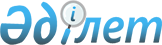 О классификаторе видов документов, удостоверяющих личностьРешение Коллегии Евразийской экономической комиссии от 2 апреля 2019 года № 53
      В соответствии с пунктами 4 и 7 Протокола об информационно-коммуникационных технологиях и информационном взаимодействии в рамках Евразийского экономического союза (приложение № 3 к Договору о Евразийском экономическом союзе от 29 мая 2014 года) и руководствуясь Положением о единой системе нормативно-справочной информации Евразийского экономического союза, утвержденным Решением Коллегии Евразийской экономической комиссии от 17 ноября 2015 г. № 155, Коллегия Евразийской экономической комиссии решила:
      1. Утвердить прилагаемый классификатор видов документов, удостоверяющих личность (далее – классификатор).
      2. Включить классификатор в состав ресурсов единой системы нормативно-справочной информации Евразийского экономического союза.
      3. Установить, что:
      классификатор применяется с даты вступления настоящего Решения в силу;
      использование кодовых обозначений классификатора является обязательным при реализации общих процессов в рамках Евразийского экономического союза.
      4. Настоящее Решение вступает в силу по истечении 30 календарных дней с даты его официального опубликования. КЛАССИФИКАТОР
видов документов, удостоверяющих личность I. Детализированные сведения из классификатора
      II. Паспорт классификатора
      IV. Описание структуры классификатора
      1. Настоящий раздел определяет структуру и реквизитный состав классификатора, в том числе области значений реквизитов и правила их формирования.
      2. Структура и реквизитный состав классификатора приведены в таблице, в которой формируются следующие поля (графы):
      "наименование реквизита" – порядковый номер и устоявшееся или официальное словесное обозначение элемента;
      "область значения реквизита" – текст, поясняющий смысл (семантику) элемента;
      "формирование значения реквизита" – текст, уточняющий назначение элемента и определяющий правила его формирования (заполнения), или словесное описание возможных значений элемента;
      "мн." – множественность реквизита (обязательность (опциональность) и количество возможных повторений реквизита).
      3. Для указания множественности элементов передаваемых данных используются следующие обозначения:
      1– реквизит обязателен, повторения не допускаются; 
      n – реквизит обязателен, должен повторяться n раз (n > 1);
      1..* – реквизит обязателен, может повторяться без ограничений;
      n..* – реквизит обязателен, должен повторяться не менее n раз (n > 1);
      n..m – реквизит обязателен, должен повторяться не менее n раз и не более m раз (n > 1, m > n);
      0..1 – реквизит опционален, повторения не допускаются;
      0..* – реквизит опционален, может повторяться без ограничений;
      0..m – реквизит опционален, может повторяться не более m раз (m > 1).
      Таблица  Структура и реквизитный состав классификатора
      ___________________ ИЗМЕНЕНИЯ,
вносимые в структуру и формат предварительной информации о товарах, предполагаемых к ввозу на таможенную территорию Евразийского экономического союза воздушным транспортом 
      1. Подпункт "д" пункта 5 изложить в следующей редакции:
      "д) описания формирования реквизитов структуры предварительной информации о товарах, ввозимых воздушным транспортом.".
      2. Пункт 12 изложить в следующей редакции:
      "12. Описание формирования реквизитов структуры предварительной информации о товарах, ввозимых воздушным транспортом приводится в таблице 10.
      В таблице формируются следующие поля (графы):
      "имя реквизита" – устоявшееся или официальное словесное обозначение реквизита с указанием иерархического номера реквизита;
      "пункт (пункты) Порядка" – пункт (пункты) Порядка представления предварительной информации о товарах, предполагаемых к ввозу на таможенную территорию Евразийского экономического союза воздушным транспортом, утвержденного Решением Коллегии Евразийской экономической комиссии от 24 апреля 2018 г. № 62, соответствующий (соответствующие) реквизиту структуры электронного вида документа;
      "мн." – множественность реквизитов (обязательность (опциональность) и количество возможных повторений реквизита). Для указания множественности реквизитов используются обозначения в соответствии с обозначениями, указанными в пункте 8 настоящего документа;
      "код правила" – кодовое обозначение правила;
      "вид правила" – код области применения правила. Допустимы следующие значения: 
      1 – правило установлено актом органа Евразийского экономического союза, обязательно к применению во всех государствах-членах; 
      2 – правило установлено актом органа Евразийского экономического союза, применяется в отдельном государстве-члене; 
      3 – правило установлено законодательством государства-члена, применяется в отдельном государстве-члене;
      "код государства-члена" – 2-значный буквенный код государства-члена, в котором применяется правило (для правил, которые применяются в отдельных государствах-членах);
      "описание правила" – описание правила формирования реквизита.".
      3. Таблицу 10 изложить в следующей редакции:
       "Таблица 10 Описание формирования реквизитов структуры предварительной информации о товарах, ввозимых воздушным транспортом
      ________________
      *Для вложенных реквизитов, входящих в сложный реквизит, применяется в случае заполнения этого сложного реквизита. Для атрибутов простого реквизита применяется в случае заполнения этого простого реквизита.
      **Значение идентификатора указывается в соответствии со следующим шаблоном: 1ZZZ – для справочника, 2ZZZ – для классификатора, где ZZZ – код справочника (классификатора) по реестру НСИ Союза, сформированному в соответствии с Решением Коллегии Евразийской экономической комиссии от 17 ноября 2015 г. № 155.".
      _____________
					© 2012. РГП на ПХВ «Институт законодательства и правовой информации Республики Казахстан» Министерства юстиции Республики Казахстан
				
      Председатель Коллегии
Евразийской экономической комиссии 

Т. Саркисян 
УТВЕРЖДЕН
Решением Коллегии
Евразийской экономической
комиссии
от 2 апреля 2019 г. № 53
Код раздела
Код типа документа
Код вида документа
Наименование вида документа, удостоверяющего личность
Признак гражданства владельца документа
1
2
3
4
5
АМ
Республика Армения
Республика Армения
Республика Армения
АМ
AM01
паспорт
паспорт
АМ
AM01
AM01001
паспорт гражданина Республики Армения
1
АМ
AM01
AM01002
дипломатический паспорт 
0, 1
АМ
AM01
AM01027
специальный паспорт Республики Армения
0
АМ
AM01
AM01029
паспорт гражданина Республики Армения с биометрическими данными
1
АМ
AM02
удостоверение
удостоверение
АМ
AM02
AM02009
временное удостоверение личности Республики Армения
1
АМ
AM02
AM02012
удостоверение лица без гражданства, выданное Республикой Армения
2
АМ
AM03
свидетельство
свидетельство
АМ
AM03
AM03018
свидетельство о рождении Республики Армения
0, 1, 2
АМ
AM05
карта
карта
АМ
AM05
AM05014
идентификационная карта Республики Армения
1
АМ
AM05
AM05017
карта постоянного проживания на территории Республики Армения
0
АМ
AM05
AM05024
карта временного проживания на территории Республики Армения 
0
АМ
AM06
сертификат
сертификат
АМ
AM06
AM06020
сертификат на возвращение 
в Республику Армения
0, 1, 2
АМ
AM06021
временный сертификат 
о предоставлении убежища 
на территории Республики Армения
0
АМ
АМ07
военный билет
военный билет
АМ
АМ07
AM07016
военный билет Республики Армения
1
АМ
AM99
иные типы документов
иные типы документов
АМ
AM99
AM99025
проездной документ, выданный иностранным государством
0
АМ
AM99
AM99028
конвенционный проездной документ
0
АМ
AM99
AM99999
иной вид документа Республики Армения
0, 1, 2
BY
Республика Беларусь
Республика Беларусь
Республика Беларусь
BY
BY01
паспорт
паспорт
BY
BY01
BY01001
паспорт гражданина Республики Беларусь
1
BY
BY01
BY01002
дипломатический паспорт гражданина Республики Беларусь
1
BY
BY01
BY01003
служебный паспорт гражданина Республики Беларусь
1
BY
BY02
удостоверение
удостоверение
BY
BY02
BY02005
национальное удостоверение личности моряка Республики Беларусь
0, 1, 2
BY
BY02
BY02011
удостоверение беженца 
0
BY
BY03
свидетельство
свидетельство
BY
BY03
BY03020
свидетельство на возвращение в Республику Беларусь
0, 1, 2
BY
BY03
BY03021
свидетельство о предоставлении дополнительной защиты в Республике Беларусь
0
BY
BY03
BY03022
свидетельство о регистрации ходатайства о предоставлении статуса беженца, дополнительной защиты или убежища в Республике Беларусь
0
BY
BY08
вид на жительство
вид на жительство
BY
BY08
BY08017
вид на жительство в Республике Беларусь
0
BY
BY99
иные типы документов
иные типы документов
BY
BY99
BY99025
проездной документ Республики Беларусь
0
BY
BY99
BY99999
иной вид документа Республики Беларусь
0, 1, 2
KZ
Республика Казахстан
Республика Казахстан
Республика Казахстан
KZ
KZ01
паспорт
паспорт
KZ
KZ01
KZ01001
паспорт гражданина Республики Казахстан
1
KZ
KZ01
KZ01002
дипломатический паспорт гражданина Республики Казахстан
1
KZ
KZ01
KZ01003
служебный паспорт гражданина Республики Казахстан
1
KZ
KZ02
удостоверение
удостоверение
KZ
KZ02
KZ02005
удостоверение личности моряка Республики Казахстан
0, 1, 2
KZ
KZ02
KZ02011
удостоверение беженца 
0
KZ
KZ02
KZ02012
удостоверение лица без гражданства 
2
KZ
KZ02
KZ02014
удостоверение личности гражданина Республики Казахстан 
1
KZ
KZ03
свидетельство
свидетельство
KZ
KZ03
KZ03018
свидетельство о рождении Республики Казахстан
0, 1, 2
KZ
KZ03
KZ03020
свидетельство на возвращение 
0, 1, 2
KZ
KZ08
вид на жительство
вид на жительство
KZ
KZ08
KZ08017
вид на жительство иностранца 
в Республике Казахстан
0
KZ
KZ99
иные типы документов
иные типы документов
KZ
KZ99
KZ99026
актовая запись о рождении 
0, 1, 2
KZ
KZ99
KZ99999
иной вид документа Республики Казахстан
0, 1, 2
KG 
Кыргызская Республика
Кыргызская Республика
Кыргызская Республика
KG 
KG01
паспорт
паспорт
KG 
KG01
KG01002
дипломатический паспорт гражданина Кыргызской Республики
1
KG 
KG01
KG01003
служебный паспорт гражданина Кыргызской Республики
1
KG 
KG01
KG01004
общегражданский паспорт гражданина Кыргызской Республики
1
KG 
KG02
удостоверение
удостоверение
KG 
KG02
KG02005
удостоверение личности моряка Кыргызской Республики
0, 1, 2
KG 
KG02
KG02009
временное удостоверение личности Кыргызской Республики
1
KG 
KG02
KG02011
удостоверение беженца на территории Кыргызской Республики
0
KG 
KG02
KG02012
удостоверение лица без гражданства 
в Кыргызской Республике
0
KG 
KG02
KG02999
удостоверение кайрылмана
0
KG 
KG03
свидетельство
свидетельство
KG 
KG03
KG03018
свидетельство о рождении Кыргызской Республики
0, 1, 2
KG 
KG03
KG03020
свидетельство на возвращение 
в Кыргызскую Республику
0, 1, 2
KG 
KG03
KG03022
свидетельство о регистрации ходатайства о признании беженцем Кыргызской Республики
0
KG 
KG04
справка
справка
KG 
KG04
KG04016
справка, выданная воинскими частями и военными учреждениями Кыргызской Республики
1
KG 
KG04
KG04023
справка об освобождении из мест лишения свободы
1
KG 
KG05
карта
карта
карта
KG 
KG05
KG05001
паспорт гражданина Кыргызской Республики образца 2004 года 
(ID-карта)
1
KG 
KG05
KG05014
идентификационная карта – паспорт гражданина Кыргызской Республики образца 2017 года (ID-карта)
1
KG 
KG07
военный билет
военный билет
KG 
KG07
KG07016
военный билет Кыргызской Республики
1
KG 
KG08
вид на жительство
вид на жительство
KG 
KG08
KG08017
вид на жительство Кыргызской Республики
0
KG 
KG99
иные типы документов
иные типы документов
KG 
KG99
KG99025
проездной документ 
0
KG 
KG99
KG99999
иной вид документа Кыргызской Республики
0, 1, 2
RU
Российская Федерация
Российская Федерация
Российская Федерация
RU
RU01

 
паспорт
паспорт
RU
RU01

 
RU01001
паспорт гражданина Российской Федерации
1
RU
RU01

 
RU01002
дипломатический паспорт гражданина Российской Федерации
1
RU
RU01003
служебный паспорт гражданина Российской Федерации
1
RU
RU01004
паспорт гражданина Российской Федерации, удостоверяющий личность гражданина Российской Федерации за пределами территории Российской Федерации
1
RU
RU02
удостоверение
удостоверение
RU
RU02
RU02005
удостоверение личности моряка Российской Федерации
0, 1, 2
RU
RU02
RU02009
временное удостоверение личности гражданина Российской Федерации
1
RU
RU02
RU02010
временное удостоверение личности, выданное взамен военного билета Российской Федерации
1
RU
RU02
RU02011
удостоверение беженца 
0
RU
RU02
RU02015
удостоверение вынужденного переселенца 
0
RU
RU02
RU02016
удостоверение личности военнослужащего (для офицеров, прапорщиков и мичманов) Российской Федерации
1
RU
RU03
свидетельство
свидетельство
RU
RU03
RU03018
свидетельство о рождении Российской Федерации
0, 1, 2
RU
RU03
RU03020
свидетельство на возвращение 
в Российскую Федерацию
0, 1, 2
RU
RU03
RU03021
свидетельство о предоставлении временного убежища на территории Российской Федерации
0
RU
RU03
RU03022
свидетельство о рассмотрении ходатайства о признании беженцем на территории Российской Федерации по существу
0
RU
RU04
справка
справка
RU
RU04
RU04023
справка об освобождении из места лишения свободы Российской Федерации
1
RU
RU05
карта
карта
RU
RU05
RU05024
миграционная карта
0
RU
RU07
военный билет
военный билет
RU
RU07
RU07016
военный билет военнослужащего 
(для сержантов, старшин, солдат 
и матросов, а также курсантов военных образовательных учреждений профессионального образования)
1
RU
RU08
вид на жительство
вид на жительство
RU
RU08
RU08017
вид на жительство Российской Федерации
0
RU
RU99
иные типы документов
иные типы документов
RU
RU99
RU99024
разрешение на временное проживание
0
RU
RU99
RU99025
проездной документ Российской Федерации
0
RU
RU99
RU99999
иной вид документа Российской Федерации
0, 1, 2
ХХ
Документы, удостоверяющие личность, выданные уполномоченными органами третьих стран
Документы, удостоверяющие личность, выданные уполномоченными органами третьих стран
Документы, удостоверяющие личность, выданные уполномоченными органами третьих стран
Документы, удостоверяющие личность, выданные уполномоченными органами третьих стран
ХХ
ХХ01
паспорт
паспорт
паспорт
ХХ
ХХ01
ХХ01001
национальный паспорт гражданина иностранного государства
0
ХХ
ХХ01
ХХ01002
паспорт гражданина СССР
2
ХХ
ХХ01
ХХ01003
заграничный паспорт гражданина СССР
2
ХХ
XX03
свидетельство
свидетельство
свидетельство
ХХ
XX03
ХХ03019
свидетельство о рождении, выданное уполномоченным органом иностранного государства
0
ХХ
ХХ99
иные типы документов
иные типы документов
иные типы документов
ХХ
ХХ99
ХХ99999
иной документ, заменяющий национальный паспорт гражданина иностранного государства
0
№ п/п
Обозначение элемента
Описание
1
2
3
1
Код
2053
2
Тип
2 – классификатор
3
Наименование
классификатор видов документов, удостоверяющих личность
4
Аббревиатура
КВДокУЛ
5
Обозначение
ЕК 2053-2019
6
Реквизиты акта о принятии (утверждении) справочника (классификатора)
Решение Коллегии Евразийской экономической комиссии от 20 г. №
7
Дата введения в действие (начала применения) справочника (классификатора)
с даты вступления в силу Решения Коллегии Евразийской экономической комиссии
от 20 г. № 
8
Реквизиты акта о прекращении применения справочника (классификатора)
–
9
Дата окончания применения справочника (классификатора)
–
10
Оператор (операторы)
Евразийская экономическая комиссия
11
Назначение
классификатор предназначен для классификации и кодирования сведений о видах документов, удостоверяющих личность в государствах-членах Евразийского экономического cоюза
12
Аннотация (область применения)
обеспечение информационного взаимодействия при реализации общих процессов в рамках Евразийского экономического союза, а также при формировании электронных документов и документов в электронном виде
13
Ключевые слова
документ, тип документа, вид документа, документ, удостоверяющий личность
14
Сфера, в которой реализуются полномочия органов Евразийского экономического союза
все сферы
15
Использование международной (межгосударственной региональной) классификации
2 – классификатор не имеет международных (межгосударственных, региональных) аналогов
16
Наличие государственных справочников (классификаторов) государств-членов Евразийского экономического союза
1 – классификатор имеет аналоги в государствах – членах Евразийского экономического союза;

1 – справочник кодов видов документов, удостоверяющих личность (приложение № 1 к Правилам представления субъектами финансового мониторинга сведений и информации об операциях, подлежащих финансовому мониторингу, и признаков определения подозрительной операции, утвержденным Постановлением Правительства Республики Казахстан от 23 ноября 2012 г. 

№ 1484);

1 – справочник кодов видов документов, удостоверяющих личность или подтверждающих право иностранного гражданина или лица без гражданства на пребывание (проживание) 
в Российской Федерации (приложение № 10 
к Положению Центрального банка Российской Федерации от 20 августа 2008 г. № 321-П);

1 – кодифицированные перечни (справочники) видов документов, удостоверяющих личность, используемые при оформлении документов, в том числе в электронном виде, представляемых налогоплательщиками и другими категориями в уполномоченные органы Российской Федерации (определены нормативными правовыми актами Федеральной налоговой службы и Министерства финансов Российской Федерации)
17
Метод систематизации (классификации)
3 – фасетный метод классификации
18
Методика ведения
1 – централизованная процедура ведения. Добавление, изменение или исключение значений классификатора выполняется оператором 
в соответствии с актом органа Евразийского экономического союза. В случае исключения значения запись классификатора отмечается как не действующая с даты исключения с указанием сведений об акте органа Евразийского экономического союза, регламентирующем окончание действия записи классификатора. Коды классификатора являются уникальными, повторное использование кодов классификатора, в том числе недействующих, не допускается
19
Структура
информация о структуре классификатора приведена в разделе IV настоящего классификатора
20
Степень конфиденциальности данных
сведения классификатора относятся к информации открытого доступа
21
Установленная периодичность пересмотра
пересмотр данных классификатора необходимо производить не реже 1 раза в год
22
Изменения
–
23
Ссылка на детализированные сведения из справочника (классификатора)
детализированные сведения классификатора приведены в разделе I настоящего классификатора
24
Способ представления сведений из справочника (классификатора)
опубликование на информационном портале Евразийского экономического союза 
Наименование реквизита
Наименование реквизита
Наименование реквизита
Наименование реквизита
Наименование реквизита
Наименование реквизита
Область значения реквизита
Формирование значения реквизита
Множественность
1. Сведения классификатора видов документов, удостоверяющих личность
1. Сведения классификатора видов документов, удостоверяющих личность
1. Сведения классификатора видов документов, удостоверяющих личность
1. Сведения классификатора видов документов, удостоверяющих личность
1. Сведения классификатора видов документов, удостоверяющих личность
1. Сведения классификатора видов документов, удостоверяющих личность
определяется областями значений вложенных реквизитов
определяется правилами формирования вложенных реквизитов
1..*
1.1. Код раздела классификатора видов документов, удостоверяющих личность
1.1. Код раздела классификатора видов документов, удостоверяющих личность
1.1. Код раздела классификатора видов документов, удостоверяющих личность
1.1. Код раздела классификатора видов документов, удостоверяющих личность
1.1. Код раздела классификатора видов документов, удостоверяющих личность
нормализованная строка символов. Шаблон: [A-Z]{2} 
формируется в соответствии
со стандартом ISO 3166-1 
(альфа-2 код)
1
1.2. Наименование раздела классификатора видов документов, удостоверяющих личность
1.2. Наименование раздела классификатора видов документов, удостоверяющих личность
1.2. Наименование раздела классификатора видов документов, удостоверяющих личность
1.2. Наименование раздела классификатора видов документов, удостоверяющих личность
1.2. Наименование раздела классификатора видов документов, удостоверяющих личность
строка символов.

Мин. длина: 1.

Макс. длина: 1000
формируется в виде словосочетания на русском языке в соответствии со стандартом 
ISO 3166-1
1
1.3. Сведения о типе документа, удостоверяющего личность
1.3. Сведения о типе документа, удостоверяющего личность
1.3. Сведения о типе документа, удостоверяющего личность
1.3. Сведения о типе документа, удостоверяющего личность
1.3. Сведения о типе документа, удостоверяющего личность
определяется областями вложенных реквизитов
определяется правилами формирования вложенных реквизитов
1..*
1.3.1. Код типа документа, удостоверяющего личность
1.3.1. Код типа документа, удостоверяющего личность
1.3.1. Код типа документа, удостоверяющего личность
1.3.1. Код типа документа, удостоверяющего личность
–
формируется с использованием параллельного метода кодирования на основании конкатенации кода раздела классификатора и кода, установленного для фасета "Тип документа" 
1
1.3.2. Наименование типа документа, удостоверяющего личность
1.3.2. Наименование типа документа, удостоверяющего личность
1.3.2. Наименование типа документа, удостоверяющего личность
1.3.2. Наименование типа документа, удостоверяющего личность
строка символов.

Мин. длина: 1.

Макс. длина: 4000
формируется в виде словосочетания на русском языке
1
1.3.3. Сведения о виде документа, удостоверяющего личность
1.3.3. Сведения о виде документа, удостоверяющего личность
1.3.3. Сведения о виде документа, удостоверяющего личность
1.3.3. Сведения о виде документа, удостоверяющего личность
определяется областями вложенных реквизитов
определяется правилами формирования вложенных реквизитов
1..*
1.3.3.1. Код вида документа, удостоверяющего личность
1.3.3.1. Код вида документа, удостоверяющего личность
1.3.3.1. Код вида документа, удостоверяющего личность
нормализованная строка символов.

Шаблон: [A-Z]{2}[0-9]{5}
формируется с использованием параллельного метода кодирования на основании конкатенации кода раздела классификатора, кодов, установленных для фасетов "Тип документа" и "Вид документа"
1
1.3.3.2. Наименование вида документа, удостоверяющего личность
1.3.3.2. Наименование вида документа, удостоверяющего личность
1.3.3.2. Наименование вида документа, удостоверяющего личность
строка символов.

Мин. длина: 1.

Макс. длина: 4000
формируется в виде словосочетания на русском языке
1
1.3.3.3. Признак гражданства владельца документа
1.3.3.3. Признак гражданства владельца документа
1.3.3.3. Признак гражданства владельца документа
нормализованная строка символов.

Шаблон: \d{1}
формируется в соответствии 
с перечнем признаков гражданства
0..*
1.3.3.4. Сведения о записи справочника (классификатора)
1.3.3.4. Сведения о записи справочника (классификатора)
1.3.3.4. Сведения о записи справочника (классификатора)
определяется областями вложенных реквизитов
определяется правилами формирования вложенных реквизитов
1
*.1. Дата начала действия
*.1. Дата начала действия
обозначение даты 

в соответствии с

ГОСТ ИСО 8601–2001

в формате YYYY-MM-DD
соответствует дате начала действия, указанной в акте органа Евразийского экономического союза
1
*.2. Сведения об акте, регламентирующем начало действия записи справочника (классификатора)
*.2. Сведения об акте, регламентирующем начало действия записи справочника (классификатора)
определяется областями вложенных реквизитов
определяется правилами формирования вложенных реквизитов
1
*.2.1. Вид акта
нормализованная строка символов. Шаблон: \d{5}
кодовое обозначение акта 

в соответствии с классификатором видов нормативных правовых актов международного права
1
*.2.2. Номер акта
строка символов.

Мин. длина: 1.

Макс. длина: 50
соответствует номеру акта органа Евразийского экономического союза
1
*.2.3. Дата акта
обозначение даты 

в соответствии с 

ГОСТ ИСО 8601-2001

в формате YYYY-MM-DD
соответствует дате принятия акта органа Евразийского экономического союза
1
*.3. Дата окончания действия
*.3. Дата окончания действия
обозначение даты 

в соответствии с 

ГОСТ ИСО 8601-2001 

в формате YYYY-MM-DD
соответствует дате окончания действия, указанной в акте органа Евразийского экономического союза
0..1
*.4. Сведения об акте, регламентирующем окончание действия записи справочника (классификатора)
*.4. Сведения об акте, регламентирующем окончание действия записи справочника (классификатора)
определяется областями вложенных реквизитов
определяется правилами формирования вложенных реквизитов
0..1
*.4.1. Вид акта
нормализованная строка символов. Шаблон: \d{5}
кодовое обозначение акта 

в соответствии с классификатором видов нормативных правовых актов международного права
1
*.4.2. Номер акта
строка символов.

Мин. длина: 1.

Макс. длина: 50
соответствует номеру акта органа Евразийского экономического союза
1
*.4.3. Дата акта
обозначение даты 

в соответствии с

ГОСТ ИСО 8601-2001 

в формате YYYY-MM-DD
соответствует дате принятия акта органа Евразийского экономического союза
1ПРИЛОЖЕНИЕ
к Решению Коллегии
Евразийской экономической
комиссии
от 2 апреля 2019 г. № 49
Имя реквизита
Пункт (пункты) Порядка
Мн.
Правило формирования*
Правило формирования*
Правило формирования*
Правило формирования*
Имя реквизита
Пункт (пункты) Порядка
Мн.
Код правила
Вид правила
Код государства-члена
Описание правила
1
1
1
1
1
1
1
2
3
4
5
4
7
1. Код электронного документа (сведений)

(csdo:‌EDoc‌Code)
1. Код электронного документа (сведений)

(csdo:‌EDoc‌Code)
1. Код электронного документа (сведений)

(csdo:‌EDoc‌Code)
1. Код электронного документа (сведений)

(csdo:‌EDoc‌Code)
1. Код электронного документа (сведений)

(csdo:‌EDoc‌Code)
1. Код электронного документа (сведений)

(csdo:‌EDoc‌Code)
1. Код электронного документа (сведений)

(csdo:‌EDoc‌Code)
1
B.040.00001
1
реквизит "Код электронного документа (сведений) (csdo:EDocCode)" должен содержать значение "R.040"
2. Идентификатор электронного документа (сведений)

(csdo:‌EDoc‌Id)
2. Идентификатор электронного документа (сведений)

(csdo:‌EDoc‌Id)
2. Идентификатор электронного документа (сведений)

(csdo:‌EDoc‌Id)
2. Идентификатор электронного документа (сведений)

(csdo:‌EDoc‌Id)
2. Идентификатор электронного документа (сведений)

(csdo:‌EDoc‌Id)
2. Идентификатор электронного документа (сведений)

(csdo:‌EDoc‌Id)
2. Идентификатор электронного документа (сведений)

(csdo:‌EDoc‌Id)
1
B.040.00002
1
значение реквизита "Идентификатор электронного документа (сведений) (csdo:EDocId)" должно соответствовать шаблону "[0-9a-fA-F]{8}-[0-9a-fA-F]{4}-[0-9a-fA-F]{4}-[0-9a-fA-F]{4}-[0-9a-fA-F]{12}"
3. Идентификатор исходного электронного документа (сведений)

(csdo:‌EDoc‌Ref‌Id)
3. Идентификатор исходного электронного документа (сведений)

(csdo:‌EDoc‌Ref‌Id)
3. Идентификатор исходного электронного документа (сведений)

(csdo:‌EDoc‌Ref‌Id)
3. Идентификатор исходного электронного документа (сведений)

(csdo:‌EDoc‌Ref‌Id)
3. Идентификатор исходного электронного документа (сведений)

(csdo:‌EDoc‌Ref‌Id)
3. Идентификатор исходного электронного документа (сведений)

(csdo:‌EDoc‌Ref‌Id)
3. Идентификатор исходного электронного документа (сведений)

(csdo:‌EDoc‌Ref‌Id)
0..1
B.040.00003
1
если реквизит "Идентификатор исходного электронного документа (сведений) (csdo:EDocRefId)" заполнен, то значение реквизита должно соответствовать шаблону "[0-9a-fA-F]{8}-[0-9a-fA-F]{4}-[0-9a-fA-F]{4}-[0-9a-fA-F]{4}-[0-9a-fA-F]{12}"
4. Дата и время электронного документа (сведений)

(csdo:‌EDoc‌Date‌Time)
4. Дата и время электронного документа (сведений)

(csdo:‌EDoc‌Date‌Time)
4. Дата и время электронного документа (сведений)

(csdo:‌EDoc‌Date‌Time)
4. Дата и время электронного документа (сведений)

(csdo:‌EDoc‌Date‌Time)
4. Дата и время электронного документа (сведений)

(csdo:‌EDoc‌Date‌Time)
4. Дата и время электронного документа (сведений)

(csdo:‌EDoc‌Date‌Time)
4. Дата и время электронного документа (сведений)

(csdo:‌EDoc‌Date‌Time)
1
B.040.00004
1
значение реквизита "Дата и время электронного документа (сведений)" должно соответствовать шаблону: YYYY-MM-DDThh:mm:ss.ccc±hh:mm, где ccc – символы, обозначающие значение миллисекунд (могут отсутствовать)
5. Признак электронного документа

(casdo:‌EDoc‌Indicator‌Code)
5. Признак электронного документа

(casdo:‌EDoc‌Indicator‌Code)
5. Признак электронного документа

(casdo:‌EDoc‌Indicator‌Code)
5. Признак электронного документа

(casdo:‌EDoc‌Indicator‌Code)
5. Признак электронного документа

(casdo:‌EDoc‌Indicator‌Code)
5. Признак электронного документа

(casdo:‌EDoc‌Indicator‌Code)
5. Признак электронного документа

(casdo:‌EDoc‌Indicator‌Code)
1
B.040.00005
1
реквизит "Признак электронного документа (casdo:‌EDoc‌Indicator‌Code)" должен содержать 1 из значений:

ЭД – если предварительная информация представлена в виде электронного документа;

ОО – в остальных случаях 
6. Регистрационный номер предварительной информации

(cacdo:‌Preliminary‌Information‌Id‌Details)
6. Регистрационный номер предварительной информации

(cacdo:‌Preliminary‌Information‌Id‌Details)
6. Регистрационный номер предварительной информации

(cacdo:‌Preliminary‌Information‌Id‌Details)
6. Регистрационный номер предварительной информации

(cacdo:‌Preliminary‌Information‌Id‌Details)
6. Регистрационный номер предварительной информации

(cacdo:‌Preliminary‌Information‌Id‌Details)
6. Регистрационный номер предварительной информации

(cacdo:‌Preliminary‌Information‌Id‌Details)
6. Регистрационный номер предварительной информации

(cacdo:‌Preliminary‌Information‌Id‌Details)
0..*
B.040.00006
1
если реквизит "Цель представления предварительной информации (casdo:‌Preliminary‌Information‌Usage‌Code)" на корневом уровне содержит значение "01" реквизит "Регистрационный номер предварительной информации (cacdo:‌Preliminary‌Information‌Id‌Details)" не должен быть заполнен
6. Регистрационный номер предварительной информации

(cacdo:‌Preliminary‌Information‌Id‌Details)
6. Регистрационный номер предварительной информации

(cacdo:‌Preliminary‌Information‌Id‌Details)
6. Регистрационный номер предварительной информации

(cacdo:‌Preliminary‌Information‌Id‌Details)
6. Регистрационный номер предварительной информации

(cacdo:‌Preliminary‌Information‌Id‌Details)
6. Регистрационный номер предварительной информации

(cacdo:‌Preliminary‌Information‌Id‌Details)
6. Регистрационный номер предварительной информации

(cacdo:‌Preliminary‌Information‌Id‌Details)
6. Регистрационный номер предварительной информации

(cacdo:‌Preliminary‌Information‌Id‌Details)
0..*
B.040.00570
1
если реквизит "Цель представления предварительной информации (casdo:‌Preliminary‌Information‌Usage‌Code)" на корневом уровне не заполнен, реквизит "Товарная партия (cacdo:‌PIARConsignment‌Details)" заполнен, реквизит "Рейс воздушного судна (cacdo:‌Flight‌Details)" не заполнен, то реквизит "Регистрационный номер предварительной информации (cacdo:‌Preliminary‌Information‌Id‌Details)" должен быть заполнен
6.1. Код страны

(csdo:‌Unified‌Country‌Code)
6.1. Код страны

(csdo:‌Unified‌Country‌Code)
6.1. Код страны

(csdo:‌Unified‌Country‌Code)
6.1. Код страны

(csdo:‌Unified‌Country‌Code)
6.1. Код страны

(csdo:‌Unified‌Country‌Code)
6.1. Код страны

(csdo:‌Unified‌Country‌Code)
1
а) идентификатор справочника (классификатора)

(атрибут code‌List‌Id)
а) идентификатор справочника (классификатора)

(атрибут code‌List‌Id)
а) идентификатор справочника (классификатора)

(атрибут code‌List‌Id)
а) идентификатор справочника (классификатора)

(атрибут code‌List‌Id)
а) идентификатор справочника (классификатора)

(атрибут code‌List‌Id)
1
B.040.00008
1
атрибут "идентификатор справочника (классификатора) (атрибут code‌List‌Id)" реквизита "Код страны (csdo:‌Unified‌Country‌Code)" должен содержать значение "2021"
6.2. Дата

(csdo:‌Event‌Date)
6.2. Дата

(csdo:‌Event‌Date)
6.2. Дата

(csdo:‌Event‌Date)
6.2. Дата

(csdo:‌Event‌Date)
6.2. Дата

(csdo:‌Event‌Date)
6.2. Дата

(csdo:‌Event‌Date)
1
B.040.00009
1
значение реквизита "Дата (csdo:‌Event‌Date)" должно соответствовать шаблону: YYYY-MM-DD
6.3. Порядковый номер предварительной информации

(casdo:‌Preliminary‌Information‌Seq‌Id)
6.3. Порядковый номер предварительной информации

(casdo:‌Preliminary‌Information‌Seq‌Id)
6.3. Порядковый номер предварительной информации

(casdo:‌Preliminary‌Information‌Seq‌Id)
6.3. Порядковый номер предварительной информации

(casdo:‌Preliminary‌Information‌Seq‌Id)
6.3. Порядковый номер предварительной информации

(casdo:‌Preliminary‌Information‌Seq‌Id)
6.3. Порядковый номер предварительной информации

(casdo:‌Preliminary‌Information‌Seq‌Id)
1
7. Ссылочный номер предварительной информации

(cacdo:‌Ref‌Preliminary‌Information‌Id‌Details)
7. Ссылочный номер предварительной информации

(cacdo:‌Ref‌Preliminary‌Information‌Id‌Details)
7. Ссылочный номер предварительной информации

(cacdo:‌Ref‌Preliminary‌Information‌Id‌Details)
7. Ссылочный номер предварительной информации

(cacdo:‌Ref‌Preliminary‌Information‌Id‌Details)
7. Ссылочный номер предварительной информации

(cacdo:‌Ref‌Preliminary‌Information‌Id‌Details)
7. Ссылочный номер предварительной информации

(cacdo:‌Ref‌Preliminary‌Information‌Id‌Details)
7. Ссылочный номер предварительной информации

(cacdo:‌Ref‌Preliminary‌Information‌Id‌Details)
0..1
B.040.00011
1
если осуществляется повторное представление ранее поданной предварительной информации, то реквизит "Ссылочный номер предварительной информации (cacdo:‌Ref‌Preliminary‌Information‌Id‌Details)" должен быть заполнен, иначе реквизит "Ссылочный номер предварительной информации (cacdo:‌Ref‌Preliminary‌Information‌Id‌Details)" не должен быть заполнен
7.1. Код страны

(csdo:‌Unified‌Country‌Code)
7.1. Код страны

(csdo:‌Unified‌Country‌Code)
7.1. Код страны

(csdo:‌Unified‌Country‌Code)
7.1. Код страны

(csdo:‌Unified‌Country‌Code)
7.1. Код страны

(csdo:‌Unified‌Country‌Code)
7.1. Код страны

(csdo:‌Unified‌Country‌Code)
1
а) идентификатор справочника (классификатора)

(атрибут code‌List‌Id)
а) идентификатор справочника (классификатора)

(атрибут code‌List‌Id)
а) идентификатор справочника (классификатора)

(атрибут code‌List‌Id)
а) идентификатор справочника (классификатора)

(атрибут code‌List‌Id)
а) идентификатор справочника (классификатора)

(атрибут code‌List‌Id)
1
B.040.00012
1
атрибут "идентификатор справочника (классификатора) (атрибут code‌List‌Id)" реквизита "Код страны (csdo:‌Unified‌Country‌Code)" должен содержать значение "2021"
7.2. Дата

(csdo:‌Event‌Date)
7.2. Дата

(csdo:‌Event‌Date)
7.2. Дата

(csdo:‌Event‌Date)
7.2. Дата

(csdo:‌Event‌Date)
7.2. Дата

(csdo:‌Event‌Date)
7.2. Дата

(csdo:‌Event‌Date)
1
B.040.00013
1
значение реквизита "Дата (csdo:‌Event‌Date)" должно соответствовать шаблону: YYYY-MM-DD
7.3. Порядковый номер предварительной информации

(casdo:‌Preliminary‌Information‌Seq‌Id)
7.3. Порядковый номер предварительной информации

(casdo:‌Preliminary‌Information‌Seq‌Id)
7.3. Порядковый номер предварительной информации

(casdo:‌Preliminary‌Information‌Seq‌Id)
7.3. Порядковый номер предварительной информации

(casdo:‌Preliminary‌Information‌Seq‌Id)
7.3. Порядковый номер предварительной информации

(casdo:‌Preliminary‌Information‌Seq‌Id)
7.3. Порядковый номер предварительной информации

(casdo:‌Preliminary‌Information‌Seq‌Id)
1
8. Цель представления предварительной информации

(casdo:‌Preliminary‌Information‌Usage‌Code)
8. Цель представления предварительной информации

(casdo:‌Preliminary‌Information‌Usage‌Code)
8. Цель представления предварительной информации

(casdo:‌Preliminary‌Information‌Usage‌Code)
8. Цель представления предварительной информации

(casdo:‌Preliminary‌Information‌Usage‌Code)
8. Цель представления предварительной информации

(casdo:‌Preliminary‌Information‌Usage‌Code)
8. Цель представления предварительной информации

(casdo:‌Preliminary‌Information‌Usage‌Code)
8. Цель представления предварительной информации

(casdo:‌Preliminary‌Information‌Usage‌Code)
5
6 а)
6 б)
6 в)

0..1
B.040.00571
1
реквизит должен быть заполнен, в случае, если цель представления предварительной информации соответствует целям представления предварительной информации, перечисленным в классификаторе целей представления предварительной информации с кодовыми значениями "01", "14", "03", "04", "15", "16", "17", "18"
8. Цель представления предварительной информации

(casdo:‌Preliminary‌Information‌Usage‌Code)
8. Цель представления предварительной информации

(casdo:‌Preliminary‌Information‌Usage‌Code)
8. Цель представления предварительной информации

(casdo:‌Preliminary‌Information‌Usage‌Code)
8. Цель представления предварительной информации

(casdo:‌Preliminary‌Information‌Usage‌Code)
8. Цель представления предварительной информации

(casdo:‌Preliminary‌Information‌Usage‌Code)
8. Цель представления предварительной информации

(casdo:‌Preliminary‌Information‌Usage‌Code)
8. Цель представления предварительной информации

(casdo:‌Preliminary‌Information‌Usage‌Code)
5
6 а)
6 б)
6 в)

0..1
B.040.00015
1
если реквизит "Цель представления предварительной информации (casdo:‌Preliminary‌Information‌Usage‌Code)" заполнен, то экземпляр реквизита должен содержать 1 из значений: "01", "14", "03", "04", "15", "16", "17", "18"
8. Цель представления предварительной информации

(casdo:‌Preliminary‌Information‌Usage‌Code)
8. Цель представления предварительной информации

(casdo:‌Preliminary‌Information‌Usage‌Code)
8. Цель представления предварительной информации

(casdo:‌Preliminary‌Information‌Usage‌Code)
8. Цель представления предварительной информации

(casdo:‌Preliminary‌Information‌Usage‌Code)
8. Цель представления предварительной информации

(casdo:‌Preliminary‌Information‌Usage‌Code)
8. Цель представления предварительной информации

(casdo:‌Preliminary‌Information‌Usage‌Code)
8. Цель представления предварительной информации

(casdo:‌Preliminary‌Information‌Usage‌Code)
5
6 а)
6 б)
6 в)

0..1
B.040.00016
1
если реквизит "Цель представления предварительной информации (casdo:‌Preliminary‌Information‌Usage‌Code)" содержит 1 из значений: "15", "16", "17", "18", остальные экземпляры реквизита "Цель представления предварительной информации (casdo:‌Preliminary‌Information‌Usage‌Code)" не должны содержать значений: "15", "16", "17", "18"
8. Цель представления предварительной информации

(casdo:‌Preliminary‌Information‌Usage‌Code)
8. Цель представления предварительной информации

(casdo:‌Preliminary‌Information‌Usage‌Code)
8. Цель представления предварительной информации

(casdo:‌Preliminary‌Information‌Usage‌Code)
8. Цель представления предварительной информации

(casdo:‌Preliminary‌Information‌Usage‌Code)
8. Цель представления предварительной информации

(casdo:‌Preliminary‌Information‌Usage‌Code)
8. Цель представления предварительной информации

(casdo:‌Preliminary‌Information‌Usage‌Code)
8. Цель представления предварительной информации

(casdo:‌Preliminary‌Information‌Usage‌Code)
5
6 а)
6 б)
6 в)

0..1
B.040.00017
1
если 1 из экземпляров реквизита "Цель представления предварительной информации (casdo:‌Preliminary‌Information‌Usage‌Code)" содержит 1 из значений: "03", "04", "14" "15", "16", "17", "18", то 1 из экземпляров реквизита "Цель представления предварительной информации (casdo:‌Preliminary‌Information‌Usage‌Code)" должен содержать значение "01"
8. Цель представления предварительной информации

(casdo:‌Preliminary‌Information‌Usage‌Code)
8. Цель представления предварительной информации

(casdo:‌Preliminary‌Information‌Usage‌Code)
8. Цель представления предварительной информации

(casdo:‌Preliminary‌Information‌Usage‌Code)
8. Цель представления предварительной информации

(casdo:‌Preliminary‌Information‌Usage‌Code)
8. Цель представления предварительной информации

(casdo:‌Preliminary‌Information‌Usage‌Code)
8. Цель представления предварительной информации

(casdo:‌Preliminary‌Information‌Usage‌Code)
8. Цель представления предварительной информации

(casdo:‌Preliminary‌Information‌Usage‌Code)
5
6 а)
6 б)
6 в)

0..1
B.040.00572
1
если реквизит "Цель представления предварительной информации (casdo:‌Preliminary‌Information‌Usage‌Code)" на корневом уровне не заполнен, то реквизит "Цель представления предварительной информации (casdo:‌Preliminary‌Information‌Usage‌Code)" в составе реквизита "Товарная партия

(cacdo:‌PIARConsignment‌Details)" должен быть заполнен
9. Дата и время прибытия

(casdo:‌Arrival‌Date‌Time)
9. Дата и время прибытия

(casdo:‌Arrival‌Date‌Time)
9. Дата и время прибытия

(casdo:‌Arrival‌Date‌Time)
9. Дата и время прибытия

(casdo:‌Arrival‌Date‌Time)
9. Дата и время прибытия

(casdo:‌Arrival‌Date‌Time)
9. Дата и время прибытия

(casdo:‌Arrival‌Date‌Time)
9. Дата и время прибытия

(casdo:‌Arrival‌Date‌Time)
5 г)
0..1
B.040.00018
1
если реквизит "Цель представления предварительной информации (casdo:‌Preliminary‌Information‌Usage‌Code)" на корневом уровне содержит значение "01", то реквизит "Дата и время прибытия (casdo:‌Arrival‌Date‌Time)" должен быть заполнен, иначе реквизит Дата и время прибытия (casdo:‌Arrival‌Date‌Time)" не должен быть заполнен
9. Дата и время прибытия

(casdo:‌Arrival‌Date‌Time)
9. Дата и время прибытия

(casdo:‌Arrival‌Date‌Time)
9. Дата и время прибытия

(casdo:‌Arrival‌Date‌Time)
9. Дата и время прибытия

(casdo:‌Arrival‌Date‌Time)
9. Дата и время прибытия

(casdo:‌Arrival‌Date‌Time)
9. Дата и время прибытия

(casdo:‌Arrival‌Date‌Time)
9. Дата и время прибытия

(casdo:‌Arrival‌Date‌Time)
5 г)
0..1
B.040.00573
1
если реквизит "Дата и время прибытия (casdo:‌Arrival‌Date‌Time)" заполнен, то значение реквизита должно соответствовать шаблону: YYYY-MM-DDThh:mm:ss.ccc±hh:mm, где ccc – символы, обозначающие значение миллисекунд (могут отсутствовать)
10. Место прибытия на таможенную территорию Евразийского экономического союза

(cacdo:‌PIAREntry‌Check‌Point‌Details)
10. Место прибытия на таможенную территорию Евразийского экономического союза

(cacdo:‌PIAREntry‌Check‌Point‌Details)
10. Место прибытия на таможенную территорию Евразийского экономического союза

(cacdo:‌PIAREntry‌Check‌Point‌Details)
10. Место прибытия на таможенную территорию Евразийского экономического союза

(cacdo:‌PIAREntry‌Check‌Point‌Details)
10. Место прибытия на таможенную территорию Евразийского экономического союза

(cacdo:‌PIAREntry‌Check‌Point‌Details)
10. Место прибытия на таможенную территорию Евразийского экономического союза

(cacdo:‌PIAREntry‌Check‌Point‌Details)
10. Место прибытия на таможенную территорию Евразийского экономического союза

(cacdo:‌PIAREntry‌Check‌Point‌Details)
5

6а)

6б)

6в)

6 г)

6д)
6 е)

6 и)

6 к)
0..1
B.040.00019
1
реквизит "Место прибытия на таможенную территорию Евразийского экономического союза (cacdo:‌PIAREntry‌Check‌Point‌Details)" должен быть заполнен
10.1. Код таможенного органа

(csdo:‌Customs‌Office‌Code)
10.1. Код таможенного органа

(csdo:‌Customs‌Office‌Code)
10.1. Код таможенного органа

(csdo:‌Customs‌Office‌Code)
10.1. Код таможенного органа

(csdo:‌Customs‌Office‌Code)
10.1. Код таможенного органа

(csdo:‌Customs‌Office‌Code)
10.1. Код таможенного органа

(csdo:‌Customs‌Office‌Code)
6 д)
6 к)
0..1
B.040.00021
1
если реквизит "Цель представления предварительной информации информации (casdo:‌Preliminary‌Information‌Usage‌Code)" в составе реквизита "Товарная партия (cacdo:‌PIARConsignment‌Details)" содержит 1 из значений: "06", "11", "12", "13", то реквизит "Код таможенного органа (csdo:‌Customs‌Office‌Code)" должен быть заполнен, иначе реквизит "Код таможенного органа (csdo:‌Customs‌Office‌Code)" не должен быть заполнен
10.1. Код таможенного органа

(csdo:‌Customs‌Office‌Code)
10.1. Код таможенного органа

(csdo:‌Customs‌Office‌Code)
10.1. Код таможенного органа

(csdo:‌Customs‌Office‌Code)
10.1. Код таможенного органа

(csdo:‌Customs‌Office‌Code)
10.1. Код таможенного органа

(csdo:‌Customs‌Office‌Code)
10.1. Код таможенного органа

(csdo:‌Customs‌Office‌Code)
6 д)
6 к)
0..1
B.040.00022
1
реквизит "Код таможенного органа (csdo:‌Customs‌Office‌Code)" должен содержать код таможенного органа в соответствии с классификатором таможенных органов, применяемом в государстве – члене Евразийского экономического союза
10.2. Код места или географического пункта

(casdo:‌Location‌Code)
10.2. Код места или географического пункта

(casdo:‌Location‌Code)
10.2. Код места или географического пункта

(casdo:‌Location‌Code)
10.2. Код места или географического пункта

(casdo:‌Location‌Code)
10.2. Код места или географического пункта

(casdo:‌Location‌Code)
10.2. Код места или географического пункта

(casdo:‌Location‌Code)
5

6а)

6б)

6в)

6 г)

6д)
6 е)

6 и)

6 к)
1
B.040.00023
1
реквизит "Код места или географического пункта (casdo:‌Location‌Code)" должен содержать кодовое обозначение аэропорта прибытия на территорию Евразийского экономического союза в соответствии с классификатором, идентификатор которого указан в атрибуте "идентификатор справочника (классификатора) (атрибут code‌List‌Id)" 
10.2. Код места или географического пункта

(casdo:‌Location‌Code)
10.2. Код места или географического пункта

(casdo:‌Location‌Code)
10.2. Код места или географического пункта

(casdo:‌Location‌Code)
10.2. Код места или географического пункта

(casdo:‌Location‌Code)
10.2. Код места или географического пункта

(casdo:‌Location‌Code)
10.2. Код места или географического пункта

(casdo:‌Location‌Code)
5

6а)

6б)

6в)

6 г)

6д)
6 е)

6 и)

6 к)
1
B.040.00025
1
значение реквизита должно быть равно значению реквизита "Код места или географического пункта (casdo:‌Location‌Code)" в составе 1 из экземпляров реквизита "Пункт маршрута (cacdo:‌PIItinerary‌Point‌Details)"
а) идентификатор справочника (классификатора)

(атрибут code‌List‌Id)
а) идентификатор справочника (классификатора)

(атрибут code‌List‌Id)
а) идентификатор справочника (классификатора)

(атрибут code‌List‌Id)
а) идентификатор справочника (классификатора)

(атрибут code‌List‌Id)
а) идентификатор справочника (классификатора)

(атрибут code‌List‌Id)
1
B.040.00026
1
атрибут "идентификатор справочника (классификатора) (атрибут code‌List‌Id)" должен содержать идентификатор используемого классификатора по реестру НСИ Союза**
10.3. Код пункта пропуска

(csdo:‌Border‌Checkpoint‌Code)
10.3. Код пункта пропуска

(csdo:‌Border‌Checkpoint‌Code)
10.3. Код пункта пропуска

(csdo:‌Border‌Checkpoint‌Code)
10.3. Код пункта пропуска

(csdo:‌Border‌Checkpoint‌Code)
10.3. Код пункта пропуска

(csdo:‌Border‌Checkpoint‌Code)
10.3. Код пункта пропуска

(csdo:‌Border‌Checkpoint‌Code)
5

6а)

6б)

6в)

6 г)

6д)

6 е)

6 и)

6 к)
0..1
B.040.00027
1
реквизит Код пункта пропуска (csdo:‌Border‌Checkpoint‌Code) не должен быть заполнен
10.4. Наименование пункта пропуска

(csdo:‌Border‌Checkpoint‌Name)
10.4. Наименование пункта пропуска

(csdo:‌Border‌Checkpoint‌Name)
10.4. Наименование пункта пропуска

(csdo:‌Border‌Checkpoint‌Name)
10.4. Наименование пункта пропуска

(csdo:‌Border‌Checkpoint‌Name)
10.4. Наименование пункта пропуска

(csdo:‌Border‌Checkpoint‌Name)
10.4. Наименование пункта пропуска

(csdo:‌Border‌Checkpoint‌Name)
6 г)

6 и
0..1
B.040.00028
1
если реквизит "Наименование пункта пропуска (csdo:‌Border‌Checkpoint‌Name)" заполнен, то должен содержать наименование пункта пропуска в соответствии с классификатором пунктов пропуска, используемым в государстве – члене Евразийского экономического союза
11. Лицо, представившее предварительную информацию

(cacdo:‌PIDeclarant‌Details)
11. Лицо, представившее предварительную информацию

(cacdo:‌PIDeclarant‌Details)
11. Лицо, представившее предварительную информацию

(cacdo:‌PIDeclarant‌Details)
11. Лицо, представившее предварительную информацию

(cacdo:‌PIDeclarant‌Details)
11. Лицо, представившее предварительную информацию

(cacdo:‌PIDeclarant‌Details)
11. Лицо, представившее предварительную информацию

(cacdo:‌PIDeclarant‌Details)
11. Лицо, представившее предварительную информацию

(cacdo:‌PIDeclarant‌Details)
3

5

6а)

6б)

6в)

6 г)

6д)
6 е)

6 и)

6 к)
1
B.040.00722
если реквизит "Цель представления предварительной информации (casdo:‌Preliminary‌Information‌Usage‌Code)" на корневом уровне содержит значение "01", то реквизит "Признак совпадения сведений (casdo:‌Equal‌Indicator)" в составе реквизита "Лицо, представившее предварительную информацию (cacdo:‌PIDeclarant‌Details)" должен быть заполнен, иначе реквизит "Признак совпадения сведений (casdo:‌Equal‌Indicator)" не должен быть заполнен
11. Лицо, представившее предварительную информацию

(cacdo:‌PIDeclarant‌Details)
11. Лицо, представившее предварительную информацию

(cacdo:‌PIDeclarant‌Details)
11. Лицо, представившее предварительную информацию

(cacdo:‌PIDeclarant‌Details)
11. Лицо, представившее предварительную информацию

(cacdo:‌PIDeclarant‌Details)
11. Лицо, представившее предварительную информацию

(cacdo:‌PIDeclarant‌Details)
11. Лицо, представившее предварительную информацию

(cacdo:‌PIDeclarant‌Details)
11. Лицо, представившее предварительную информацию

(cacdo:‌PIDeclarant‌Details)
3

5

6а)

6б)

6в)

6 г)

6д)
6 е)

6 и)

6 к)
1
B.040.00574
1
если реквизит "Признак совпадения сведений 

(casdo:‌Equal‌Indicator)" в составе реквизита "Лицо, представившее предварительную информацию (cacdo:‌PIDeclarant‌Details)" содержит значение "1", то в составе реквизита "Лицо, представившее предварительную информацию (cacdo:‌PIDeclarant‌Details)" должен быть заполнен в точности 1 реквизит: "Признак совпадения сведений 

(casdo:‌Equal‌Indicator)". Иные реквизиты в составе реквизита "Лицо, представившее предварительную информацию (cacdo:‌PIDeclarant‌Details)" не должны быть заполнены
11. Лицо, представившее предварительную информацию

(cacdo:‌PIDeclarant‌Details)
11. Лицо, представившее предварительную информацию

(cacdo:‌PIDeclarant‌Details)
11. Лицо, представившее предварительную информацию

(cacdo:‌PIDeclarant‌Details)
11. Лицо, представившее предварительную информацию

(cacdo:‌PIDeclarant‌Details)
11. Лицо, представившее предварительную информацию

(cacdo:‌PIDeclarant‌Details)
11. Лицо, представившее предварительную информацию

(cacdo:‌PIDeclarant‌Details)
11. Лицо, представившее предварительную информацию

(cacdo:‌PIDeclarant‌Details)
3

5

6а)

6б)

6в)

6 г)

6д)
6 е)

6 и)

6 к)
1
B.040.00723
1
если реквизит "Признак совпадения сведений 

(casdo:‌Equal‌Indicator)" в составе реквизита "Лицо, представившее предварительную информацию (cacdo:‌PIDeclarant‌Details)" содержит значение "0", или реквизит "Признак совпадения сведений 

(casdo:‌Equal‌Indicator)" в составе реквизита "Лицо, представившее предварительную информацию (cacdo:‌PIDeclarant‌Details)" не заполнен, то для реквизитов, находящихся в составе реквизита "Лицо, представившее предварительную информацию (cacdo:‌PIDeclarant‌Details)" применяются правила формирования этих реквизитов
11. Лицо, представившее предварительную информацию

(cacdo:‌PIDeclarant‌Details)
11. Лицо, представившее предварительную информацию

(cacdo:‌PIDeclarant‌Details)
11. Лицо, представившее предварительную информацию

(cacdo:‌PIDeclarant‌Details)
11. Лицо, представившее предварительную информацию

(cacdo:‌PIDeclarant‌Details)
11. Лицо, представившее предварительную информацию

(cacdo:‌PIDeclarant‌Details)
11. Лицо, представившее предварительную информацию

(cacdo:‌PIDeclarant‌Details)
11. Лицо, представившее предварительную информацию

(cacdo:‌PIDeclarant‌Details)
3

5

6а)

6б)

6в)

6 г)

6д)
6 е)

6 и)

6 к)
1
B.040.00029
1
если реквизит "Признак совпадения сведений 

(casdo:‌Equal‌Indicator)" в составе реквизита "Лицо, представившее предварительную информацию (cacdo:‌PIDeclarant‌Details)" содержит значение "0", или реквизит "Признак совпадения сведений 

(casdo:‌Equal‌Indicator)" в составе реквизита "Лицо, представившее предварительную информацию (cacdo:‌PIDeclarant‌Details)" не заполнен, то для реквизита "Лицо, представившее предварительную информацию (cacdo:‌PIDeclarant‌Details)" должен быть заполнен в точности 1 из реквизитов: "Наименование субъекта (csdo:‌Subject‌Name)", "Краткое наименование субъекта (csdo:‌Subject‌Brief‌Name)"
11.1. Наименование субъекта

(csdo:‌Subject‌Name)
11.1. Наименование субъекта

(csdo:‌Subject‌Name)
11.1. Наименование субъекта

(csdo:‌Subject‌Name)
11.1. Наименование субъекта

(csdo:‌Subject‌Name)
11.1. Наименование субъекта

(csdo:‌Subject‌Name)
11.1. Наименование субъекта

(csdo:‌Subject‌Name)
0..1
11.2. Краткое наименование субъекта

(csdo:‌Subject‌Brief‌Name)
11.2. Краткое наименование субъекта

(csdo:‌Subject‌Brief‌Name)
11.2. Краткое наименование субъекта

(csdo:‌Subject‌Brief‌Name)
11.2. Краткое наименование субъекта

(csdo:‌Subject‌Brief‌Name)
11.2. Краткое наименование субъекта

(csdo:‌Subject‌Brief‌Name)
11.2. Краткое наименование субъекта

(csdo:‌Subject‌Brief‌Name)
0..1
11.3. Уникальный идентификационный таможенный номер

(casdo:‌CAUnique‌Customs‌Number‌Id)
11.3. Уникальный идентификационный таможенный номер

(casdo:‌CAUnique‌Customs‌Number‌Id)
11.3. Уникальный идентификационный таможенный номер

(casdo:‌CAUnique‌Customs‌Number‌Id)
11.3. Уникальный идентификационный таможенный номер

(casdo:‌CAUnique‌Customs‌Number‌Id)
11.3. Уникальный идентификационный таможенный номер

(casdo:‌CAUnique‌Customs‌Number‌Id)
11.3. Уникальный идентификационный таможенный номер

(casdo:‌CAUnique‌Customs‌Number‌Id)
0..1
B.040.00575
2
AM, 

BY, 

KG, 

RU
реквизит "Уникальный идентификационный таможенный номер (casdo:‌CAUnique‌Customs‌Number‌Id)" не должен быть заполнен
11.3. Уникальный идентификационный таможенный номер

(casdo:‌CAUnique‌Customs‌Number‌Id)
11.3. Уникальный идентификационный таможенный номер

(casdo:‌CAUnique‌Customs‌Number‌Id)
11.3. Уникальный идентификационный таможенный номер

(casdo:‌CAUnique‌Customs‌Number‌Id)
11.3. Уникальный идентификационный таможенный номер

(casdo:‌CAUnique‌Customs‌Number‌Id)
11.3. Уникальный идентификационный таможенный номер

(casdo:‌CAUnique‌Customs‌Number‌Id)
11.3. Уникальный идентификационный таможенный номер

(casdo:‌CAUnique‌Customs‌Number‌Id)
0..1
B.040.00030
2
KZ
реквизит "Уникальный идентификационный таможенный номер (casdo:‌CAUnique‌Customs‌Number‌Id)" может быть заполнен
а) код страны

(атрибут country‌Code)
а) код страны

(атрибут country‌Code)
а) код страны

(атрибут country‌Code)
а) код страны

(атрибут country‌Code)
а) код страны

(атрибут country‌Code)
0..1
B.040.00031
2
KZ
атрибут "код страны (атрибут country‌Code)" реквизита "Уникальный идентификационный таможенный номер (casdo:‌CAUnique‌Customs‌Number‌Id)" должен содержать значение "KZ"
б) идентификатор справочника (классификатора)

(атрибут country‌Code‌List‌Id)
б) идентификатор справочника (классификатора)

(атрибут country‌Code‌List‌Id)
б) идентификатор справочника (классификатора)

(атрибут country‌Code‌List‌Id)
б) идентификатор справочника (классификатора)

(атрибут country‌Code‌List‌Id)
б) идентификатор справочника (классификатора)

(атрибут country‌Code‌List‌Id)
0..1
B.040.00032
2
KZ
атрибут "идентификатор справочника (классификатора) (атрибут country‌Code‌List‌Id)" реквизита "Уникальный идентификационный таможенный номер (casdo:‌CAUnique‌Customs‌Number‌Id)" должен содержать значение "2021"
11.4. Идентификатор налогоплательщика

(csdo:‌Taxpayer‌Id)
11.4. Идентификатор налогоплательщика

(csdo:‌Taxpayer‌Id)
11.4. Идентификатор налогоплательщика

(csdo:‌Taxpayer‌Id)
11.4. Идентификатор налогоплательщика

(csdo:‌Taxpayer‌Id)
11.4. Идентификатор налогоплательщика

(csdo:‌Taxpayer‌Id)
11.4. Идентификатор налогоплательщика

(csdo:‌Taxpayer‌Id)
0..1
B.040.00033
2
AM
если реквизит "Идентификатор налогоплательщика (csdo:TaxpayerId)" заполнен, то должен содержать учетный номер налогоплательщика (УНН)
11.4. Идентификатор налогоплательщика

(csdo:‌Taxpayer‌Id)
11.4. Идентификатор налогоплательщика

(csdo:‌Taxpayer‌Id)
11.4. Идентификатор налогоплательщика

(csdo:‌Taxpayer‌Id)
11.4. Идентификатор налогоплательщика

(csdo:‌Taxpayer‌Id)
11.4. Идентификатор налогоплательщика

(csdo:‌Taxpayer‌Id)
11.4. Идентификатор налогоплательщика

(csdo:‌Taxpayer‌Id)
0..1
B.040.00034
2
BY
если реквизит "Идентификатор налогоплательщика (csdo:TaxpayerId)" заполнен, то должен содержать учетный номер плательщика (УНП)
11.4. Идентификатор налогоплательщика

(csdo:‌Taxpayer‌Id)
11.4. Идентификатор налогоплательщика

(csdo:‌Taxpayer‌Id)
11.4. Идентификатор налогоплательщика

(csdo:‌Taxpayer‌Id)
11.4. Идентификатор налогоплательщика

(csdo:‌Taxpayer‌Id)
11.4. Идентификатор налогоплательщика

(csdo:‌Taxpayer‌Id)
11.4. Идентификатор налогоплательщика

(csdo:‌Taxpayer‌Id)
0..1
B.040.00035
2
KZ
если реквизит "Идентификатор налогоплательщика (csdo:TaxpayerId)" заполнен, то должен содержать бизнес-идентификационный номер (БИН)
11.4. Идентификатор налогоплательщика

(csdo:‌Taxpayer‌Id)
11.4. Идентификатор налогоплательщика

(csdo:‌Taxpayer‌Id)
11.4. Идентификатор налогоплательщика

(csdo:‌Taxpayer‌Id)
11.4. Идентификатор налогоплательщика

(csdo:‌Taxpayer‌Id)
11.4. Идентификатор налогоплательщика

(csdo:‌Taxpayer‌Id)
11.4. Идентификатор налогоплательщика

(csdo:‌Taxpayer‌Id)
0..1
B.040.00036
2
KG
если реквизит "Идентификатор налогоплательщика (csdo:TaxpayerId)" заполнен, то должен содержать идентификационный налоговый номер (ИНН)
11.4. Идентификатор налогоплательщика

(csdo:‌Taxpayer‌Id)
11.4. Идентификатор налогоплательщика

(csdo:‌Taxpayer‌Id)
11.4. Идентификатор налогоплательщика

(csdo:‌Taxpayer‌Id)
11.4. Идентификатор налогоплательщика

(csdo:‌Taxpayer‌Id)
11.4. Идентификатор налогоплательщика

(csdo:‌Taxpayer‌Id)
11.4. Идентификатор налогоплательщика

(csdo:‌Taxpayer‌Id)
0..1
B.040.00037
2
RU
если реквизит "Идентификатор налогоплательщика (csdo:TaxpayerId)" заполнен, то должен содержать идентификационный номер налогоплательщика (ИНН)
11.5. Код причины постановки на учет

(csdo:‌Tax‌Registration‌Reason‌Code)
11.5. Код причины постановки на учет

(csdo:‌Tax‌Registration‌Reason‌Code)
11.5. Код причины постановки на учет

(csdo:‌Tax‌Registration‌Reason‌Code)
11.5. Код причины постановки на учет

(csdo:‌Tax‌Registration‌Reason‌Code)
11.5. Код причины постановки на учет

(csdo:‌Tax‌Registration‌Reason‌Code)
11.5. Код причины постановки на учет

(csdo:‌Tax‌Registration‌Reason‌Code)
0..1
B.040.00038
2
RU
если реквизит "Идентификатор налогоплательщика (csdo:‌Taxpayer‌Id)" и предварительная информация представляется юридическим лицом, то реквизит "Код причины постановки на учет (csdo:‌Tax‌Registration‌Reason‌Code)" должен быть заполнен, иначе реквизит "Код причины постановки на учет (csdo:‌Tax‌Registration‌Reason‌Code)" не должен быть заполнен
11.6. Идентификатор физического лица

(casdo:‌Person‌Id)
11.6. Идентификатор физического лица

(casdo:‌Person‌Id)
11.6. Идентификатор физического лица

(casdo:‌Person‌Id)
11.6. Идентификатор физического лица

(casdo:‌Person‌Id)
11.6. Идентификатор физического лица

(casdo:‌Person‌Id)
11.6. Идентификатор физического лица

(casdo:‌Person‌Id)
0..1
B.040.00039
2
AM
если реквизит "Идентификатор физического лица (casdo:‌Person‌Id)" заполнен, то должен содержать номерной знак общественных услуг (НЗОУ) или номер справки об отсутствии НЗОУ
11.6. Идентификатор физического лица

(casdo:‌Person‌Id)
11.6. Идентификатор физического лица

(casdo:‌Person‌Id)
11.6. Идентификатор физического лица

(casdo:‌Person‌Id)
11.6. Идентификатор физического лица

(casdo:‌Person‌Id)
11.6. Идентификатор физического лица

(casdo:‌Person‌Id)
11.6. Идентификатор физического лица

(casdo:‌Person‌Id)
0..1
B.040.00040
2
BY
если реквизит "Идентификатор физического лица (casdo:‌Person‌Id)" заполнен, то должен содержать идентификационный номер
11.6. Идентификатор физического лица

(casdo:‌Person‌Id)
11.6. Идентификатор физического лица

(casdo:‌Person‌Id)
11.6. Идентификатор физического лица

(casdo:‌Person‌Id)
11.6. Идентификатор физического лица

(casdo:‌Person‌Id)
11.6. Идентификатор физического лица

(casdo:‌Person‌Id)
11.6. Идентификатор физического лица

(casdo:‌Person‌Id)
0..1
B.040.00041
2
KZ
если реквизит "Идентификатор физического лица (casdo:‌Person‌Id)" заполнен, то должен содержать индивидуальный идентификационный номер (ИИН)
11.6. Идентификатор физического лица

(casdo:‌Person‌Id)
11.6. Идентификатор физического лица

(casdo:‌Person‌Id)
11.6. Идентификатор физического лица

(casdo:‌Person‌Id)
11.6. Идентификатор физического лица

(casdo:‌Person‌Id)
11.6. Идентификатор физического лица

(casdo:‌Person‌Id)
11.6. Идентификатор физического лица

(casdo:‌Person‌Id)
0..1
B.040.00042
2
KG
если реквизит "Идентификатор физического лица (casdo:‌Person‌Id)" заполнен, то должен содержать персональный идентификационный номер (ПИН)
11.6. Идентификатор физического лица

(casdo:‌Person‌Id)
11.6. Идентификатор физического лица

(casdo:‌Person‌Id)
11.6. Идентификатор физического лица

(casdo:‌Person‌Id)
11.6. Идентификатор физического лица

(casdo:‌Person‌Id)
11.6. Идентификатор физического лица

(casdo:‌Person‌Id)
11.6. Идентификатор физического лица

(casdo:‌Person‌Id)
0..1
B.040.00043
2
RU
реквизит "Идентификатор физического лица (casdo:PersonId)" не должен быть заполнен
11.7. Адрес

(ccdo:‌Subject‌Address‌Details)
11.7. Адрес

(ccdo:‌Subject‌Address‌Details)
11.7. Адрес

(ccdo:‌Subject‌Address‌Details)
11.7. Адрес

(ccdo:‌Subject‌Address‌Details)
11.7. Адрес

(ccdo:‌Subject‌Address‌Details)
11.7. Адрес

(ccdo:‌Subject‌Address‌Details)
0..1
B.040.00044
1
реквизит "Адрес (ccdo:‌Subject‌Address‌Details)" должен быть заполнен
11.7. Адрес

(ccdo:‌Subject‌Address‌Details)
11.7. Адрес

(ccdo:‌Subject‌Address‌Details)
11.7. Адрес

(ccdo:‌Subject‌Address‌Details)
11.7. Адрес

(ccdo:‌Subject‌Address‌Details)
11.7. Адрес

(ccdo:‌Subject‌Address‌Details)
11.7. Адрес

(ccdo:‌Subject‌Address‌Details)
0..1
B.040.00724
1
для реквизита "Адрес (ccdo:‌Subject‌Address‌Details)" должно быть заполнено не менее 1 из следующих реквизитов: "Город (csdo:‌City‌Name)",

"Населенный пункт (csdo:‌Settlement‌Name)"
11.7.1. Код вида адреса

(csdo:‌Address‌Kind‌Code)
11.7.1. Код вида адреса

(csdo:‌Address‌Kind‌Code)
11.7.1. Код вида адреса

(csdo:‌Address‌Kind‌Code)
11.7.1. Код вида адреса

(csdo:‌Address‌Kind‌Code)
11.7.1. Код вида адреса

(csdo:‌Address‌Kind‌Code)
0..1
B.040.00046
1
реквизит "Код вида адреса (csdo:‌Address‌Kind‌Code)" должен содержать значение "1" – адрес регистрации
11.7.2. Код страны

(csdo:‌Unified‌Country‌Code)
11.7.2. Код страны

(csdo:‌Unified‌Country‌Code)
11.7.2. Код страны

(csdo:‌Unified‌Country‌Code)
11.7.2. Код страны

(csdo:‌Unified‌Country‌Code)
11.7.2. Код страны

(csdo:‌Unified‌Country‌Code)
0..1
B.040.00047
1
реквизит "Код страны (csdo:‌Unified‌Country‌Code)" должен содержать двухбуквенное значение кода страны регистрации лица, представившего предварительную информацию, в соответствии с классификатором стран мира
а) идентификатор справочника (классификатора)

(атрибут code‌List‌Id)
а) идентификатор справочника (классификатора)

(атрибут code‌List‌Id)
а) идентификатор справочника (классификатора)

(атрибут code‌List‌Id)
а) идентификатор справочника (классификатора)

(атрибут code‌List‌Id)
1
B.040.00048
1
атрибут "идентификатор справочника (классификатора) (атрибут code‌List‌Id)" реквизита "Код страны (csdo:‌Unified‌Country‌Code)"должен содержать значение "2021"
11.7.3. Код территории

(csdo:‌Territory‌Code)
11.7.3. Код территории

(csdo:‌Territory‌Code)
11.7.3. Код территории

(csdo:‌Territory‌Code)
11.7.3. Код территории

(csdo:‌Territory‌Code)
11.7.3. Код территории

(csdo:‌Territory‌Code)
0..1
B.040.00576
2
AM

BY

KZ

RU
реквизит "Код территории (csdo:‌Territory‌Code)" не должен быть заполнен
11.7.3. Код территории

(csdo:‌Territory‌Code)
11.7.3. Код территории

(csdo:‌Territory‌Code)
11.7.3. Код территории

(csdo:‌Territory‌Code)
11.7.3. Код территории

(csdo:‌Territory‌Code)
11.7.3. Код территории

(csdo:‌Territory‌Code)
0..1
B.040.00049
2
KG
реквизит "Код территории (csdo:‌Territory‌Code)" может быть заполнен
11.7.3. Код территории

(csdo:‌Territory‌Code)
11.7.3. Код территории

(csdo:‌Territory‌Code)
11.7.3. Код территории

(csdo:‌Territory‌Code)
11.7.3. Код территории

(csdo:‌Territory‌Code)
11.7.3. Код территории

(csdo:‌Territory‌Code)
0..1
B.040.00050
2
KG
если реквизит "Код территории (csdo:‌Territory‌Code)" заполнен, то должен содержать код административно-территориальной единицы в соответствии с государственным классификатором системы обозначений объектов административно-территориальных и территориальных единиц (ЕК СОАТЕ)
11.7.4. Регион

(csdo:‌Region‌Name)
11.7.4. Регион

(csdo:‌Region‌Name)
11.7.4. Регион

(csdo:‌Region‌Name)
11.7.4. Регион

(csdo:‌Region‌Name)
11.7.4. Регион

(csdo:‌Region‌Name)
0..1
11.7.5. Район

(csdo:‌District‌Name)
11.7.5. Район

(csdo:‌District‌Name)
11.7.5. Район

(csdo:‌District‌Name)
11.7.5. Район

(csdo:‌District‌Name)
11.7.5. Район

(csdo:‌District‌Name)
0..1
11.7.6. Город

(csdo:‌City‌Name)
11.7.6. Город

(csdo:‌City‌Name)
11.7.6. Город

(csdo:‌City‌Name)
11.7.6. Город

(csdo:‌City‌Name)
11.7.6. Город

(csdo:‌City‌Name)
0..1
11.7.7. Населенный пункт

(csdo:‌Settlement‌Name)
11.7.7. Населенный пункт

(csdo:‌Settlement‌Name)
11.7.7. Населенный пункт

(csdo:‌Settlement‌Name)
11.7.7. Населенный пункт

(csdo:‌Settlement‌Name)
11.7.7. Населенный пункт

(csdo:‌Settlement‌Name)
0..1
B.040.00054
1
если реквизит "Населенный пункт (csdo:‌Settlement‌Name)" заполнен, то реквизит "Населенный пункт (csdo:‌Settlement‌Name)" должен содержать наименование населенного пункта, отличного от значения реквизита "Город (csdo:‌City‌Name)"
11.7.8. Улица

(csdo:‌Street‌Name)
11.7.8. Улица

(csdo:‌Street‌Name)
11.7.8. Улица

(csdo:‌Street‌Name)
11.7.8. Улица

(csdo:‌Street‌Name)
11.7.8. Улица

(csdo:‌Street‌Name)
0..1
11.7.9. Номер дома

(csdo:‌Building‌Number‌Id)
11.7.9. Номер дома

(csdo:‌Building‌Number‌Id)
11.7.9. Номер дома

(csdo:‌Building‌Number‌Id)
11.7.9. Номер дома

(csdo:‌Building‌Number‌Id)
11.7.9. Номер дома

(csdo:‌Building‌Number‌Id)
0..1
11.7.10. Номер помещения

(csdo:‌Room‌Number‌Id)
11.7.10. Номер помещения

(csdo:‌Room‌Number‌Id)
11.7.10. Номер помещения

(csdo:‌Room‌Number‌Id)
11.7.10. Номер помещения

(csdo:‌Room‌Number‌Id)
11.7.10. Номер помещения

(csdo:‌Room‌Number‌Id)
0..1
11.7.11. Почтовый индекс

(csdo:‌Post‌Code)
11.7.11. Почтовый индекс

(csdo:‌Post‌Code)
11.7.11. Почтовый индекс

(csdo:‌Post‌Code)
11.7.11. Почтовый индекс

(csdo:‌Post‌Code)
11.7.11. Почтовый индекс

(csdo:‌Post‌Code)
0..1
B.040.00056
1
реквизит "Почтовый индекс (csdo:‌Post‌Code)" не должен быть заполнен
11.7.12. Номер абонентского ящика

(csdo:‌Post‌Office‌Box‌Id)
11.7.12. Номер абонентского ящика

(csdo:‌Post‌Office‌Box‌Id)
11.7.12. Номер абонентского ящика

(csdo:‌Post‌Office‌Box‌Id)
11.7.12. Номер абонентского ящика

(csdo:‌Post‌Office‌Box‌Id)
11.7.12. Номер абонентского ящика

(csdo:‌Post‌Office‌Box‌Id)
0..1
B.040.00057
1
реквизит "Номер абонентского ящика (csdo:‌Post‌Office‌Box‌Id)" не должен быть заполнен
11.8. Документ, подтверждающий включение лица в реестр

(cacdo:‌Register‌Document‌Id‌Details)
11.8. Документ, подтверждающий включение лица в реестр

(cacdo:‌Register‌Document‌Id‌Details)
11.8. Документ, подтверждающий включение лица в реестр

(cacdo:‌Register‌Document‌Id‌Details)
11.8. Документ, подтверждающий включение лица в реестр

(cacdo:‌Register‌Document‌Id‌Details)
11.8. Документ, подтверждающий включение лица в реестр

(cacdo:‌Register‌Document‌Id‌Details)
11.8. Документ, подтверждающий включение лица в реестр

(cacdo:‌Register‌Document‌Id‌Details)
5 б)
0..1
B.040.00058
1
если предварительная информация представляется лицом, включенным в реестр таможенных представителей, то реквизит "Документ, подтверждающий включение лица в реестр (cacdo:RegisterDocumentIdDetails)" должен быть заполнен, иначе реквизит "Документ, подтверждающий включение лица в реестр (cacdo:RegisterDocumentIdDetails)" не должен быть заполнен
11.8.1. Код страны

(csdo:‌Unified‌Country‌Code)
11.8.1. Код страны

(csdo:‌Unified‌Country‌Code)
11.8.1. Код страны

(csdo:‌Unified‌Country‌Code)
11.8.1. Код страны

(csdo:‌Unified‌Country‌Code)
11.8.1. Код страны

(csdo:‌Unified‌Country‌Code)
0..1
B.040.00059
1
реквизит "Код страны (csdo:‌Unified‌Country‌Code)" должен содержать двухбуквенное значение кода государства – члена Евразийского экономического союза, включившего лицо, представившее предварительную информацию, в реестр таможенных предстваителей, в соответствии с классификатором стран мира 
а) идентификатор справочника (классификатора)

(атрибут code‌List‌Id)
а) идентификатор справочника (классификатора)

(атрибут code‌List‌Id)
а) идентификатор справочника (классификатора)

(атрибут code‌List‌Id)
а) идентификатор справочника (классификатора)

(атрибут code‌List‌Id)
1
B.040.00725
1
атрибут "идентификатор справочника (классификатора) (атрибут code‌List‌Id)" реквизита "Код страны (csdo:‌Unified‌Country‌Code)"должен содержать значение "2021"
11.8.2. Регистрационный номер юридического лица при включении в реестр

(casdo:‌Registration‌Number‌Id)
11.8.2. Регистрационный номер юридического лица при включении в реестр

(casdo:‌Registration‌Number‌Id)
11.8.2. Регистрационный номер юридического лица при включении в реестр

(casdo:‌Registration‌Number‌Id)
11.8.2. Регистрационный номер юридического лица при включении в реестр

(casdo:‌Registration‌Number‌Id)
11.8.2. Регистрационный номер юридического лица при включении в реестр

(casdo:‌Registration‌Number‌Id)
1
B.040.00060
1
реквизит "Регистрационный номер юридического лица при включении в реестр (casdo:RegistrationNumberId)" должен содержать номер свидетельства о включении юридического лица в реестр таможенных представителей без указания признака перерегистрации (буквы

добавления)
11.8.3. Код признака перерегистрации документа

(casdo:‌Reregistration‌Code)
11.8.3. Код признака перерегистрации документа

(casdo:‌Reregistration‌Code)
11.8.3. Код признака перерегистрации документа

(casdo:‌Reregistration‌Code)
11.8.3. Код признака перерегистрации документа

(casdo:‌Reregistration‌Code)
11.8.3. Код признака перерегистрации документа

(casdo:‌Reregistration‌Code)
0..1
B.040.00061
1
если номер свидетельства о включении юридического лица в реестр таможенных представителей содержит признак перерегистрации (букву добавления), то реквизит "Код признака перерегистрации документа (casdo:ReregistrationCode)" должен быть заполнен, иначе реквизит "Код признака перерегистрации документа (casdo:ReregistrationCode)" не должен быть заполнен
11.8.4. Код типа свидетельства

(casdo:‌AEORegistry‌Kind‌Code)
11.8.4. Код типа свидетельства

(casdo:‌AEORegistry‌Kind‌Code)
11.8.4. Код типа свидетельства

(casdo:‌AEORegistry‌Kind‌Code)
11.8.4. Код типа свидетельства

(casdo:‌AEORegistry‌Kind‌Code)
11.8.4. Код типа свидетельства

(casdo:‌AEORegistry‌Kind‌Code)
0..1
B.040.00062
1
реквизит "Код типа свидетельства

(casdo:‌AEORegistry‌Kind‌Code)" не должен быть заполнен
11.9. Признак совпадения сведений

(casdo:‌Equal‌Indicator)
11.9. Признак совпадения сведений

(casdo:‌Equal‌Indicator)
11.9. Признак совпадения сведений

(casdo:‌Equal‌Indicator)
11.9. Признак совпадения сведений

(casdo:‌Equal‌Indicator)
11.9. Признак совпадения сведений

(casdo:‌Equal‌Indicator)
11.9. Признак совпадения сведений

(casdo:‌Equal‌Indicator)
5 в)
0..1
B.040.00063
1
если реквизит "Признак совпадения сведений (casdo:‌Equal‌Indicator)" заполнен, то должен содержать 1 из значений:
1 – лицо, представившее предварительную информцию, совпадает с перевозчиком, осуществляющим ввоз товаров на таможенную территорию Евразийского экономического союза;

0 – лицо, представившее предварительную информцию, не совпадает с перевозчиком, осуществляющим ввоз товаров на таможенную территорию Евразийского экономического союза
12. Транспортное средство

(cacdo:‌PIARBorder‌Transport‌Details)
12. Транспортное средство

(cacdo:‌PIARBorder‌Transport‌Details)
12. Транспортное средство

(cacdo:‌PIARBorder‌Transport‌Details)
12. Транспортное средство

(cacdo:‌PIARBorder‌Transport‌Details)
12. Транспортное средство

(cacdo:‌PIARBorder‌Transport‌Details)
12. Транспортное средство

(cacdo:‌PIARBorder‌Transport‌Details)
12. Транспортное средство

(cacdo:‌PIARBorder‌Transport‌Details)
5 г)

6 а)

6 б)

6 г)

6 д)

7 б)

 
1
12.1. Код вида транспорта

(csdo:‌Unified‌Transport‌Mode‌Code)
12.1. Код вида транспорта

(csdo:‌Unified‌Transport‌Mode‌Code)
12.1. Код вида транспорта

(csdo:‌Unified‌Transport‌Mode‌Code)
12.1. Код вида транспорта

(csdo:‌Unified‌Transport‌Mode‌Code)
12.1. Код вида транспорта

(csdo:‌Unified‌Transport‌Mode‌Code)
12.1. Код вида транспорта

(csdo:‌Unified‌Transport‌Mode‌Code)
6 ид)
0..1
B.040.00066
1
если реквизит "Цель представления предварительной информации информации (casdo:‌Preliminary‌Information‌Usage‌Code)" в составе реквизита "Товарная партия (cacdo:‌PIARConsignment‌Details)" содержит значение "06", то реквизит "Код вида транспорта (csdo:‌Unified‌Transport‌Mode‌Code)" должен содержать значение "40", иначе реквизит "Код вида транспорта (csdo:‌Unified‌Transport‌Mode‌Code)" не должен быть заполнен
а) идентификатор справочника (классификатора)

(атрибут code‌List‌Id)
а) идентификатор справочника (классификатора)

(атрибут code‌List‌Id)
а) идентификатор справочника (классификатора)

(атрибут code‌List‌Id)
а) идентификатор справочника (классификатора)

(атрибут code‌List‌Id)
а) идентификатор справочника (классификатора)

(атрибут code‌List‌Id)
1
B.040.00067
1
Атритбут "идентификатор справочника (классификатора) (атрибут code‌List‌Id)" реквизита "Код вида транспорта (csdo:‌Unified‌Transport‌Mode‌Code)" должен содержать значение "2004"
12.2. Количество транспортных средств

(casdo:‌Transport‌Means‌Quantity)
12.2. Количество транспортных средств

(casdo:‌Transport‌Means‌Quantity)
12.2. Количество транспортных средств

(casdo:‌Transport‌Means‌Quantity)
12.2. Количество транспортных средств

(casdo:‌Transport‌Means‌Quantity)
12.2. Количество транспортных средств

(casdo:‌Transport‌Means‌Quantity)
12.2. Количество транспортных средств

(casdo:‌Transport‌Means‌Quantity)
6 д)
0..1
B.040.00068
1
если реквизит "Цель представления предварительной информации информации (casdo:‌Preliminary‌Information‌Usage‌Code)" в составе реквизита "Товарная партия (cacdo:‌PIARConsignment‌Details)" содержит значение "06", то реквизит "Количество транспортных средств (casdo:‌Transport‌Means‌Quantity)" должен быть заполнен, иначе реквизит "Код вида транспорта (csdo:‌Unified‌Transport‌Mode‌Code)" не должен быть заполнен
12.3. Признак контейнерных перевозок

(casdo:‌Container‌Indicator)
12.3. Признак контейнерных перевозок

(casdo:‌Container‌Indicator)
12.3. Признак контейнерных перевозок

(casdo:‌Container‌Indicator)
12.3. Признак контейнерных перевозок

(casdo:‌Container‌Indicator)
12.3. Признак контейнерных перевозок

(casdo:‌Container‌Indicator)
12.3. Признак контейнерных перевозок

(casdo:‌Container‌Indicator)
1
B.040.00069
1
реквизит "Признак контейнерных перевозок (casdo:‌Container‌Indicator)" должен содержать 1 из значений: 
1 – товары перевозятся в контейнере; 
0 – товары перевозятся не в контейнере
12.4. Регистрационный номер транспортного средства

(csdo:‌Transport‌Means‌Reg‌Id)
12.4. Регистрационный номер транспортного средства

(csdo:‌Transport‌Means‌Reg‌Id)
12.4. Регистрационный номер транспортного средства

(csdo:‌Transport‌Means‌Reg‌Id)
12.4. Регистрационный номер транспортного средства

(csdo:‌Transport‌Means‌Reg‌Id)
12.4. Регистрационный номер транспортного средства

(csdo:‌Transport‌Means‌Reg‌Id)
12.4. Регистрационный номер транспортного средства

(csdo:‌Transport‌Means‌Reg‌Id)
5 г)

6 г)

 
0..1
B.040.00070
1
если реквизит "Цель представления предварительной информации (casdo:‌Preliminary‌Information‌Usage‌Code)" на корневом уровне содержит значение "01", то реквизит "Регистрационный номер транспортного средства (csdo:‌Transport‌Means‌Reg‌Id)" должен быть заполнен
12.4. Регистрационный номер транспортного средства

(csdo:‌Transport‌Means‌Reg‌Id)
12.4. Регистрационный номер транспортного средства

(csdo:‌Transport‌Means‌Reg‌Id)
12.4. Регистрационный номер транспортного средства

(csdo:‌Transport‌Means‌Reg‌Id)
12.4. Регистрационный номер транспортного средства

(csdo:‌Transport‌Means‌Reg‌Id)
12.4. Регистрационный номер транспортного средства

(csdo:‌Transport‌Means‌Reg‌Id)
12.4. Регистрационный номер транспортного средства

(csdo:‌Transport‌Means‌Reg‌Id)
5 г)

6 г)

 
0..1
B.040.00071
1
если реквизит "Цель представления предварительной информации информации (casdo:‌Preliminary‌Information‌Usage‌Code)" в составе реквизита "Товарная партия (cacdo:‌PIARConsignment‌Details)" содержит значение "11", то реквизит "Регистрационный номер транспортного средства (csdo:‌Transport‌Means‌Reg‌Id)" может быть заполнен
12.4. Регистрационный номер транспортного средства

(csdo:‌Transport‌Means‌Reg‌Id)
12.4. Регистрационный номер транспортного средства

(csdo:‌Transport‌Means‌Reg‌Id)
12.4. Регистрационный номер транспортного средства

(csdo:‌Transport‌Means‌Reg‌Id)
12.4. Регистрационный номер транспортного средства

(csdo:‌Transport‌Means‌Reg‌Id)
12.4. Регистрационный номер транспортного средства

(csdo:‌Transport‌Means‌Reg‌Id)
12.4. Регистрационный номер транспортного средства

(csdo:‌Transport‌Means‌Reg‌Id)
5 г)

6 г)

 
0..1
B.040.00072
1
если реквизит "Цель представления предварительной информации (casdo:‌Preliminary‌Information‌Usage‌Code)" на корневом уровне не содержит значение "01" или реквизит "Цель представления предварительной информации информации (casdo:‌Preliminary‌Information‌Usage‌Code)" в составе реквизита "Товарная партия (cacdo:‌PIARConsignment‌Details)" не содержит значение "11" то реквизит не должен быть заполнен
а) код страны

(атрибут country‌Code)
а) код страны

(атрибут country‌Code)
а) код страны

(атрибут country‌Code)
а) код страны

(атрибут country‌Code)
а) код страны

(атрибут country‌Code)
0..1
B.040.00073
1
Атритбут "код страны (атрибут country‌Code)" реквизита "Регистрационный номер транспортного средства (csdo:‌Transport‌Means‌Reg‌Id)" должен содержать двухбуквенный код страны регистрации воздушного судна в соответствии с классификатором стран мира 
б) идентификатор справочника (классификатора)

(атрибут country‌Code‌List‌Id)
б) идентификатор справочника (классификатора)

(атрибут country‌Code‌List‌Id)
б) идентификатор справочника (классификатора)

(атрибут country‌Code‌List‌Id)
б) идентификатор справочника (классификатора)

(атрибут country‌Code‌List‌Id)
б) идентификатор справочника (классификатора)

(атрибут country‌Code‌List‌Id)
0..1
B.040.00074
1
Атритбут "идентификатор справочника (классификатора) (атрибут country‌Code‌List‌Id)" реквизита "Регистрационный номер транспортного средства (csdo:‌Transport‌Means‌Reg‌Id)" должен содержать значение "2021"
12.5. Рейс воздушного судна

(cacdo:‌Flight‌Details)
12.5. Рейс воздушного судна

(cacdo:‌Flight‌Details)
12.5. Рейс воздушного судна

(cacdo:‌Flight‌Details)
12.5. Рейс воздушного судна

(cacdo:‌Flight‌Details)
12.5. Рейс воздушного судна

(cacdo:‌Flight‌Details)
12.5. Рейс воздушного судна

(cacdo:‌Flight‌Details)
5 г)
6 д)

7 б)
0..1
B.040.00578
1
если реквизит "Цель представления предварительной информации (casdo:‌Preliminary‌Information‌Usage‌Code)" на корневом уровне содержит значение "01" или реквизит "Цель представления предварительной информации информации (casdo:‌Preliminary‌Information‌Usage‌Code)" в составе реквизита "Товарная партия (cacdo:‌PIARConsignment‌Details)" содержит значение "06", то реквизит "Рейс воздушного судна (cacdo:‌Flight‌Details)" должен быть заполнен
12.5. Рейс воздушного судна

(cacdo:‌Flight‌Details)
12.5. Рейс воздушного судна

(cacdo:‌Flight‌Details)
12.5. Рейс воздушного судна

(cacdo:‌Flight‌Details)
12.5. Рейс воздушного судна

(cacdo:‌Flight‌Details)
12.5. Рейс воздушного судна

(cacdo:‌Flight‌Details)
12.5. Рейс воздушного судна

(cacdo:‌Flight‌Details)
5 г)
6 д)

7 б)
0..1
B.040.00580
1
если реквизит "Цель представления предварительной информации (casdo:‌Preliminary‌Information‌Usage‌Code)" на корневом уровне не содержит значение "01" и реквизит "Регистрационный номер предварительной информации (cacdo:‌Preliminary‌Information‌Id‌Details)" не заполнен, то реквизит Рейс воздушного судна (cacdo:‌Flight‌Details) должен быть заполнен.
12.5. Рейс воздушного судна

(cacdo:‌Flight‌Details)
12.5. Рейс воздушного судна

(cacdo:‌Flight‌Details)
12.5. Рейс воздушного судна

(cacdo:‌Flight‌Details)
12.5. Рейс воздушного судна

(cacdo:‌Flight‌Details)
12.5. Рейс воздушного судна

(cacdo:‌Flight‌Details)
12.5. Рейс воздушного судна

(cacdo:‌Flight‌Details)
5 г)
6 д)

7 б)
0..1
B.040.00581
1
если реквизит "Цель представления предварительной информации (casdo:‌Preliminary‌Information‌Usage‌Code)" на корневом уровне не содержит значение "01", реквизит "Регистрационный номер предварительной информации (cacdo:‌Preliminary‌Information‌Id‌Details)" заполнен, реквизит "Цель представления предварительной информации информации (casdo:‌Preliminary‌Information‌Usage‌Code)" в составе реквизита "Товарная партия (cacdo:‌PIARConsignment‌Details)" заполнен, реквизит "Цель представления предварительной информации информации (casdo:‌Preliminary‌Information‌Usage‌Code)" в составе реквизита "Товарная партия (cacdo:‌PIARConsignment‌Details)" не содержит значение "06", то реквизит Рейс воздушного судна (cacdo:‌Flight‌Details) не должен быть заполнен.
12.5.1. Идентификатор авиакомпании

(casdo:‌Airline‌Id)
12.5.1. Идентификатор авиакомпании

(casdo:‌Airline‌Id)
12.5.1. Идентификатор авиакомпании

(casdo:‌Airline‌Id)
12.5.1. Идентификатор авиакомпании

(casdo:‌Airline‌Id)
12.5.1. Идентификатор авиакомпании

(casdo:‌Airline‌Id)
1
12.5.2. Номер рейса

(casdo:‌Flight‌Id)
12.5.2. Номер рейса

(casdo:‌Flight‌Id)
12.5.2. Номер рейса

(casdo:‌Flight‌Id)
12.5.2. Номер рейса

(casdo:‌Flight‌Id)
12.5.2. Номер рейса

(casdo:‌Flight‌Id)
1
12.5.3. Дата

(csdo:‌Event‌Date)
12.5.3. Дата

(csdo:‌Event‌Date)
12.5.3. Дата

(csdo:‌Event‌Date)
12.5.3. Дата

(csdo:‌Event‌Date)
12.5.3. Дата

(csdo:‌Event‌Date)
1
B.040.00078
1
значение реквизита "Дата (csdo:‌Event‌Date)" должно соответствовать шаблону: "YYYY-MM-DD"
12.6. Дата и время отправления

(casdo:‌Departure‌Date‌Time)
12.6. Дата и время отправления

(casdo:‌Departure‌Date‌Time)
12.6. Дата и время отправления

(casdo:‌Departure‌Date‌Time)
12.6. Дата и время отправления

(casdo:‌Departure‌Date‌Time)
12.6. Дата и время отправления

(casdo:‌Departure‌Date‌Time)
12.6. Дата и время отправления

(casdo:‌Departure‌Date‌Time)
5 г)
0..1
B.040.00079
1
если реквизит "Цель представления предварительной информации (casdo:‌Preliminary‌Information‌Usage‌Code)" на корневом уровне содержит значение "01", то реквизит "Дата и время отправления (casdo:‌Departure‌Date‌Time)" может быть заполнен, иначе реквизит "Дата и время отправления (casdo:‌Departure‌Date‌Time)" не должен быть заполонен
12.6. Дата и время отправления

(casdo:‌Departure‌Date‌Time)
12.6. Дата и время отправления

(casdo:‌Departure‌Date‌Time)
12.6. Дата и время отправления

(casdo:‌Departure‌Date‌Time)
12.6. Дата и время отправления

(casdo:‌Departure‌Date‌Time)
12.6. Дата и время отправления

(casdo:‌Departure‌Date‌Time)
12.6. Дата и время отправления

(casdo:‌Departure‌Date‌Time)
5 г)
0..1
B.040.00582
1
если реквизит "Дата и время отправления (casdo:‌Departure‌Date‌Time)" заполнен, то значение реквизита должно соответствовать шаблону:

YYYY-MM-DDThh:mm:ss.ccc±hh:mm, где ccc – символы, обозначающие значение миллисекунд (могут отсутствовать)
12.7. Пункт маршрута

(cacdo:‌PIItinerary‌Point‌Details)
12.7. Пункт маршрута

(cacdo:‌PIItinerary‌Point‌Details)
12.7. Пункт маршрута

(cacdo:‌PIItinerary‌Point‌Details)
12.7. Пункт маршрута

(cacdo:‌PIItinerary‌Point‌Details)
12.7. Пункт маршрута

(cacdo:‌PIItinerary‌Point‌Details)
12.7. Пункт маршрута

(cacdo:‌PIItinerary‌Point‌Details)
5 г)
0..*
B.040.00080
1
если реквизит "Цель представления предварительной информации (casdo:‌Preliminary‌Information‌Usage‌Code)" на корневом уровне содержит значение "01", то реквизит "Пункт маршрута (cacdo:‌PIItinerary‌Point‌Details)" должен быть заполнен, иначе реквизит "Пункт маршрута (cacdo:‌PIItinerary‌Point‌Details)" не должен быть заполнен
12.7. Пункт маршрута

(cacdo:‌PIItinerary‌Point‌Details)
12.7. Пункт маршрута

(cacdo:‌PIItinerary‌Point‌Details)
12.7. Пункт маршрута

(cacdo:‌PIItinerary‌Point‌Details)
12.7. Пункт маршрута

(cacdo:‌PIItinerary‌Point‌Details)
12.7. Пункт маршрута

(cacdo:‌PIItinerary‌Point‌Details)
12.7. Пункт маршрута

(cacdo:‌PIItinerary‌Point‌Details)
5 г)
0..*
B.040.00081
1
если реквизит "Пункт маршрута (cacdo:‌PIItinerary‌Point‌Details)" заполнен, то количество экземпляров реквизита "Пункт маршрута (cacdo:‌PIItinerary‌Point‌Details)" должно быть не меньше 2
12.7.1. Код места или географического пункта

(casdo:‌Location‌Code)
12.7.1. Код места или географического пункта

(casdo:‌Location‌Code)
12.7.1. Код места или географического пункта

(casdo:‌Location‌Code)
12.7.1. Код места или географического пункта

(casdo:‌Location‌Code)
12.7.1. Код места или географического пункта

(casdo:‌Location‌Code)
1
B.040.00082
1
реквизит "Код места или географического пункта

(casdo:‌Location‌Code)" должен содержать кодовое обозначение аэропорта в соответствии со справочником (классификатором), идентификатор которого определен в атрибуте "идентификатор справочника (классификатора) (атрибут code‌List‌Id)"
а) идентификатор справочника (классификатора)

(атрибут code‌List‌Id)
а) идентификатор справочника (классификатора)

(атрибут code‌List‌Id)
а) идентификатор справочника (классификатора)

(атрибут code‌List‌Id)
а) идентификатор справочника (классификатора)

(атрибут code‌List‌Id)
1
B.040.00083
1
атрибут "идентификатор справочника (классификатора) (атрибут code‌List‌Id)" должен содержать идентификатор используемого классификатора по реестру НСИ Союза**
12.7.2. Порядковый номер

(csdo:‌Object‌Ordinal)
12.7.2. Порядковый номер

(csdo:‌Object‌Ordinal)
12.7.2. Порядковый номер

(csdo:‌Object‌Ordinal)
12.7.2. Порядковый номер

(csdo:‌Object‌Ordinal)
12.7.2. Порядковый номер

(csdo:‌Object‌Ordinal)
1
B.040.00084
1
реквизит "Порядковый номер (csdo:‌Object‌Ordinal)" должен содержать порядковый номер пункта маршрута начиная со значения "1". Значение "1" соответствует начальному пункту маршрута. Максимальное значение реквизита соответствует конечному пункту маршрута. Порядковые номера пунктов маршрута должны соответствовать порядку их прохождения
12.8. Код цели ввоза транспортного средства

(casdo:‌Transport‌Means‌Entry‌Purpose‌Code)
12.8. Код цели ввоза транспортного средства

(casdo:‌Transport‌Means‌Entry‌Purpose‌Code)
12.8. Код цели ввоза транспортного средства

(casdo:‌Transport‌Means‌Entry‌Purpose‌Code)
12.8. Код цели ввоза транспортного средства

(casdo:‌Transport‌Means‌Entry‌Purpose‌Code)
12.8. Код цели ввоза транспортного средства

(casdo:‌Transport‌Means‌Entry‌Purpose‌Code)
12.8. Код цели ввоза транспортного средства

(casdo:‌Transport‌Means‌Entry‌Purpose‌Code)
5 б)
0..1
B.040.00085
1
если реквизит "Цель представления предварительной информации (casdo:‌Preliminary‌Information‌Usage‌Code)" на корневом уровне содержит значение "03", то реквизит "Код цели ввоза транспортного средства (casdo:‌Transport‌Means‌Entry‌Purpose‌Code)" должен содержать 1 из значений: 
1 – для начала международной перевозки грузов, пассажиров и (или) багажа на таможенной территории; 
3 – для завершения международной перевозки грузов, пассажиров и (или) багажа на таможенной территории
12.9. Эксплуатант воздушного судна

(cacdo:‌Operator‌Details)
12.9. Эксплуатант воздушного судна

(cacdo:‌Operator‌Details)
12.9. Эксплуатант воздушного судна

(cacdo:‌Operator‌Details)
12.9. Эксплуатант воздушного судна

(cacdo:‌Operator‌Details)
12.9. Эксплуатант воздушного судна

(cacdo:‌Operator‌Details)
12.9. Эксплуатант воздушного судна

(cacdo:‌Operator‌Details)
5 г)
0..1
B.040.00086
1
если реквизит "Цель представления предварительной информации (casdo:‌Preliminary‌Information‌Usage‌Code)" на корневом уровне содержит значение "01", то реквизит "Эксплуатант воздушного судна (cacdo:‌Operator‌Details)" должен быть заполнен, иначе реквизит "Эксплуатант воздушного судна (cacdo:‌Operator‌Details)" не должен быть заполнен
12.9. Эксплуатант воздушного судна

(cacdo:‌Operator‌Details)
12.9. Эксплуатант воздушного судна

(cacdo:‌Operator‌Details)
12.9. Эксплуатант воздушного судна

(cacdo:‌Operator‌Details)
12.9. Эксплуатант воздушного судна

(cacdo:‌Operator‌Details)
12.9. Эксплуатант воздушного судна

(cacdo:‌Operator‌Details)
12.9. Эксплуатант воздушного судна

(cacdo:‌Operator‌Details)
5 г)
0..1
B.040.00087
1
для реквизита "Эксплуатант воздушного судна

(cacdo:‌Operator‌Details)" должен быть заполнен в точности 1 из реквизитов: "Наименование субъекта (csdo:‌Subject‌Name)", "Краткое наименование субъекта (csdo:‌Subject‌Brief‌Name)"
12.9.1. Наименование субъекта

(csdo:‌Subject‌Name)
12.9.1. Наименование субъекта

(csdo:‌Subject‌Name)
12.9.1. Наименование субъекта

(csdo:‌Subject‌Name)
12.9.1. Наименование субъекта

(csdo:‌Subject‌Name)
12.9.1. Наименование субъекта

(csdo:‌Subject‌Name)
0..1
12.9.2. Краткое наименование субъекта

(csdo:‌Subject‌Brief‌Name)
12.9.2. Краткое наименование субъекта

(csdo:‌Subject‌Brief‌Name)
12.9.2. Краткое наименование субъекта

(csdo:‌Subject‌Brief‌Name)
12.9.2. Краткое наименование субъекта

(csdo:‌Subject‌Brief‌Name)
12.9.2. Краткое наименование субъекта

(csdo:‌Subject‌Brief‌Name)
0..1
12.9.3. Уникальный идентификационный таможенный номер

(casdo:‌CAUnique‌Customs‌Number‌Id)
12.9.3. Уникальный идентификационный таможенный номер

(casdo:‌CAUnique‌Customs‌Number‌Id)
12.9.3. Уникальный идентификационный таможенный номер

(casdo:‌CAUnique‌Customs‌Number‌Id)
12.9.3. Уникальный идентификационный таможенный номер

(casdo:‌CAUnique‌Customs‌Number‌Id)
12.9.3. Уникальный идентификационный таможенный номер

(casdo:‌CAUnique‌Customs‌Number‌Id)
0..1
B.040.00583
2
AM, 

BY, 

KG, 

RU
реквизит "Уникальный идентификационный таможенный номер (casdo:‌CAUnique‌Customs‌Number‌Id)" не должен быть заполнен
12.9.3. Уникальный идентификационный таможенный номер

(casdo:‌CAUnique‌Customs‌Number‌Id)
12.9.3. Уникальный идентификационный таможенный номер

(casdo:‌CAUnique‌Customs‌Number‌Id)
12.9.3. Уникальный идентификационный таможенный номер

(casdo:‌CAUnique‌Customs‌Number‌Id)
12.9.3. Уникальный идентификационный таможенный номер

(casdo:‌CAUnique‌Customs‌Number‌Id)
12.9.3. Уникальный идентификационный таможенный номер

(casdo:‌CAUnique‌Customs‌Number‌Id)
0..1
B.040.00088
2
KZ
реквизит "Уникальный идентификационный таможенный номер (casdo:‌CAUnique‌Customs‌Number‌Id)" может быть заполнен
а) код страны

(атрибут country‌Code)
а) код страны

(атрибут country‌Code)
а) код страны

(атрибут country‌Code)
а) код страны

(атрибут country‌Code)
0..1
B.040.00089
2
KZ
атрибут "код страны (атрибут country‌Code)" реквизита "Уникальный идентификационный таможенный номер (casdo:‌CAUnique‌Customs‌Number‌Id)" должен содержать значение "KZ"
б) идентификатор справочника (классификатора)

(атрибут country‌Code‌List‌Id)
б) идентификатор справочника (классификатора)

(атрибут country‌Code‌List‌Id)
б) идентификатор справочника (классификатора)

(атрибут country‌Code‌List‌Id)
б) идентификатор справочника (классификатора)

(атрибут country‌Code‌List‌Id)
0..1
B.040.00090
2
KZ
атрибут "идентификатор справочника (классификатора) (атрибут country‌Code‌List‌Id)" реквизита "Уникальный идентификационный таможенный номер (casdo:‌CAUnique‌Customs‌Number‌Id)" должен содержать значение "2021"
12.9.4. Идентификатор налогоплательщика

(csdo:‌Taxpayer‌Id)
12.9.4. Идентификатор налогоплательщика

(csdo:‌Taxpayer‌Id)
12.9.4. Идентификатор налогоплательщика

(csdo:‌Taxpayer‌Id)
12.9.4. Идентификатор налогоплательщика

(csdo:‌Taxpayer‌Id)
12.9.4. Идентификатор налогоплательщика

(csdo:‌Taxpayer‌Id)
0..1
B.040.00091
2
AM
если реквизит "Идентификатор налогоплательщика (csdo:TaxpayerId)" заполнен, то должен содержать учетный номер налогоплательщика (УНН)
12.9.4. Идентификатор налогоплательщика

(csdo:‌Taxpayer‌Id)
12.9.4. Идентификатор налогоплательщика

(csdo:‌Taxpayer‌Id)
12.9.4. Идентификатор налогоплательщика

(csdo:‌Taxpayer‌Id)
12.9.4. Идентификатор налогоплательщика

(csdo:‌Taxpayer‌Id)
12.9.4. Идентификатор налогоплательщика

(csdo:‌Taxpayer‌Id)
0..1
B.040.00092
2
BY
если реквизит "Идентификатор налогоплательщика (csdo:TaxpayerId)" заполнен, то должен содержать учетный номер плательщика (УНП)
12.9.4. Идентификатор налогоплательщика

(csdo:‌Taxpayer‌Id)
12.9.4. Идентификатор налогоплательщика

(csdo:‌Taxpayer‌Id)
12.9.4. Идентификатор налогоплательщика

(csdo:‌Taxpayer‌Id)
12.9.4. Идентификатор налогоплательщика

(csdo:‌Taxpayer‌Id)
12.9.4. Идентификатор налогоплательщика

(csdo:‌Taxpayer‌Id)
0..1
B.040.00093
2
KZ
если реквизит "Идентификатор налогоплательщика (csdo:TaxpayerId)" заполнен, то должен содержать бизнес-идентификационный номер (БИН)
12.9.4. Идентификатор налогоплательщика

(csdo:‌Taxpayer‌Id)
12.9.4. Идентификатор налогоплательщика

(csdo:‌Taxpayer‌Id)
12.9.4. Идентификатор налогоплательщика

(csdo:‌Taxpayer‌Id)
12.9.4. Идентификатор налогоплательщика

(csdo:‌Taxpayer‌Id)
12.9.4. Идентификатор налогоплательщика

(csdo:‌Taxpayer‌Id)
0..1
B.040.00094
2
KG
если реквизит "Идентификатор налогоплательщика (csdo:TaxpayerId)" заполнен, то должен содержать идентификационный налоговый номер (ИНН)
12.9.4. Идентификатор налогоплательщика

(csdo:‌Taxpayer‌Id)
12.9.4. Идентификатор налогоплательщика

(csdo:‌Taxpayer‌Id)
12.9.4. Идентификатор налогоплательщика

(csdo:‌Taxpayer‌Id)
12.9.4. Идентификатор налогоплательщика

(csdo:‌Taxpayer‌Id)
12.9.4. Идентификатор налогоплательщика

(csdo:‌Taxpayer‌Id)
0..1
B.040.00095
2
RU
если реквизит "Идентификатор налогоплательщика (csdo:TaxpayerId)" заполнен, то должен содержать идентификационный номер налогоплательщика (ИНН)
12.9.5. Код причины постановки на учет

(csdo:‌Tax‌Registration‌Reason‌Code)
12.9.5. Код причины постановки на учет

(csdo:‌Tax‌Registration‌Reason‌Code)
12.9.5. Код причины постановки на учет

(csdo:‌Tax‌Registration‌Reason‌Code)
12.9.5. Код причины постановки на учет

(csdo:‌Tax‌Registration‌Reason‌Code)
12.9.5. Код причины постановки на учет

(csdo:‌Tax‌Registration‌Reason‌Code)
0..1
B.040.00096
2
RU
если реквизит "Идентификатор налогоплательщика (csdo:‌Taxpayer‌Id)" и эксплуатант воздушного судна является юридическим лицом, то реквизит "Код причины постановки на учет (csdo:‌Tax‌Registration‌Reason‌Code)" должен быть заполнен, иначе реквизит "Код причины постановки на учет (csdo:‌Tax‌Registration‌Reason‌Code)" не должен быть заполнен
12.9.6. Идентификатор физического лица

(casdo:‌Person‌Id)
12.9.6. Идентификатор физического лица

(casdo:‌Person‌Id)
12.9.6. Идентификатор физического лица

(casdo:‌Person‌Id)
12.9.6. Идентификатор физического лица

(casdo:‌Person‌Id)
12.9.6. Идентификатор физического лица

(casdo:‌Person‌Id)
0..1
B.040.00097
2
AM
если реквизит "Идентификатор физического лица (casdo:‌Person‌Id)" заполнен, то должен содержать номерной знак общественных услуг (НЗОУ) или номер справки об отсутствии НЗОУ
12.9.6. Идентификатор физического лица

(casdo:‌Person‌Id)
12.9.6. Идентификатор физического лица

(casdo:‌Person‌Id)
12.9.6. Идентификатор физического лица

(casdo:‌Person‌Id)
12.9.6. Идентификатор физического лица

(casdo:‌Person‌Id)
12.9.6. Идентификатор физического лица

(casdo:‌Person‌Id)
0..1
B.040.00098
2
BY
если реквизит "Идентификатор физического лица (casdo:‌Person‌Id)" заполнен, то должен содержать идентификационный номер
12.9.6. Идентификатор физического лица

(casdo:‌Person‌Id)
12.9.6. Идентификатор физического лица

(casdo:‌Person‌Id)
12.9.6. Идентификатор физического лица

(casdo:‌Person‌Id)
12.9.6. Идентификатор физического лица

(casdo:‌Person‌Id)
12.9.6. Идентификатор физического лица

(casdo:‌Person‌Id)
0..1
B.040.00099
2
KZ
если реквизит "Идентификатор физического лица (casdo:‌Person‌Id)" заполнен, то должен содержать индивидуальный идентификационный номер (ИИН)
12.9.6. Идентификатор физического лица

(casdo:‌Person‌Id)
12.9.6. Идентификатор физического лица

(casdo:‌Person‌Id)
12.9.6. Идентификатор физического лица

(casdo:‌Person‌Id)
12.9.6. Идентификатор физического лица

(casdo:‌Person‌Id)
12.9.6. Идентификатор физического лица

(casdo:‌Person‌Id)
0..1
B.040.00100
2
KG
если реквизит "Идентификатор физического лица (casdo:‌Person‌Id)" заполнен, то должен содержать персональный идентификационный номер (ПИН)
12.9.6. Идентификатор физического лица

(casdo:‌Person‌Id)
12.9.6. Идентификатор физического лица

(casdo:‌Person‌Id)
12.9.6. Идентификатор физического лица

(casdo:‌Person‌Id)
12.9.6. Идентификатор физического лица

(casdo:‌Person‌Id)
12.9.6. Идентификатор физического лица

(casdo:‌Person‌Id)
0..1
B.040.00101
2
RU
реквизит "Идентификатор физического лица (casdo:PersonId)" не должен быть заполнен
12.9.7. Адрес

(ccdo:‌Subject‌Address‌Details)
12.9.7. Адрес

(ccdo:‌Subject‌Address‌Details)
12.9.7. Адрес

(ccdo:‌Subject‌Address‌Details)
12.9.7. Адрес

(ccdo:‌Subject‌Address‌Details)
12.9.7. Адрес

(ccdo:‌Subject‌Address‌Details)
0..1
B.040.00102
1
реквизит "Адрес (ccdo:‌Subject‌Address‌Details)" должен быть заполнен
12.9.7. Адрес

(ccdo:‌Subject‌Address‌Details)
12.9.7. Адрес

(ccdo:‌Subject‌Address‌Details)
12.9.7. Адрес

(ccdo:‌Subject‌Address‌Details)
12.9.7. Адрес

(ccdo:‌Subject‌Address‌Details)
12.9.7. Адрес

(ccdo:‌Subject‌Address‌Details)
0..1
B.040.00726
1
для реквизита "Адрес (ccdo:‌Subject‌Address‌Details)" должно быть заполнено не менее 1 из следующих реквизитов: "Город (csdo:‌City‌Name)",

"Населенный пункт (csdo:‌Settlement‌Name)"
*.1. Код вида адреса

(csdo:‌Address‌Kind‌Code)
*.1. Код вида адреса

(csdo:‌Address‌Kind‌Code)
*.1. Код вида адреса

(csdo:‌Address‌Kind‌Code)
*.1. Код вида адреса

(csdo:‌Address‌Kind‌Code)
0..1
B.040.00104
1
реквизит "Код вида адреса (csdo:‌Address‌Kind‌Code)" должен содержать значение "1" – адрес регистрации
*.2. Код страны

(csdo:‌Unified‌Country‌Code)
*.2. Код страны

(csdo:‌Unified‌Country‌Code)
*.2. Код страны

(csdo:‌Unified‌Country‌Code)
*.2. Код страны

(csdo:‌Unified‌Country‌Code)
0..1
B.040.00105
1
реквизит "Код страны (csdo:‌Unified‌Country‌Code)" должен содержать двухбуквенное значение кода страны регистрации эксплуатанта воздушного судна, в соответствии с классификатором стран мира
а) идентификатор справочника (классификатора)

(атрибут code‌List‌Id)
а) идентификатор справочника (классификатора)

(атрибут code‌List‌Id)
а) идентификатор справочника (классификатора)

(атрибут code‌List‌Id)
1
B.040.00106
1
атрибут "идентификатор справочника (классификатора) (атрибут code‌List‌Id)" реквизита "Код страны (csdo:‌Unified‌Country‌Code)"должен содержать значение "2021"
*.3. Код территории

(csdo:‌Territory‌Code)
*.3. Код территории

(csdo:‌Territory‌Code)
*.3. Код территории

(csdo:‌Territory‌Code)
*.3. Код территории

(csdo:‌Territory‌Code)
0..1
B.040.00584
2
AM

BY

KZ

RU
реквизит "Код территории (csdo:‌Territory‌Code)" не должен быть заполнен
*.3. Код территории

(csdo:‌Territory‌Code)
*.3. Код территории

(csdo:‌Territory‌Code)
*.3. Код территории

(csdo:‌Territory‌Code)
*.3. Код территории

(csdo:‌Territory‌Code)
0..1
B.040.00107
2
KG
реквизит "Код территории (csdo:‌Territory‌Code)" может быть заполнен
*.3. Код территории

(csdo:‌Territory‌Code)
*.3. Код территории

(csdo:‌Territory‌Code)
*.3. Код территории

(csdo:‌Territory‌Code)
*.3. Код территории

(csdo:‌Territory‌Code)
0..1
B.040.00108
2
KG
если реквизит "Код территории (csdo:‌Territory‌Code)" заполнен, то должен содержать код административно-территориальной единицы в соответствии с государственным классификатором системы обозначений объектов административно-территориальных и территориальных единиц (ЕК СОАТЕ)
*.4. Регион

(csdo:‌Region‌Name)
*.4. Регион

(csdo:‌Region‌Name)
*.4. Регион

(csdo:‌Region‌Name)
*.4. Регион

(csdo:‌Region‌Name)
0..1
*.5. Район

(csdo:‌District‌Name)
*.5. Район

(csdo:‌District‌Name)
*.5. Район

(csdo:‌District‌Name)
*.5. Район

(csdo:‌District‌Name)
0..1
*.6. Город

(csdo:‌City‌Name)
*.6. Город

(csdo:‌City‌Name)
*.6. Город

(csdo:‌City‌Name)
*.6. Город

(csdo:‌City‌Name)
0..1
*.7. Населенный пункт

(csdo:‌Settlement‌Name)
*.7. Населенный пункт

(csdo:‌Settlement‌Name)
*.7. Населенный пункт

(csdo:‌Settlement‌Name)
*.7. Населенный пункт

(csdo:‌Settlement‌Name)
0..1
B.040.00110
1
если реквизит "Населенный пункт (csdo:‌Settlement‌Name)" сформирован, то реквизит должен "Населенный пункт (csdo:‌Settlement‌Name)" содержать наименование населенного пункта, отличного от значения реквизита "Город (csdo:‌City‌Name)"
*.8. Улица

(csdo:‌Street‌Name)
*.8. Улица

(csdo:‌Street‌Name)
*.8. Улица

(csdo:‌Street‌Name)
*.8. Улица

(csdo:‌Street‌Name)
0..1
*.9. Номер дома

(csdo:‌Building‌Number‌Id)
*.9. Номер дома

(csdo:‌Building‌Number‌Id)
*.9. Номер дома

(csdo:‌Building‌Number‌Id)
*.9. Номер дома

(csdo:‌Building‌Number‌Id)
0..1
*.10. Номер помещения

(csdo:‌Room‌Number‌Id)
*.10. Номер помещения

(csdo:‌Room‌Number‌Id)
*.10. Номер помещения

(csdo:‌Room‌Number‌Id)
*.10. Номер помещения

(csdo:‌Room‌Number‌Id)
0..1
*.11. Почтовый индекс

(csdo:‌Post‌Code)
*.11. Почтовый индекс

(csdo:‌Post‌Code)
*.11. Почтовый индекс

(csdo:‌Post‌Code)
*.11. Почтовый индекс

(csdo:‌Post‌Code)
0..1
B.040.00111
1
реквизит "Почтовый индекс (csdo:‌Post‌Code)" не должен быть заполнен
*.12. Номер абонентского ящика

(csdo:‌Post‌Office‌Box‌Id)
*.12. Номер абонентского ящика

(csdo:‌Post‌Office‌Box‌Id)
*.12. Номер абонентского ящика

(csdo:‌Post‌Office‌Box‌Id)
*.12. Номер абонентского ящика

(csdo:‌Post‌Office‌Box‌Id)
0..1
B.040.00112
1
реквизит "Номер абонентского ящика (csdo:‌Post‌Office‌Box‌Id)" не должен быть заполнен
12.9.8. Идентификатор авиакомпании

(casdo:‌Airline‌Id)
12.9.8. Идентификатор авиакомпании

(casdo:‌Airline‌Id)
12.9.8. Идентификатор авиакомпании

(casdo:‌Airline‌Id)
12.9.8. Идентификатор авиакомпании

(casdo:‌Airline‌Id)
12.9.8. Идентификатор авиакомпании

(casdo:‌Airline‌Id)
0..1
B.040.00113
1
если реквизит "Идентификатор авиакомпании (casdo:‌Airline‌Id)" заполнен, то должен содержать уникальный код авиакомпании – эксплуатанта воздушного судна, присвоенный Международной ассоциацией воздушного транспорта
12.10. Количество членов экипажа

(casdo:‌Crew‌Quantity)
12.10. Количество членов экипажа

(casdo:‌Crew‌Quantity)
12.10. Количество членов экипажа

(casdo:‌Crew‌Quantity)
12.10. Количество членов экипажа

(casdo:‌Crew‌Quantity)
12.10. Количество членов экипажа

(casdo:‌Crew‌Quantity)
12.10. Количество членов экипажа

(casdo:‌Crew‌Quantity)
6 а)

6 б)
0..1
B.040.00114
1
если реквизит "Цель представления предварительной информации (casdo:‌Preliminary‌Information‌Usage‌Code)" на корневом уровне содержит 1 из значений: "03", "14", "15", "16", "17", "18", то реквизит "Количество членов экипажа (casdo:‌Crew‌Quantity)" должен быть заполнен, иначе реквизит "Количество членов экипажа (casdo:‌Crew‌Quantity)" не должен быть заполнен
12.10. Количество членов экипажа

(casdo:‌Crew‌Quantity)
12.10. Количество членов экипажа

(casdo:‌Crew‌Quantity)
12.10. Количество членов экипажа

(casdo:‌Crew‌Quantity)
12.10. Количество членов экипажа

(casdo:‌Crew‌Quantity)
12.10. Количество членов экипажа

(casdo:‌Crew‌Quantity)
12.10. Количество членов экипажа

(casdo:‌Crew‌Quantity)
6 а)

6 б)
0..1
B.040.00585
1
значение реквизита "Количество членов экипажа (casdo:‌Crew‌Quantity)" должно быть равно общему числу экземпляров реквизитов "Командир воздушного судна (cacdo:‌PIARMaster‌Details)", "Член экипажа транспортного средства (cacdo:‌PIARCrew‌Member‌Details)"
12.11. Количество пассажиров

(casdo:‌Passengers‌Quantity)
12.11. Количество пассажиров

(casdo:‌Passengers‌Quantity)
12.11. Количество пассажиров

(casdo:‌Passengers‌Quantity)
12.11. Количество пассажиров

(casdo:‌Passengers‌Quantity)
12.11. Количество пассажиров

(casdo:‌Passengers‌Quantity)
12.11. Количество пассажиров

(casdo:‌Passengers‌Quantity)
6 а)

6 б)
0..1
B.040.00115
1
если реквизит "Цель представления предварительной информации (casdo:‌Preliminary‌Information‌Usage‌Code)" на корневом уровне содержит 1 из значений: "03", "14", "15", "16", "17", "18", то реквизит "Количество пассажиров (casdo:‌Passengers‌Quantity)" должен быть заполнен, иначе реквизит "Количество пассажиров (casdo:‌Passengers‌Quantity)" не должен быть заполнен
12.11. Количество пассажиров

(casdo:‌Passengers‌Quantity)
12.11. Количество пассажиров

(casdo:‌Passengers‌Quantity)
12.11. Количество пассажиров

(casdo:‌Passengers‌Quantity)
12.11. Количество пассажиров

(casdo:‌Passengers‌Quantity)
12.11. Количество пассажиров

(casdo:‌Passengers‌Quantity)
12.11. Количество пассажиров

(casdo:‌Passengers‌Quantity)
6 а)

6 б)
0..1
B.040.00586
1
значение реквизита "Количество пассажиров (casdo:‌Passengers‌Quantity)" должно быть равно числу экземпляров реквизита "Пассажир (cacdo:‌PIARPassenger‌Details)"
12.12. Командир воздушного судна

(cacdo:‌PIARMaster‌Details)
12.12. Командир воздушного судна

(cacdo:‌PIARMaster‌Details)
12.12. Командир воздушного судна

(cacdo:‌PIARMaster‌Details)
12.12. Командир воздушного судна

(cacdo:‌PIARMaster‌Details)
12.12. Командир воздушного судна

(cacdo:‌PIARMaster‌Details)
12.12. Командир воздушного судна

(cacdo:‌PIARMaster‌Details)
6 а)

6 б)
0..1
B.040.00116
1
если реквизит "Цель представления предварительной информации (casdo:‌Preliminary‌Information‌Usage‌Code)" на корневом уровне содержит 1 из значений: "03", "14", "15", "16", "17", "18", то реквизит "Командир воздушного судна (cacdo:‌PIARMaster‌Details)" должен быть заполнен, иначе реквизит "Командир воздушного судна (cacdo:‌PIARMaster‌Details)" не должен быть заполнен
12.12.1. ФИО

(ccdo:‌Full‌Name‌Details)
12.12.1. ФИО

(ccdo:‌Full‌Name‌Details)
12.12.1. ФИО

(ccdo:‌Full‌Name‌Details)
12.12.1. ФИО

(ccdo:‌Full‌Name‌Details)
12.12.1. ФИО

(ccdo:‌Full‌Name‌Details)
1
B.040.00117
1
реквизит "ФИО (ccdo:FullNameDetails)" должен быть заполнен в соответствии с документом, удостоверяющим личность
*.1. Имя

(csdo:‌First‌Name)
*.1. Имя

(csdo:‌First‌Name)
*.1. Имя

(csdo:‌First‌Name)
*.1. Имя

(csdo:‌First‌Name)
0..1
*.2. Отчество

(csdo:‌Middle‌Name)
*.2. Отчество

(csdo:‌Middle‌Name)
*.2. Отчество

(csdo:‌Middle‌Name)
*.2. Отчество

(csdo:‌Middle‌Name)
0..1
*.3. Фамилия

(csdo:‌Last‌Name)
*.3. Фамилия

(csdo:‌Last‌Name)
*.3. Фамилия

(csdo:‌Last‌Name)
*.3. Фамилия

(csdo:‌Last‌Name)
0..1
12.13. Член экипажа транспортного средства

(cacdo:‌PIARCrew‌Member‌Details)
12.13. Член экипажа транспортного средства

(cacdo:‌PIARCrew‌Member‌Details)
12.13. Член экипажа транспортного средства

(cacdo:‌PIARCrew‌Member‌Details)
12.13. Член экипажа транспортного средства

(cacdo:‌PIARCrew‌Member‌Details)
12.13. Член экипажа транспортного средства

(cacdo:‌PIARCrew‌Member‌Details)
12.13. Член экипажа транспортного средства

(cacdo:‌PIARCrew‌Member‌Details)
6 а)

6 б)
0..*
B.040.00121
1
если реквизит "Цель представления предварительной информации (casdo:‌Preliminary‌Information‌Usage‌Code)" на корневом уровне содержит 1 из значений: "03", "14", "15", "16", "17", "18" то реквизит "Член экипажа транспортного средства (cacdo:‌PIARCrew‌Member‌Details)" может быть заполнен, иначе реквизит "Член экипажа транспортного средства (cacdo:‌PIARCrew‌Member‌Details)" не должен быть заполнен
12.13.1. ФИО

(ccdo:‌Full‌Name‌Details)
12.13.1. ФИО

(ccdo:‌Full‌Name‌Details)
12.13.1. ФИО

(ccdo:‌Full‌Name‌Details)
12.13.1. ФИО

(ccdo:‌Full‌Name‌Details)
12.13.1. ФИО

(ccdo:‌Full‌Name‌Details)
1
B.040.00123
1
реквизит "ФИО (ccdo:FullNameDetails)" должен быть заполнен в соответствии с документом, удостоверяющим личность
*.1. Имя

(csdo:‌First‌Name)
*.1. Имя

(csdo:‌First‌Name)
*.1. Имя

(csdo:‌First‌Name)
*.1. Имя

(csdo:‌First‌Name)
0..1
*.2. Отчество

(csdo:‌Middle‌Name)
*.2. Отчество

(csdo:‌Middle‌Name)
*.2. Отчество

(csdo:‌Middle‌Name)
*.2. Отчество

(csdo:‌Middle‌Name)
0..1
*.3. Фамилия

(csdo:‌Last‌Name)
*.3. Фамилия

(csdo:‌Last‌Name)
*.3. Фамилия

(csdo:‌Last‌Name)
*.3. Фамилия

(csdo:‌Last‌Name)
0..1
12.14. Пассажир

(cacdo:‌PIARPassenger‌Details)
12.14. Пассажир

(cacdo:‌PIARPassenger‌Details)
12.14. Пассажир

(cacdo:‌PIARPassenger‌Details)
12.14. Пассажир

(cacdo:‌PIARPassenger‌Details)
12.14. Пассажир

(cacdo:‌PIARPassenger‌Details)
12.14. Пассажир

(cacdo:‌PIARPassenger‌Details)
6 а)

6 б)
0..*
B.040.00127
1
если реквизит "Цель представления предварительной информации (casdo:‌Preliminary‌Information‌Usage‌Code)" на корневом уровне содержит значение: "03", "14", "15", "16", "17", "18", то реквизит "Пассажир (cacdo:‌PIARPassenger‌Details)" может быть заполнен, иначе реквизит "Пассажир

(cacdo:‌PIARPassenger‌Details)" не должен быть заполнен
12.14.1. ФИО

(ccdo:‌Full‌Name‌Details)
12.14.1. ФИО

(ccdo:‌Full‌Name‌Details)
12.14.1. ФИО

(ccdo:‌Full‌Name‌Details)
12.14.1. ФИО

(ccdo:‌Full‌Name‌Details)
12.14.1. ФИО

(ccdo:‌Full‌Name‌Details)
1
B.040.00129
1
реквизит "ФИО (ccdo:FullNameDetails)" должен быть заполнен в соответствии с документом, удостоверяющим личность
*.1. Имя

(csdo:‌First‌Name)
*.1. Имя

(csdo:‌First‌Name)
*.1. Имя

(csdo:‌First‌Name)
*.1. Имя

(csdo:‌First‌Name)
0..1
*.2. Отчество

(csdo:‌Middle‌Name)
*.2. Отчество

(csdo:‌Middle‌Name)
*.2. Отчество

(csdo:‌Middle‌Name)
*.2. Отчество

(csdo:‌Middle‌Name)
0..1
*.3. Фамилия

(csdo:‌Last‌Name)
*.3. Фамилия

(csdo:‌Last‌Name)
*.3. Фамилия

(csdo:‌Last‌Name)
*.3. Фамилия

(csdo:‌Last‌Name)
0..1
13. Товарная партия

(cacdo:‌PIARConsignment‌Details)
13. Товарная партия

(cacdo:‌PIARConsignment‌Details)
13. Товарная партия

(cacdo:‌PIARConsignment‌Details)
13. Товарная партия

(cacdo:‌PIARConsignment‌Details)
13. Товарная партия

(cacdo:‌PIARConsignment‌Details)
13. Товарная партия

(cacdo:‌PIARConsignment‌Details)
13. Товарная партия

(cacdo:‌PIARConsignment‌Details)
5

6 а)

6 б)

6 г)

6 д)

6 е)

6 и)

6 к)
0..*
B.040.00133
1
если в ходе рейса воздушного судна осуществляется перевозка товаров реквизит должен быть заполнен
13. Товарная партия

(cacdo:‌PIARConsignment‌Details)
13. Товарная партия

(cacdo:‌PIARConsignment‌Details)
13. Товарная партия

(cacdo:‌PIARConsignment‌Details)
13. Товарная партия

(cacdo:‌PIARConsignment‌Details)
13. Товарная партия

(cacdo:‌PIARConsignment‌Details)
13. Товарная партия

(cacdo:‌PIARConsignment‌Details)
13. Товарная партия

(cacdo:‌PIARConsignment‌Details)
5

6 а)

6 б)

6 г)

6 д)

6 е)

6 и)

6 к)
0..*
B.040.00135
1
если реквизит "Цель представления предварительной информации (casdo:‌Preliminary‌Information‌Usage‌Code)" на корневом уровне содержит 1 из значений: "03", "14", "15", "16", "17", "18" и реквизит "Признак контейнерных перевозок

(casdo:‌Container‌Indicator)" в составе реквизита "Транспортное средство (cacdo:‌PIARBorder‌Transport‌Details)" содержит значение "1", 

то для реквизита "Товарная партия (cacdo:‌PIARConsignment‌Details)" может быть заполнен 1 из реквизитов: "Контейнер (cacdo:‌PIContainer‌Details)" в составе реквизита "Товарная партия (cacdo:‌PIARConsignment‌Details)", "Контейнер (cacdo:‌PIContainer‌Details)" в составе реквизита "Товар (cacdo:‌PIARConsignment‌Item‌Details)"
13. Товарная партия

(cacdo:‌PIARConsignment‌Details)
13. Товарная партия

(cacdo:‌PIARConsignment‌Details)
13. Товарная партия

(cacdo:‌PIARConsignment‌Details)
13. Товарная партия

(cacdo:‌PIARConsignment‌Details)
13. Товарная партия

(cacdo:‌PIARConsignment‌Details)
13. Товарная партия

(cacdo:‌PIARConsignment‌Details)
13. Товарная партия

(cacdo:‌PIARConsignment‌Details)
5

6 а)

6 б)

6 г)

6 д)

6 е)

6 и)

6 к)
0..*
B.040.00587
1
если реквизит "Цель представления предварительной информации (casdo:‌Preliminary‌Information‌Usage‌Code)" на корневом уровне содержит значение "01", реквизит "Признак контейнерных перевозок

(casdo:‌Container‌Indicator)" в составе реквизита "Транспортное средство (cacdo:‌PIARBorder‌Transport‌Details)" содержит значение "1", 

реквизит "Цель представления предварительной информации (casdo:‌Preliminary‌Information‌Usage‌Code)" в составе реквизита "Товарная партия

(cacdo:‌PIARConsignment‌Details)" содержит 1 из значений: "11", "12", "13", то для реквизита "Товарная партия (cacdo:‌PIARConsignment‌Details)" может быть заполнен 1 из реквизитов: "Контейнер (cacdo:‌PIContainer‌Details)" в составе реквизита "Товарная партия (cacdo:‌PIARConsignment‌Details)", "Контейнер (cacdo:‌PIContainer‌Details)" в составе реквизита "Товар (cacdo:‌PIARConsignment‌Item‌Details)" 
13. Товарная партия

(cacdo:‌PIARConsignment‌Details)
13. Товарная партия

(cacdo:‌PIARConsignment‌Details)
13. Товарная партия

(cacdo:‌PIARConsignment‌Details)
13. Товарная партия

(cacdo:‌PIARConsignment‌Details)
13. Товарная партия

(cacdo:‌PIARConsignment‌Details)
13. Товарная партия

(cacdo:‌PIARConsignment‌Details)
13. Товарная партия

(cacdo:‌PIARConsignment‌Details)
5

6 а)

6 б)

6 г)

6 д)

6 е)

6 и)

6 к)
0..*
B.040.00588
1
если реквизит "Цель представления предварительной информации (casdo:‌Preliminary‌Information‌Usage‌Code)" на корневом уровне не заполнен, реквизит "Признак контейнерных перевозок (casdo:‌Container‌Indicator)" в составе реквизита "Транспортное средство (cacdo:‌PIARBorder‌Transport‌Details)" содержит значение "1", реквизит "Регистрационный номер предварительной информации (cacdo:‌Preliminary‌Information‌Id‌Details)" не заполнен,

реквизит "Цель представления предварительной информации (casdo:‌Preliminary‌Information‌Usage‌Code)" в составе реквизита "Товарная партия (cacdo:‌PIARConsignment‌Details)" содержит 1 из значений: "05", "11", "12", "13", то для реквизита "Товарная партия (cacdo:‌PIARConsignment‌Details)" должен быть заполнен 1 из реквизитов: "Контейнер (cacdo:‌PIContainer‌Details)" в составе реквизита "Товарная партия (cacdo:‌PIARConsignment‌Details)", "Контейнер (cacdo:‌PIContainer‌Details)" в составе реквизита "Товар (cacdo:‌PIARConsignment‌Item‌Details)" 
13.1. Цель представления предварительной информации

(casdo:‌Preliminary‌Information‌Usage‌Code)
13.1. Цель представления предварительной информации

(casdo:‌Preliminary‌Information‌Usage‌Code)
13.1. Цель представления предварительной информации

(casdo:‌Preliminary‌Information‌Usage‌Code)
13.1. Цель представления предварительной информации

(casdo:‌Preliminary‌Information‌Usage‌Code)
13.1. Цель представления предварительной информации

(casdo:‌Preliminary‌Information‌Usage‌Code)
13.1. Цель представления предварительной информации

(casdo:‌Preliminary‌Information‌Usage‌Code)
6 г)

6 д)

6 е)

6 и)

6 к)
0..*
B.040.00136
1
реквизит должен быть заполнен, в случае, если цель представления предварительной информации соответствует целям представления предварительной информации, перечисленным в классификаторе целей представления предварительной информации с кодовыми значениями "05", "06", "11" "12", "13"
13.1. Цель представления предварительной информации

(casdo:‌Preliminary‌Information‌Usage‌Code)
13.1. Цель представления предварительной информации

(casdo:‌Preliminary‌Information‌Usage‌Code)
13.1. Цель представления предварительной информации

(casdo:‌Preliminary‌Information‌Usage‌Code)
13.1. Цель представления предварительной информации

(casdo:‌Preliminary‌Information‌Usage‌Code)
13.1. Цель представления предварительной информации

(casdo:‌Preliminary‌Information‌Usage‌Code)
13.1. Цель представления предварительной информации

(casdo:‌Preliminary‌Information‌Usage‌Code)
6 г)

6 д)

6 е)

6 и)

6 к)
0..*
B.040.00589
1
если реквизит "Цель представления предварительной информации (casdo:‌Preliminary‌Information‌Usage‌Code)" в составе реквизита "Товарная партия

(cacdo:‌PIARConsignment‌Details)" заполнен, то экземпляр реквизита должен содержать 1 из значений: "05", "06", "11" "12", "13"
13.2. Транспортный (перевозочный) документ

(cacdo:‌Transport‌Document‌Details)
13.2. Транспортный (перевозочный) документ

(cacdo:‌Transport‌Document‌Details)
13.2. Транспортный (перевозочный) документ

(cacdo:‌Transport‌Document‌Details)
13.2. Транспортный (перевозочный) документ

(cacdo:‌Transport‌Document‌Details)
13.2. Транспортный (перевозочный) документ

(cacdo:‌Transport‌Document‌Details)
13.2. Транспортный (перевозочный) документ

(cacdo:‌Transport‌Document‌Details)
1
13.2.1. Код вида документа

(csdo:‌Doc‌Kind‌Code)
13.2.1. Код вида документа

(csdo:‌Doc‌Kind‌Code)
13.2.1. Код вида документа

(csdo:‌Doc‌Kind‌Code)
13.2.1. Код вида документа

(csdo:‌Doc‌Kind‌Code)
13.2.1. Код вида документа

(csdo:‌Doc‌Kind‌Code)
0..1
B.040.00138
1
реквизит "Код вида документа (csdo:‌Doc‌Kind‌Code)" должен содержать значение кода вида документа в соответствии с классификатором видов документов и сведений
а) идентификатор справочника (классификатора)

(атрибут code‌List‌Id)
а) идентификатор справочника (классификатора)

(атрибут code‌List‌Id)
а) идентификатор справочника (классификатора)

(атрибут code‌List‌Id)
а) идентификатор справочника (классификатора)

(атрибут code‌List‌Id)
1
B.040.00139
1
атрибут "идентификатор справочника (классификатора) (атрибут code‌List‌Id)" реквизита "Код вида документа (csdo:‌Doc‌Kind‌Code)"должен содержать значение "2009"
13.2.2. Наименование документа

(csdo:‌Doc‌Name)
13.2.2. Наименование документа

(csdo:‌Doc‌Name)
13.2.2. Наименование документа

(csdo:‌Doc‌Name)
13.2.2. Наименование документа

(csdo:‌Doc‌Name)
13.2.2. Наименование документа

(csdo:‌Doc‌Name)
0..1
13.2.3. Номер документа

(csdo:‌Doc‌Id)
13.2.3. Номер документа

(csdo:‌Doc‌Id)
13.2.3. Номер документа

(csdo:‌Doc‌Id)
13.2.3. Номер документа

(csdo:‌Doc‌Id)
13.2.3. Номер документа

(csdo:‌Doc‌Id)
0..1
B.040.00590
1
реквизит "Номер документа

(csdo:‌Doc‌Id)" должен быть заполнен
13.2.4. Дата документа

(csdo:‌Doc‌Creation‌Date)
13.2.4. Дата документа

(csdo:‌Doc‌Creation‌Date)
13.2.4. Дата документа

(csdo:‌Doc‌Creation‌Date)
13.2.4. Дата документа

(csdo:‌Doc‌Creation‌Date)
13.2.4. Дата документа

(csdo:‌Doc‌Creation‌Date)
0..1
B.040.00142
1
реквизит "Дата документа (csdo:‌Doc‌Creation‌Date)" должен быть заполнен
13.2.4. Дата документа

(csdo:‌Doc‌Creation‌Date)
13.2.4. Дата документа

(csdo:‌Doc‌Creation‌Date)
13.2.4. Дата документа

(csdo:‌Doc‌Creation‌Date)
13.2.4. Дата документа

(csdo:‌Doc‌Creation‌Date)
13.2.4. Дата документа

(csdo:‌Doc‌Creation‌Date)
0..1
B.040.00591
1
значение реквизита "Дата документа (csdo:‌Doc‌Creation‌Date)" должно соответствовать шаблону: YYYY-MM-DD
13.3. Регистрационный номер таможенного документа

(cacdo:‌Customs‌Doc‌Id‌Details)
13.3. Регистрационный номер таможенного документа

(cacdo:‌Customs‌Doc‌Id‌Details)
13.3. Регистрационный номер таможенного документа

(cacdo:‌Customs‌Doc‌Id‌Details)
13.3. Регистрационный номер таможенного документа

(cacdo:‌Customs‌Doc‌Id‌Details)
13.3. Регистрационный номер таможенного документа

(cacdo:‌Customs‌Doc‌Id‌Details)
13.3. Регистрационный номер таможенного документа

(cacdo:‌Customs‌Doc‌Id‌Details)
8
0..1
B.040.00143
1
если таможенным органом зарегистрирована таможенная декларация в виде электронного документа, поданная в соответствии с особенностями таможенного декларирования, определенными статьей 114 ТК ЕАЭС, ревизит "Регистрационный номер таможенного документа (cacdo:‌Customs‌Doc‌Id‌Details)" должен быть заполнен
13.3.1. Код таможенного органа

(csdo:‌Customs‌Office‌Code)
13.3.1. Код таможенного органа

(csdo:‌Customs‌Office‌Code)
13.3.1. Код таможенного органа

(csdo:‌Customs‌Office‌Code)
13.3.1. Код таможенного органа

(csdo:‌Customs‌Office‌Code)
13.3.1. Код таможенного органа

(csdo:‌Customs‌Office‌Code)
1
13.3.2. Дата документа

(csdo:‌Doc‌Creation‌Date)
13.3.2. Дата документа

(csdo:‌Doc‌Creation‌Date)
13.3.2. Дата документа

(csdo:‌Doc‌Creation‌Date)
13.3.2. Дата документа

(csdo:‌Doc‌Creation‌Date)
13.3.2. Дата документа

(csdo:‌Doc‌Creation‌Date)
1
B.040.00145
1
значение реквизита "Дата документа (csdo:‌Doc‌Creation‌Date)" должно соответствовать шаблону: YYYY-MM-DD
13.3.3. Номер таможенного документа по журналу регистрации

(casdo:‌Customs‌Document‌Id)
13.3.3. Номер таможенного документа по журналу регистрации

(casdo:‌Customs‌Document‌Id)
13.3.3. Номер таможенного документа по журналу регистрации

(casdo:‌Customs‌Document‌Id)
13.3.3. Номер таможенного документа по журналу регистрации

(casdo:‌Customs‌Document‌Id)
13.3.3. Номер таможенного документа по журналу регистрации

(casdo:‌Customs‌Document‌Id)
1
13.3.4. Порядковый номер

(casdo:‌Customs‌Document‌Ordinal‌Id)
13.3.4. Порядковый номер

(casdo:‌Customs‌Document‌Ordinal‌Id)
13.3.4. Порядковый номер

(casdo:‌Customs‌Document‌Ordinal‌Id)
13.3.4. Порядковый номер

(casdo:‌Customs‌Document‌Ordinal‌Id)
13.3.4. Порядковый номер

(casdo:‌Customs‌Document‌Ordinal‌Id)
0..1
B.040.00147
1
ревизит "Порядковый номер

(casdo:‌Customs‌Document‌Ordinal‌Id)" не должен быть заполнен
13.4. Тип декларации

(casdo:‌Declaration‌Kind‌Code)
13.4. Тип декларации

(casdo:‌Declaration‌Kind‌Code)
13.4. Тип декларации

(casdo:‌Declaration‌Kind‌Code)
13.4. Тип декларации

(casdo:‌Declaration‌Kind‌Code)
13.4. Тип декларации

(casdo:‌Declaration‌Kind‌Code)
13.4. Тип декларации

(casdo:‌Declaration‌Kind‌Code)
6 д)
0..1
B.040.00148
1
если реквизит "Цель представления предварительной информации (casdo:‌Preliminary‌Information‌Usage‌Code)" в составе реквизита "Товарная партия (cacdo:‌PIARConsignment‌Details) содержит значение "06", то реквизит "Тип декларации (casdo:‌Declaration‌Kind‌Code)" должен содержать значение 
ТТ – перевозка товаров в соответствии с таможенной процедурой таможенного транзита, иначе реквизит "Тип декларации (casdo:‌Declaration‌Kind‌Code)" не должен быть заполнен
13.5. Код особенности перевозки (транспортировки) товаров

(casdo:‌Transit‌Procedure‌Code)
13.5. Код особенности перевозки (транспортировки) товаров

(casdo:‌Transit‌Procedure‌Code)
13.5. Код особенности перевозки (транспортировки) товаров

(casdo:‌Transit‌Procedure‌Code)
13.5. Код особенности перевозки (транспортировки) товаров

(casdo:‌Transit‌Procedure‌Code)
13.5. Код особенности перевозки (транспортировки) товаров

(casdo:‌Transit‌Procedure‌Code)
13.5. Код особенности перевозки (транспортировки) товаров

(casdo:‌Transit‌Procedure‌Code)
6 д)
0..1
B.040.00149
1
если реквизит "Цель представления предварительной информации (casdo:‌Preliminary‌Information‌Usage‌Code)" в составе реквизита "Товарная партия (cacdo:‌PIARConsignment‌Details) содержит значение "06", то реквизит "Код особенности перевозки (транспортировки) товаров

(casdo:‌Transit‌Procedure‌Code)" должен содержать 1 из значений: 

ТР – перевозка товаров от таможенного органа в месте прибытия до таможенного органа в месте убытия;

ИМ – перевозка товаров от таможенного органа в месте прибытия до внутреннего таможенного органа;

ТС – перевозка товаров между таможенными органами через территории государств, не являющихся членами Евразийского экономического союза, и (или) морем, 
иначе реквизит "Код особенности перевозки (транспортировки) товаров (casdo:‌Transit‌Procedure‌Code)" не должен быть заполнен
13.6. Код предназначения товаров, декларируемых в транзитной декларации

(casdo:‌Transit‌Feature‌Code)
13.6. Код предназначения товаров, декларируемых в транзитной декларации

(casdo:‌Transit‌Feature‌Code)
13.6. Код предназначения товаров, декларируемых в транзитной декларации

(casdo:‌Transit‌Feature‌Code)
13.6. Код предназначения товаров, декларируемых в транзитной декларации

(casdo:‌Transit‌Feature‌Code)
13.6. Код предназначения товаров, декларируемых в транзитной декларации

(casdo:‌Transit‌Feature‌Code)
13.6. Код предназначения товаров, декларируемых в транзитной декларации

(casdo:‌Transit‌Feature‌Code)
6 д)
0..1
B.040.00150
1
если реквизит "Цель представления предварительной информации (casdo:‌Preliminary‌Information‌Usage‌Code)" в составе реквизита "Товарная партия (cacdo:‌PIARConsignment‌Details) содержит значение "06", то реквизит "Код предназначения товаров, декларируемых в транзитной декларации (casdo:‌Transit‌Feature‌Code)" может быть заполнен, иначе реквизит "Код предназначения товаров, декларируемых в транзитной декларации (casdo:‌Transit‌Feature‌Code)" не должен быть заполнен
13.6. Код предназначения товаров, декларируемых в транзитной декларации

(casdo:‌Transit‌Feature‌Code)
13.6. Код предназначения товаров, декларируемых в транзитной декларации

(casdo:‌Transit‌Feature‌Code)
13.6. Код предназначения товаров, декларируемых в транзитной декларации

(casdo:‌Transit‌Feature‌Code)
13.6. Код предназначения товаров, декларируемых в транзитной декларации

(casdo:‌Transit‌Feature‌Code)
13.6. Код предназначения товаров, декларируемых в транзитной декларации

(casdo:‌Transit‌Feature‌Code)
13.6. Код предназначения товаров, декларируемых в транзитной декларации

(casdo:‌Transit‌Feature‌Code)
6 д)
0..1
B.040.00592
1
если реквизит "Код предназначения товаров, декларируемых в транзитной декларации (casdo:‌Transit‌Feature‌Code)" заполнен, то должен содержать 1 из значений: 

МПО – при таможенном декларировании международных почтовых отправлений;

ФЛ – при таможенном декларировании товаров для личного пользования и (или) транспортных средств для личного пользования
13.7. Количество отгрузочных спецификаций

(casdo:‌Loading‌Lists‌Quantity)
13.7. Количество отгрузочных спецификаций

(casdo:‌Loading‌Lists‌Quantity)
13.7. Количество отгрузочных спецификаций

(casdo:‌Loading‌Lists‌Quantity)
13.7. Количество отгрузочных спецификаций

(casdo:‌Loading‌Lists‌Quantity)
13.7. Количество отгрузочных спецификаций

(casdo:‌Loading‌Lists‌Quantity)
13.7. Количество отгрузочных спецификаций

(casdo:‌Loading‌Lists‌Quantity)
6 д)
0..1
B.040.00151
1
если реквизит "Цель представления предварительной информации (casdo:‌Preliminary‌Information‌Usage‌Code)" в составе реквизита "Товарная партия (cacdo:‌PIARConsignment‌Details) содержит значение "06" и имеются отгрузочные спецификации, то реквизит "Количество отгрузочных спецификаций (casdo:‌Loading‌Lists‌Quantity)" должен быть заполнен, иначе реквизит "Количество отгрузочных спецификаций (casdo:‌Loading‌Lists‌Quantity)" не должен быть заполнен
13.8. Количество листов отгрузочных спецификаций

(casdo:‌Loading‌Lists‌Page‌Quantity)
13.8. Количество листов отгрузочных спецификаций

(casdo:‌Loading‌Lists‌Page‌Quantity)
13.8. Количество листов отгрузочных спецификаций

(casdo:‌Loading‌Lists‌Page‌Quantity)
13.8. Количество листов отгрузочных спецификаций

(casdo:‌Loading‌Lists‌Page‌Quantity)
13.8. Количество листов отгрузочных спецификаций

(casdo:‌Loading‌Lists‌Page‌Quantity)
13.8. Количество листов отгрузочных спецификаций

(casdo:‌Loading‌Lists‌Page‌Quantity)
6 д)
0..1
B.040.00152
1
если реквизит "Количество отгрузочных спецификаций (casdo:‌Loading‌Lists‌Quantity)" заполнен, то реквизит "Количество листов отгрузочных спецификаций (casdo:‌Loading‌Lists‌Page‌Quantity)" должен быть заполнен, иначе рекизит "Количество листов отгрузочных спецификаций (casdo:‌Loading‌Lists‌Page‌Quantity)" не должен быть заполнен
13.9. Количество товаров

(casdo:‌Goods‌Quantity)
13.9. Количество товаров

(casdo:‌Goods‌Quantity)
13.9. Количество товаров

(casdo:‌Goods‌Quantity)
13.9. Количество товаров

(casdo:‌Goods‌Quantity)
13.9. Количество товаров

(casdo:‌Goods‌Quantity)
13.9. Количество товаров

(casdo:‌Goods‌Quantity)
6 д)
0..1
B.040.00153
1
если реквизит "Цель представления предварительной информации (casdo:‌Preliminary‌Information‌Usage‌Code)" в составе реквизита "Товарная партия (cacdo:‌PIARConsignment‌Details) содержит значение "06", то реквизит "Число товаров (casdo:‌Goods‌Quantity)" должен быть заполнен, иначе реквизит "Число товаров (casdo:‌Goods‌Quantity)" не должен быть заполнен
13.10. Количество грузовых мест

(casdo:‌Cargo‌Quantity)
13.10. Количество грузовых мест

(casdo:‌Cargo‌Quantity)
13.10. Количество грузовых мест

(casdo:‌Cargo‌Quantity)
13.10. Количество грузовых мест

(casdo:‌Cargo‌Quantity)
13.10. Количество грузовых мест

(casdo:‌Cargo‌Quantity)
13.10. Количество грузовых мест

(casdo:‌Cargo‌Quantity)
5 е)
6 е)
0..1
B.040.00154
1
если реквизит "Цель представления предварительной информации (casdo:‌Preliminary‌Information‌Usage‌Code)" на корневом уровне содержит значение "01" или реквизит "Цель представления предварительной информации (casdo:‌Preliminary‌Information‌Usage‌Code)" в составе реквизита "Товарная партия (cacdo:‌PIARConsignment‌Details) содержит одно из значений:"05", "06", то реквизит "Количество грузовых мест (casdo:‌Cargo‌Quantity)" должен быть заполнен, иначе реквизит "Количество грузовых мест (casdo:‌Cargo‌Quantity)" не должен быть заполнен
13.10. Количество грузовых мест

(casdo:‌Cargo‌Quantity)
13.10. Количество грузовых мест

(casdo:‌Cargo‌Quantity)
13.10. Количество грузовых мест

(casdo:‌Cargo‌Quantity)
13.10. Количество грузовых мест

(casdo:‌Cargo‌Quantity)
13.10. Количество грузовых мест

(casdo:‌Cargo‌Quantity)
13.10. Количество грузовых мест

(casdo:‌Cargo‌Quantity)
5 е)
6 е)
0..1
B.040.00726
1
если реквизит "Количество грузовых мест (casdo:‌Cargo‌Quantity)" заполнен, то при перевозке насыпом, наливом, навалом и т.п. реквизит "Количество грузовых мест (casdo:‌Cargo‌Quantity)" должен содержать значение "0"
13.11. Страна отправления

(cacdo:‌Departure‌Country‌Details)
13.11. Страна отправления

(cacdo:‌Departure‌Country‌Details)
13.11. Страна отправления

(cacdo:‌Departure‌Country‌Details)
13.11. Страна отправления

(cacdo:‌Departure‌Country‌Details)
13.11. Страна отправления

(cacdo:‌Departure‌Country‌Details)
13.11. Страна отправления

(cacdo:‌Departure‌Country‌Details)
6 г)
6 д)
0..1
B.040.00155
1
если реквизит "Цель представления предварительной информации (casdo:‌Preliminary‌Information‌Usage‌Code)" в составе реквизита "Товарная партия (cacdo:‌PIARConsignment‌Details) содержит 1 из значений: "06" "11", то реквизит "Страна отправления (cacdo:‌Departure‌Country‌Details)" должен быть заполнен, иначе реквизит "Страна отправления (cacdo:‌Departure‌Country‌Details)" не должен быть заполнен
13.11.1. Код страны

(casdo:‌CACountry‌Code)
13.11.1. Код страны

(casdo:‌CACountry‌Code)
13.11.1. Код страны

(casdo:‌CACountry‌Code)
13.11.1. Код страны

(casdo:‌CACountry‌Code)
13.11.1. Код страны

(casdo:‌CACountry‌Code)
1
B.040.00156
1
реквизит "Код страны (casdo:‌CACountry‌Code)" должен содержать двухбуквенное значение кода страны отправления в соответствии с классификатором стран мира
а) идентификатор справочника (классификатора)

(атрибут code‌List‌Id)
а) идентификатор справочника (классификатора)

(атрибут code‌List‌Id)
а) идентификатор справочника (классификатора)

(атрибут code‌List‌Id)
а) идентификатор справочника (классификатора)

(атрибут code‌List‌Id)
1
B.040.00157
1
атрибут "идентификатор справочника (классификатора) (атрибут code‌List‌Id)" реквизита "Код страны (casdo:‌CACountry‌Code)"должен содержать значение "2021"
13.11.2. Краткое название страны

(casdo:‌Short‌Country‌Name)
13.11.2. Краткое название страны

(casdo:‌Short‌Country‌Name)
13.11.2. Краткое название страны

(casdo:‌Short‌Country‌Name)
13.11.2. Краткое название страны

(casdo:‌Short‌Country‌Name)
13.11.2. Краткое название страны

(casdo:‌Short‌Country‌Name)
0..1
13.11.3. Код территории

(csdo:‌Territory‌Code)
13.11.3. Код территории

(csdo:‌Territory‌Code)
13.11.3. Код территории

(csdo:‌Territory‌Code)
13.11.3. Код территории

(csdo:‌Territory‌Code)
13.11.3. Код территории

(csdo:‌Territory‌Code)
0..1
B.040.00159
1
реквизит "Код территории

(csdo:‌Territory‌Code)" не должен быть заполнен
13.12. Страна назначения

(cacdo:‌Destination‌Country‌Details)
13.12. Страна назначения

(cacdo:‌Destination‌Country‌Details)
13.12. Страна назначения

(cacdo:‌Destination‌Country‌Details)
13.12. Страна назначения

(cacdo:‌Destination‌Country‌Details)
13.12. Страна назначения

(cacdo:‌Destination‌Country‌Details)
13.12. Страна назначения

(cacdo:‌Destination‌Country‌Details)
6 г)
6 д)
0..1
B.040.00160
1
если реквизит "Цель представления предварительной информации (casdo:‌Preliminary‌Information‌Usage‌Code)" в составе реквизита "Товарная партия (cacdo:‌PIARConsignment‌Details) содержит значение "06", то реквизит "Страна назначения (cacdo:‌Destination‌Country‌Details)" должен быть заполнен
13.12. Страна назначения

(cacdo:‌Destination‌Country‌Details)
13.12. Страна назначения

(cacdo:‌Destination‌Country‌Details)
13.12. Страна назначения

(cacdo:‌Destination‌Country‌Details)
13.12. Страна назначения

(cacdo:‌Destination‌Country‌Details)
13.12. Страна назначения

(cacdo:‌Destination‌Country‌Details)
13.12. Страна назначения

(cacdo:‌Destination‌Country‌Details)
6 г)
6 д)
0..1
B.040.00593
1
если реквизит "Цель представления предварительной информации (casdo:‌Preliminary‌Information‌Usage‌Code)" в составе реквизита "Товарная партия (cacdo:‌PIARConsignment‌Details) содержит значение "11", то реквизит "Страна назначения (cacdo:‌Destination‌Country‌Details)" может быть заполнен
13.12. Страна назначения

(cacdo:‌Destination‌Country‌Details)
13.12. Страна назначения

(cacdo:‌Destination‌Country‌Details)
13.12. Страна назначения

(cacdo:‌Destination‌Country‌Details)
13.12. Страна назначения

(cacdo:‌Destination‌Country‌Details)
13.12. Страна назначения

(cacdo:‌Destination‌Country‌Details)
13.12. Страна назначения

(cacdo:‌Destination‌Country‌Details)
6 г)
6 д)
0..1
B.040.00594
1
если реквизит "Цель представления предварительной информации (casdo:‌Preliminary‌Information‌Usage‌Code)" в составе реквизита "Товарная партия (cacdo:‌PIARConsignment‌Details) не содержит значения "06", "11", то реквизит "Страна назначения (cacdo:‌Destination‌Country‌Details)" не должен быть заполнен
13.12.1. Код страны

(casdo:‌CACountry‌Code)
13.12.1. Код страны

(casdo:‌CACountry‌Code)
13.12.1. Код страны

(casdo:‌CACountry‌Code)
13.12.1. Код страны

(casdo:‌CACountry‌Code)
13.12.1. Код страны

(casdo:‌CACountry‌Code)
1
B.040.00161
1
реквизит "Код страны (casdo:‌CACountry‌Code)" должен содержать двухбуквенное значение кода страны назначения в соответствии с классификатором стран мира
а) идентификатор справочника (классификатора)

(атрибут code‌List‌Id)
а) идентификатор справочника (классификатора)

(атрибут code‌List‌Id)
а) идентификатор справочника (классификатора)

(атрибут code‌List‌Id)
а) идентификатор справочника (классификатора)

(атрибут code‌List‌Id)
1
B.040.00162
1
атрибут "идентификатор справочника (классификатора) (атрибут code‌List‌Id)" реквизита "Код страны (casdo:‌CACountry‌Code)"должен содержать значение "2021"
13.12.2. Краткое название страны

(casdo:‌Short‌Country‌Name)
13.12.2. Краткое название страны

(casdo:‌Short‌Country‌Name)
13.12.2. Краткое название страны

(casdo:‌Short‌Country‌Name)
13.12.2. Краткое название страны

(casdo:‌Short‌Country‌Name)
13.12.2. Краткое название страны

(casdo:‌Short‌Country‌Name)
0..1
13.12.3. Код территории

(csdo:‌Territory‌Code)
13.12.3. Код территории

(csdo:‌Territory‌Code)
13.12.3. Код территории

(csdo:‌Territory‌Code)
13.12.3. Код территории

(csdo:‌Territory‌Code)
13.12.3. Код территории

(csdo:‌Territory‌Code)
0..1
B.040.00165
1
реквизит "Код территории

(csdo:‌Territory‌Code)" не должен быть заполнен
13.13. Стоимость

(casdo:‌CA‌Invoice‌Value‌Amount)
13.13. Стоимость

(casdo:‌CA‌Invoice‌Value‌Amount)
13.13. Стоимость

(casdo:‌CA‌Invoice‌Value‌Amount)
13.13. Стоимость

(casdo:‌CA‌Invoice‌Value‌Amount)
13.13. Стоимость

(casdo:‌CA‌Invoice‌Value‌Amount)
13.13. Стоимость

(casdo:‌CA‌Invoice‌Value‌Amount)
6 д)
6 е)
0..1
B.040.00166
1
если реквизит "Цель представления предварительной информации (casdo:‌Preliminary‌Information‌Usage‌Code)" в составе реквизита "Товарная партия (cacdo:‌PIARConsignment‌Details) содержит значение "06", то реквизит "Стоимость (casdo:‌ CA‌Invoice‌Value‌Amount)" должен быть заполнен
13.13. Стоимость

(casdo:‌CA‌Invoice‌Value‌Amount)
13.13. Стоимость

(casdo:‌CA‌Invoice‌Value‌Amount)
13.13. Стоимость

(casdo:‌CA‌Invoice‌Value‌Amount)
13.13. Стоимость

(casdo:‌CA‌Invoice‌Value‌Amount)
13.13. Стоимость

(casdo:‌CA‌Invoice‌Value‌Amount)
13.13. Стоимость

(casdo:‌CA‌Invoice‌Value‌Amount)
6 д)
6 е)
0..1
B.040.00595
1
если реквизит "Цель представления предварительной информации (casdo:‌Preliminary‌Information‌Usage‌Code)" в составе реквизита "Товарная партия (cacdo:‌PIARConsignment‌Details) содержит значение "05", то реквизит "Стоимость (casdo:‌ CA‌Invoice‌Value‌Amount)" может быть заполнен
13.13. Стоимость

(casdo:‌CA‌Invoice‌Value‌Amount)
13.13. Стоимость

(casdo:‌CA‌Invoice‌Value‌Amount)
13.13. Стоимость

(casdo:‌CA‌Invoice‌Value‌Amount)
13.13. Стоимость

(casdo:‌CA‌Invoice‌Value‌Amount)
13.13. Стоимость

(casdo:‌CA‌Invoice‌Value‌Amount)
13.13. Стоимость

(casdo:‌CA‌Invoice‌Value‌Amount)
6 д)
6 е)
0..1
B.040.00596
1
если реквизит "Цель представления предварительной информации (casdo:‌Preliminary‌Information‌Usage‌Code)" в составе реквизита "Товарная партия (cacdo:‌PIARConsignment‌Details) не содержит значения "05", "06", то реквизит "Стоимость (casdo:‌ CA‌Invoice‌Value‌Amount)" не должен быть заполнен
а) код валюты

(атрибут currency‌Code)
а) код валюты

(атрибут currency‌Code)
а) код валюты

(атрибут currency‌Code)
а) код валюты

(атрибут currency‌Code)
а) код валюты

(атрибут currency‌Code)
1
B.040.00168
1
атрибут "код валюты (атрибут currency‌Code)" реквизита "Стоимость (casdo:‌ CA‌Invoice‌Value‌Amount)" должен содержать трехбуквенное значение кода валюты в соответствии с классификатором валют
б) идентификатор классификатора валют

(атрибут currency‌Code‌List‌Id)
б) идентификатор классификатора валют

(атрибут currency‌Code‌List‌Id)
б) идентификатор классификатора валют

(атрибут currency‌Code‌List‌Id)
б) идентификатор классификатора валют

(атрибут currency‌Code‌List‌Id)
б) идентификатор классификатора валют

(атрибут currency‌Code‌List‌Id)
0..1
B.040.00169
1
атрибут "идентификатор справочника (классификатора) (атрибут currency‌Code‌List‌Id)" реквизита "Стоимость (casdo:‌ CA‌Invoice‌Value‌Amount)" должен содержать значение "2022"
13.14. Масса брутто

(csdo:‌Unified‌Gross‌Mass‌Measure)
13.14. Масса брутто

(csdo:‌Unified‌Gross‌Mass‌Measure)
13.14. Масса брутто

(csdo:‌Unified‌Gross‌Mass‌Measure)
13.14. Масса брутто

(csdo:‌Unified‌Gross‌Mass‌Measure)
13.14. Масса брутто

(csdo:‌Unified‌Gross‌Mass‌Measure)
13.14. Масса брутто

(csdo:‌Unified‌Gross‌Mass‌Measure)
5 е)
6 е)
0..1
B.040.00170
1
если реквизит "Цель представления предварительной информации (casdo:‌Preliminary‌Information‌Usage‌Code)" на корневом уровне содержит значение "01" или реквизит "Цель представления предварительной информации (casdo:‌Preliminary‌Information‌Usage‌Code)" в составе реквизита "Товарная партия (cacdo:‌PIARConsignment‌Details) содержит значение "05", то реквизит "Масса брутто (csdo:‌Unified‌Gross‌Mass‌Measure)" может быть заполнен
13.14. Масса брутто

(csdo:‌Unified‌Gross‌Mass‌Measure)
13.14. Масса брутто

(csdo:‌Unified‌Gross‌Mass‌Measure)
13.14. Масса брутто

(csdo:‌Unified‌Gross‌Mass‌Measure)
13.14. Масса брутто

(csdo:‌Unified‌Gross‌Mass‌Measure)
13.14. Масса брутто

(csdo:‌Unified‌Gross‌Mass‌Measure)
13.14. Масса брутто

(csdo:‌Unified‌Gross‌Mass‌Measure)
5 е)
6 е)
0..1
B.040.00598
1
если реквизит "Масса брутто (csdo:‌Unified‌Gross‌Mass‌Measure)" заполнен, то реквизит должен содержать общий вес товара по транспортному документу, выраженный в килограммах
13.14. Масса брутто

(csdo:‌Unified‌Gross‌Mass‌Measure)
13.14. Масса брутто

(csdo:‌Unified‌Gross‌Mass‌Measure)
13.14. Масса брутто

(csdo:‌Unified‌Gross‌Mass‌Measure)
13.14. Масса брутто

(csdo:‌Unified‌Gross‌Mass‌Measure)
13.14. Масса брутто

(csdo:‌Unified‌Gross‌Mass‌Measure)
13.14. Масса брутто

(csdo:‌Unified‌Gross‌Mass‌Measure)
5 е)
6 е)
0..1
B.040.00599
1
если реквизит "Цель представления предварительной информации (casdo:‌Preliminary‌Information‌Usage‌Code)" на корневом уровне не содержит значение "01" и реквизит "Цель представления предварительной информации (casdo:‌Preliminary‌Information‌Usage‌Code)" в составе реквизита "Товарная партия (cacdo:‌PIARConsignment‌Details)" не содержит значение "05", то реквизит "Масса брутто (csdo:‌Unified‌Gross‌Mass‌Measure)" не должен быть заполнен
а) единица измерения

(атрибут measurement‌Unit‌Code)
а) единица измерения

(атрибут measurement‌Unit‌Code)
а) единица измерения

(атрибут measurement‌Unit‌Code)
а) единица измерения

(атрибут measurement‌Unit‌Code)
а) единица измерения

(атрибут measurement‌Unit‌Code)
1
B.040.00172
1
атрибут "единица измерения (атрибут measurement‌Unit‌Code)" реквизита "Масса брутто (csdo:‌Unified‌Gross‌Mass‌Measure)" должен содержать значение "166"
б) идентификатор справочника (классификатора)

(атрибут measurement‌Unit‌Code‌List‌Id)
б) идентификатор справочника (классификатора)

(атрибут measurement‌Unit‌Code‌List‌Id)
б) идентификатор справочника (классификатора)

(атрибут measurement‌Unit‌Code‌List‌Id)
б) идентификатор справочника (классификатора)

(атрибут measurement‌Unit‌Code‌List‌Id)
б) идентификатор справочника (классификатора)

(атрибут measurement‌Unit‌Code‌List‌Id)
1
B.040.00173
1
атрибут "идентификатор справочника (классификатора) (атрибут measurement‌Unit‌Code‌List‌Id)" реквизита "Масса брутто (csdo:‌Unified‌Gross‌Mass‌Measure)" должен содержать значение "2016"
13.15. Признак наличия международных почтовых отправлений

(casdo:‌International‌Mail‌Code)
13.15. Признак наличия международных почтовых отправлений

(casdo:‌International‌Mail‌Code)
13.15. Признак наличия международных почтовых отправлений

(casdo:‌International‌Mail‌Code)
13.15. Признак наличия международных почтовых отправлений

(casdo:‌International‌Mail‌Code)
13.15. Признак наличия международных почтовых отправлений

(casdo:‌International‌Mail‌Code)
13.15. Признак наличия международных почтовых отправлений

(casdo:‌International‌Mail‌Code)
6 а)
6 б)
0..1
B.040.00174
1
если реквизит "Цель представления предварительной информации (casdo:‌Preliminary‌Information‌Usage‌Code)" на корневом уровне содержит 1 из значений: "03", "14", "15", "16", "17", "18", то реквизит "Признак наличия международных почтовых отправлений (casdo:‌International‌Mail‌Code)" может быть заполнен, иначе реквизит "Признак наличия международных почтовых отправлений (casdo:‌International‌Mail‌Code)" не должен быть заполнен 
13.15. Признак наличия международных почтовых отправлений

(casdo:‌International‌Mail‌Code)
13.15. Признак наличия международных почтовых отправлений

(casdo:‌International‌Mail‌Code)
13.15. Признак наличия международных почтовых отправлений

(casdo:‌International‌Mail‌Code)
13.15. Признак наличия международных почтовых отправлений

(casdo:‌International‌Mail‌Code)
13.15. Признак наличия международных почтовых отправлений

(casdo:‌International‌Mail‌Code)
13.15. Признак наличия международных почтовых отправлений

(casdo:‌International‌Mail‌Code)
6 а)
6 б)
0..1
B.040.00600 
1
если реквизит "Признак наличия международных почтовых отправлений (casdo:‌International‌Mail‌Code)" заполнен, то должен содержать 1 из значений: 
МПО – при наличии на борту международных почтовых отправлений;

ЭКГ – при наличии на борту экспресс-грузов 
13.16. Отправитель

(cacdo:‌PIConsignor‌Details)
13.16. Отправитель

(cacdo:‌PIConsignor‌Details)
13.16. Отправитель

(cacdo:‌PIConsignor‌Details)
13.16. Отправитель

(cacdo:‌PIConsignor‌Details)
13.16. Отправитель

(cacdo:‌PIConsignor‌Details)
13.16. Отправитель

(cacdo:‌PIConsignor‌Details)
5 е)

6 г)

6 д)

6 е)

6 к)
0..1
B.040.00175
1
если реквизит "Цель представления предварительной информации (casdo:‌Preliminary‌Information‌Usage‌Code)" на корневом уровне содержит значение "01" или реквизит "Цель представления предварительной информации (casdo:‌Preliminary‌Information‌Usage‌Code)" в составе реквизита "Товарная партия (cacdo:‌PIARConsignment‌Details) содержит 1 из значений: "05", "06", "11", "13", то реквизит "Отправитель (cacdo:‌PIConsignor‌Details)" должен быть заполнен, иначе реквизит "Отправитель (cacdo:‌PIConsignor‌Details)" не должен быть заполнен
13.16. Отправитель

(cacdo:‌PIConsignor‌Details)
13.16. Отправитель

(cacdo:‌PIConsignor‌Details)
13.16. Отправитель

(cacdo:‌PIConsignor‌Details)
13.16. Отправитель

(cacdo:‌PIConsignor‌Details)
13.16. Отправитель

(cacdo:‌PIConsignor‌Details)
13.16. Отправитель

(cacdo:‌PIConsignor‌Details)
5 е)

6 г)

6 д)

6 е)

6 к)
0..1
B.040.00176
1
для реквизита "Отправитель (cacdo:‌PIConsignor‌Details)" должен быть заполнен в точности 1 из реквизитов: "Наименование субъекта (csdo:‌Subject‌Name)", "Краткое наименование субъекта (csdo:‌Subject‌Brief‌Name)"
13.16.1. Наименование субъекта

(csdo:‌Subject‌Name)
13.16.1. Наименование субъекта

(csdo:‌Subject‌Name)
13.16.1. Наименование субъекта

(csdo:‌Subject‌Name)
13.16.1. Наименование субъекта

(csdo:‌Subject‌Name)
13.16.1. Наименование субъекта

(csdo:‌Subject‌Name)
0..1
13.16.2. Краткое наименование субъекта

(csdo:‌Subject‌Brief‌Name)
13.16.2. Краткое наименование субъекта

(csdo:‌Subject‌Brief‌Name)
13.16.2. Краткое наименование субъекта

(csdo:‌Subject‌Brief‌Name)
13.16.2. Краткое наименование субъекта

(csdo:‌Subject‌Brief‌Name)
13.16.2. Краткое наименование субъекта

(csdo:‌Subject‌Brief‌Name)
0..1
13.16.3. Уникальный идентификационный таможенный номер

(casdo:‌CAUnique‌Customs‌Number‌Id)
13.16.3. Уникальный идентификационный таможенный номер

(casdo:‌CAUnique‌Customs‌Number‌Id)
13.16.3. Уникальный идентификационный таможенный номер

(casdo:‌CAUnique‌Customs‌Number‌Id)
13.16.3. Уникальный идентификационный таможенный номер

(casdo:‌CAUnique‌Customs‌Number‌Id)
13.16.3. Уникальный идентификационный таможенный номер

(casdo:‌CAUnique‌Customs‌Number‌Id)
0..1
B.040.00601
2
AM

BY

KG

RU
реквизит "Уникальный идентификационный таможенный номер

(casdo:‌CAUnique‌Customs‌Number‌Id)" не должен быть заполнен
13.16.3. Уникальный идентификационный таможенный номер

(casdo:‌CAUnique‌Customs‌Number‌Id)
13.16.3. Уникальный идентификационный таможенный номер

(casdo:‌CAUnique‌Customs‌Number‌Id)
13.16.3. Уникальный идентификационный таможенный номер

(casdo:‌CAUnique‌Customs‌Number‌Id)
13.16.3. Уникальный идентификационный таможенный номер

(casdo:‌CAUnique‌Customs‌Number‌Id)
13.16.3. Уникальный идентификационный таможенный номер

(casdo:‌CAUnique‌Customs‌Number‌Id)
0..1
B.040.00177
2
KZ
реквизит "Уникальный идентификационный таможенный номер

(casdo:‌CAUnique‌Customs‌Number‌Id)" может быть заполнен
а) код страны

(атрибут country‌Code)
а) код страны

(атрибут country‌Code)
а) код страны

(атрибут country‌Code)
а) код страны

(атрибут country‌Code)
0..1
B.040.00178
2
KZ
атрибут "код страны (атрибут country‌Code)" реквизита "Уникальный идентификационный таможенный номер (casdo:‌CAUnique‌Customs‌Number‌Id)" должен содержать значение "KZ"
б) идентификатор справочника (классификатора)

(атрибут country‌Code‌List‌Id)
б) идентификатор справочника (классификатора)

(атрибут country‌Code‌List‌Id)
б) идентификатор справочника (классификатора)

(атрибут country‌Code‌List‌Id)
б) идентификатор справочника (классификатора)

(атрибут country‌Code‌List‌Id)
0..1
B.040.00179
2
KZ
атрибут "идентификатор справочника (классификатора) (атрибут country‌Code‌List‌Id)" реквизита "Уникальный идентификационный таможенный номер (casdo:‌CAUnique‌Customs‌Number‌Id)" должен содержать значение "2021"
13.16.4. Идентификатор налогоплательщика

(csdo:‌Taxpayer‌Id)
13.16.4. Идентификатор налогоплательщика

(csdo:‌Taxpayer‌Id)
13.16.4. Идентификатор налогоплательщика

(csdo:‌Taxpayer‌Id)
13.16.4. Идентификатор налогоплательщика

(csdo:‌Taxpayer‌Id)
13.16.4. Идентификатор налогоплательщика

(csdo:‌Taxpayer‌Id)
0..1
B.040.00180
2
AM
если реквизит "Идентификатор налогоплательщика (csdo:TaxpayerId)" заполнен, то должен содержать учетный номер налогоплательщика (УНН)
13.16.4. Идентификатор налогоплательщика

(csdo:‌Taxpayer‌Id)
13.16.4. Идентификатор налогоплательщика

(csdo:‌Taxpayer‌Id)
13.16.4. Идентификатор налогоплательщика

(csdo:‌Taxpayer‌Id)
13.16.4. Идентификатор налогоплательщика

(csdo:‌Taxpayer‌Id)
13.16.4. Идентификатор налогоплательщика

(csdo:‌Taxpayer‌Id)
0..1
B.040.00181
2
BY
если реквизит "Идентификатор налогоплательщика (csdo:TaxpayerId)" заполнен, то должен содержать учетный номер плательщика (УНП)
13.16.4. Идентификатор налогоплательщика

(csdo:‌Taxpayer‌Id)
13.16.4. Идентификатор налогоплательщика

(csdo:‌Taxpayer‌Id)
13.16.4. Идентификатор налогоплательщика

(csdo:‌Taxpayer‌Id)
13.16.4. Идентификатор налогоплательщика

(csdo:‌Taxpayer‌Id)
13.16.4. Идентификатор налогоплательщика

(csdo:‌Taxpayer‌Id)
0..1
B.040.00182
2
KZ
если реквизит "Идентификатор налогоплательщика (csdo:TaxpayerId)" заполнен, то должен содержать бизнес-идентификационный номер (БИН)
13.16.4. Идентификатор налогоплательщика

(csdo:‌Taxpayer‌Id)
13.16.4. Идентификатор налогоплательщика

(csdo:‌Taxpayer‌Id)
13.16.4. Идентификатор налогоплательщика

(csdo:‌Taxpayer‌Id)
13.16.4. Идентификатор налогоплательщика

(csdo:‌Taxpayer‌Id)
13.16.4. Идентификатор налогоплательщика

(csdo:‌Taxpayer‌Id)
0..1
B.040.00183
2
KG
если реквизит "Идентификатор налогоплательщика (csdo:TaxpayerId)" заполнен, то должен содержать идентификационный налоговый номер (ИНН)
13.16.4. Идентификатор налогоплательщика

(csdo:‌Taxpayer‌Id)
13.16.4. Идентификатор налогоплательщика

(csdo:‌Taxpayer‌Id)
13.16.4. Идентификатор налогоплательщика

(csdo:‌Taxpayer‌Id)
13.16.4. Идентификатор налогоплательщика

(csdo:‌Taxpayer‌Id)
13.16.4. Идентификатор налогоплательщика

(csdo:‌Taxpayer‌Id)
0..1
B.040.00184
2
RU
если реквизит "Идентификатор налогоплательщика (csdo:TaxpayerId)" заполнен, то должен содержать идентификационный номер налогоплательщика (ИНН)
13.16.5. Код причины постановки на учет

(csdo:‌Tax‌Registration‌Reason‌Code)
13.16.5. Код причины постановки на учет

(csdo:‌Tax‌Registration‌Reason‌Code)
13.16.5. Код причины постановки на учет

(csdo:‌Tax‌Registration‌Reason‌Code)
13.16.5. Код причины постановки на учет

(csdo:‌Tax‌Registration‌Reason‌Code)
13.16.5. Код причины постановки на учет

(csdo:‌Tax‌Registration‌Reason‌Code)
0..1
B.040.00185
2
RU
если реквизит "Идентификатор налогоплательщика (csdo:‌Taxpayer‌Id)" заполнен и отправитель является юридическим лицом, то реквизит "Код причины постановки на учет (csdo:‌Tax‌Registration‌Reason‌Code)" должен быть заполнен, иначе реквизит "Код причины постановки на учет (csdo:‌Tax‌Registration‌Reason‌Code)" не должен быть заполнен
13.16.6. Идентификатор физического лица

(casdo:‌Person‌Id)
13.16.6. Идентификатор физического лица

(casdo:‌Person‌Id)
13.16.6. Идентификатор физического лица

(casdo:‌Person‌Id)
13.16.6. Идентификатор физического лица

(casdo:‌Person‌Id)
13.16.6. Идентификатор физического лица

(casdo:‌Person‌Id)
0..1
B.040.00186
2
AM
если реквизит "Идентификатор физического лица (casdo:‌Person‌Id)" заполнен, то должен содержать номерной знак общественных услуг (НЗОУ) или номер справки об отсутствии НЗОУ
13.16.6. Идентификатор физического лица

(casdo:‌Person‌Id)
13.16.6. Идентификатор физического лица

(casdo:‌Person‌Id)
13.16.6. Идентификатор физического лица

(casdo:‌Person‌Id)
13.16.6. Идентификатор физического лица

(casdo:‌Person‌Id)
13.16.6. Идентификатор физического лица

(casdo:‌Person‌Id)
0..1
B.040.00187
2
BY
если реквизит "Идентификатор физического лица (casdo:‌Person‌Id)" заполнен, то должен содержать идентификационный номер
13.16.6. Идентификатор физического лица

(casdo:‌Person‌Id)
13.16.6. Идентификатор физического лица

(casdo:‌Person‌Id)
13.16.6. Идентификатор физического лица

(casdo:‌Person‌Id)
13.16.6. Идентификатор физического лица

(casdo:‌Person‌Id)
13.16.6. Идентификатор физического лица

(casdo:‌Person‌Id)
0..1
B.040.00188
2
KZ
если реквизит "Идентификатор физического лица (casdo:‌Person‌Id)" заполнен, то должен содержать индивидуальный идентификационный номер (ИИН)
13.16.6. Идентификатор физического лица

(casdo:‌Person‌Id)
13.16.6. Идентификатор физического лица

(casdo:‌Person‌Id)
13.16.6. Идентификатор физического лица

(casdo:‌Person‌Id)
13.16.6. Идентификатор физического лица

(casdo:‌Person‌Id)
13.16.6. Идентификатор физического лица

(casdo:‌Person‌Id)
0..1
B.040.00189
2
KG
если реквизит "Идентификатор физического лица (casdo:‌Person‌Id)" заполнен, то должен содержать персональный идентификационный номер (ПИН)
13.16.6. Идентификатор физического лица

(casdo:‌Person‌Id)
13.16.6. Идентификатор физического лица

(casdo:‌Person‌Id)
13.16.6. Идентификатор физического лица

(casdo:‌Person‌Id)
13.16.6. Идентификатор физического лица

(casdo:‌Person‌Id)
13.16.6. Идентификатор физического лица

(casdo:‌Person‌Id)
0..1
B.040.00190
2
RU
реквизит "Идентификатор физического лица (casdo:PersonId)" не должен быть заполнен
13.16.7. Адрес

(ccdo:‌Subject‌Address‌Details)
13.16.7. Адрес

(ccdo:‌Subject‌Address‌Details)
13.16.7. Адрес

(ccdo:‌Subject‌Address‌Details)
13.16.7. Адрес

(ccdo:‌Subject‌Address‌Details)
13.16.7. Адрес

(ccdo:‌Subject‌Address‌Details)
0..1
B.040.00191
1
реквизит "Адрес (ccdo:‌Subject‌Address‌Details)" должен быть заполнен
13.16.7. Адрес

(ccdo:‌Subject‌Address‌Details)
13.16.7. Адрес

(ccdo:‌Subject‌Address‌Details)
13.16.7. Адрес

(ccdo:‌Subject‌Address‌Details)
13.16.7. Адрес

(ccdo:‌Subject‌Address‌Details)
13.16.7. Адрес

(ccdo:‌Subject‌Address‌Details)
0..1
B.040.00727
1
для реквизита "Адрес (ccdo:‌Subject‌Address‌Details)" должно быть заполнено не менее 1 из следующих реквизитов: "Город (csdo:‌City‌Name)",

"Населенный пункт (csdo:‌Settlement‌Name)"
*.1. Код вида адреса

(csdo:‌Address‌Kind‌Code)
*.1. Код вида адреса

(csdo:‌Address‌Kind‌Code)
*.1. Код вида адреса

(csdo:‌Address‌Kind‌Code)
*.1. Код вида адреса

(csdo:‌Address‌Kind‌Code)
0..1
B.040.00193
1
реквизит "Код вида адреса (csdo:‌Address‌Kind‌Code)" должен содержать значение 
"1" – адрес регистрации
*.2. Код страны

(csdo:‌Unified‌Country‌Code)
*.2. Код страны

(csdo:‌Unified‌Country‌Code)
*.2. Код страны

(csdo:‌Unified‌Country‌Code)
*.2. Код страны

(csdo:‌Unified‌Country‌Code)
0..1
B.040.00194
1
реквизит "Код страны (csdo:‌Unified‌Country‌Code)" должен содержать двухбуквенное значение кода страны регистрации отправителя в соответствии с классификатором стран мира
а) идентификатор справочника (классификатора)

(атрибут code‌List‌Id)
а) идентификатор справочника (классификатора)

(атрибут code‌List‌Id)
а) идентификатор справочника (классификатора)

(атрибут code‌List‌Id)
1
B.040.00195
1
атрибут "идентификатор справочника (классификатора) (атрибут code‌List‌Id)" реквизита "Код страны (csdo:‌Unified‌Country‌Code)"должен содержать значение "2021"
*.3. Код территории

(csdo:‌Territory‌Code)
*.3. Код территории

(csdo:‌Territory‌Code)
*.3. Код территории

(csdo:‌Territory‌Code)
*.3. Код территории

(csdo:‌Territory‌Code)
0..1
B.040.00602
2
AM

BY

KZ

RU
реквизит "Код территории (csdo:‌Territory‌Code)" не должен быть заполнен
*.3. Код территории

(csdo:‌Territory‌Code)
*.3. Код территории

(csdo:‌Territory‌Code)
*.3. Код территории

(csdo:‌Territory‌Code)
*.3. Код территории

(csdo:‌Territory‌Code)
0..1
B.040.00196
2
KG
реквизит "Код территории (csdo:‌Territory‌Code)" может быть заполнен
*.3. Код территории

(csdo:‌Territory‌Code)
*.3. Код территории

(csdo:‌Territory‌Code)
*.3. Код территории

(csdo:‌Territory‌Code)
*.3. Код территории

(csdo:‌Territory‌Code)
0..1
B.040.00197
2
KG
если реквизит "Код территории (csdo:‌Territory‌Code)" заполнен, то должен содержать код административно-территориальной единицы в соответствии с государственным классификатором системы обозначений объектов административно-территориальных и территориальных единиц (ЕК СОАТЕ)
*.4. Регион

(csdo:‌Region‌Name)
*.4. Регион

(csdo:‌Region‌Name)
*.4. Регион

(csdo:‌Region‌Name)
*.4. Регион

(csdo:‌Region‌Name)
0..1
*.5. Район

(csdo:‌District‌Name)
*.5. Район

(csdo:‌District‌Name)
*.5. Район

(csdo:‌District‌Name)
*.5. Район

(csdo:‌District‌Name)
0..1
*.6. Город

(csdo:‌City‌Name)
*.6. Город

(csdo:‌City‌Name)
*.6. Город

(csdo:‌City‌Name)
*.6. Город

(csdo:‌City‌Name)
0..1
*.7. Населенный пункт

(csdo:‌Settlement‌Name)
*.7. Населенный пункт

(csdo:‌Settlement‌Name)
*.7. Населенный пункт

(csdo:‌Settlement‌Name)
*.7. Населенный пункт

(csdo:‌Settlement‌Name)
0..1
B.040.00198
1
если реквизит "Населенный пункт (csdo:‌Settlement‌Name)" заполнен, то реквизит "Населенный пункт (csdo:‌Settlement‌Name)" должен содержать наименование населенного пункта, отличного от значения реквизита "Город (csdo:‌City‌Name)"
*.8. Улица

(csdo:‌Street‌Name)
*.8. Улица

(csdo:‌Street‌Name)
*.8. Улица

(csdo:‌Street‌Name)
*.8. Улица

(csdo:‌Street‌Name)
0..1
*.9. Номер дома

(csdo:‌Building‌Number‌Id)
*.9. Номер дома

(csdo:‌Building‌Number‌Id)
*.9. Номер дома

(csdo:‌Building‌Number‌Id)
*.9. Номер дома

(csdo:‌Building‌Number‌Id)
0..1
*.10. Номер помещения

(csdo:‌Room‌Number‌Id)
*.10. Номер помещения

(csdo:‌Room‌Number‌Id)
*.10. Номер помещения

(csdo:‌Room‌Number‌Id)
*.10. Номер помещения

(csdo:‌Room‌Number‌Id)
0..1
*.11. Почтовый индекс

(csdo:‌Post‌Code)
*.11. Почтовый индекс

(csdo:‌Post‌Code)
*.11. Почтовый индекс

(csdo:‌Post‌Code)
*.11. Почтовый индекс

(csdo:‌Post‌Code)
0..1
B.040.00199
1
реквизит "Почтовый индекс (csdo:‌Post‌Code)" не должен быть заполнен
*.12. Номер абонентского ящика

(csdo:‌Post‌Office‌Box‌Id)
*.12. Номер абонентского ящика

(csdo:‌Post‌Office‌Box‌Id)
*.12. Номер абонентского ящика

(csdo:‌Post‌Office‌Box‌Id)
*.12. Номер абонентского ящика

(csdo:‌Post‌Office‌Box‌Id)
0..1
B.040.00200
1
реквизит "Номер абонентского ящика (csdo:‌Post‌Office‌Box‌Id)" не должен быть заполнен
13.17. Получатель

(cacdo:‌PIConsignee‌Details)
13.17. Получатель

(cacdo:‌PIConsignee‌Details)
13.17. Получатель

(cacdo:‌PIConsignee‌Details)
13.17. Получатель

(cacdo:‌PIConsignee‌Details)
13.17. Получатель

(cacdo:‌PIConsignee‌Details)
13.17. Получатель

(cacdo:‌PIConsignee‌Details)
5 е)

6 г)

6 д)

6 е)

6 к)
0..1
B.040.00201
1
если реквизит "Цель представления предварительной информации (casdo:‌Preliminary‌Information‌Usage‌Code)" на корневом уровне содержит значение "01" или реквизит "Цель представления предварительной информации (casdo:‌Preliminary‌Information‌Usage‌Code)" в составе реквизита "Товарная партия (cacdo:‌PIARConsignment‌Details) содержит 1 из значений: "05", "06", "11", "13", то реквизит "Получатель (cacdo:‌PIConsignee‌Details)" должен быть заполнен, иначе реквизит "Получатель (cacdo:‌PIConsignee‌Details)" не должен быть заполнен
13.17. Получатель

(cacdo:‌PIConsignee‌Details)
13.17. Получатель

(cacdo:‌PIConsignee‌Details)
13.17. Получатель

(cacdo:‌PIConsignee‌Details)
13.17. Получатель

(cacdo:‌PIConsignee‌Details)
13.17. Получатель

(cacdo:‌PIConsignee‌Details)
13.17. Получатель

(cacdo:‌PIConsignee‌Details)
5 е)

6 г)

6 д)

6 е)

6 к)
0..1
B.040.00202
1
для реквизита "Получатель (cacdo:‌PIConsignee‌Details)" должен быть заполнен в точности 1 из реквизитов: "Наименование субъекта (csdo:‌Subject‌Name)", "Краткое наименование субъекта (csdo:‌Subject‌Brief‌Name)"
13.17.1. Наименование субъекта

(csdo:‌Subject‌Name)
13.17.1. Наименование субъекта

(csdo:‌Subject‌Name)
13.17.1. Наименование субъекта

(csdo:‌Subject‌Name)
13.17.1. Наименование субъекта

(csdo:‌Subject‌Name)
13.17.1. Наименование субъекта

(csdo:‌Subject‌Name)
0..1
13.17.2. Краткое наименование субъекта

(csdo:‌Subject‌Brief‌Name)
13.17.2. Краткое наименование субъекта

(csdo:‌Subject‌Brief‌Name)
13.17.2. Краткое наименование субъекта

(csdo:‌Subject‌Brief‌Name)
13.17.2. Краткое наименование субъекта

(csdo:‌Subject‌Brief‌Name)
13.17.2. Краткое наименование субъекта

(csdo:‌Subject‌Brief‌Name)
0..1
13.17.3. Уникальный идентификационный таможенный номер

(casdo:‌CAUnique‌Customs‌Number‌Id)
13.17.3. Уникальный идентификационный таможенный номер

(casdo:‌CAUnique‌Customs‌Number‌Id)
13.17.3. Уникальный идентификационный таможенный номер

(casdo:‌CAUnique‌Customs‌Number‌Id)
13.17.3. Уникальный идентификационный таможенный номер

(casdo:‌CAUnique‌Customs‌Number‌Id)
13.17.3. Уникальный идентификационный таможенный номер

(casdo:‌CAUnique‌Customs‌Number‌Id)
0..1
B.040.00603
2
AM

BY

KG

RU
реквизит "Уникальный идентификационный таможенный номер

(casdo:‌CAUnique‌Customs‌Number‌Id)" не должен быть заполнен
13.17.3. Уникальный идентификационный таможенный номер

(casdo:‌CAUnique‌Customs‌Number‌Id)
13.17.3. Уникальный идентификационный таможенный номер

(casdo:‌CAUnique‌Customs‌Number‌Id)
13.17.3. Уникальный идентификационный таможенный номер

(casdo:‌CAUnique‌Customs‌Number‌Id)
13.17.3. Уникальный идентификационный таможенный номер

(casdo:‌CAUnique‌Customs‌Number‌Id)
13.17.3. Уникальный идентификационный таможенный номер

(casdo:‌CAUnique‌Customs‌Number‌Id)
0..1
B.040.00203
2
KZ
реквизит "Уникальный идентификационный таможенный номер

(casdo:‌CAUnique‌Customs‌Number‌Id)" может быть заполнен
а) код страны

(атрибут country‌Code)
а) код страны

(атрибут country‌Code)
а) код страны

(атрибут country‌Code)
а) код страны

(атрибут country‌Code)
0..1
B.040.00204
2
KZ
атрибут "код страны (атрибут country‌Code)" реквизита "Уникальный идентификационный таможенный номер (casdo:‌CAUnique‌Customs‌Number‌Id)" должен содержать значение "KZ"
б) идентификатор справочника (классификатора)

(атрибут country‌Code‌List‌Id)
б) идентификатор справочника (классификатора)

(атрибут country‌Code‌List‌Id)
б) идентификатор справочника (классификатора)

(атрибут country‌Code‌List‌Id)
б) идентификатор справочника (классификатора)

(атрибут country‌Code‌List‌Id)
0..1
B.040.00205
2
KZ
атрибут "идентификатор справочника (классификатора) (атрибут country‌Code‌List‌Id)" реквизита "Уникальный идентификационный таможенный номер (casdo:‌CAUnique‌Customs‌Number‌Id)" должен содержать значение "2021"
13.17.4. Идентификатор налогоплательщика

(csdo:‌Taxpayer‌Id)
13.17.4. Идентификатор налогоплательщика

(csdo:‌Taxpayer‌Id)
13.17.4. Идентификатор налогоплательщика

(csdo:‌Taxpayer‌Id)
13.17.4. Идентификатор налогоплательщика

(csdo:‌Taxpayer‌Id)
13.17.4. Идентификатор налогоплательщика

(csdo:‌Taxpayer‌Id)
0..1
B.040.00206
2
AM
если реквизит "Идентификатор налогоплательщика (csdo:TaxpayerId)" заполнен, то должен содержать учетный номер налогоплательщика (УНН)
13.17.4. Идентификатор налогоплательщика

(csdo:‌Taxpayer‌Id)
13.17.4. Идентификатор налогоплательщика

(csdo:‌Taxpayer‌Id)
13.17.4. Идентификатор налогоплательщика

(csdo:‌Taxpayer‌Id)
13.17.4. Идентификатор налогоплательщика

(csdo:‌Taxpayer‌Id)
13.17.4. Идентификатор налогоплательщика

(csdo:‌Taxpayer‌Id)
0..1
B.040.00207
2
BY
если реквизит "Идентификатор налогоплательщика (csdo:TaxpayerId)" заполнен, то должен содержать учетный номер плательщика (УНП)
13.17.4. Идентификатор налогоплательщика

(csdo:‌Taxpayer‌Id)
13.17.4. Идентификатор налогоплательщика

(csdo:‌Taxpayer‌Id)
13.17.4. Идентификатор налогоплательщика

(csdo:‌Taxpayer‌Id)
13.17.4. Идентификатор налогоплательщика

(csdo:‌Taxpayer‌Id)
13.17.4. Идентификатор налогоплательщика

(csdo:‌Taxpayer‌Id)
0..1
B.040.00208
2
KZ
если реквизит "Идентификатор налогоплательщика (csdo:TaxpayerId)" заполнен, то должен содержать бизнес-идентификационный номер (БИН)
13.17.4. Идентификатор налогоплательщика

(csdo:‌Taxpayer‌Id)
13.17.4. Идентификатор налогоплательщика

(csdo:‌Taxpayer‌Id)
13.17.4. Идентификатор налогоплательщика

(csdo:‌Taxpayer‌Id)
13.17.4. Идентификатор налогоплательщика

(csdo:‌Taxpayer‌Id)
13.17.4. Идентификатор налогоплательщика

(csdo:‌Taxpayer‌Id)
0..1
B.040.00209
2
KG
если реквизит "Идентификатор налогоплательщика (csdo:TaxpayerId)" заполнен, то должен содержать идентификационный налоговый номер (ИНН)
13.17.4. Идентификатор налогоплательщика

(csdo:‌Taxpayer‌Id)
13.17.4. Идентификатор налогоплательщика

(csdo:‌Taxpayer‌Id)
13.17.4. Идентификатор налогоплательщика

(csdo:‌Taxpayer‌Id)
13.17.4. Идентификатор налогоплательщика

(csdo:‌Taxpayer‌Id)
13.17.4. Идентификатор налогоплательщика

(csdo:‌Taxpayer‌Id)
0..1
B.040.00210
2
RU
если реквизит "Идентификатор налогоплательщика (csdo:TaxpayerId)" заполнен, то должен содержать идентификационный номер налогоплательщика (ИНН)
13.17.5. Код причины постановки на учет

(csdo:‌Tax‌Registration‌Reason‌Code)
13.17.5. Код причины постановки на учет

(csdo:‌Tax‌Registration‌Reason‌Code)
13.17.5. Код причины постановки на учет

(csdo:‌Tax‌Registration‌Reason‌Code)
13.17.5. Код причины постановки на учет

(csdo:‌Tax‌Registration‌Reason‌Code)
13.17.5. Код причины постановки на учет

(csdo:‌Tax‌Registration‌Reason‌Code)
0..1
B.040.00211
2
RU
если реквизит "Идентификатор налогоплательщика

(csdo:‌Taxpayer‌Id)" заполнен и получатель является юридическим лицом, то реквизит "Код причины постановки на учет (csdo:‌Tax‌Registration‌Reason‌Code)" должен быть заполнен, иначе реквизит "Код причины постановки на учет (csdo:‌Tax‌Registration‌Reason‌Code)" не должен быть заполнен
13.17.6. Идентификатор физического лица

(casdo:‌Person‌Id)
13.17.6. Идентификатор физического лица

(casdo:‌Person‌Id)
13.17.6. Идентификатор физического лица

(casdo:‌Person‌Id)
13.17.6. Идентификатор физического лица

(casdo:‌Person‌Id)
13.17.6. Идентификатор физического лица

(casdo:‌Person‌Id)
0..1
B.040.00212
2
AM
если реквизит "Идентификатор физического лица (casdo:‌Person‌Id)" заполнен, то должен содержать номерной знак общественных услуг (НЗОУ) или номер справки об отсутствии НЗОУ
13.17.6. Идентификатор физического лица

(casdo:‌Person‌Id)
13.17.6. Идентификатор физического лица

(casdo:‌Person‌Id)
13.17.6. Идентификатор физического лица

(casdo:‌Person‌Id)
13.17.6. Идентификатор физического лица

(casdo:‌Person‌Id)
13.17.6. Идентификатор физического лица

(casdo:‌Person‌Id)
0..1
B.040.00213
2
BY
если реквизит "Идентификатор физического лица (casdo:‌Person‌Id)" заполнен, то должен содержать идентификационный номер
13.17.6. Идентификатор физического лица

(casdo:‌Person‌Id)
13.17.6. Идентификатор физического лица

(casdo:‌Person‌Id)
13.17.6. Идентификатор физического лица

(casdo:‌Person‌Id)
13.17.6. Идентификатор физического лица

(casdo:‌Person‌Id)
13.17.6. Идентификатор физического лица

(casdo:‌Person‌Id)
0..1
B.040.00214
2
KZ
если реквизит "Идентификатор физического лица (casdo:‌Person‌Id)" заполнен, то должен содержать индивидуальный идентификационный номер (ИИН)
13.17.6. Идентификатор физического лица

(casdo:‌Person‌Id)
13.17.6. Идентификатор физического лица

(casdo:‌Person‌Id)
13.17.6. Идентификатор физического лица

(casdo:‌Person‌Id)
13.17.6. Идентификатор физического лица

(casdo:‌Person‌Id)
13.17.6. Идентификатор физического лица

(casdo:‌Person‌Id)
0..1
B.040.00215
2
KG
если реквизит "Идентификатор физического лица (casdo:‌Person‌Id)" заполнен, то должен содержать персональный идентификационный номер (ПИН)
13.17.6. Идентификатор физического лица

(casdo:‌Person‌Id)
13.17.6. Идентификатор физического лица

(casdo:‌Person‌Id)
13.17.6. Идентификатор физического лица

(casdo:‌Person‌Id)
13.17.6. Идентификатор физического лица

(casdo:‌Person‌Id)
13.17.6. Идентификатор физического лица

(casdo:‌Person‌Id)
0..1
B.040.00216
2
RU
реквизит "Идентификатор физического лица (casdo:PersonId)" не должен быть заполнен
13.17.7. Адрес

(ccdo:‌Subject‌Address‌Details)
13.17.7. Адрес

(ccdo:‌Subject‌Address‌Details)
13.17.7. Адрес

(ccdo:‌Subject‌Address‌Details)
13.17.7. Адрес

(ccdo:‌Subject‌Address‌Details)
13.17.7. Адрес

(ccdo:‌Subject‌Address‌Details)
0..1
B.040.00217
1
реквизит "Адрес (ccdo:‌Subject‌Address‌Details)" должен быть заполнен
13.17.7. Адрес

(ccdo:‌Subject‌Address‌Details)
13.17.7. Адрес

(ccdo:‌Subject‌Address‌Details)
13.17.7. Адрес

(ccdo:‌Subject‌Address‌Details)
13.17.7. Адрес

(ccdo:‌Subject‌Address‌Details)
13.17.7. Адрес

(ccdo:‌Subject‌Address‌Details)
0..1
B.040.00728
1
для реквизита "Адрес (ccdo:‌Subject‌Address‌Details)" должно быть заполнено не менее 1 из следующих реквизитов: "Город (csdo:‌City‌Name)",

"Населенный пункт (csdo:‌Settlement‌Name)"
*.1. Код вида адреса

(csdo:‌Address‌Kind‌Code)
*.1. Код вида адреса

(csdo:‌Address‌Kind‌Code)
*.1. Код вида адреса

(csdo:‌Address‌Kind‌Code)
*.1. Код вида адреса

(csdo:‌Address‌Kind‌Code)
0..1
B.040.00219
1
реквизит "Код вида адреса (csdo:‌Address‌Kind‌Code)" должен содержать значение 
"1" – адрес регистрации
*.2. Код страны

(csdo:‌Unified‌Country‌Code)
*.2. Код страны

(csdo:‌Unified‌Country‌Code)
*.2. Код страны

(csdo:‌Unified‌Country‌Code)
*.2. Код страны

(csdo:‌Unified‌Country‌Code)
0..1
B.040.00220
1
реквизит "Код страны (csdo:‌Unified‌Country‌Code)" должен содержать двухбуквенное значение кода страны регистрации получателя в соответствии с классификатором стран мира
а) идентификатор справочника (классификатора)

(атрибут code‌List‌Id)
а) идентификатор справочника (классификатора)

(атрибут code‌List‌Id)
а) идентификатор справочника (классификатора)

(атрибут code‌List‌Id)
1
B.040.00221
1
атрибут "идентификатор справочника (классификатора) (атрибут code‌List‌Id)" реквизита "Код страны (csdo:‌Unified‌Country‌Code)"должен содержать значение "2021"
*.3. Код территории

(csdo:‌Territory‌Code)
*.3. Код территории

(csdo:‌Territory‌Code)
*.3. Код территории

(csdo:‌Territory‌Code)
*.3. Код территории

(csdo:‌Territory‌Code)
0..1
B.040.00604
2
AM

BY

KZ

RU
реквизит "Код территории (csdo:‌Territory‌Code)" не должен быть заполнен
*.3. Код территории

(csdo:‌Territory‌Code)
*.3. Код территории

(csdo:‌Territory‌Code)
*.3. Код территории

(csdo:‌Territory‌Code)
*.3. Код территории

(csdo:‌Territory‌Code)
0..1
B.040.00222
2
KG
реквизит "Код территории (csdo:‌Territory‌Code)" может быть заполнен
*.3. Код территории

(csdo:‌Territory‌Code)
*.3. Код территории

(csdo:‌Territory‌Code)
*.3. Код территории

(csdo:‌Territory‌Code)
*.3. Код территории

(csdo:‌Territory‌Code)
0..1
B.040.00223
2
KG
если реквизит "Код территории (csdo:‌Territory‌Code)" заполнен, то должен содержать код административно-территориальной единицы в соответствии с государственным классификатором системы обозначений объектов административно-территориальных и территориальных единиц (ЕК СОАТЕ)
*.4. Регион

(csdo:‌Region‌Name)
*.4. Регион

(csdo:‌Region‌Name)
*.4. Регион

(csdo:‌Region‌Name)
*.4. Регион

(csdo:‌Region‌Name)
0..1
*.5. Район

(csdo:‌District‌Name)
*.5. Район

(csdo:‌District‌Name)
*.5. Район

(csdo:‌District‌Name)
*.5. Район

(csdo:‌District‌Name)
0..1
*.6. Город

(csdo:‌City‌Name)
*.6. Город

(csdo:‌City‌Name)
*.6. Город

(csdo:‌City‌Name)
*.6. Город

(csdo:‌City‌Name)
0..1
*.7. Населенный пункт

(csdo:‌Settlement‌Name)
*.7. Населенный пункт

(csdo:‌Settlement‌Name)
*.7. Населенный пункт

(csdo:‌Settlement‌Name)
*.7. Населенный пункт

(csdo:‌Settlement‌Name)
0..1
B.040.00224
1
если реквизит "Населенный пункт (csdo:‌Settlement‌Name)" заполнен, то реквизит "Населенный пункт (csdo:‌Settlement‌Name)" должен содержать наименование населенного пункта, отличного от значения реквизита "Город (csdo:‌City‌Name)"
*.8. Улица

(csdo:‌Street‌Name)
*.8. Улица

(csdo:‌Street‌Name)
*.8. Улица

(csdo:‌Street‌Name)
*.8. Улица

(csdo:‌Street‌Name)
0..1
*.9. Номер дома

(csdo:‌Building‌Number‌Id)
*.9. Номер дома

(csdo:‌Building‌Number‌Id)
*.9. Номер дома

(csdo:‌Building‌Number‌Id)
*.9. Номер дома

(csdo:‌Building‌Number‌Id)
0..1
*.10. Номер помещения

(csdo:‌Room‌Number‌Id)
*.10. Номер помещения

(csdo:‌Room‌Number‌Id)
*.10. Номер помещения

(csdo:‌Room‌Number‌Id)
*.10. Номер помещения

(csdo:‌Room‌Number‌Id)
0..1
*.11. Почтовый индекс

(csdo:‌Post‌Code)
*.11. Почтовый индекс

(csdo:‌Post‌Code)
*.11. Почтовый индекс

(csdo:‌Post‌Code)
*.11. Почтовый индекс

(csdo:‌Post‌Code)
0..1
B.040.00225
1
реквизит "Почтовый индекс (csdo:‌Post‌Code)" не должен быть заполнен
*.12. Номер абонентского ящика

(csdo:‌Post‌Office‌Box‌Id)
*.12. Номер абонентского ящика

(csdo:‌Post‌Office‌Box‌Id)
*.12. Номер абонентского ящика

(csdo:‌Post‌Office‌Box‌Id)
*.12. Номер абонентского ящика

(csdo:‌Post‌Office‌Box‌Id)
0..1
B.040.00226
1
реквизит "Номер абонентского ящика (csdo:‌Post‌Office‌Box‌Id)" не должен быть заполнен
13.18. Место погрузки товаров

(cacdo:‌PIARLoading‌Location‌Details)
13.18. Место погрузки товаров

(cacdo:‌PIARLoading‌Location‌Details)
13.18. Место погрузки товаров

(cacdo:‌PIARLoading‌Location‌Details)
13.18. Место погрузки товаров

(cacdo:‌PIARLoading‌Location‌Details)
13.18. Место погрузки товаров

(cacdo:‌PIARLoading‌Location‌Details)
13.18. Место погрузки товаров

(cacdo:‌PIARLoading‌Location‌Details)
5 е)
0..1
B.040.00227
1
если реквизит "Цель представления предварительной информации (casdo:‌Preliminary‌Information‌Usage‌Code)" на корневом уровне содержит значение "01", то ревизит "Место погрузки товаров (cacdo:‌PIARLoading‌Location‌Details)" должен быть заполнен, иначе реквизит "Место погрузки товаров (cacdo:‌PIARLoading‌Location‌Details)" не должен быть заполнен
13.18.1. Код места или географического пункта

(casdo:‌Location‌Code)
13.18.1. Код места или географического пункта

(casdo:‌Location‌Code)
13.18.1. Код места или географического пункта

(casdo:‌Location‌Code)
13.18.1. Код места или географического пункта

(casdo:‌Location‌Code)
13.18.1. Код места или географического пункта

(casdo:‌Location‌Code)
1
B.040.00228
1
реквизит "Код места или географического пункта

(casdo:‌Location‌Code)" должен содержать кодовое обозначение аэропорта погрузки товаров в соответствии со справочником (классификатором), идентификатор которого определен в атрибуте "идентификатор справочника (классификатора) (атрибут code‌List‌Id)"
а) идентификатор справочника (классификатора)

(атрибут code‌List‌Id)
а) идентификатор справочника (классификатора)

(атрибут code‌List‌Id)
а) идентификатор справочника (классификатора)

(атрибут code‌List‌Id)
а) идентификатор справочника (классификатора)

(атрибут code‌List‌Id)
1
B.040.00229
1
атрибут "идентификатор справочника (классификатора) (атрибут code‌List‌Id)" должен содержать идентификатор используемого классификатора по реестру НСИ Союза**
13.19. Место выгрузки товаров

(cacdo:‌PIARUnloading‌Location‌Details)
13.19. Место выгрузки товаров

(cacdo:‌PIARUnloading‌Location‌Details)
13.19. Место выгрузки товаров

(cacdo:‌PIARUnloading‌Location‌Details)
13.19. Место выгрузки товаров

(cacdo:‌PIARUnloading‌Location‌Details)
13.19. Место выгрузки товаров

(cacdo:‌PIARUnloading‌Location‌Details)
13.19. Место выгрузки товаров

(cacdo:‌PIARUnloading‌Location‌Details)
5 е)
0..1
B.040.00230
1
если реквизит "Цель представления предварительной информации (casdo:‌Preliminary‌Information‌Usage‌Code)" на корневом уровне содержит значение "01", то ревизит "Место выгрузки товаров (cacdo:‌PIARUnloading‌Location‌Details)" должен быть заполнен, иначе реквизит "Место выгрузки товаров (cacdo:‌PIARUnloading‌Location‌Details)" не должен быть заполнен
13.19.1. Код места или географического пункта

(casdo:‌Location‌Code)
13.19.1. Код места или географического пункта

(casdo:‌Location‌Code)
13.19.1. Код места или географического пункта

(casdo:‌Location‌Code)
13.19.1. Код места или географического пункта

(casdo:‌Location‌Code)
13.19.1. Код места или географического пункта

(casdo:‌Location‌Code)
1
B.040.00231
1
реквизит "Код места или географического пункта

(casdo:‌Location‌Code)" должен содержать кодовое обозначение аэропорта выгрузки товаров в соответствии со справочником (классификатором), идентификатор которого определен в атрибуте "идентификатор справочника (классификатора) (атрибут code‌List‌Id)"
а) идентификатор справочника (классификатора)

(атрибут code‌List‌Id)
а) идентификатор справочника (классификатора)

(атрибут code‌List‌Id)
а) идентификатор справочника (классификатора)

(атрибут code‌List‌Id)
а) идентификатор справочника (классификатора)

(атрибут code‌List‌Id)
1
B.040.00232
1
атрибут "идентификатор справочника (классификатора) (атрибут code‌List‌Id)" должен содержать идентификатор используемого классификатора по реестру НСИ Союза**
13.20. Таможенный орган назначения

(cacdo:‌Destination‌Customs‌Office‌Details)
13.20. Таможенный орган назначения

(cacdo:‌Destination‌Customs‌Office‌Details)
13.20. Таможенный орган назначения

(cacdo:‌Destination‌Customs‌Office‌Details)
13.20. Таможенный орган назначения

(cacdo:‌Destination‌Customs‌Office‌Details)
13.20. Таможенный орган назначения

(cacdo:‌Destination‌Customs‌Office‌Details)
13.20. Таможенный орган назначения

(cacdo:‌Destination‌Customs‌Office‌Details)
6 к)
0..1
B.040.00233
1
если реквизит "Цель представления предварительной информации (casdo:‌Preliminary‌Information‌Usage‌Code)" в составе реквизита "Товарная партия (cacdo:‌PIARConsignment‌Details) содержит значение "13", то реквизит "Таможенный орган назначения (cacdo:‌Destination‌Customs‌Office‌Details)" может быть заполнен, иначе реквизит "Таможенный орган назначения (cacdo:‌Destination‌Customs‌Office‌Details)" не должен быть заполнен
13.20.1. Код таможенного органа

(csdo:‌Customs‌Office‌Code)
13.20.1. Код таможенного органа

(csdo:‌Customs‌Office‌Code)
13.20.1. Код таможенного органа

(csdo:‌Customs‌Office‌Code)
13.20.1. Код таможенного органа

(csdo:‌Customs‌Office‌Code)
13.20.1. Код таможенного органа

(csdo:‌Customs‌Office‌Code)
1
B.040.00234
1
реквизит "Код таможенного органа (csdo:‌Customs‌Office‌Code)" должен содержать код таможенного органа назначения товаров в соответствии с классификатором таможенных органов, применяемом в государстве – члене Евразийского экономического союза
13.20.2. Наименование таможенного органа

(csdo:‌Customs‌Office‌Name)
13.20.2. Наименование таможенного органа

(csdo:‌Customs‌Office‌Name)
13.20.2. Наименование таможенного органа

(csdo:‌Customs‌Office‌Name)
13.20.2. Наименование таможенного органа

(csdo:‌Customs‌Office‌Name)
13.20.2. Наименование таможенного органа

(csdo:‌Customs‌Office‌Name)
0..1
13.20.3. Код страны

(csdo:‌Unified‌Country‌Code)
13.20.3. Код страны

(csdo:‌Unified‌Country‌Code)
13.20.3. Код страны

(csdo:‌Unified‌Country‌Code)
13.20.3. Код страны

(csdo:‌Unified‌Country‌Code)
13.20.3. Код страны

(csdo:‌Unified‌Country‌Code)
0..1
B.040.00236
1
реквизит "Код страны (csdo:‌Unified‌Country‌Code)" должен содержать двухбуквенный код страны в которой находится таможенный орган назначения в соответствии с классификатором стран мира
а) идентификатор справочника (классификатора)

(атрибут code‌List‌Id)
а) идентификатор справочника (классификатора)

(атрибут code‌List‌Id)
а) идентификатор справочника (классификатора)

(атрибут code‌List‌Id)
а) идентификатор справочника (классификатора)

(атрибут code‌List‌Id)
1
B.040.00237
1
атрибут "идентификатор справочника (классификатора) (атрибут code‌List‌Id)" реквизита "Код страны (csdo:‌Unified‌Country‌Code)"должен содержать значение "2021"
13.21. Контейнер

(cacdo:‌PIContainer‌Details)
13.21. Контейнер

(cacdo:‌PIContainer‌Details)
13.21. Контейнер

(cacdo:‌PIContainer‌Details)
13.21. Контейнер

(cacdo:‌PIContainer‌Details)
13.21. Контейнер

(cacdo:‌PIContainer‌Details)
13.21. Контейнер

(cacdo:‌PIContainer‌Details)
6 а)
6 б)
6 г)

6 и)

6 к)

7 
0..*
13.21.1. Идентификатор контейнера

(casdo:‌Container‌Id)
13.21.1. Идентификатор контейнера

(casdo:‌Container‌Id)
13.21.1. Идентификатор контейнера

(casdo:‌Container‌Id)
13.21.1. Идентификатор контейнера

(casdo:‌Container‌Id)
13.21.1. Идентификатор контейнера

(casdo:‌Container‌Id)
1
13.21.2. Код страны

(casdo:‌CACountry‌Code)
13.21.2. Код страны

(casdo:‌CACountry‌Code)
13.21.2. Код страны

(casdo:‌CACountry‌Code)
13.21.2. Код страны

(casdo:‌CACountry‌Code)
13.21.2. Код страны

(casdo:‌CACountry‌Code)
0..1
B.040.00605
1
если реквизит "Код страны (casdo:‌CACountry‌Code)" заполнен, то должен содержать двухбуквенное значение кода страны регистрации контейнера в соответствии с классификатором стран мира
а) идентификатор справочника (классификатора)

(атрибут code‌List‌Id)
а) идентификатор справочника (классификатора)

(атрибут code‌List‌Id)
а) идентификатор справочника (классификатора)

(атрибут code‌List‌Id)
а) идентификатор справочника (классификатора)

(атрибут code‌List‌Id)
1
B.040.00606
1
атрибут "идентификатор справочника (классификатора) (атрибут code‌List‌Id)" реквизита "Код страны (csdo:‌Unified‌Country‌Code)"должен содержать значение "2021"
13.22. Сведения о наложенных средствах идентификации

(cacdo:‌Seal‌Details)
13.22. Сведения о наложенных средствах идентификации

(cacdo:‌Seal‌Details)
13.22. Сведения о наложенных средствах идентификации

(cacdo:‌Seal‌Details)
13.22. Сведения о наложенных средствах идентификации

(cacdo:‌Seal‌Details)
13.22. Сведения о наложенных средствах идентификации

(cacdo:‌Seal‌Details)
13.22. Сведения о наложенных средствах идентификации

(cacdo:‌Seal‌Details)
6 д)
0..1
B.040.00239
1
если реквизит "Цель представления предварительной информации (casdo:‌Preliminary‌Information‌Usage‌Code)" в составе реквизита "Товарная партия (cacdo:‌PIARConsignment‌Details) содержит значение "06", то реквизит "Сведения о наложенных средствах идентификации (cacdo:‌Seal‌Details)" может быть заполнен, иначе реквизит "Сведения о наложенных средствах идентификации (cacdo:‌Seal‌Details)" не должен быть заполнен
13.22.1. Количество наложенных средств идентификации

(casdo:‌Seal‌Quantity)
13.22.1. Количество наложенных средств идентификации

(casdo:‌Seal‌Quantity)
13.22.1. Количество наложенных средств идентификации

(casdo:‌Seal‌Quantity)
13.22.1. Количество наложенных средств идентификации

(casdo:‌Seal‌Quantity)
13.22.1. Количество наложенных средств идентификации

(casdo:‌Seal‌Quantity)
1
13.22.2. Номер пломбиратора

(casdo:‌Seal‌Device‌Id)
13.22.2. Номер пломбиратора

(casdo:‌Seal‌Device‌Id)
13.22.2. Номер пломбиратора

(casdo:‌Seal‌Device‌Id)
13.22.2. Номер пломбиратора

(casdo:‌Seal‌Device‌Id)
13.22.2. Номер пломбиратора

(casdo:‌Seal‌Device‌Id)
0..*
13.22.3. Идентификатор защитной пломбы

(csdo:‌Seal‌Id)
13.22.3. Идентификатор защитной пломбы

(csdo:‌Seal‌Id)
13.22.3. Идентификатор защитной пломбы

(csdo:‌Seal‌Id)
13.22.3. Идентификатор защитной пломбы

(csdo:‌Seal‌Id)
13.22.3. Идентификатор защитной пломбы

(csdo:‌Seal‌Id)
0..*
13.22.4. Описание

(csdo:‌Description‌Text)
13.22.4. Описание

(csdo:‌Description‌Text)
13.22.4. Описание

(csdo:‌Description‌Text)
13.22.4. Описание

(csdo:‌Description‌Text)
13.22.4. Описание

(csdo:‌Description‌Text)
0..*
13.23. Транспортные средства при транзите

(cacdo:‌PITransit‌Transport‌Means‌Details)
13.23. Транспортные средства при транзите

(cacdo:‌PITransit‌Transport‌Means‌Details)
13.23. Транспортные средства при транзите

(cacdo:‌PITransit‌Transport‌Means‌Details)
13.23. Транспортные средства при транзите

(cacdo:‌PITransit‌Transport‌Means‌Details)
13.23. Транспортные средства при транзите

(cacdo:‌PITransit‌Transport‌Means‌Details)
13.23. Транспортные средства при транзите

(cacdo:‌PITransit‌Transport‌Means‌Details)
6 д)
0..1
B.040.00240
1
если реквизит "Цель представления предварительной информации (casdo:‌Preliminary‌Information‌Usage‌Code)" в составе реквизита "Товарная партия (cacdo:‌PIARConsignment‌Details) содержит значение "06", то реквизит "Транспортные средства при транзите (cacdo:‌PITransit‌Transport‌Means‌Details)" должен быть заполнен, иначе реквизит "Транспортные средства при транзите (cacdo:‌PITransit‌Transport‌Means‌Details)" не должен быть заполнен
13.23.1. Признак совпадения сведений

(casdo:‌Equal‌Indicator)
13.23.1. Признак совпадения сведений

(casdo:‌Equal‌Indicator)
13.23.1. Признак совпадения сведений

(casdo:‌Equal‌Indicator)
13.23.1. Признак совпадения сведений

(casdo:‌Equal‌Indicator)
13.23.1. Признак совпадения сведений

(casdo:‌Equal‌Indicator)
1
B.040.00241
1
реквизит "Признак совпадения сведений (casdo:EqualIndicator)" должен содержать 1 из значений: 

1 – транспортные средства, прибывающие на таможенную территорию Евразийского экономического союза, совпадают с транспортными средствами, осуществляющими перевозку товаров в соответствии с таможенной процедурой таможенного транзита;

0 – транспортные средства, прибывающие на таможенную территорию Евразийского экономического союза, 

не совпадают с транспортными средствами, осуществляющими перевозку товаров в соответствии с таможенной процедурой таможенного транзита
13.23.2. Код вида транспорта

(csdo:‌Unified‌Transport‌Mode‌Code)
13.23.2. Код вида транспорта

(csdo:‌Unified‌Transport‌Mode‌Code)
13.23.2. Код вида транспорта

(csdo:‌Unified‌Transport‌Mode‌Code)
13.23.2. Код вида транспорта

(csdo:‌Unified‌Transport‌Mode‌Code)
13.23.2. Код вида транспорта

(csdo:‌Unified‌Transport‌Mode‌Code)
0..1
B.040.00242
1
если реквизит "Признак совпадения сведений

(casdo:‌Equal‌Indicator)" содержит значение "0", то реквизит "Код вида транспорта (csdo:‌Unified‌Transport‌Mode‌Code)" должен содержать значение кода вида транспорта в соответствии с классификатором видов транспорта и транспортировки товаров, иначе реквизит "Код вида транспорта (csdo:‌Unified‌Transport‌Mode‌Code)" не должен быть заполнен
а) идентификатор справочника (классификатора)

(атрибут code‌List‌Id)
а) идентификатор справочника (классификатора)

(атрибут code‌List‌Id)
а) идентификатор справочника (классификатора)

(атрибут code‌List‌Id)
а) идентификатор справочника (классификатора)

(атрибут code‌List‌Id)
1
B.040.00244
1
атрибут "идентификатор справочника (классификатора) (атрибут code‌List‌Id)" реквизита "Код вида транспорта (csdo:‌Unified‌Transport‌Mode‌Code)"должен содержать значение "2004"
13.23.3. Количество транспортных средств

(casdo:‌Transport‌Means‌Quantity)
13.23.3. Количество транспортных средств

(casdo:‌Transport‌Means‌Quantity)
13.23.3. Количество транспортных средств

(casdo:‌Transport‌Means‌Quantity)
13.23.3. Количество транспортных средств

(casdo:‌Transport‌Means‌Quantity)
13.23.3. Количество транспортных средств

(casdo:‌Transport‌Means‌Quantity)
0..1
B.040.00245
1
если реквизит "Признак совпадения сведений

(casdo:‌Equal‌Indicator)" содержит значение "0", то реквизит "Количество транспортных средств

(casdo:‌Transport‌Means‌Quantity)" должен быть заполнен, иначе реквизит "Количество транспортных средств (casdo:‌Transport‌Means‌Quantity)" не должен быть заполнен
13.23.4. Информация о транспортном средстве

(cacdo:‌Transport‌Means‌Registration‌Id‌Details)
13.23.4. Информация о транспортном средстве

(cacdo:‌Transport‌Means‌Registration‌Id‌Details)
13.23.4. Информация о транспортном средстве

(cacdo:‌Transport‌Means‌Registration‌Id‌Details)
13.23.4. Информация о транспортном средстве

(cacdo:‌Transport‌Means‌Registration‌Id‌Details)
13.23.4. Информация о транспортном средстве

(cacdo:‌Transport‌Means‌Registration‌Id‌Details)
0..*
B.040.00246
1
если реквизит "Признак совпадения сведений

(casdo:‌Equal‌Indicator)" содержит значение "0", то реквизит "Информация о транспортном средстве (cacdo:‌Transport‌Means‌Registration‌Id‌Details)" должен быть заполнен, иначе реквизит "Информация о транспортном средстве (cacdo:‌Transport‌Means‌Registration‌Id‌Details)" не должен быть заполнен
13.23.4. Информация о транспортном средстве

(cacdo:‌Transport‌Means‌Registration‌Id‌Details)
13.23.4. Информация о транспортном средстве

(cacdo:‌Transport‌Means‌Registration‌Id‌Details)
13.23.4. Информация о транспортном средстве

(cacdo:‌Transport‌Means‌Registration‌Id‌Details)
13.23.4. Информация о транспортном средстве

(cacdo:‌Transport‌Means‌Registration‌Id‌Details)
13.23.4. Информация о транспортном средстве

(cacdo:‌Transport‌Means‌Registration‌Id‌Details)
0..*
B.040.00734
2
BY
если реквизит "Код вида транспорта (csdo:‌Unified‌Transport‌Mode‌Code)" в составе реквизита "Транспортные средства при транзите (cacdo:‌PITransit‌Transport‌Means‌Details)" содержит 1 из значений: "31", "32", то для указания сведений о прицепном транспортном средстве должны создаваться отдельные экземпляры реквизита "Информация о транспортном средстве

(cacdo:‌Transport‌Means‌Registration‌Id‌Details)"
*.1. Регистрационный номер транспортного средства

(csdo:‌Transport‌Means‌Reg‌Id)
*.1. Регистрационный номер транспортного средства

(csdo:‌Transport‌Means‌Reg‌Id)
*.1. Регистрационный номер транспортного средства

(csdo:‌Transport‌Means‌Reg‌Id)
*.1. Регистрационный номер транспортного средства

(csdo:‌Transport‌Means‌Reg‌Id)
1
а) код страны

(атрибут country‌Code)
а) код страны

(атрибут country‌Code)
а) код страны

(атрибут country‌Code)
0..1
B.040.00248
1
если реквизит "Код вида транспорта (csdo:‌Unified‌Transport‌Mode‌Code)" в составе реквизита "Транспортные средства при транзите (cacdo:‌PITransit‌Transport‌Means‌Details)" не содержит значение "20" и известны сведения о стране регистрации транспортного средства, атрибут "код страны (атрибут country‌Code)" реквизита "Регистрационный номер транспортного средства (csdo:‌Transport‌Means‌Reg‌Id)" должен содержать двухбуквенное значение кода страны регистрации транспортного средства в соответствии с классификатором стран мира, иначе атрибут "код страны (атрибут country‌Code)" реквизита "Регистрационный номер транспортного средства (csdo:‌Transport‌Means‌Reg‌Id)" не должен быть заполнен
б) идентификатор справочника (классификатора)

(атрибут country‌Code‌List‌Id)
б) идентификатор справочника (классификатора)

(атрибут country‌Code‌List‌Id)
б) идентификатор справочника (классификатора)

(атрибут country‌Code‌List‌Id)
0..1
B.040.00249
1
если заполнен атрибут "код страны (атрибут country‌Code)" реквизита "Регистрационный номер транспортного средства (csdo:‌Transport‌Means‌Reg‌Id)", атрибут "идентификатор справочника (классификатора) (атрибут country‌Code‌List‌Id)" реквизита "Регистрационный номер транспортного средства (csdo:‌Transport‌Means‌Reg‌Id)" должен содержать значение "2021", иначе атрибут "идентификатор справочника (классификатора) (атрибут country‌Code‌List‌Id)" реквизита "Регистрационный номер транспортного средства (csdo:‌Transport‌Means‌Reg‌Id)" не должен быть заполнен
*.2. Регистрационный номер первого прицепного транспортного средства

(casdo:‌First‌Trailer‌Reg‌Id)
*.2. Регистрационный номер первого прицепного транспортного средства

(casdo:‌First‌Trailer‌Reg‌Id)
*.2. Регистрационный номер первого прицепного транспортного средства

(casdo:‌First‌Trailer‌Reg‌Id)
*.2. Регистрационный номер первого прицепного транспортного средства

(casdo:‌First‌Trailer‌Reg‌Id)
0..1
B.040.00250
2
AM, KG, KZ, RU
если реквизит "Код вида транспорта (csdo:‌Unified‌Transport‌Mode‌Code)" в составе реквизита "Транспортные средства при транзите (cacdo:‌PITransit‌Transport‌Means‌Details)"содержит 1 из значений: "31", "32", то реквизит "Регистрационный номер первого прицепного транспортного средства (casdo:‌First‌Trailer‌Reg‌Id)" должен быть заполнен, иначе реквизит "Регистрационный номер первого прицепного транспортного средства (casdo:‌First‌Trailer‌Reg‌Id)" не должен быть заполнен
*.2. Регистрационный номер первого прицепного транспортного средства

(casdo:‌First‌Trailer‌Reg‌Id)
*.2. Регистрационный номер первого прицепного транспортного средства

(casdo:‌First‌Trailer‌Reg‌Id)
*.2. Регистрационный номер первого прицепного транспортного средства

(casdo:‌First‌Trailer‌Reg‌Id)
*.2. Регистрационный номер первого прицепного транспортного средства

(casdo:‌First‌Trailer‌Reg‌Id)
0..1
B.040.00735
2
BY
реквизит "Регистрационный номер первого прицепного транспортного средства (casdo:‌First‌Trailer‌Reg‌Id)" не должен быть заполнен
а) код страны

(атрибут country‌Code)
а) код страны

(атрибут country‌Code)
а) код страны

(атрибут country‌Code)
0..1
B.040.00251
1
если известны сведения о стране регистрации первого прицепного транспортного средства, то атрибут "код страны (атрибут country‌Code)" реквизита "Регистрационный номер первого прицепного транспортного средства (casdo:‌First‌Trailer‌Reg‌Id)" должен содержать двухбуквенное значение кода страны регистрации транспортного средства в соответствии с классификатором стран мира, иначе атрибут "код страны (атрибут country‌Code)" реквизита "Регистрационный номер первого прицепного транспортного средства (casdo:‌First‌Trailer‌Reg‌Id)" не должен быть заполнен
б) идентификатор справочника (классификатора)

(атрибут country‌Code‌List‌Id)
б) идентификатор справочника (классификатора)

(атрибут country‌Code‌List‌Id)
б) идентификатор справочника (классификатора)

(атрибут country‌Code‌List‌Id)
0..1
B.040.00252
1
если заполнен атрибут "код страны (атрибут country‌Code)" реквизита "Регистрационный номер первого прицепного транспортного средства (casdo:‌First‌Trailer‌Reg‌Id)", то атрибут "идентификатор справочника (классификатора) (атрибут country‌Code‌List‌Id)" реквизита "Регистрационный номер первого прицепного транспортного средства (casdo:‌First‌Trailer‌Reg‌Id)" должен содержать значение "2021", иначе атрибут "идентификатор справочника (классификатора) (атрибут country‌Code‌List‌Id)" реквизита "Регистрационный номер первого прицепного транспортного средства (casdo:‌First‌Trailer‌Reg‌Id)" не должен быть заполнен
*.3. Регистрационный номер второго прицепного транспортного средства

(casdo:‌Second‌Trailer‌Reg‌Id)
*.3. Регистрационный номер второго прицепного транспортного средства

(casdo:‌Second‌Trailer‌Reg‌Id)
*.3. Регистрационный номер второго прицепного транспортного средства

(casdo:‌Second‌Trailer‌Reg‌Id)
*.3. Регистрационный номер второго прицепного транспортного средства

(casdo:‌Second‌Trailer‌Reg‌Id)
0..1
B.040.00253
2
AM, KG,KZ, BY
если реквизит "Код вида транспорта (csdo:‌Unified‌Transport‌Mode‌Code)" в составе реквизита "Транспортные средства при транзите (cacdo:‌PITransit‌Transport‌Means‌Details)" содержит значение "32", то реквизит "Регистрационный номер второго прицепного транспортного средства (casdo:‌Second‌Trailer‌Reg‌Id)" должен быть заполнен, иначе реквизит "Регистрационный номер второго прицепного транспортного средства (casdo:‌Second‌Trailer‌Reg‌Id)" не должен быть заполнен
*.3. Регистрационный номер второго прицепного транспортного средства

(casdo:‌Second‌Trailer‌Reg‌Id)
*.3. Регистрационный номер второго прицепного транспортного средства

(casdo:‌Second‌Trailer‌Reg‌Id)
*.3. Регистрационный номер второго прицепного транспортного средства

(casdo:‌Second‌Trailer‌Reg‌Id)
*.3. Регистрационный номер второго прицепного транспортного средства

(casdo:‌Second‌Trailer‌Reg‌Id)
0..1
B.040.00736
2
BY
реквизит "Регистрационный номер второго прицепного транспортного средства (casdo:‌Second‌Trailer‌Reg‌Id)" не должен быть заполнен
а) код страны

(атрибут country‌Code)
а) код страны

(атрибут country‌Code)
а) код страны

(атрибут country‌Code)
0..1
B.040.00254
1
если известны сведения о стране регистрации второго прицепного транспортного средства, то атрибут "код страны (атрибут country‌Code)" реквизита "Регистрационный номер второго прицепного транспортного средства (casdo:‌Second‌Trailer‌Reg‌Id)" должен содержать двухбуквенное значение кода страны регистрации транспортного средства в соответствии с классификатором стран мира, иначе атрибут "код страны (атрибут country‌Code)" реквизита "Регистрационный номер транспортного средства (csdo:‌Transport‌Means‌Reg‌Id)" не должен быть заполнен
б) идентификатор справочника (классификатора)

(атрибут country‌Code‌List‌Id)
б) идентификатор справочника (классификатора)

(атрибут country‌Code‌List‌Id)
б) идентификатор справочника (классификатора)

(атрибут country‌Code‌List‌Id)
0..1
B.040.00255
1
если заполнен атрибут "код страны (атрибут country‌Code)" реквизита "Регистрационный номер второго прицепного транспортного средства (casdo:‌Second‌Trailer‌Reg‌Id)", то атрибут "идентификатор справочника (классификатора) (атрибут country‌Code‌List‌Id)" реквизита "Регистрационный номер второго прицепного транспортного средства (casdo:‌Second‌Trailer‌Reg‌Id)" должен содержать значение "2021", иначе атрибут "идентификатор справочника (классификатора) (атрибут country‌Code‌List‌Id)" реквизита "Регистрационный номер второго прицепного транспортного средства (casdo:‌Second‌Trailer‌Reg‌Id)" не должен быть заполнен
*.4. Номер документа

(csdo:‌Doc‌Id)
*.4. Номер документа

(csdo:‌Doc‌Id)
*.4. Номер документа

(csdo:‌Doc‌Id)
*.4. Номер документа

(csdo:‌Doc‌Id)
0..1
B.040.00256
1
реквизит "Номер документа

(csdo:‌Doc‌Id)" не должен быть заполнен
*.5. Идентификационный номер транспортного средства

(csdo:‌Vehicle‌Id)
*.5. Идентификационный номер транспортного средства

(csdo:‌Vehicle‌Id)
*.5. Идентификационный номер транспортного средства

(csdo:‌Vehicle‌Id)
*.5. Идентификационный номер транспортного средства

(csdo:‌Vehicle‌Id)
0..1
B.040.00257
1
реквизит "Идентификационный номер транспортного средства (csdo:‌Vehicle‌Id)" не должен быть заполнен
*.6. Код типа транспортного средства международной перевозки

(casdo:‌Transport‌Type‌Code)
*.6. Код типа транспортного средства международной перевозки

(casdo:‌Transport‌Type‌Code)
*.6. Код типа транспортного средства международной перевозки

(casdo:‌Transport‌Type‌Code)
*.6. Код типа транспортного средства международной перевозки

(casdo:‌Transport‌Type‌Code)
0..1
B.040.00258
2
AM, KG, KZ, RU
реквизит "Код типа транспортного средства международной перевозки (casdo:‌Transport‌Type‌Code)" не должен быть заполнен
*.6. Код типа транспортного средства международной перевозки

(casdo:‌Transport‌Type‌Code)
*.6. Код типа транспортного средства международной перевозки

(casdo:‌Transport‌Type‌Code)
*.6. Код типа транспортного средства международной перевозки

(casdo:‌Transport‌Type‌Code)
*.6. Код типа транспортного средства международной перевозки

(casdo:‌Transport‌Type‌Code)
0..1
B.040.00737
2
BY
реквизит "Код типа транспортного средства международной перевозки (casdo:‌Transport‌Type‌Code)" должен быть заполнен
а) идентификатор справочника (классификатора)

(атрибут code‌List‌Id)
а) идентификатор справочника (классификатора)

(атрибут code‌List‌Id)
а) идентификатор справочника (классификатора)

(атрибут code‌List‌Id)
1
B.040.00738
2
BY
атрибут "идентификатор справочника (классификатора) (атрибут country‌Code‌List‌Id)" реквизита "Код типа транспортного средства международной перевозки (casdo:‌Transport‌Type‌Code)" должен содержать значение "2024"
*.7. Код марки транспортного средства

(csdo:‌Vehicle‌Make‌Code)
*.7. Код марки транспортного средства

(csdo:‌Vehicle‌Make‌Code)
*.7. Код марки транспортного средства

(csdo:‌Vehicle‌Make‌Code)
*.7. Код марки транспортного средства

(csdo:‌Vehicle‌Make‌Code)
0..1
B.040.00260
1
реквизит Код марки транспортного средства (csdo:‌Vehicle‌Make‌Code) не должен быть заполнен
а) идентификатор справочника (классификатора)

(атрибут code‌List‌Id)
а) идентификатор справочника (классификатора)

(атрибут code‌List‌Id)
а) идентификатор справочника (классификатора)

(атрибут code‌List‌Id)
1
13.24. Таможенный орган и пункт назначения

(cacdo:‌Transit‌Termination‌Details)
13.24. Таможенный орган и пункт назначения

(cacdo:‌Transit‌Termination‌Details)
13.24. Таможенный орган и пункт назначения

(cacdo:‌Transit‌Termination‌Details)
13.24. Таможенный орган и пункт назначения

(cacdo:‌Transit‌Termination‌Details)
13.24. Таможенный орган и пункт назначения

(cacdo:‌Transit‌Termination‌Details)
13.24. Таможенный орган и пункт назначения

(cacdo:‌Transit‌Termination‌Details)
6 д)
0..1
B.040.00261
1
если реквизит "Цель представления предварительной информации (casdo:‌Preliminary‌Information‌Usage‌Code)" в составе реквизита "Товарная партия (cacdo:‌PIARConsignment‌Details) содержит значение "06", то реквизит "Таможенный орган и пункт назначения (cacdo:‌Transit‌Termination‌Details)" должен быть заполнен, иначе реквизит "Таможенный орган и пункт назначения (cacdo:‌Transit‌Termination‌Details)" не должен быть заполнен
13.24.1. Таможенный орган

(ccdo:‌Customs‌Office‌Details)
13.24.1. Таможенный орган

(ccdo:‌Customs‌Office‌Details)
13.24.1. Таможенный орган

(ccdo:‌Customs‌Office‌Details)
13.24.1. Таможенный орган

(ccdo:‌Customs‌Office‌Details)
13.24.1. Таможенный орган

(ccdo:‌Customs‌Office‌Details)
1
*.1. Код таможенного органа

(csdo:‌Customs‌Office‌Code)
*.1. Код таможенного органа

(csdo:‌Customs‌Office‌Code)
*.1. Код таможенного органа

(csdo:‌Customs‌Office‌Code)
*.1. Код таможенного органа

(csdo:‌Customs‌Office‌Code)
0..1
B.040.00263
1
реквизит "Код таможенного органа (csdo:‌Customs‌Office‌Code)" должен содержать восьмизначный код таможенного органа, который является таможенным органом назначения для таможенной процедуры таможенного транзита
*.2. Наименование таможенного органа

(csdo:‌Customs‌Office‌Name)
*.2. Наименование таможенного органа

(csdo:‌Customs‌Office‌Name)
*.2. Наименование таможенного органа

(csdo:‌Customs‌Office‌Name)
*.2. Наименование таможенного органа

(csdo:‌Customs‌Office‌Name)
0..1
B.040.00264
1
реквизит "Наименование таможенного органа (csdo:‌Customs‌Office‌Name)" должен содержать наименование таможенного органа, который является таможенным органом назначения для таможенной процедуры таможенного транзита
*.3. Код страны

(csdo:‌Unified‌Country‌Code)
*.3. Код страны

(csdo:‌Unified‌Country‌Code)
*.3. Код страны

(csdo:‌Unified‌Country‌Code)
*.3. Код страны

(csdo:‌Unified‌Country‌Code)
0..1
B.040.00265
1
реквизит "Код страны (csdo:‌Unified‌Country‌Code)" не должен быть заполнен
а) идентификатор справочника (классификатора)

(атрибут code‌List‌Id)
а) идентификатор справочника (классификатора)

(атрибут code‌List‌Id)
а) идентификатор справочника (классификатора)

(атрибут code‌List‌Id)
1
13.24.2. Номер (идентификатор) зоны таможенного контроля

(casdo:‌Customs‌Control‌Zone‌Id)
13.24.2. Номер (идентификатор) зоны таможенного контроля

(casdo:‌Customs‌Control‌Zone‌Id)
13.24.2. Номер (идентификатор) зоны таможенного контроля

(casdo:‌Customs‌Control‌Zone‌Id)
13.24.2. Номер (идентификатор) зоны таможенного контроля

(casdo:‌Customs‌Control‌Zone‌Id)
13.24.2. Номер (идентификатор) зоны таможенного контроля

(casdo:‌Customs‌Control‌Zone‌Id)
0..1
13.24.3. Документ, подтверждающий включение лица в реестр

(cacdo:‌Register‌Document‌Id‌Details)
13.24.3. Документ, подтверждающий включение лица в реестр

(cacdo:‌Register‌Document‌Id‌Details)
13.24.3. Документ, подтверждающий включение лица в реестр

(cacdo:‌Register‌Document‌Id‌Details)
13.24.3. Документ, подтверждающий включение лица в реестр

(cacdo:‌Register‌Document‌Id‌Details)
13.24.3. Документ, подтверждающий включение лица в реестр

(cacdo:‌Register‌Document‌Id‌Details)
0..1
*.1. Код страны

(csdo:‌Unified‌Country‌Code)
*.1. Код страны

(csdo:‌Unified‌Country‌Code)
*.1. Код страны

(csdo:‌Unified‌Country‌Code)
*.1. Код страны

(csdo:‌Unified‌Country‌Code)
0..1
B.040.00269
1
реквизит "Код страны (csdo:‌Unified‌Country‌Code)" должен содержать двухбуквенное значение кода государства – члена Евразийского экономического союза, включившего юридическое лицо в реестр уполномоченных экономических операторов или реестр владельцев складов временного хранения, в соответствии с классификатором стран мира 
а) идентификатор справочника (классификатора)

(атрибут code‌List‌Id)
а) идентификатор справочника (классификатора)

(атрибут code‌List‌Id)
а) идентификатор справочника (классификатора)

(атрибут code‌List‌Id)
1
B.040.00270
1
атрибут "идентификатор справочника (классификатора) (атрибут code‌List‌Id)" реквизита "Код страны (csdo:‌Unified‌Country‌Code)"должен содержать значение "2021"
*.2. Регистрационный номер юридического лица при включении в реестр

(casdo:‌Registration‌Number‌Id)
*.2. Регистрационный номер юридического лица при включении в реестр

(casdo:‌Registration‌Number‌Id)
*.2. Регистрационный номер юридического лица при включении в реестр

(casdo:‌Registration‌Number‌Id)
*.2. Регистрационный номер юридического лица при включении в реестр

(casdo:‌Registration‌Number‌Id)
1
B.040.00607
1
реквизит "Регистрационный номер юридического лица при включении в реестр (casdo:RegistrationNumberId)" должен содержать номер свидетельства о включении в реестр уполномоченных экономических операторов или реестр владельцев складов временного хранения без указания признака перерегистрации (буквы

добавления)
*.3. Код признака перерегистрации документа

(casdo:‌Reregistration‌Code)
*.3. Код признака перерегистрации документа

(casdo:‌Reregistration‌Code)
*.3. Код признака перерегистрации документа

(casdo:‌Reregistration‌Code)
*.3. Код признака перерегистрации документа

(casdo:‌Reregistration‌Code)
0..1
B.040.00608
1
если номер свидетельства о включении в реестр уполномоченных экономических операторов или реестр владельцев складов временного хранения содержит признак перерегистрации (букву добавления), то реквизит "Код признака перерегистрации документа (casdo:ReregistrationCode)" должен быть заполнен, иначе реквизит "Код признака перерегистрации документа (casdo:ReregistrationCode)" не должен быть заполнен
*.4. Код типа свидетельства

(casdo:‌AEORegistry‌Kind‌Code)
*.4. Код типа свидетельства

(casdo:‌AEORegistry‌Kind‌Code)
*.4. Код типа свидетельства

(casdo:‌AEORegistry‌Kind‌Code)
*.4. Код типа свидетельства

(casdo:‌AEORegistry‌Kind‌Code)
0..1
B.040.00609
1
если номер свидетельства о включении в реестр уполномоченного экономического оператора содержит сведения о типе свидетельства, реквизит "Код типа свидетельства (casdo:‌AEORegistry‌Kind‌Code)" должен быть заполнен, иначе реквизит "Код типа свидетельства (casdo:‌AEORegistry‌Kind‌Code)" не должен быть заполнен
13.24.4. Адрес

(ccdo:‌Subject‌Address‌Details)
13.24.4. Адрес

(ccdo:‌Subject‌Address‌Details)
13.24.4. Адрес

(ccdo:‌Subject‌Address‌Details)
13.24.4. Адрес

(ccdo:‌Subject‌Address‌Details)
13.24.4. Адрес

(ccdo:‌Subject‌Address‌Details)
0..1
*.1. Код вида адреса

(csdo:‌Address‌Kind‌Code)
*.1. Код вида адреса

(csdo:‌Address‌Kind‌Code)
*.1. Код вида адреса

(csdo:‌Address‌Kind‌Code)
*.1. Код вида адреса

(csdo:‌Address‌Kind‌Code)
0..1
B.040.00273
1
реквизит "Код вида адреса (csdo:‌Address‌Kind‌Code)" должен содержать значение "3" – почтовый адрес
*.2. Код страны

(csdo:‌Unified‌Country‌Code)
*.2. Код страны

(csdo:‌Unified‌Country‌Code)
*.2. Код страны

(csdo:‌Unified‌Country‌Code)
*.2. Код страны

(csdo:‌Unified‌Country‌Code)
0..1
B.040.00274
1
реквизит "Код страны (csdo:‌Unified‌Country‌Code)" должен содержать двухбуквенное значение кода страны адреса места доставки товаров в соответствии с классификатором стран мира
а) идентификатор справочника (классификатора)

(атрибут code‌List‌Id)
а) идентификатор справочника (классификатора)

(атрибут code‌List‌Id)
а) идентификатор справочника (классификатора)

(атрибут code‌List‌Id)
1
B.040.00275
1
атрибут "идентификатор справочника (классификатора) (атрибут code‌List‌Id)" реквизита "Код страны (csdo:‌Unified‌Country‌Code)"должен содержать значение "2021"
*.3. Код территории

(csdo:‌Territory‌Code)
*.3. Код территории

(csdo:‌Territory‌Code)
*.3. Код территории

(csdo:‌Territory‌Code)
*.3. Код территории

(csdo:‌Territory‌Code)
0..1
B.040.00610
2
AM

BY

KZ

RU
реквизит "Код территории (csdo:‌Territory‌Code)" не должен быть заполнен
*.3. Код территории

(csdo:‌Territory‌Code)
*.3. Код территории

(csdo:‌Territory‌Code)
*.3. Код территории

(csdo:‌Territory‌Code)
*.3. Код территории

(csdo:‌Territory‌Code)
0..1
B.040.00276
2
KG
реквизит "Код территории (csdo:‌Territory‌Code)" может быть заполнен
*.3. Код территории

(csdo:‌Territory‌Code)
*.3. Код территории

(csdo:‌Territory‌Code)
*.3. Код территории

(csdo:‌Territory‌Code)
*.3. Код территории

(csdo:‌Territory‌Code)
0..1
B.040.00277
2
KG
если реквизит "Код территории (csdo:‌Territory‌Code)" заполнен, то должен содержать код административно-территориальной единицы в соответствии с государственным классификатором системы обозначений объектов административно-территориальных и территориальных единиц (ЕК СОАТЕ)
*.4. Регион

(csdo:‌Region‌Name)
*.4. Регион

(csdo:‌Region‌Name)
*.4. Регион

(csdo:‌Region‌Name)
*.4. Регион

(csdo:‌Region‌Name)
0..1
*.5. Район

(csdo:‌District‌Name)
*.5. Район

(csdo:‌District‌Name)
*.5. Район

(csdo:‌District‌Name)
*.5. Район

(csdo:‌District‌Name)
0..1
*.6. Город

(csdo:‌City‌Name)
*.6. Город

(csdo:‌City‌Name)
*.6. Город

(csdo:‌City‌Name)
*.6. Город

(csdo:‌City‌Name)
0..1
*.7. Населенный пункт

(csdo:‌Settlement‌Name)
*.7. Населенный пункт

(csdo:‌Settlement‌Name)
*.7. Населенный пункт

(csdo:‌Settlement‌Name)
*.7. Населенный пункт

(csdo:‌Settlement‌Name)
0..1
B.040.00281
1
если реквизит "Населенный пункт (csdo:‌Settlement‌Name)" заполнен, то реквизит "Населенный пункт (csdo:‌Settlement‌Name)" содержать наименование населенного пункта, отличного от значения реквизита "Город (csdo:‌City‌Name)"
*.8. Улица

(csdo:‌Street‌Name)
*.8. Улица

(csdo:‌Street‌Name)
*.8. Улица

(csdo:‌Street‌Name)
*.8. Улица

(csdo:‌Street‌Name)
0..1
*.9. Номер дома

(csdo:‌Building‌Number‌Id)
*.9. Номер дома

(csdo:‌Building‌Number‌Id)
*.9. Номер дома

(csdo:‌Building‌Number‌Id)
*.9. Номер дома

(csdo:‌Building‌Number‌Id)
0..1
*.10. Номер помещения

(csdo:‌Room‌Number‌Id)
*.10. Номер помещения

(csdo:‌Room‌Number‌Id)
*.10. Номер помещения

(csdo:‌Room‌Number‌Id)
*.10. Номер помещения

(csdo:‌Room‌Number‌Id)
0..1
*.11. Почтовый индекс

(csdo:‌Post‌Code)
*.11. Почтовый индекс

(csdo:‌Post‌Code)
*.11. Почтовый индекс

(csdo:‌Post‌Code)
*.11. Почтовый индекс

(csdo:‌Post‌Code)
0..1
B.040.00285
1
реквизит "Почтовый индекс (csdo:‌Post‌Code)" не должен быть заполнен
*.12. Номер абонентского ящика

(csdo:‌Post‌Office‌Box‌Id)
*.12. Номер абонентского ящика

(csdo:‌Post‌Office‌Box‌Id)
*.12. Номер абонентского ящика

(csdo:‌Post‌Office‌Box‌Id)
*.12. Номер абонентского ящика

(csdo:‌Post‌Office‌Box‌Id)
0..1
B.040.00286
1
реквизит "Номер абонентского ящика (csdo:‌Post‌Office‌Box‌Id)" не должен быть заполнен
13.25. Грузовые операции

(cacdo:‌PITranshipment‌Details)
13.25. Грузовые операции

(cacdo:‌PITranshipment‌Details)
13.25. Грузовые операции

(cacdo:‌PITranshipment‌Details)
13.25. Грузовые операции

(cacdo:‌PITranshipment‌Details)
13.25. Грузовые операции

(cacdo:‌PITranshipment‌Details)
13.25. Грузовые операции

(cacdo:‌PITranshipment‌Details)
6 д)

 
0..*
B.040.00611
1
если реквизит "Цель представления предварительной информации (casdo:‌Preliminary‌Information‌Usage‌Code)" на корневом уровне содержит 1 из значений: "15", "16", "17", "18", то реквизит "Сведения о перегрузке товара (cacdo:‌Transhipment‌Details)" должен быть заполнен
13.25. Грузовые операции

(cacdo:‌PITranshipment‌Details)
13.25. Грузовые операции

(cacdo:‌PITranshipment‌Details)
13.25. Грузовые операции

(cacdo:‌PITranshipment‌Details)
13.25. Грузовые операции

(cacdo:‌PITranshipment‌Details)
13.25. Грузовые операции

(cacdo:‌PITranshipment‌Details)
13.25. Грузовые операции

(cacdo:‌PITranshipment‌Details)
6 д)

 
0..*
B.040.00297
1
если реквизит "Цель представления предварительной информации (casdo:‌Preliminary‌Information‌Usage‌Code)" в составе реквизита "Товарная партия (cacdo:‌PIARConsignment‌Details) содержит значение "06", то реквизит "Сведения о перегрузке товара (cacdo:‌Transhipment‌Details)" может быть заполнен
13.25. Грузовые операции

(cacdo:‌PITranshipment‌Details)
13.25. Грузовые операции

(cacdo:‌PITranshipment‌Details)
13.25. Грузовые операции

(cacdo:‌PITranshipment‌Details)
13.25. Грузовые операции

(cacdo:‌PITranshipment‌Details)
13.25. Грузовые операции

(cacdo:‌PITranshipment‌Details)
13.25. Грузовые операции

(cacdo:‌PITranshipment‌Details)
6 д)

 
0..*
B.040.00612
1
если реквизит "Цель представления предварительной информации (casdo:‌Preliminary‌Information‌Usage‌Code)" на корневом уровне не содержит значений: "15", "16", "17", "18" и реквизит "Цель представления предварительной информации (casdo:‌Preliminary‌Information‌Usage‌Code)" в составе реквизита "Товарная партия (cacdo:‌PIARConsignment‌Details) не содержит значение "06", то реквизит "Сведения о перегрузке товара (cacdo:‌Transhipment‌Details)" не должен быть заполнен
13.25.1. Код вида грузовой операции

(casdo:‌Cargo‌Operation‌Kind‌Code)
13.25.1. Код вида грузовой операции

(casdo:‌Cargo‌Operation‌Kind‌Code)
13.25.1. Код вида грузовой операции

(casdo:‌Cargo‌Operation‌Kind‌Code)
13.25.1. Код вида грузовой операции

(casdo:‌Cargo‌Operation‌Kind‌Code)
13.25.1. Код вида грузовой операции

(casdo:‌Cargo‌Operation‌Kind‌Code)
1
B.040.00613
1
реквизит "Код вида грузовой операции (casdo:‌Cargo‌Operation‌Kind‌Code)" должен содержать 1 из значений:

1 – разгрузка товаров в месте прибытия;

2 – перегрузка (перевалка) товаров, замена транспортных средств в месте прибытия;

3 – перегрузка (перевалка) товаров, замена транспортных средств при перевозке товаров в соответствии с таможенной процедурой таможенного транзита
13.25.2. Признак контейнерных перевозок

(casdo:‌Container‌Indicator)
13.25.2. Признак контейнерных перевозок

(casdo:‌Container‌Indicator)
13.25.2. Признак контейнерных перевозок

(casdo:‌Container‌Indicator)
13.25.2. Признак контейнерных перевозок

(casdo:‌Container‌Indicator)
13.25.2. Признак контейнерных перевозок

(casdo:‌Container‌Indicator)
0..1
B.040.00288
1
если реквизит "Код вида грузовой операции (casdo:‌Cargo‌Operation‌Kind‌Code)" содержит 1 из значений: "2", "3", реквизит "Признак контейнерных перевозок (casdo:‌Container‌Indicator)" должен содержать 1 из значений:

1 – осуществляется перегрузка товаров из одного контейнера в другой;

0 – остальные случаи;
иначе реквизит "Признак контейнерных перевозок (casdo:‌Container‌Indicator)" не должен быть заполнен
13.25.3. Код страны

(casdo:‌CACountry‌Code)
13.25.3. Код страны

(casdo:‌CACountry‌Code)
13.25.3. Код страны

(casdo:‌CACountry‌Code)
13.25.3. Код страны

(casdo:‌CACountry‌Code)
13.25.3. Код страны

(casdo:‌CACountry‌Code)
0..1
B.040.00289
1
если реквизит "Код вида грузовой операции (casdo:‌Cargo‌Operation‌Kind‌Code)" содержит значение "3", реквизит "Код страны (casdo:‌CACountry‌Code)" должен содержать двухбуквенное значение кода страны совершения грузовой операции в соответствии с классификатором стран мира
а) идентификатор справочника (классификатора)

(атрибут code‌List‌Id)
а) идентификатор справочника (классификатора)

(атрибут code‌List‌Id)
а) идентификатор справочника (классификатора)

(атрибут code‌List‌Id)
а) идентификатор справочника (классификатора)

(атрибут code‌List‌Id)
1
B.040.00290
1
атрибут "идентификатор справочника (классификатора) (атрибут code‌List‌Id)" реквизита "Код страны (casdo:‌CACountry‌Code)"должен содержать значение "2021"
13.25.4. Краткое название страны

(casdo:‌Short‌Country‌Name)
13.25.4. Краткое название страны

(casdo:‌Short‌Country‌Name)
13.25.4. Краткое название страны

(casdo:‌Short‌Country‌Name)
13.25.4. Краткое название страны

(casdo:‌Short‌Country‌Name)
13.25.4. Краткое название страны

(casdo:‌Short‌Country‌Name)
0..1
13.25.5. Наименование (название) места

(casdo:‌Place‌Name)
13.25.5. Наименование (название) места

(casdo:‌Place‌Name)
13.25.5. Наименование (название) места

(casdo:‌Place‌Name)
13.25.5. Наименование (название) места

(casdo:‌Place‌Name)
13.25.5. Наименование (название) места

(casdo:‌Place‌Name)
0..1
B.040.00293
1
если реквизит "Код вида грузовой операции (casdo:‌Cargo‌Operation‌Kind‌Code)" содержит значение "3", реквизит "Наименование (название) места (casdo:‌Place‌Name)" должен быть заполнен, иначе реквизит "Наименование (название) места (casdo:‌Place‌Name)" не должен быть заполнен
13.25.6. Таможенный орган

(ccdo:‌Customs‌Office‌Details)
13.25.6. Таможенный орган

(ccdo:‌Customs‌Office‌Details)
13.25.6. Таможенный орган

(ccdo:‌Customs‌Office‌Details)
13.25.6. Таможенный орган

(ccdo:‌Customs‌Office‌Details)
13.25.6. Таможенный орган

(ccdo:‌Customs‌Office‌Details)
0..1
B.040.00294
1
если реквизит "Код вида грузовой операции (casdo:‌Cargo‌Operation‌Kind‌Code)" содержит значение "3", реквизит "Таможенный орган (ccdo:‌Customs‌Office‌Details)" может быть заполнен, иначе реквизит "Таможенный орган (ccdo:‌Customs‌Office‌Details)" не должен быть заполнен
*.1. Код таможенного органа

(csdo:‌Customs‌Office‌Code)
*.1. Код таможенного органа

(csdo:‌Customs‌Office‌Code)
*.1. Код таможенного органа

(csdo:‌Customs‌Office‌Code)
*.1. Код таможенного органа

(csdo:‌Customs‌Office‌Code)
0..1
B.040.00295
1
реквизит "Код таможенного органа (csdo:‌Customs‌Office‌Code)" должен содержать код таможенного органа в котором совершаются грузовые операции в соответствии с классификатором таможенных органов, применяемом в государстве – члене Евразийского экономического союза
*.2. Наименование таможенного органа

(csdo:‌Customs‌Office‌Name)
*.2. Наименование таможенного органа

(csdo:‌Customs‌Office‌Name)
*.2. Наименование таможенного органа

(csdo:‌Customs‌Office‌Name)
*.2. Наименование таможенного органа

(csdo:‌Customs‌Office‌Name)
0..1
B.040.00296
1
реквизит "Наименование таможенного органа

(csdo:‌Customs‌Office‌Name)" не должен быть заполнен
*.3. Код страны

(csdo:‌Unified‌Country‌Code)
*.3. Код страны

(csdo:‌Unified‌Country‌Code)
*.3. Код страны

(csdo:‌Unified‌Country‌Code)
*.3. Код страны

(csdo:‌Unified‌Country‌Code)
0..1
B.040.00297
1
реквизит "Код страны (csdo:‌Unified‌Country‌Code)" не должен быть заполнен 
а) идентификатор справочника (классификатора)

(атрибут code‌List‌Id)
а) идентификатор справочника (классификатора)

(атрибут code‌List‌Id)
а) идентификатор справочника (классификатора)

(атрибут code‌List‌Id)
1
13.25.7. Транспортное средство при перегрузке товаров

(cacdo:‌Transhipment‌Transport‌Details)
13.25.7. Транспортное средство при перегрузке товаров

(cacdo:‌Transhipment‌Transport‌Details)
13.25.7. Транспортное средство при перегрузке товаров

(cacdo:‌Transhipment‌Transport‌Details)
13.25.7. Транспортное средство при перегрузке товаров

(cacdo:‌Transhipment‌Transport‌Details)
13.25.7. Транспортное средство при перегрузке товаров

(cacdo:‌Transhipment‌Transport‌Details)
0..1
B.040.00299
1
если реквизит "Код вида грузовой операции (casdo:‌Cargo‌Operation‌Kind‌Code)" содержит 1 из значений: "2", "3", реквизит "Транспортное средство при перегрузке товаров (cacdo:‌Transhipment‌Transport‌Details)" может быть заполнен, иначе реквизит "Транспортное средство при перегрузке товаров (cacdo:‌Transhipment‌Transport‌Details)" не должен быть заполнен
*.1. Код вида транспорта

(csdo:‌Unified‌Transport‌Mode‌Code)
*.1. Код вида транспорта

(csdo:‌Unified‌Transport‌Mode‌Code)
*.1. Код вида транспорта

(csdo:‌Unified‌Transport‌Mode‌Code)
*.1. Код вида транспорта

(csdo:‌Unified‌Transport‌Mode‌Code)
0..1
B.040.00300
1
реквизит "Код вида транспорта (csdo:‌Unified‌Transport‌Mode‌Code)" должен содержать значение кода вида транспорта в соответствии с классификатором видов транспорта и транспортировки товаров
а) идентификатор справочника (классификатора)

(атрибут code‌List‌Id)
а) идентификатор справочника (классификатора)

(атрибут code‌List‌Id)
а) идентификатор справочника (классификатора)

(атрибут code‌List‌Id)
1
B.040.00301
1
атрибут "идентификатор справочника (классификатора) (атрибут code‌List‌Id)" реквизита "Код вида транспорта (csdo:‌Unified‌Transport‌Mode‌Code)"должен содержать значение "2004"
*.2. Код страны регистрации транспортного средства

(casdo:‌Registration‌Nationality‌Code)
*.2. Код страны регистрации транспортного средства

(casdo:‌Registration‌Nationality‌Code)
*.2. Код страны регистрации транспортного средства

(casdo:‌Registration‌Nationality‌Code)
*.2. Код страны регистрации транспортного средства

(casdo:‌Registration‌Nationality‌Code)
0..1
B.040.00302
1
если реквизит "Код вида транспорта (csdo:‌Unified‌Transport‌Mode‌Code)" в составе реквизита "Транспортное средство при перегрузке товаров (cacdo:‌Transhipment‌Transport‌Details)" содержит значение "20", то реквизит "Код страны регистрации транспортного средства (casdo:‌Registration‌Nationality‌Code)" не должен быть заполнен, иначе реквизит "Код страны регистрации транспортного средства (casdo:‌Registration‌Nationality‌Code)" должен содержать значение кода страны регистрации активного транспортного средства в соответствии с классификатором стран мира или значение "00" - неизвестна
а) идентификатор справочника (классификатора)

(атрибут code‌List‌Id)
а) идентификатор справочника (классификатора)

(атрибут code‌List‌Id)
а) идентификатор справочника (классификатора)

(атрибут code‌List‌Id)
1
B.040.00614
1
атрибут "идентификатор справочника (классификатора) (атрибут code‌List‌Id)" реквизита "Код страны (casdo:‌CACountry‌Code)"должен содержать значение "2021"
*.3. Количество транспортных средств

(casdo:‌Transport‌Means‌Quantity)
*.3. Количество транспортных средств

(casdo:‌Transport‌Means‌Quantity)
*.3. Количество транспортных средств

(casdo:‌Transport‌Means‌Quantity)
*.3. Количество транспортных средств

(casdo:‌Transport‌Means‌Quantity)
0..1
B.040.00615
1
реквизит "Количество транспортных средств (casdo:‌Transport‌Means‌Quantity)" должен быть заполнен
*.4. Информация о транспортном средстве

(cacdo:‌Transport‌Means‌Registration‌Id‌Details)
*.4. Информация о транспортном средстве

(cacdo:‌Transport‌Means‌Registration‌Id‌Details)
*.4. Информация о транспортном средстве

(cacdo:‌Transport‌Means‌Registration‌Id‌Details)
*.4. Информация о транспортном средстве

(cacdo:‌Transport‌Means‌Registration‌Id‌Details)
0..*
B.040.00303
1
реквизит "Информация о транспортном средстве

(cacdo:‌Transport‌Means‌Registration‌Id‌Details)" должен быть заполнен
*.4. Информация о транспортном средстве

(cacdo:‌Transport‌Means‌Registration‌Id‌Details)
*.4. Информация о транспортном средстве

(cacdo:‌Transport‌Means‌Registration‌Id‌Details)
*.4. Информация о транспортном средстве

(cacdo:‌Transport‌Means‌Registration‌Id‌Details)
*.4. Информация о транспортном средстве

(cacdo:‌Transport‌Means‌Registration‌Id‌Details)
0..*
B.040.00739
2
BY
если реквизит "Код вида транспорта (csdo:‌Unified‌Transport‌Mode‌Code)" в составе реквизита Транспортное средство при перегрузке товаров (cacdo:‌Transhipment‌Transport‌Details) содержит 1 из значений: "31", "32", то для указания сведений о прицепном транспортном средстве должны создаваться отдельные экземпляры реквизита "Информация о транспортном средстве

(cacdo:‌Transport‌Means‌Registration‌Id‌Details)"
*.4.1. Регистрационный номер транспортного средства

(csdo:‌Transport‌Means‌Reg‌Id)
*.4.1. Регистрационный номер транспортного средства

(csdo:‌Transport‌Means‌Reg‌Id)
*.4.1. Регистрационный номер транспортного средства

(csdo:‌Transport‌Means‌Reg‌Id)
1
а) код страны

(атрибут country‌Code)
а) код страны

(атрибут country‌Code)
0..1
B.040.00304
1
если реквизит "Код вида транспорта (csdo:‌Unified‌Transport‌Mode‌Code)" в составе реквизита "Транспортное средство при перегрузке товаров (cacdo:‌Transhipment‌Transport‌Details)" не содержит значение "20" и известны сведения о стране регистрации транспортного средства, атрибут "код страны (атрибут country‌Code)" реквизита "Регистрационный номер транспортного средства (csdo:‌Transport‌Means‌Reg‌Id)" должен содержать двухбуквенное значение кода страны регистрации транспортного средства в соответствии с классификатором стран мира, иначе атрибут "код страны (атрибут country‌Code)" реквизита "Регистрационный номер транспортного средства (csdo:‌Transport‌Means‌Reg‌Id)" не должен быть заполнен
б) идентификатор справочника (классификатора)

(атрибут country‌Code‌List‌Id)
б) идентификатор справочника (классификатора)

(атрибут country‌Code‌List‌Id)
0..1
B.040.00305
1
если заполнен атрибут "код страны (атрибут country‌Code)" реквизита "Регистрационный номер транспортного средства (csdo:‌Transport‌Means‌Reg‌Id)", атрибут "идентификатор справочника (классификатора) (атрибут country‌Code‌List‌Id)" реквизита "Регистрационный номер транспортного средства (csdo:‌Transport‌Means‌Reg‌Id)" должен содержать значение "2021", иначе атрибут "идентификатор справочника (классификатора) (атрибут country‌Code‌List‌Id)" реквизита "Регистрационный номер транспортного средства (csdo:‌Transport‌Means‌Reg‌Id)" не должен быть заполнен
*.4.2. Регистрационный номер первого прицепного транспортного средства

(casdo:‌First‌Trailer‌Reg‌Id)
*.4.2. Регистрационный номер первого прицепного транспортного средства

(casdo:‌First‌Trailer‌Reg‌Id)
*.4.2. Регистрационный номер первого прицепного транспортного средства

(casdo:‌First‌Trailer‌Reg‌Id)
0..1
B.040.00306
2
AM, KG, KZ, RU
если реквизит "Код вида транспорта (csdo:‌Unified‌Transport‌Mode‌Code)" в составе реквизита "Транспортное средство при перегрузке товаров (cacdo:‌Transhipment‌Transport‌Details)" содержит 1 из значений: "31", "32", то реквизит "Регистрационный номер первого прицепного транспортного средства (casdo:‌First‌Trailer‌Reg‌Id)" должен быть заполнен, иначе реквизит "Регистрационный номер первого прицепного транспортного средства (casdo:‌First‌Trailer‌Reg‌Id)" не должен быть заполнен
*.4.2. Регистрационный номер первого прицепного транспортного средства

(casdo:‌First‌Trailer‌Reg‌Id)
*.4.2. Регистрационный номер первого прицепного транспортного средства

(casdo:‌First‌Trailer‌Reg‌Id)
*.4.2. Регистрационный номер первого прицепного транспортного средства

(casdo:‌First‌Trailer‌Reg‌Id)
0..1
B.040.00740
2
BY
реквизит "Регистрационный номер первого прицепного транспортного средства (casdo:‌First‌Trailer‌Reg‌Id)" не должен быть заполнен
а) код страны

(атрибут country‌Code)
а) код страны

(атрибут country‌Code)
0..1
B.040.00307
1
если известны сведения о стране регистрации первого прицепного транспортного средства, то атрибут "код страны (атрибут country‌Code)" реквизита "Регистрационный номер первого прицепного транспортного средства (casdo:‌First‌Trailer‌Reg‌Id) должен содержать двухбуквенное значение кода страны регистрации первого прицепного транспортного средства в соответствии с классификатором стран мира, иначе атрибут "код страны (атрибут country‌Code)" реквизита "Регистрационный номер первого прицепного транспортного средства (casdo:‌First‌Trailer‌Reg‌Id)" не должен быть заполнен
б) идентификатор справочника (классификатора)

(атрибут country‌Code‌List‌Id)
б) идентификатор справочника (классификатора)

(атрибут country‌Code‌List‌Id)
0..1
B.040.00308
1
если заполнен атрибут "код страны (атрибут country‌Code)" реквизита "Регистрационный номер первого прицепного транспортного средства (casdo:‌First‌Trailer‌Reg‌Id)", то атрибут "идентификатор справочника (классификатора) (атрибут country‌Code‌List‌Id)" реквизита "Регистрационный номер первого прицепного транспортного средства (casdo:‌First‌Trailer‌Reg‌Id)" должен содержать значение "2021", иначе атрибут "идентификатор справочника (классификатора) (атрибут country‌Code‌List‌Id)" реквизита "Регистрационный номер первого прицепного транспортного средства (casdo:‌First‌Trailer‌Reg‌Id)" не должен быть заполнен
*.4.3. Регистрационный номер второго прицепного транспортного средства

(casdo:‌Second‌Trailer‌Reg‌Id)
*.4.3. Регистрационный номер второго прицепного транспортного средства

(casdo:‌Second‌Trailer‌Reg‌Id)
*.4.3. Регистрационный номер второго прицепного транспортного средства

(casdo:‌Second‌Trailer‌Reg‌Id)
0..1
B.040.00309
2
AM, KG, KZ, RU
если реквизит "Код вида транспорта (csdo:‌Unified‌Transport‌Mode‌Code)" "Транспортное средство при перегрузке товаров (cacdo:‌Transhipment‌Transport‌Details)" содержит значение "32", то реквизит "Регистрационный номер второго прицепного транспортного средства (casdo:‌Second‌Trailer‌Reg‌Id)" должен быть заполнен, иначе реквизит "Регистрационный номер второго прицепного транспортного средства (casdo:‌Second‌Trailer‌Reg‌Id)" не должен быть заполнен
*.4.3. Регистрационный номер второго прицепного транспортного средства

(casdo:‌Second‌Trailer‌Reg‌Id)
*.4.3. Регистрационный номер второго прицепного транспортного средства

(casdo:‌Second‌Trailer‌Reg‌Id)
*.4.3. Регистрационный номер второго прицепного транспортного средства

(casdo:‌Second‌Trailer‌Reg‌Id)
0..1
B.040.00741
2
BY
реквизит "Регистрационный номер второго прицепного транспортного средства (casdo:‌Second‌Trailer‌Reg‌Id)" не должен быть заполнен
а) код страны

(атрибут country‌Code)
а) код страны

(атрибут country‌Code)
0..1
B.040.00310
1
если известны сведения о стране регистрации второго прицепного транспортного средства, то атрибут "код страны (атрибут country‌Code)" реквизита "Регистрационный номер второго прицепного транспортного средства (casdo:‌Second‌Trailer‌Reg‌Id)" должен содержать двухбуквенное значение кода страны регистрации второго прицепного транспортного средства в соответствии с классификатором стран мира, иначе атрибут "код страны (атрибут country‌Code)" реквизита "Регистрационный номер второго прицепного транспортного средства (casdo:‌Second‌Trailer‌Reg‌Id)" не должен быть заполнен
б) идентификатор справочника (классификатора)

(атрибут country‌Code‌List‌Id)
б) идентификатор справочника (классификатора)

(атрибут country‌Code‌List‌Id)
0..1
B.040.00311
1
если заполнен атрибут "код страны (атрибут country‌Code)" реквизита "Регистрационный номер второго прицепного транспортного средства (casdo:‌Second‌Trailer‌Reg‌Id)", то атрибут "идентификатор справочника (классификатора) (атрибут country‌Code‌List‌Id)" реквизита "Регистрационный номер второго прицепного транспортного средства (casdo:‌Second‌Trailer‌Reg‌Id)" должен содержать значение "2021", иначе атрибут "идентификатор справочника (классификатора) (атрибут country‌Code‌List‌Id)" реквизита "Регистрационный номер второго прицепного транспортного средства (casdo:‌Second‌Trailer‌Reg‌Id)" не должен быть заполнен
*.4.4. Номер документа

(csdo:‌Doc‌Id)
*.4.4. Номер документа

(csdo:‌Doc‌Id)
*.4.4. Номер документа

(csdo:‌Doc‌Id)
0..1
B.040.00312
1
реквизит "Номер документа

(csdo:‌Doc‌Id)" не должен быть заполнен
*.4.5. Идентификационный номер транспортного средства

(csdo:‌Vehicle‌Id)
*.4.5. Идентификационный номер транспортного средства

(csdo:‌Vehicle‌Id)
*.4.5. Идентификационный номер транспортного средства

(csdo:‌Vehicle‌Id)
0..1
B.040.00313
1
реквизит "Идентификационный номер транспортного средства (csdo:‌Vehicle‌Id)" не должен быть заполнен
*.4.6. Код типа транспортного средства международной перевозки

(casdo:‌Transport‌Type‌Code)
*.4.6. Код типа транспортного средства международной перевозки

(casdo:‌Transport‌Type‌Code)
*.4.6. Код типа транспортного средства международной перевозки

(casdo:‌Transport‌Type‌Code)
0..1
B.040.00314
2
AM, KG, KZ, RU
реквизит "Код типа транспортного средства международной перевозки (casdo:‌Transport‌Type‌Code)" не должен быть заполнен
*.4.6. Код типа транспортного средства международной перевозки

(casdo:‌Transport‌Type‌Code)
*.4.6. Код типа транспортного средства международной перевозки

(casdo:‌Transport‌Type‌Code)
*.4.6. Код типа транспортного средства международной перевозки

(casdo:‌Transport‌Type‌Code)
0..1
B.040.00742
2
BY
реквизит "Код типа транспортного средства международной перевозки (casdo:‌Transport‌Type‌Code)" должен быть заполнен
а) идентификатор справочника (классификатора)

(атрибут code‌List‌Id)
а) идентификатор справочника (классификатора)

(атрибут code‌List‌Id)
1
B.040.00743
2
BY
атрибут "идентификатор справочника (классификатора) (атрибут country‌Code‌List‌Id)" реквизита "Код типа транспортного средства международной перевозки (casdo:‌Transport‌Type‌Code)" должен содержать значение "2024"
*.4.7. Код марки транспортного средства

(csdo:‌Vehicle‌Make‌Code)
*.4.7. Код марки транспортного средства

(csdo:‌Vehicle‌Make‌Code)
*.4.7. Код марки транспортного средства

(csdo:‌Vehicle‌Make‌Code)
0..1
B.040.00316
1
реквизит Код марки транспортного средства (csdo:‌Vehicle‌Make‌Code) не должен быть заполнен
а) идентификатор справочника (классификатора)

(атрибут code‌List‌Id)
а) идентификатор справочника (классификатора)

(атрибут code‌List‌Id)
1
13.25.8. Идентификатор контейнера

(casdo:‌Container‌Id)
13.25.8. Идентификатор контейнера

(casdo:‌Container‌Id)
13.25.8. Идентификатор контейнера

(casdo:‌Container‌Id)
13.25.8. Идентификатор контейнера

(casdo:‌Container‌Id)
13.25.8. Идентификатор контейнера

(casdo:‌Container‌Id)
0..*
B.040.00317
1
если реквизит "Признак контейнерных перевозок (casdo:‌Container‌Indicator)" в составе реквизита "Грузовые операции (cacdo:‌PITranshipment‌Details)" содержит значение "1", то реквизит "Идентификатор контейнера (casdo:‌Container‌Id)" должен быть заполнен, иначе реквизит "Идентификатор контейнера (casdo:‌Container‌Id)" не должен быть заполнен
13.25.9. Описание

(csdo:‌Description‌Text)
13.25.9. Описание

(csdo:‌Description‌Text)
13.25.9. Описание

(csdo:‌Description‌Text)
13.25.9. Описание

(csdo:‌Description‌Text)
13.25.9. Описание

(csdo:‌Description‌Text)
0..1
B.040.00616
1
если реквизит "Код вида грузовой операции (casdo:‌Cargo‌Operation‌Kind‌Code)" содержит 1 из значений: "1", "2", реквизит "Описание (csdo:‌Description‌Text)" может быть заполнен, иначе реквизит "Описание (csdo:‌Description‌Text)" не должен быть заполнен
13.26. Место временного хранения товара

(cacdo:‌Unload‌Warehouse‌Details)
13.26. Место временного хранения товара

(cacdo:‌Unload‌Warehouse‌Details)
13.26. Место временного хранения товара

(cacdo:‌Unload‌Warehouse‌Details)
13.26. Место временного хранения товара

(cacdo:‌Unload‌Warehouse‌Details)
13.26. Место временного хранения товара

(cacdo:‌Unload‌Warehouse‌Details)
13.26. Место временного хранения товара

(cacdo:‌Unload‌Warehouse‌Details)
6 е)
0..1
B.040.00318
1
если реквизит "Цель представления предварительной информации (casdo:‌Preliminary‌Information‌Usage‌Code)" в составе реквизита "Товарная партия (cacdo:‌PIARConsignment‌Details) содержит значение "05", то реквизит "Место временного хранения товара (cacdo:‌Unload‌Warehouse‌Details)" должен быть заполнен, иначе реквизит "Место временного хранения товара (cacdo:‌Unload‌Warehouse‌Details) не должен быть заполнен 
13.26.1. Код места нахождения товаров

(casdo:‌Goods‌Location‌Code)
13.26.1. Код места нахождения товаров

(casdo:‌Goods‌Location‌Code)
13.26.1. Код места нахождения товаров

(casdo:‌Goods‌Location‌Code)
13.26.1. Код места нахождения товаров

(casdo:‌Goods‌Location‌Code)
13.26.1. Код места нахождения товаров

(casdo:‌Goods‌Location‌Code)
1
B.040.00319
1
ревизит "Код места нахождения товаров (casdo:‌Goods‌Location‌Code) значение кода предполагаемого места хранения товаров в соответствии с классификатором мест нахождения товаров
а) идентификатор справочника (классификатора)

(атрибут code‌List‌Id)
а) идентификатор справочника (классификатора)

(атрибут code‌List‌Id)
а) идентификатор справочника (классификатора)

(атрибут code‌List‌Id)
а) идентификатор справочника (классификатора)

(атрибут code‌List‌Id)
1
B.040.00617
1
атрибут "идентификатор справочника (классификатора) (атрибут code‌List‌Id)" реквизита "Код страны (csdo:‌Unified‌Country‌Code)"должен содержать значение "2023"
13.26.2. Наименование (название) места

(casdo:‌Place‌Name)
13.26.2. Наименование (название) места

(casdo:‌Place‌Name)
13.26.2. Наименование (название) места

(casdo:‌Place‌Name)
13.26.2. Наименование (название) места

(casdo:‌Place‌Name)
13.26.2. Наименование (название) места

(casdo:‌Place‌Name)
0..1
B.040.00618
1
если реквизит "Код места нахождения товаров (casdo:‌Goods‌Location‌Code)" содержит значения "95", "97" реквизит "Наименование (название) места (casdo:‌Place‌Name)" должен быть заполнен
13.26.3. Сведения о документе, определяющем место нахождения товара

(cacdo:‌Goods‌Location‌Doc‌Details)
13.26.3. Сведения о документе, определяющем место нахождения товара

(cacdo:‌Goods‌Location‌Doc‌Details)
13.26.3. Сведения о документе, определяющем место нахождения товара

(cacdo:‌Goods‌Location‌Doc‌Details)
13.26.3. Сведения о документе, определяющем место нахождения товара

(cacdo:‌Goods‌Location‌Doc‌Details)
13.26.3. Сведения о документе, определяющем место нахождения товара

(cacdo:‌Goods‌Location‌Doc‌Details)
0..1
*.1. Код вида документа

(csdo:‌Doc‌Kind‌Code)
*.1. Код вида документа

(csdo:‌Doc‌Kind‌Code)
*.1. Код вида документа

(csdo:‌Doc‌Kind‌Code)
*.1. Код вида документа

(csdo:‌Doc‌Kind‌Code)
0..1
B.040.00320
1
реквизит "Код вида документа (csdo:‌Doc‌Kind‌Code)" не должен быть заполнен
а) идентификатор справочника (классификатора)

(атрибут code‌List‌Id)
а) идентификатор справочника (классификатора)

(атрибут code‌List‌Id)
а) идентификатор справочника (классификатора)

(атрибут code‌List‌Id)
1
*.2. Наименование документа

(csdo:‌Doc‌Name)
*.2. Наименование документа

(csdo:‌Doc‌Name)
*.2. Наименование документа

(csdo:‌Doc‌Name)
*.2. Наименование документа

(csdo:‌Doc‌Name)
0..1
*.3. Номер документа

(csdo:‌Doc‌Id)
*.3. Номер документа

(csdo:‌Doc‌Id)
*.3. Номер документа

(csdo:‌Doc‌Id)
*.3. Номер документа

(csdo:‌Doc‌Id)
0..1
B.040.00619
1
реквизит "Номер документа (csdo:‌Doc‌Id)" должен быть заполнен
*.4. Дата документа

(csdo:‌Doc‌Creation‌Date)
*.4. Дата документа

(csdo:‌Doc‌Creation‌Date)
*.4. Дата документа

(csdo:‌Doc‌Creation‌Date)
*.4. Дата документа

(csdo:‌Doc‌Creation‌Date)
0..1
B.040.00323
1
реквизит "Дата документа (csdo:‌Doc‌Creation‌Date)" должен быть заполнен
*.4. Дата документа

(csdo:‌Doc‌Creation‌Date)
*.4. Дата документа

(csdo:‌Doc‌Creation‌Date)
*.4. Дата документа

(csdo:‌Doc‌Creation‌Date)
*.4. Дата документа

(csdo:‌Doc‌Creation‌Date)
0..1
B.040.00620
1
значение реквизита "Дата документа (csdo:‌Doc‌Creation‌Date)" должно соответствовать шаблону: YYYY-MM-DD
*.5. Дата начала срока действия документа

(csdo:‌Doc‌Start‌Date)
*.5. Дата начала срока действия документа

(csdo:‌Doc‌Start‌Date)
*.5. Дата начала срока действия документа

(csdo:‌Doc‌Start‌Date)
*.5. Дата начала срока действия документа

(csdo:‌Doc‌Start‌Date)
0..1
B.040.00324
1
если реквизит "Дата начала срока действия документа

(csdo:‌Doc‌Start‌Date)" заполнен, то значение реквизита 

должно соответствовать шаблону: YYYY-MM-DD
*.6. Дата истечения срока действия документа

(csdo:‌Doc‌Validity‌Date)
*.6. Дата истечения срока действия документа

(csdo:‌Doc‌Validity‌Date)
*.6. Дата истечения срока действия документа

(csdo:‌Doc‌Validity‌Date)
*.6. Дата истечения срока действия документа

(csdo:‌Doc‌Validity‌Date)
0..1
B.040.00325
1
если реквизит "Дата истечения срока действия документа (csdo:‌Doc‌Validity‌Date)" заполнен, то значение реквизита должно соответствовать шаблону: YYYY-MM-DD
13.26.4. Документ, подтверждающий включение лица в реестр

(cacdo:‌Register‌Document‌Id‌Details)
13.26.4. Документ, подтверждающий включение лица в реестр

(cacdo:‌Register‌Document‌Id‌Details)
13.26.4. Документ, подтверждающий включение лица в реестр

(cacdo:‌Register‌Document‌Id‌Details)
13.26.4. Документ, подтверждающий включение лица в реестр

(cacdo:‌Register‌Document‌Id‌Details)
13.26.4. Документ, подтверждающий включение лица в реестр

(cacdo:‌Register‌Document‌Id‌Details)
0..1
B.040.00326
1
если реквизит "Код места нахождения товаров (casdo:‌Goods‌Location‌Code)" содержит значение "11" реквизит "Документ, подтверждающий включение лица в реестр (cacdo:‌Register‌Document‌Id‌Details)" должен быть заполнен
*.1. Код страны

(csdo:‌Unified‌Country‌Code)
*.1. Код страны

(csdo:‌Unified‌Country‌Code)
*.1. Код страны

(csdo:‌Unified‌Country‌Code)
*.1. Код страны

(csdo:‌Unified‌Country‌Code)
0..1
B.040.00327
1
реквизит "Код страны (csdo:‌Unified‌Country‌Code)" должен содержать двухбуквенное значение кода государства – члена Евразийского экономического союза, включившего юридическое лицо в реестр владельцев складов временного хранания, в соответствии с классификатором стран мира 
а) идентификатор справочника (классификатора)

(атрибут code‌List‌Id)
а) идентификатор справочника (классификатора)

(атрибут code‌List‌Id)
а) идентификатор справочника (классификатора)

(атрибут code‌List‌Id)
1
B.040.00328
1
атрибут "идентификатор справочника (классификатора) (атрибут code‌List‌Id)" реквизита "Код страны (csdo:‌Unified‌Country‌Code)"должен содержать значение "2021"
*.2. Регистрационный номер юридического лица при включении в реестр

(casdo:‌Registration‌Number‌Id)
*.2. Регистрационный номер юридического лица при включении в реестр

(casdo:‌Registration‌Number‌Id)
*.2. Регистрационный номер юридического лица при включении в реестр

(casdo:‌Registration‌Number‌Id)
*.2. Регистрационный номер юридического лица при включении в реестр

(casdo:‌Registration‌Number‌Id)
1
B.040.00329
1
реквизит "Регистрационный номер юридического лица при включении в реестр (casdo:RegistrationNumberId)" должен содержать номер свидетельства о включении в реестр владельцев складов временного хранания без указания признака перерегистрации (буквы

добавления)
*.3. Код признака перерегистрации документа

(casdo:‌Reregistration‌Code)
*.3. Код признака перерегистрации документа

(casdo:‌Reregistration‌Code)
*.3. Код признака перерегистрации документа

(casdo:‌Reregistration‌Code)
*.3. Код признака перерегистрации документа

(casdo:‌Reregistration‌Code)
0..1
B.040.00330
1
если номер свидетельства о включении в реестр владельцев складов временного хранания содержит признак перерегистрации (букву добавления, то реквизит "Код признака перерегистрации документа (casdo:ReregistrationCode)" должен быть заполнен, иначе реквизит "Код признака перерегистрации документа (casdo:ReregistrationCode)" не должен быть заполнен
*.4. Код типа свидетельства

(casdo:‌AEORegistry‌Kind‌Code)
*.4. Код типа свидетельства

(casdo:‌AEORegistry‌Kind‌Code)
*.4. Код типа свидетельства

(casdo:‌AEORegistry‌Kind‌Code)
*.4. Код типа свидетельства

(casdo:‌AEORegistry‌Kind‌Code)
0..1
B.040.00331
1
реквизит "Код типа свидетельства

(casdo:‌AEORegistry‌Kind‌Code)" не должен быть заполнен
13.26.5. Дата помещения товара на склад

(casdo:‌Warehouse‌Date)
13.26.5. Дата помещения товара на склад

(casdo:‌Warehouse‌Date)
13.26.5. Дата помещения товара на склад

(casdo:‌Warehouse‌Date)
13.26.5. Дата помещения товара на склад

(casdo:‌Warehouse‌Date)
13.26.5. Дата помещения товара на склад

(casdo:‌Warehouse‌Date)
1
B.040.00332
1
значение реквизита "Дата помещения товара на склад (casdo:‌Warehouse‌Date)" должно соответствовать шаблону: YYYY-MM-DD
13.26.6. Условия хранения товаров

(cacdo:‌Storage‌Requirement‌Details)
13.26.6. Условия хранения товаров

(cacdo:‌Storage‌Requirement‌Details)
13.26.6. Условия хранения товаров

(cacdo:‌Storage‌Requirement‌Details)
13.26.6. Условия хранения товаров

(cacdo:‌Storage‌Requirement‌Details)
13.26.6. Условия хранения товаров

(cacdo:‌Storage‌Requirement‌Details)
1
*.1. Признак необходимости особых условий хранения

(casdo:‌Special‌Storage‌Requirement‌Indicator)
*.1. Признак необходимости особых условий хранения

(casdo:‌Special‌Storage‌Requirement‌Indicator)
*.1. Признак необходимости особых условий хранения

(casdo:‌Special‌Storage‌Requirement‌Indicator)
*.1. Признак необходимости особых условий хранения

(casdo:‌Special‌Storage‌Requirement‌Indicator)
1
B.040.00334
1
ревизит "Признак необходимости особых условий хранения (casdo:‌Special‌Storage‌Requirement‌Indicator)" должен содержать 1 из значений: 
1 – необходимо обеспечение особых условий временного хранения товаров;

0 – отсутствует необходимость обеспечения особых условий временного хранения товаров
*.2. Описание

(csdo:‌Description‌Text)
*.2. Описание

(csdo:‌Description‌Text)
*.2. Описание

(csdo:‌Description‌Text)
*.2. Описание

(csdo:‌Description‌Text)
0..1
B.040.00335
1
если реквизит "Признак необходимости особых условий хранения (casdo:‌Special‌Storage‌Requirement‌Indicator)" содержит значение "1", то реквизит "Описание (csdo:‌Description‌Text)", должен быть заполнен, иначе реквизит "Описание (csdo:‌Description‌Text)" не должен быть заполнен
13.27. Товар

(cacdo:‌PIARConsignment‌Item‌Details)
13.27. Товар

(cacdo:‌PIARConsignment‌Item‌Details)
13.27. Товар

(cacdo:‌PIARConsignment‌Item‌Details)
13.27. Товар

(cacdo:‌PIARConsignment‌Item‌Details)
13.27. Товар

(cacdo:‌PIARConsignment‌Item‌Details)
13.27. Товар

(cacdo:‌PIARConsignment‌Item‌Details)
1..*
13.27.1. Порядковый номер товара

(casdo:‌Consignment‌Item‌Ordinal)
13.27.1. Порядковый номер товара

(casdo:‌Consignment‌Item‌Ordinal)
13.27.1. Порядковый номер товара

(casdo:‌Consignment‌Item‌Ordinal)
13.27.1. Порядковый номер товара

(casdo:‌Consignment‌Item‌Ordinal)
13.27.1. Порядковый номер товара

(casdo:‌Consignment‌Item‌Ordinal)
1
B.040.00337
1
значение реквизита "Порядковый номер товара (casdo:‌Consignment‌Item‌Ordinal)" должно быть уникальным в экеземпляре реквизита "Товарная партия

(cacdo:‌PIARConsignment‌Details)" 
13.27.2. Код товара по ТН ВЭД ЕАЭС

(csdo:‌Commodity‌Code)
13.27.2. Код товара по ТН ВЭД ЕАЭС

(csdo:‌Commodity‌Code)
13.27.2. Код товара по ТН ВЭД ЕАЭС

(csdo:‌Commodity‌Code)
13.27.2. Код товара по ТН ВЭД ЕАЭС

(csdo:‌Commodity‌Code)
13.27.2. Код товара по ТН ВЭД ЕАЭС

(csdo:‌Commodity‌Code)
5 е)

6 г)

6 д)

6 е)

6 и)

6 к)
0..1
B.040.00338
1
реквизит "Код товара по ТН ВЭД ЕАЭС (csdo:‌Commodity‌Code)" должен быть заполнен
13.27.2. Код товара по ТН ВЭД ЕАЭС

(csdo:‌Commodity‌Code)
13.27.2. Код товара по ТН ВЭД ЕАЭС

(csdo:‌Commodity‌Code)
13.27.2. Код товара по ТН ВЭД ЕАЭС

(csdo:‌Commodity‌Code)
13.27.2. Код товара по ТН ВЭД ЕАЭС

(csdo:‌Commodity‌Code)
13.27.2. Код товара по ТН ВЭД ЕАЭС

(csdo:‌Commodity‌Code)
5 е)

6 г)

6 д)

6 е)

6 и)

6 к)
0..1
B.040.00339
1
если реквизит "Цель представления предварительной информации (casdo:‌Preliminary‌Information‌Usage‌Code)" на корневом уровне не заполнен, количество экземпляров реквизита "Цель представления предварительной информации (casdo:‌Preliminary‌Information‌Usage‌Code)" в составе реквизита "Товарная партия (cacdo:‌PIARConsignment‌Details) равно 1, реквизит "Цель представления предварительной информации (casdo:‌Preliminary‌Information‌Usage‌Code)" в составе реквизита "Товарная партия (cacdo:‌PIARConsignment‌Details) содержит значение "13", то реквизит "Код товара по ТН ВЭД ЕАЭС (csdo:‌Commodity‌Code)" должен соответствовать шаблону "\d{4}|\d{6}|\d{8,10}", иначе реквизит "Код товара по ТН ВЭД ЕАЭС (csdo:‌Commodity‌Code)" должен соответствовать шаблону "\d{6}|\d{8,10}"
13.27.3. Наименование товара

(casdo:‌Goods‌Description‌Text)
13.27.3. Наименование товара

(casdo:‌Goods‌Description‌Text)
13.27.3. Наименование товара

(casdo:‌Goods‌Description‌Text)
13.27.3. Наименование товара

(casdo:‌Goods‌Description‌Text)
13.27.3. Наименование товара

(casdo:‌Goods‌Description‌Text)
5 е)

6 д)

6 е)

6 к)
0..4
B.040.00340
1
если реквизит "Цель представления предварительной информации (casdo:‌Preliminary‌Information‌Usage‌Code)" на корневом уровне содержит значение "01" или реквизит "Цель представления предварительной информации (casdo:‌Preliminary‌Information‌Usage‌Code)" в составе реквизита "Товарная партия (cacdo:‌PIARConsignment‌Details) содержит 1 из значений: "05", "06", "13", то реквизит "Наименование товара (casdo:‌Goods‌Description‌Text)" должен быть заполнен, иначе реквизит "Наименование товара (casdo:‌Goods‌Description‌Text)" не должен быть заполнен
13.27.4. Масса брутто

(csdo:‌Unified‌Gross‌Mass‌Measure)
13.27.4. Масса брутто

(csdo:‌Unified‌Gross‌Mass‌Measure)
13.27.4. Масса брутто

(csdo:‌Unified‌Gross‌Mass‌Measure)
13.27.4. Масса брутто

(csdo:‌Unified‌Gross‌Mass‌Measure)
13.27.4. Масса брутто

(csdo:‌Unified‌Gross‌Mass‌Measure)
5 е)

6 д)

6 е)

6 к)
0..1
B.040.00341
1
если реквизит "Цель представления предварительной информации (casdo:‌Preliminary‌Information‌Usage‌Code)" на корневом уровне содержит значение "01" или реквизит "Цель представления предварительной информации (casdo:‌Preliminary‌Information‌Usage‌Code)" в составе реквизита "Товарная партия (cacdo:‌PIARConsignment‌Details) содержит значение "06", то реквизит "Масса брутто (csdo:‌Unified‌Gross‌Mass‌Measure)" должен быть заполнен
13.27.4. Масса брутто

(csdo:‌Unified‌Gross‌Mass‌Measure)
13.27.4. Масса брутто

(csdo:‌Unified‌Gross‌Mass‌Measure)
13.27.4. Масса брутто

(csdo:‌Unified‌Gross‌Mass‌Measure)
13.27.4. Масса брутто

(csdo:‌Unified‌Gross‌Mass‌Measure)
13.27.4. Масса брутто

(csdo:‌Unified‌Gross‌Mass‌Measure)
5 е)

6 д)

6 е)

6 к)
0..1
B.040.00342
1
если реквизит "Цель представления предварительной информации (casdo:‌Preliminary‌Information‌Usage‌Code)" в составе реквизита "Товарная партия (cacdo:‌PIARConsignment‌Details) содержит значение "05" и реквизит "Количество товара в единице измерения, отличной от основной и дополнительной (cacdo:‌Add‌Goods‌Measure‌Details)" не заполнен, то реквизит "Масса брутто (csdo:‌Unified‌Gross‌Mass‌Measure)" должен быть заполнен
13.27.4. Масса брутто

(csdo:‌Unified‌Gross‌Mass‌Measure)
13.27.4. Масса брутто

(csdo:‌Unified‌Gross‌Mass‌Measure)
13.27.4. Масса брутто

(csdo:‌Unified‌Gross‌Mass‌Measure)
13.27.4. Масса брутто

(csdo:‌Unified‌Gross‌Mass‌Measure)
13.27.4. Масса брутто

(csdo:‌Unified‌Gross‌Mass‌Measure)
5 е)

6 д)

6 е)

6 к)
0..1
B.040.00621
1
если реквизит "Цель представления предварительной информации (casdo:‌Preliminary‌Information‌Usage‌Code)" в составе реквизита "Товарная партия (cacdo:‌PIARConsignment‌Details) содержит значение "13" и реквизит "Масса нетто (csdo:‌Unified‌Net‌Mass‌Measure)" не заполнен, то реквизит "Масса брутто (csdo:‌Unified‌Gross‌Mass‌Measure)" должен быть заполнен
13.27.4. Масса брутто

(csdo:‌Unified‌Gross‌Mass‌Measure)
13.27.4. Масса брутто

(csdo:‌Unified‌Gross‌Mass‌Measure)
13.27.4. Масса брутто

(csdo:‌Unified‌Gross‌Mass‌Measure)
13.27.4. Масса брутто

(csdo:‌Unified‌Gross‌Mass‌Measure)
13.27.4. Масса брутто

(csdo:‌Unified‌Gross‌Mass‌Measure)
5 е)

6 д)

6 е)

6 к)
0..1
B.040.00622
1
если реквизит "Масса брутто (csdo:‌Unified‌Gross‌Mass‌Measure)" заполнен, то значение должно быть выражено в килограммах
13.27.4. Масса брутто

(csdo:‌Unified‌Gross‌Mass‌Measure)
13.27.4. Масса брутто

(csdo:‌Unified‌Gross‌Mass‌Measure)
13.27.4. Масса брутто

(csdo:‌Unified‌Gross‌Mass‌Measure)
13.27.4. Масса брутто

(csdo:‌Unified‌Gross‌Mass‌Measure)
13.27.4. Масса брутто

(csdo:‌Unified‌Gross‌Mass‌Measure)
5 е)

6 д)

6 е)

6 к)
0..1
B.040.00623
1
если реквизит "Цель представления предварительной информации (casdo:‌Preliminary‌Information‌Usage‌Code)" на корневом уровне не содержит значение "01" и реквизит "Цель представления предварительной информации (casdo:‌Preliminary‌Information‌Usage‌Code)" в составе реквизита "Товарная партия (cacdo:‌PIARConsignment‌Details) не содержит значение: "05", "06", "13", то реквизит "Масса брутто (csdo:‌Unified‌Gross‌Mass‌Measure)" не должен быть заполнен
а) единица измерения

(атрибут measurement‌Unit‌Code)
а) единица измерения

(атрибут measurement‌Unit‌Code)
а) единица измерения

(атрибут measurement‌Unit‌Code)
а) единица измерения

(атрибут measurement‌Unit‌Code)
1
B.040.00343
1
атрибут "единица измерения (атрибут measurement‌Unit‌Code)" реквизита "Масса брутто (csdo:‌Unified‌Gross‌Mass‌Measure)" должен содержать значение "166"
б) идентификатор справочника (классификатора)

(атрибут measurement‌Unit‌Code‌List‌Id)
б) идентификатор справочника (классификатора)

(атрибут measurement‌Unit‌Code‌List‌Id)
б) идентификатор справочника (классификатора)

(атрибут measurement‌Unit‌Code‌List‌Id)
б) идентификатор справочника (классификатора)

(атрибут measurement‌Unit‌Code‌List‌Id)
1
B.040.00344
1
атрибут "идентификатор справочника (классификатора) (атрибут measurement‌Unit‌Code‌List‌Id)" реквизита "Масса брутто (csdo:‌Unified‌Gross‌Mass‌Measure)" должен содержать значение "2016"
13.27.5. Масса нетто

(csdo:‌Unified‌Net‌Mass‌Measure)
13.27.5. Масса нетто

(csdo:‌Unified‌Net‌Mass‌Measure)
13.27.5. Масса нетто

(csdo:‌Unified‌Net‌Mass‌Measure)
13.27.5. Масса нетто

(csdo:‌Unified‌Net‌Mass‌Measure)
13.27.5. Масса нетто

(csdo:‌Unified‌Net‌Mass‌Measure)
5 е)

6 к)
0..1
B.040.00345
1
если реквизит "Цель представления предварительной информации (casdo:‌Preliminary‌Information‌Usage‌Code)" на корневом уровне содержит значение "01", то реквизит "Масса нетто (csdo:‌Unified‌Net‌Mass‌Measure)" может быть заполнен
13.27.5. Масса нетто

(csdo:‌Unified‌Net‌Mass‌Measure)
13.27.5. Масса нетто

(csdo:‌Unified‌Net‌Mass‌Measure)
13.27.5. Масса нетто

(csdo:‌Unified‌Net‌Mass‌Measure)
13.27.5. Масса нетто

(csdo:‌Unified‌Net‌Mass‌Measure)
13.27.5. Масса нетто

(csdo:‌Unified‌Net‌Mass‌Measure)
5 е)

6 к)
0..1
B.040.00346
1
если реквизит "Цель представления предварительной информации (casdo:‌Preliminary‌Information‌Usage‌Code)" в составе реквизита "Товарная партия (cacdo:‌PIARConsignment‌Details) содержит значение "13" и реквизит "Масса брутто (csdo:‌Unified‌Gross‌Mass‌Measure)" не заполнен, то реквизит "Масса нетто (csdo:‌Unified‌Net‌Mass‌Measure)" должен быть заполнен
13.27.5. Масса нетто

(csdo:‌Unified‌Net‌Mass‌Measure)
13.27.5. Масса нетто

(csdo:‌Unified‌Net‌Mass‌Measure)
13.27.5. Масса нетто

(csdo:‌Unified‌Net‌Mass‌Measure)
13.27.5. Масса нетто

(csdo:‌Unified‌Net‌Mass‌Measure)
13.27.5. Масса нетто

(csdo:‌Unified‌Net‌Mass‌Measure)
5 е)

6 к)
0..1
B.040.00624
1
если реквизит "Масса нетто (csdo:‌Unified‌Net‌Mass‌Measure)" заполнен, то значение реквизита должно быть выражено в килограммах
13.27.5. Масса нетто

(csdo:‌Unified‌Net‌Mass‌Measure)
13.27.5. Масса нетто

(csdo:‌Unified‌Net‌Mass‌Measure)
13.27.5. Масса нетто

(csdo:‌Unified‌Net‌Mass‌Measure)
13.27.5. Масса нетто

(csdo:‌Unified‌Net‌Mass‌Measure)
13.27.5. Масса нетто

(csdo:‌Unified‌Net‌Mass‌Measure)
5 е)

6 к)
0..1
B.040.00625
1
если реквизит "Цель представления предварительной информации (casdo:‌Preliminary‌Information‌Usage‌Code)" на корневом уровне не содержит значение "01" и реквизит "Цель представления предварительной информации (casdo:‌Preliminary‌Information‌Usage‌Code)" в составе реквизита "Товарная партия (cacdo:‌PIARConsignment‌Details) не содержит значение "13", то реквизит "Масса нетто (csdo:‌Unified‌Net‌Mass‌Measure)" не должен быть заполнен
а) единица измерения

(атрибут measurement‌Unit‌Code)
а) единица измерения

(атрибут measurement‌Unit‌Code)
а) единица измерения

(атрибут measurement‌Unit‌Code)
а) единица измерения

(атрибут measurement‌Unit‌Code)
1
B.040.00348
1
атрибут "единица измерения (атрибут measurement‌Unit‌Code)" реквизита "Масса брутто (csdo:‌Unified‌Gross‌Mass‌Measure)" должен содержать значение "166"
б) идентификатор справочника (классификатора)

(атрибут measurement‌Unit‌Code‌List‌Id)
б) идентификатор справочника (классификатора)

(атрибут measurement‌Unit‌Code‌List‌Id)
б) идентификатор справочника (классификатора)

(атрибут measurement‌Unit‌Code‌List‌Id)
б) идентификатор справочника (классификатора)

(атрибут measurement‌Unit‌Code‌List‌Id)
1
B.040.00349
1
атрибут "идентификатор справочника (классификатора) (атрибут measurement‌Unit‌Code‌List‌Id)" реквизита "Масса брутто (csdo:‌Unified‌Gross‌Mass‌Measure)" должен содержать значение "2016"
13.27.6. Количество товара

(cacdo:‌Goods‌Measure‌Details)
13.27.6. Количество товара

(cacdo:‌Goods‌Measure‌Details)
13.27.6. Количество товара

(cacdo:‌Goods‌Measure‌Details)
13.27.6. Количество товара

(cacdo:‌Goods‌Measure‌Details)
13.27.6. Количество товара

(cacdo:‌Goods‌Measure‌Details)
6 е)

6 д)
0..1
B.040.00350
1
если реквизит "Цель представления предварительной информации (casdo:‌Preliminary‌Information‌Usage‌Code)" в составе реквизита "Товарная партия (cacdo:‌PIARConsignment‌Details) содержит 1 из значений: "05", "06" и для товара установлена дополнительная единица в соответствии с ТН ВЭД ЕАЭС, то реквизит "Количество товара (cacdo:‌Goods‌Measure‌Details)" должен быть заполнен, иначе реквизит "Количество товара (cacdo:‌Goods‌Measure‌Details)" не должен быть заполнен
*.1. Количество товара с указанием единицы измерения

(casdo:‌Goods‌Measure)
*.1. Количество товара с указанием единицы измерения

(casdo:‌Goods‌Measure)
*.1. Количество товара с указанием единицы измерения

(casdo:‌Goods‌Measure)
*.1. Количество товара с указанием единицы измерения

(casdo:‌Goods‌Measure)
1
B.040.00351
1
если реквизит "Количество товара (cacdo:‌Goods‌Measure‌Details)" заполнен, то реквизит Количество товара с указанием единицы измерения (casdo:‌Goods‌Measure) должен содержать значение количества товара в единицах измерения, приведенных в классификаторе единиц измерения
а) единица измерения

(атрибут measurement‌Unit‌Code)
а) единица измерения

(атрибут measurement‌Unit‌Code)
а) единица измерения

(атрибут measurement‌Unit‌Code)
1
B.040.00352
1
атрибут "единица измерения (атрибут measurement‌Unit‌Code)" реквизита "Количество товара с указанием единицы измерения (casdo:‌Goods‌Measure)" должен содержать значение кода единицы измерения в соответствии с классификатором единиц измерения
б) идентификатор справочника (классификатора)

(атрибут measurement‌Unit‌Code‌List‌Id)
б) идентификатор справочника (классификатора)

(атрибут measurement‌Unit‌Code‌List‌Id)
б) идентификатор справочника (классификатора)

(атрибут measurement‌Unit‌Code‌List‌Id)
1
B.040.00353
1
атрибут "идентификатор справочника (классификатора) (атрибут measurement‌Unit‌Code‌List‌Id)" реквизита "Количество товара с указанием единицы измерения (casdo:‌Goods‌Measure)" должен содержать значение "2016"
*.2. Условное обозначение единицы измерения

(casdo:‌Measure‌Unit‌Abbreviation‌Code)
*.2. Условное обозначение единицы измерения

(casdo:‌Measure‌Unit‌Abbreviation‌Code)
*.2. Условное обозначение единицы измерения

(casdo:‌Measure‌Unit‌Abbreviation‌Code)
*.2. Условное обозначение единицы измерения

(casdo:‌Measure‌Unit‌Abbreviation‌Code)
0..1
B.040.00354
1
реквизит "Условное обозначение единицы измерения (casdo:‌Measure‌Unit‌Abbreviation‌Code)" должен содержать условное обозначение единицы измерения в соответствии с классификатором единиц измерения
13.27.7. Порядковый номер товара в декларации на товары

(casdo:‌DTConsignment‌Item‌Ordinal)
13.27.7. Порядковый номер товара в декларации на товары

(casdo:‌DTConsignment‌Item‌Ordinal)
13.27.7. Порядковый номер товара в декларации на товары

(casdo:‌DTConsignment‌Item‌Ordinal)
13.27.7. Порядковый номер товара в декларации на товары

(casdo:‌DTConsignment‌Item‌Ordinal)
13.27.7. Порядковый номер товара в декларации на товары

(casdo:‌DTConsignment‌Item‌Ordinal)
8
0..*
B.040.00355
1
если реквизит "Регистрационный номер таможенного документа (cacdo:‌Customs‌Doc‌Id‌Details)" заполнен, то реквизит "Порядковый номер товара в декларации на товары (casdo:‌DTConsignment‌Item‌Ordinal)" должен быть заполнен, иначе реквизит "Порядковый номер товара в декларации на товары (casdo:‌DTConsignment‌Item‌Ordinal)" не должен быть заполнен
13.27.8. Признак продукции военного назначения

(casdo:‌Goods‌Military‌Indicator)
13.27.8. Признак продукции военного назначения

(casdo:‌Goods‌Military‌Indicator)
13.27.8. Признак продукции военного назначения

(casdo:‌Goods‌Military‌Indicator)
13.27.8. Признак продукции военного назначения

(casdo:‌Goods‌Military‌Indicator)
13.27.8. Признак продукции военного назначения

(casdo:‌Goods‌Military‌Indicator)
6 д)
0..1
B.040.00356
1
если реквизит "Цель представления предварительной информации (casdo:‌Preliminary‌Information‌Usage‌Code)" в составе реквизита "Товарная партия (cacdo:‌PIARConsignment‌Details) содержит значение "06" и товар является продукцией военного назначения, то реквизит "Признак продукции военного назначения (casdo:‌Goods‌Military‌Indicator)" должен содержать значение 
"1" – товар является продукцией военного назначения, 
иначе реквизит "Признак продукции военного назначения (casdo:‌Goods‌Military‌Indicator)" не должен быть заполнен
13.27.9. Количество товара в единице измерения, отличной от основной и дополнительной

(cacdo:‌Add‌Goods‌Measure‌Details)
13.27.9. Количество товара в единице измерения, отличной от основной и дополнительной

(cacdo:‌Add‌Goods‌Measure‌Details)
13.27.9. Количество товара в единице измерения, отличной от основной и дополнительной

(cacdo:‌Add‌Goods‌Measure‌Details)
13.27.9. Количество товара в единице измерения, отличной от основной и дополнительной

(cacdo:‌Add‌Goods‌Measure‌Details)
13.27.9. Количество товара в единице измерения, отличной от основной и дополнительной

(cacdo:‌Add‌Goods‌Measure‌Details)
5 е)

6 е)
0..1
B.040.00357
1
если реквизит "Цель представления предварительной информации (casdo:‌Preliminary‌Information‌Usage‌Code)" на корневом уровне содержит значение "01", то реквизит "Количество товара в единице измерения, отличной от основной и дополнительной (cacdo:‌Add‌Goods‌Measure‌Details)" может быть заполнен
13.27.9. Количество товара в единице измерения, отличной от основной и дополнительной

(cacdo:‌Add‌Goods‌Measure‌Details)
13.27.9. Количество товара в единице измерения, отличной от основной и дополнительной

(cacdo:‌Add‌Goods‌Measure‌Details)
13.27.9. Количество товара в единице измерения, отличной от основной и дополнительной

(cacdo:‌Add‌Goods‌Measure‌Details)
13.27.9. Количество товара в единице измерения, отличной от основной и дополнительной

(cacdo:‌Add‌Goods‌Measure‌Details)
13.27.9. Количество товара в единице измерения, отличной от основной и дополнительной

(cacdo:‌Add‌Goods‌Measure‌Details)
5 е)

6 е)
0..1
B.040.00358
1
если реквизит "Цель представления предварительной информации (casdo:‌Preliminary‌Information‌Usage‌Code)" в составе реквизита "Товарная партия (cacdo:‌PIARConsignment‌Details) содержит значение "05" и реквизит "Масса брутто (csdo:‌Unified‌Gross‌Mass‌Measure)" не заполнен, то реквизит "Количество товара в единице измерения, отличной от основной и дополнительной (cacdo:‌Add‌Goods‌Measure‌Details)" должен быть заполнен
13.27.9. Количество товара в единице измерения, отличной от основной и дополнительной

(cacdo:‌Add‌Goods‌Measure‌Details)
13.27.9. Количество товара в единице измерения, отличной от основной и дополнительной

(cacdo:‌Add‌Goods‌Measure‌Details)
13.27.9. Количество товара в единице измерения, отличной от основной и дополнительной

(cacdo:‌Add‌Goods‌Measure‌Details)
13.27.9. Количество товара в единице измерения, отличной от основной и дополнительной

(cacdo:‌Add‌Goods‌Measure‌Details)
13.27.9. Количество товара в единице измерения, отличной от основной и дополнительной

(cacdo:‌Add‌Goods‌Measure‌Details)
5 е)

6 е)
0..1
B.040.00626
1
если реквизит "Цель представления предварительной информации (casdo:‌Preliminary‌Information‌Usage‌Code)" на корневом уровне не содержит значение "01" и реквизит "Цель представления предварительной информации (casdo:‌Preliminary‌Information‌Usage‌Code)" в составе реквизита "Товарная партия (cacdo:‌PIARConsignment‌Details) не содержит значение "05", то реквизит реквизит "Количество товара в единице измерения, отличной от основной и дополнительной

(cacdo:‌Add‌Goods‌Measure‌Details)" не должен быть заполнен
*.1. Количество товара с указанием единицы измерения

(casdo:‌Goods‌Measure)
*.1. Количество товара с указанием единицы измерения

(casdo:‌Goods‌Measure)
*.1. Количество товара с указанием единицы измерения

(casdo:‌Goods‌Measure)
*.1. Количество товара с указанием единицы измерения

(casdo:‌Goods‌Measure)
1
B.040.00359
1
реквизит "Количество товара с указанием единицы измерения (casdo:‌Goods‌Measure)" должен содержать значение объема товара, выраженное в метрах кубических
а) единица измерения

(атрибут measurement‌Unit‌Code)
а) единица измерения

(атрибут measurement‌Unit‌Code)
а) единица измерения

(атрибут measurement‌Unit‌Code)
1
B.040.00360
1
атрибут "единица измерения (атрибут measurement‌Unit‌Code)" реквизита "Количество товара с указанием единицы измерения (casdo:‌Goods‌Measure)" должен содержать значение "113"
б) идентификатор справочника (классификатора)

(атрибут measurement‌Unit‌Code‌List‌Id)
б) идентификатор справочника (классификатора)

(атрибут measurement‌Unit‌Code‌List‌Id)
б) идентификатор справочника (классификатора)

(атрибут measurement‌Unit‌Code‌List‌Id)
1
B.040.00361
1
атрибут "идентификатор справочника (классификатора) (атрибут measurement‌Unit‌Code‌List‌Id)" реквизита "Количество товара с указанием единицы измерения (casdo:‌Goods‌Measure)" должен содержать значение "2016"
*.2. Условное обозначение единицы измерения

(casdo:‌Measure‌Unit‌Abbreviation‌Code)
*.2. Условное обозначение единицы измерения

(casdo:‌Measure‌Unit‌Abbreviation‌Code)
*.2. Условное обозначение единицы измерения

(casdo:‌Measure‌Unit‌Abbreviation‌Code)
*.2. Условное обозначение единицы измерения

(casdo:‌Measure‌Unit‌Abbreviation‌Code)
0..1
B.040.00362
1
реквизит "Условное обозначение единицы измерения (casdo:‌Measure‌Unit‌Abbreviation‌Code)" должен содержать условное обозначение единицы измерения в соответствии с классификатором единиц измерения
13.27.10. Наименование места происхождения

(casdo:‌Production‌Place‌Name)
13.27.10. Наименование места происхождения

(casdo:‌Production‌Place‌Name)
13.27.10. Наименование места происхождения

(casdo:‌Production‌Place‌Name)
13.27.10. Наименование места происхождения

(casdo:‌Production‌Place‌Name)
13.27.10. Наименование места происхождения

(casdo:‌Production‌Place‌Name)
6 к)
0..*
B.040.00363
1
если реквизит "Цель представления предварительной информации (casdo:‌Preliminary‌Information‌Usage‌Code)" в составе реквизита "Товарная партия (cacdo:‌PIARConsignment‌Details) содержит значение "13", то реквизит "Наименование места происхождения (casdo:‌Production‌Place‌Name)" должен быть заполнен, иначе реквизит "Наименование места происхождения (casdo:‌Production‌Place‌Name)" не должен быть заполнен
13.27.11. Маркировка товара

(casdo:‌Goods‌Label‌Description‌Text)
13.27.11. Маркировка товара

(casdo:‌Goods‌Label‌Description‌Text)
13.27.11. Маркировка товара

(casdo:‌Goods‌Label‌Description‌Text)
13.27.11. Маркировка товара

(casdo:‌Goods‌Label‌Description‌Text)
13.27.11. Маркировка товара

(casdo:‌Goods‌Label‌Description‌Text)
6 и)

6 к)
0..1
B.040.00364
1
если реквизит "Цель представления предварительной информации (casdo:‌Preliminary‌Information‌Usage‌Code)" в составе реквизита "Товарная партия (cacdo:‌PIARConsignment‌Details) содержит 1 из значений: "12", "13", то реквизит "Маркировка товара (casdo:‌Goods‌Label‌Description‌Text)" должен быть заполнен, иначе реквизит "Маркировка товара (casdo:‌Goods‌Label‌Description‌Text)" не должен быть заполнен
13.27.12. Назначение и область применения товара

(casdo:‌Goods‌Usage‌Description‌Text)
13.27.12. Назначение и область применения товара

(casdo:‌Goods‌Usage‌Description‌Text)
13.27.12. Назначение и область применения товара

(casdo:‌Goods‌Usage‌Description‌Text)
13.27.12. Назначение и область применения товара

(casdo:‌Goods‌Usage‌Description‌Text)
13.27.12. Назначение и область применения товара

(casdo:‌Goods‌Usage‌Description‌Text)
6 г)
0..1
B.040.00365
1
если реквизит "Цель представления предварительной информации (casdo:‌Preliminary‌Information‌Usage‌Code)" в составе реквизита "Товарная партия (cacdo:‌PIARConsignment‌Details) содержит значение "11", то реквизит "Назначение и область применения товара (casdo:‌Goods‌Usage‌Description‌Text)" должен быть заполнен, иначе реквизит "Назначение и область применения товара (casdo:‌Goods‌Usage‌Description‌Text)" не должен быть заполнен
13.27.13. Производитель

(cacdo:‌Manufacturer‌Details)
13.27.13. Производитель

(cacdo:‌Manufacturer‌Details)
13.27.13. Производитель

(cacdo:‌Manufacturer‌Details)
13.27.13. Производитель

(cacdo:‌Manufacturer‌Details)
13.27.13. Производитель

(cacdo:‌Manufacturer‌Details)
6 г)

6 и)
0..*
B.040.00366
1
если реквизит "Цель представления предварительной информации (casdo:‌Preliminary‌Information‌Usage‌Code)" в составе реквизита "Товарная партия (cacdo:‌PIARConsignment‌Details) содержит значение "11", то реквизит "Производитель (cacdo:‌Manufacturer‌Details)" должен быть заполнен
13.27.13. Производитель

(cacdo:‌Manufacturer‌Details)
13.27.13. Производитель

(cacdo:‌Manufacturer‌Details)
13.27.13. Производитель

(cacdo:‌Manufacturer‌Details)
13.27.13. Производитель

(cacdo:‌Manufacturer‌Details)
13.27.13. Производитель

(cacdo:‌Manufacturer‌Details)
6 г)

6 и)
0..*
B.040.00627
1
если реквизит "Цель представления предварительной информации (casdo:‌Preliminary‌Information‌Usage‌Code)" в составе реквизита "Товарная партия (cacdo:‌PIARConsignment‌Details) содержит значение "12", то реквизит "Производитель (cacdo:‌Manufacturer‌Details)" может быть заполнен
13.27.13. Производитель

(cacdo:‌Manufacturer‌Details)
13.27.13. Производитель

(cacdo:‌Manufacturer‌Details)
13.27.13. Производитель

(cacdo:‌Manufacturer‌Details)
13.27.13. Производитель

(cacdo:‌Manufacturer‌Details)
13.27.13. Производитель

(cacdo:‌Manufacturer‌Details)
6 г)

6 и)
0..*
B.040.00628
1
если реквизит "Цель представления предварительной информации (casdo:‌Preliminary‌Information‌Usage‌Code)" в составе реквизита "Товарная партия (cacdo:‌PIARConsignment‌Details) не содержит значение "11", "12", то реквизит "Производитель (cacdo:‌Manufacturer‌Details)" не должен быть заполнен
13.27.13. Производитель

(cacdo:‌Manufacturer‌Details)
13.27.13. Производитель

(cacdo:‌Manufacturer‌Details)
13.27.13. Производитель

(cacdo:‌Manufacturer‌Details)
13.27.13. Производитель

(cacdo:‌Manufacturer‌Details)
13.27.13. Производитель

(cacdo:‌Manufacturer‌Details)
6 г)

6 и)
0..*
B.040.00367
1
для реквизита "Производитель (cacdo:‌Manufacturer‌Details)" должен быть заполнен в точности 1 из реквизитов: "Наименование субъекта (csdo:‌Subject‌Name)", "Краткое наименование субъекта (csdo:‌Subject‌Brief‌Name)"
*.1. Наименование субъекта

(csdo:‌Subject‌Name)
*.1. Наименование субъекта

(csdo:‌Subject‌Name)
*.1. Наименование субъекта

(csdo:‌Subject‌Name)
*.1. Наименование субъекта

(csdo:‌Subject‌Name)
0..1
*.2. Краткое наименование субъекта

(csdo:‌Subject‌Brief‌Name)
*.2. Краткое наименование субъекта

(csdo:‌Subject‌Brief‌Name)
*.2. Краткое наименование субъекта

(csdo:‌Subject‌Brief‌Name)
*.2. Краткое наименование субъекта

(csdo:‌Subject‌Brief‌Name)
0..1
*.3. Уникальный идентификационный таможенный номер

(casdo:‌CAUnique‌Customs‌Number‌Id)
*.3. Уникальный идентификационный таможенный номер

(casdo:‌CAUnique‌Customs‌Number‌Id)
*.3. Уникальный идентификационный таможенный номер

(casdo:‌CAUnique‌Customs‌Number‌Id)
*.3. Уникальный идентификационный таможенный номер

(casdo:‌CAUnique‌Customs‌Number‌Id)
0..1
B.040.00629
2
AM

BY

KG

RU
реквизит "Уникальный идентификационный таможенный номер

(casdo:‌CAUnique‌Customs‌Number‌Id)" не должен быть заполнен
*.3. Уникальный идентификационный таможенный номер

(casdo:‌CAUnique‌Customs‌Number‌Id)
*.3. Уникальный идентификационный таможенный номер

(casdo:‌CAUnique‌Customs‌Number‌Id)
*.3. Уникальный идентификационный таможенный номер

(casdo:‌CAUnique‌Customs‌Number‌Id)
*.3. Уникальный идентификационный таможенный номер

(casdo:‌CAUnique‌Customs‌Number‌Id)
0..1
B.040.00630
2
KZ
реквизит "Уникальный идентификационный таможенный номер

(casdo:‌CAUnique‌Customs‌Number‌Id)" может быть заполнен
а) код страны

(атрибут country‌Code)
а) код страны

(атрибут country‌Code)
а) код страны

(атрибут country‌Code)
0..1
B.040.00631
2
KZ
атрибут "код страны (атрибут country‌Code)" реквизита "Уникальный идентификационный таможенный номер (casdo:‌CAUnique‌Customs‌Number‌Id)" должен содержать значение "KZ"
б) идентификатор справочника (классификатора)

(атрибут country‌Code‌List‌Id)
б) идентификатор справочника (классификатора)

(атрибут country‌Code‌List‌Id)
б) идентификатор справочника (классификатора)

(атрибут country‌Code‌List‌Id)
0..1
B.040.00632
2
KZ
атрибут "идентификатор справочника (классификатора) (атрибут country‌Code‌List‌Id)" реквизита "Уникальный идентификационный таможенный номер (casdo:‌CAUnique‌Customs‌Number‌Id)" должен содержать значение "2021"
*.4. Идентификатор налогоплательщика

(csdo:‌Taxpayer‌Id)
*.4. Идентификатор налогоплательщика

(csdo:‌Taxpayer‌Id)
*.4. Идентификатор налогоплательщика

(csdo:‌Taxpayer‌Id)
*.4. Идентификатор налогоплательщика

(csdo:‌Taxpayer‌Id)
0..1
B.040.00633
2
AM
если реквизит "Идентификатор налогоплательщика (csdo:TaxpayerId)" заполнен, то должен содержать учетный номер налогоплательщика (УНН)
*.4. Идентификатор налогоплательщика

(csdo:‌Taxpayer‌Id)
*.4. Идентификатор налогоплательщика

(csdo:‌Taxpayer‌Id)
*.4. Идентификатор налогоплательщика

(csdo:‌Taxpayer‌Id)
*.4. Идентификатор налогоплательщика

(csdo:‌Taxpayer‌Id)
0..1
B.040.00634
2
BY
если реквизит "Идентификатор налогоплательщика (csdo:TaxpayerId)" заполнен, то должен содержать учетный номер плательщика (УНП)
*.4. Идентификатор налогоплательщика

(csdo:‌Taxpayer‌Id)
*.4. Идентификатор налогоплательщика

(csdo:‌Taxpayer‌Id)
*.4. Идентификатор налогоплательщика

(csdo:‌Taxpayer‌Id)
*.4. Идентификатор налогоплательщика

(csdo:‌Taxpayer‌Id)
0..1
B.040.00635
2
KZ
если реквизит "Идентификатор налогоплательщика (csdo:TaxpayerId)" заполнен, то должен содержать бизнес-идентификационный номер (БИН)
*.4. Идентификатор налогоплательщика

(csdo:‌Taxpayer‌Id)
*.4. Идентификатор налогоплательщика

(csdo:‌Taxpayer‌Id)
*.4. Идентификатор налогоплательщика

(csdo:‌Taxpayer‌Id)
*.4. Идентификатор налогоплательщика

(csdo:‌Taxpayer‌Id)
0..1
B.040.00636
2
KG
если реквизит "Идентификатор налогоплательщика (csdo:TaxpayerId)" заполнен, то должен содержать идентификационный налоговый номер (ИНН)
*.4. Идентификатор налогоплательщика

(csdo:‌Taxpayer‌Id)
*.4. Идентификатор налогоплательщика

(csdo:‌Taxpayer‌Id)
*.4. Идентификатор налогоплательщика

(csdo:‌Taxpayer‌Id)
*.4. Идентификатор налогоплательщика

(csdo:‌Taxpayer‌Id)
0..1
B.040.00637
2
RU
если реквизит "Идентификатор налогоплательщика (csdo:TaxpayerId)" заполнен, то должен содержать идентификационный номер налогоплательщика (ИНН)
*.5. Код причины постановки на учет

(csdo:‌Tax‌Registration‌Reason‌Code)
*.5. Код причины постановки на учет

(csdo:‌Tax‌Registration‌Reason‌Code)
*.5. Код причины постановки на учет

(csdo:‌Tax‌Registration‌Reason‌Code)
*.5. Код причины постановки на учет

(csdo:‌Tax‌Registration‌Reason‌Code)
0..1
B.040.00638
2
RU
если реквизит "Идентификатор налогоплательщика

(csdo:‌Taxpayer‌Id)" заполнен и производитель является юридическим лицом, то реквизит "Код причины постановки на учет (csdo:‌Tax‌Registration‌Reason‌Code)" должен быть заполнен, иначе реквизит "Код причины постановки на учет (csdo:‌Tax‌Registration‌Reason‌Code)" не должен быть заполнен
*.6. Идентификатор физического лица

(casdo:‌Person‌Id)
*.6. Идентификатор физического лица

(casdo:‌Person‌Id)
*.6. Идентификатор физического лица

(casdo:‌Person‌Id)
*.6. Идентификатор физического лица

(casdo:‌Person‌Id)
0..1
B.040.00639
2
AM
если реквизит "Идентификатор физического лица (casdo:‌Person‌Id)" заполнен, то должен содержать номерной знак общественных услуг (НЗОУ) или номер справки об отсутствии НЗОУ
*.6. Идентификатор физического лица

(casdo:‌Person‌Id)
*.6. Идентификатор физического лица

(casdo:‌Person‌Id)
*.6. Идентификатор физического лица

(casdo:‌Person‌Id)
*.6. Идентификатор физического лица

(casdo:‌Person‌Id)
0..1
B.040.00640
2
BY
если реквизит "Идентификатор физического лица (casdo:‌Person‌Id)" заполнен, то должен содержать идентификационный номер
*.6. Идентификатор физического лица

(casdo:‌Person‌Id)
*.6. Идентификатор физического лица

(casdo:‌Person‌Id)
*.6. Идентификатор физического лица

(casdo:‌Person‌Id)
*.6. Идентификатор физического лица

(casdo:‌Person‌Id)
0..1
B.040.00641
2
KZ
если реквизит "Идентификатор физического лица (casdo:‌Person‌Id)" заполнен, то должен содержать индивидуальный идентификационный номер (ИИН)
*.6. Идентификатор физического лица

(casdo:‌Person‌Id)
*.6. Идентификатор физического лица

(casdo:‌Person‌Id)
*.6. Идентификатор физического лица

(casdo:‌Person‌Id)
*.6. Идентификатор физического лица

(casdo:‌Person‌Id)
0..1
B.040.00642
2
KG
если реквизит "Идентификатор физического лица (casdo:‌Person‌Id)" заполнен, то должен содержать персональный идентификационный номер (ПИН)
*.6. Идентификатор физического лица

(casdo:‌Person‌Id)
*.6. Идентификатор физического лица

(casdo:‌Person‌Id)
*.6. Идентификатор физического лица

(casdo:‌Person‌Id)
*.6. Идентификатор физического лица

(casdo:‌Person‌Id)
0..1
B.040.00643
2
RU
реквизит "Идентификатор физического лица (casdo:PersonId)" не должен быть заполнен
*.7. Адрес

(ccdo:‌Subject‌Address‌Details)
*.7. Адрес

(ccdo:‌Subject‌Address‌Details)
*.7. Адрес

(ccdo:‌Subject‌Address‌Details)
*.7. Адрес

(ccdo:‌Subject‌Address‌Details)
0..1
B.040.00368
1
реквизит "Адрес (ccdo:‌Subject‌Address‌Details)" должен быть заполнен
*.7. Адрес

(ccdo:‌Subject‌Address‌Details)
*.7. Адрес

(ccdo:‌Subject‌Address‌Details)
*.7. Адрес

(ccdo:‌Subject‌Address‌Details)
*.7. Адрес

(ccdo:‌Subject‌Address‌Details)
0..1
B.040.00729
1
для реквизита "Адрес (ccdo:‌Subject‌Address‌Details)" должно быть заполнено не менее 1 из следующих реквизитов: "Город (csdo:‌City‌Name)",

"Населенный пункт (csdo:‌Settlement‌Name)"
*.7.1. Код вида адреса

(csdo:‌Address‌Kind‌Code)
*.7.1. Код вида адреса

(csdo:‌Address‌Kind‌Code)
*.7.1. Код вида адреса

(csdo:‌Address‌Kind‌Code)
0..1
B.040.00370
1
реквизит "Код вида адреса (csdo:‌Address‌Kind‌Code)" должен содержать значение "1" – адрес регистрации
*.7.2. Код страны

(csdo:‌Unified‌Country‌Code)
*.7.2. Код страны

(csdo:‌Unified‌Country‌Code)
*.7.2. Код страны

(csdo:‌Unified‌Country‌Code)
0..1
B.040.00371
1
реквизит "Код страны (csdo:‌Unified‌Country‌Code)" должен содержать двухбуквенное значение кода страны регистрации производителя товаров в соответствии с классификатором стран мира
а) идентификатор справочника (классификатора)

(атрибут code‌List‌Id)
а) идентификатор справочника (классификатора)

(атрибут code‌List‌Id)
1
B.040.00372
1
атрибут "идентификатор справочника (классификатора) (атрибут code‌List‌Id)" реквизита "Код страны (csdo:‌Unified‌Country‌Code)"должен содержать значение "2021"
*.7.3. Код территории

(csdo:‌Territory‌Code)
*.7.3. Код территории

(csdo:‌Territory‌Code)
*.7.3. Код территории

(csdo:‌Territory‌Code)
0..1
B.040.00644
2
AM

BY

KZ

RU
реквизит "Код территории (csdo:‌Territory‌Code)" не должен быть заполнен
*.7.3. Код территории

(csdo:‌Territory‌Code)
*.7.3. Код территории

(csdo:‌Territory‌Code)
*.7.3. Код территории

(csdo:‌Territory‌Code)
0..1
B.040.00373
2
KG
реквизит "Код территории (csdo:‌Territory‌Code)" может быть заполнен
*.7.3. Код территории

(csdo:‌Territory‌Code)
*.7.3. Код территории

(csdo:‌Territory‌Code)
*.7.3. Код территории

(csdo:‌Territory‌Code)
0..1
B.040.00374
2
KG
если реквизит "Код территории (csdo:‌Territory‌Code)" заполнен, то должен содержать код административно-территориальной единицы в соответствии с государственным классификатором системы обозначений объектов административно-территориальных и территориальных единиц (ЕК СОАТЕ)
*.7.4. Регион

(csdo:‌Region‌Name)
*.7.4. Регион

(csdo:‌Region‌Name)
*.7.4. Регион

(csdo:‌Region‌Name)
0..1
*.7.5. Район

(csdo:‌District‌Name)
*.7.5. Район

(csdo:‌District‌Name)
*.7.5. Район

(csdo:‌District‌Name)
0..1
*.7.6. Город

(csdo:‌City‌Name)
*.7.6. Город

(csdo:‌City‌Name)
*.7.6. Город

(csdo:‌City‌Name)
0..1
*.7.7. Населенный пункт

(csdo:‌Settlement‌Name)
*.7.7. Населенный пункт

(csdo:‌Settlement‌Name)
*.7.7. Населенный пункт

(csdo:‌Settlement‌Name)
0..1
B.040.00376
1
если реквизит "Населенный пункт (csdo:‌Settlement‌Name)" заполнен, то реквизит "Населенный пункт (csdo:‌Settlement‌Name)" должен содержать наименование населенного пункта, отличного от значения реквизита "Город (csdo:‌City‌Name)"
*.7.8. Улица

(csdo:‌Street‌Name)
*.7.8. Улица

(csdo:‌Street‌Name)
*.7.8. Улица

(csdo:‌Street‌Name)
0..1
*.7.9. Номер дома

(csdo:‌Building‌Number‌Id)
*.7.9. Номер дома

(csdo:‌Building‌Number‌Id)
*.7.9. Номер дома

(csdo:‌Building‌Number‌Id)
0..1
*.7.10. Номер помещения

(csdo:‌Room‌Number‌Id)
*.7.10. Номер помещения

(csdo:‌Room‌Number‌Id)
*.7.10. Номер помещения

(csdo:‌Room‌Number‌Id)
0..1
*.7.11. Почтовый индекс

(csdo:‌Post‌Code)
*.7.11. Почтовый индекс

(csdo:‌Post‌Code)
*.7.11. Почтовый индекс

(csdo:‌Post‌Code)
0..1
B.040.00377
1
реквизит "Почтовый индекс (csdo:‌Post‌Code)" не должен быть заполнен
*.7.12. Номер абонентского ящика

(csdo:‌Post‌Office‌Box‌Id)
*.7.12. Номер абонентского ящика

(csdo:‌Post‌Office‌Box‌Id)
*.7.12. Номер абонентского ящика

(csdo:‌Post‌Office‌Box‌Id)
0..1
B.040.00378
1
реквизит "Номер абонентского ящика (csdo:‌Post‌Office‌Box‌Id)" не должен быть заполнен
13.27.14. Предприятие, выпустившее товары в оборот

(cacdo:‌Vet‌Release‌Organization‌Details)
13.27.14. Предприятие, выпустившее товары в оборот

(cacdo:‌Vet‌Release‌Organization‌Details)
13.27.14. Предприятие, выпустившее товары в оборот

(cacdo:‌Vet‌Release‌Organization‌Details)
13.27.14. Предприятие, выпустившее товары в оборот

(cacdo:‌Vet‌Release‌Organization‌Details)
13.27.14. Предприятие, выпустившее товары в оборот

(cacdo:‌Vet‌Release‌Organization‌Details)
6 и)
0..*
B.040.00379
1
если реквизит "Цель представления предварительной информации (casdo:‌Preliminary‌Information‌Usage‌Code)" в составе реквизита "Товарная партия (cacdo:‌PIARConsignment‌Details) содержит значение "12", то реквизит "Предприятие, выпустившее товары в оборот (cacdo:‌Vet‌Release‌Organization‌Details)" должен быть заполнен, иначе реквизит "Предприятие, выпустившее товары в оборот (cacdo:‌Vet‌Release‌Organization‌Details)" не должен быть заполнен
*.1. Наименование субъекта

(csdo:‌Subject‌Name)
*.1. Наименование субъекта

(csdo:‌Subject‌Name)
*.1. Наименование субъекта

(csdo:‌Subject‌Name)
*.1. Наименование субъекта

(csdo:‌Subject‌Name)
0..1
B.040.00380
1
реквизит "Наименование субъекта (csdo:‌Subject‌Name)" должен быть заполнен
*.2. Регистрационный номер предприятия, осуществляющего деятельность, подконтрольную ветеринарно-санитарному надзору

(casdo:‌Veterinary‌Organization‌Id)
*.2. Регистрационный номер предприятия, осуществляющего деятельность, подконтрольную ветеринарно-санитарному надзору

(casdo:‌Veterinary‌Organization‌Id)
*.2. Регистрационный номер предприятия, осуществляющего деятельность, подконтрольную ветеринарно-санитарному надзору

(casdo:‌Veterinary‌Organization‌Id)
*.2. Регистрационный номер предприятия, осуществляющего деятельность, подконтрольную ветеринарно-санитарному надзору

(casdo:‌Veterinary‌Organization‌Id)
0..1
B.040.00381
1
реквизит "Регистрационный номер предприятия, осуществляющего деятельность, подконтрольную ветеринарно-санитарному надзору (casdo:‌Veterinary‌Organization‌Id)" может быть заполнен
13.27.15. Груз, грузовые места, поддоны и упаковка товаров

(cacdo:‌Cargo‌Package‌Pallet‌Details)
13.27.15. Груз, грузовые места, поддоны и упаковка товаров

(cacdo:‌Cargo‌Package‌Pallet‌Details)
13.27.15. Груз, грузовые места, поддоны и упаковка товаров

(cacdo:‌Cargo‌Package‌Pallet‌Details)
13.27.15. Груз, грузовые места, поддоны и упаковка товаров

(cacdo:‌Cargo‌Package‌Pallet‌Details)
13.27.15. Груз, грузовые места, поддоны и упаковка товаров

(cacdo:‌Cargo‌Package‌Pallet‌Details)
5 е)
6 д)
6 е)

0..1
B.040.00382
1
если реквизит "Цель представления предварительной информации (casdo:‌Preliminary‌Information‌Usage‌Code)" на корневом уровне содержит значение "01" или реквизит "Цель представления предварительной информации (casdo:‌Preliminary‌Information‌Usage‌Code)" в составе реквизита "Товарная партия (cacdo:‌PIARConsignment‌Details) содержит 1 из значений: "05", "06", то реквизит "Груз, грузовые места, поддоны и упаковка товаров

(cacdo:‌Cargo‌Package‌Pallet‌Details)" должен быть заполнен, иначе реквизит "Груз, грузовые места, поддоны и упаковка товаров (cacdo:‌Cargo‌Package‌Pallet‌Details)" не должен быть заполнен
*.1. Код вида информации об упаковке товара

(casdo:‌Package‌Availability‌Code)
*.1. Код вида информации об упаковке товара

(casdo:‌Package‌Availability‌Code)
*.1. Код вида информации об упаковке товара

(casdo:‌Package‌Availability‌Code)
*.1. Код вида информации об упаковке товара

(casdo:‌Package‌Availability‌Code)
0..1
B.040.00383
1
реквизит "Код вида информации об упаковке товара (casdo:‌Package‌Availability‌Code)" должен содержать 1 из значений: 
0 – без упаковки;

1 – с упаковкой;

2 – без упаковки, в оборудованных емкостях транспортного средства
*.2. Количество грузовых мест

(casdo:‌Cargo‌Quantity)
*.2. Количество грузовых мест

(casdo:‌Cargo‌Quantity)
*.2. Количество грузовых мест

(casdo:‌Cargo‌Quantity)
*.2. Количество грузовых мест

(casdo:‌Cargo‌Quantity)
0..1
B.040.00384
1
реквизит "Количество грузовых мест (casdo:‌Cargo‌Quantity)" должен быть заполнен
*.2. Количество грузовых мест

(casdo:‌Cargo‌Quantity)
*.2. Количество грузовых мест

(casdo:‌Cargo‌Quantity)
*.2. Количество грузовых мест

(casdo:‌Cargo‌Quantity)
*.2. Количество грузовых мест

(casdo:‌Cargo‌Quantity)
0..1
B.040.00727
1
при перевозке насыпом, наливом, навалом и т.п. реквизит "Количество грузовых мест (casdo:‌Cargo‌Quantity)" должен содержать значение "0"
*.3. Количество грузовых мест, частично занятых товаром

(casdo:‌Cargo‌Part‌Quantity)
*.3. Количество грузовых мест, частично занятых товаром

(casdo:‌Cargo‌Part‌Quantity)
*.3. Количество грузовых мест, частично занятых товаром

(casdo:‌Cargo‌Part‌Quantity)
*.3. Количество грузовых мест, частично занятых товаром

(casdo:‌Cargo‌Part‌Quantity)
0..1
B.040.00646
1
реквизит "Количество грузовых мест, частично занятых товаром (casdo:‌Cargo‌Part‌Quantity)" не должен быть заполнен
*.4. Вид грузовых мест

(casdo:‌Cargo‌Kind‌Name)
*.4. Вид грузовых мест

(casdo:‌Cargo‌Kind‌Name)
*.4. Вид грузовых мест

(casdo:‌Cargo‌Kind‌Name)
*.4. Вид грузовых мест

(casdo:‌Cargo‌Kind‌Name)
0..1
*.5. Сведения о грузе, таре, упаковке, поддоне

(cacdo:‌Package‌Pallet‌Details)
*.5. Сведения о грузе, таре, упаковке, поддоне

(cacdo:‌Package‌Pallet‌Details)
*.5. Сведения о грузе, таре, упаковке, поддоне

(cacdo:‌Package‌Pallet‌Details)
*.5. Сведения о грузе, таре, упаковке, поддоне

(cacdo:‌Package‌Pallet‌Details)
6 д)
0..*
B.040.00647
1
если реквизит "Цель представления предварительной информации (casdo:‌Preliminary‌Information‌Usage‌Code)" в составе реквизита "Товарная партия (cacdo:‌PIARConsignment‌Details) содержит значение "06", то реквизит "Сведения о грузе, таре, упаковке, поддоне (cacdo:‌Package‌Pallet‌Details)" должен быть заполнен, иначе реквизит "Сведения о грузе, таре, упаковке, поддоне (cacdo:‌Package‌Pallet‌Details)" не должен быть заполнен,
*.5.1. Код вида информации о грузовом месте (упаковке)

(casdo:‌Cargo‌Package‌Info‌Kind‌Code)
*.5.1. Код вида информации о грузовом месте (упаковке)

(casdo:‌Cargo‌Package‌Info‌Kind‌Code)
*.5.1. Код вида информации о грузовом месте (упаковке)

(casdo:‌Cargo‌Package‌Info‌Kind‌Code)
1
B.040.00385
1
реквизит "Код вида информации о грузовом месте (упаковке) (casdo:‌Cargo‌Package‌Info‌Kind‌Code)" должен содержать 1 из значений: 
0 – сведения об упаковке;

1 – сведения о таре;

2 – сведения о грузе;

3 – сведения о поддонах;

4 – сведения об индивидуальной упаковке
*.5.2. Код вида упаковки

(csdo:‌Package‌Kind‌Code)
*.5.2. Код вида упаковки

(csdo:‌Package‌Kind‌Code)
*.5.2. Код вида упаковки

(csdo:‌Package‌Kind‌Code)
1
B.040.00386
1
реквизит "Код вида упаковки (csdo:‌Package‌Kind‌Code)" должен содержать значение кода вида упаковки в соответствии с классификатором видов груза, упаковки и упаковочных материалов
а) идентификатор справочника (классификатора)

(атрибут code‌List‌Id)
а) идентификатор справочника (классификатора)

(атрибут code‌List‌Id)
1
B.040.00648
1
атрибут "идентификатор справочника (классификатора) (атрибут code‌List‌Id)" реквизита "Код вида упаковки (csdo:‌Package‌Kind‌Code)" должен содержать значение "2013"
*.5.3. Количество упаковок

(csdo:‌Package‌Quantity)
*.5.3. Количество упаковок

(csdo:‌Package‌Quantity)
*.5.3. Количество упаковок

(csdo:‌Package‌Quantity)
0..1
B.040.00649
1
если реквизит "Код вида информации о грузовом месте (упаковке) (casdo:‌Cargo‌Package‌Info‌Kind‌Code)" содержит значение "0", "1", "3", "4", то реквизит "Количество упаковок (csdo:‌Package‌Quantity)" должен быть заполнен
*.5.3. Количество упаковок

(csdo:‌Package‌Quantity)
*.5.3. Количество упаковок

(csdo:‌Package‌Quantity)
*.5.3. Количество упаковок

(csdo:‌Package‌Quantity)
0..1
B.040.00650
1
если реквизит "Код вида информации о грузовом месте (упаковке) (casdo:‌Cargo‌Package‌Info‌Kind‌Code)" содержит значение "2", то реквизит "Количество упаковок (csdo:‌Package‌Quantity)" может быть заполнен
*.5.4. Описание грузового места

(casdo:‌Cargo‌Description‌Text)
*.5.4. Описание грузового места

(casdo:‌Cargo‌Description‌Text)
*.5.4. Описание грузового места

(casdo:‌Cargo‌Description‌Text)
0..*
13.27.16. Контейнер

(cacdo:‌PIContainer‌Details)
13.27.16. Контейнер

(cacdo:‌PIContainer‌Details)
13.27.16. Контейнер

(cacdo:‌PIContainer‌Details)
13.27.16. Контейнер

(cacdo:‌PIContainer‌Details)
13.27.16. Контейнер

(cacdo:‌PIContainer‌Details)
6 а)
6 б)
6 г)
6 д)

6 и)

6 к)

7 
0..*
B.040.00387
1
если реквизит "Цель представления предварительной информации (casdo:‌Preliminary‌Information‌Usage‌Code)" в составе реквизита "Товарная партия (cacdo:‌PIARConsignment‌Details)" содержит значение "06" и реквизит "Признак контейнерных перевозок (casdo:‌Container‌Indicator)" в составе реквизита "Транспортное средство (cacdo:‌PIARBorder‌Transport‌Details)" содержит значение "1", то реквизит "Контейнер

(cacdo:‌PIContainer‌Details)" должен быть заполнен
*.1. Идентификатор контейнера

(casdo:‌Container‌Id)
*.1. Идентификатор контейнера

(casdo:‌Container‌Id)
*.1. Идентификатор контейнера

(casdo:‌Container‌Id)
*.1. Идентификатор контейнера

(casdo:‌Container‌Id)
1
*.2. Код страны

(casdo:‌CACountry‌Code)
*.2. Код страны

(casdo:‌CACountry‌Code)
*.2. Код страны

(casdo:‌CACountry‌Code)
*.2. Код страны

(casdo:‌CACountry‌Code)
0..1
B.040.00651
1
если реквизит "Код страны (casdo:‌CACountry‌Code)" заполнен, то должен содержать двухбуквенное значение кода страны регистрации контейнера в соответствии с классификатором стран мира
а) идентификатор справочника (классификатора)

(атрибут code‌List‌Id)
а) идентификатор справочника (классификатора)

(атрибут code‌List‌Id)
а) идентификатор справочника (классификатора)

(атрибут code‌List‌Id)
1
B.040.00652
1
атрибут "идентификатор справочника (классификатора) (атрибут code‌List‌Id)" реквизита "Код страны (csdo:‌Unified‌Country‌Code)"должен содержать значение "2021"
13.27.17. Страна происхождения

(cacdo:‌Origin‌Country‌Details)
13.27.17. Страна происхождения

(cacdo:‌Origin‌Country‌Details)
13.27.17. Страна происхождения

(cacdo:‌Origin‌Country‌Details)
13.27.17. Страна происхождения

(cacdo:‌Origin‌Country‌Details)
13.27.17. Страна происхождения

(cacdo:‌Origin‌Country‌Details)
6 г)
6 к)
0..1
B.040.00388
1
если реквизит "Цель представления предварительной информации (casdo:‌Preliminary‌Information‌Usage‌Code)" в составе реквизита "Товарная партия (cacdo:‌PIARConsignment‌Details) содержит 1 из значений: "11", "13", то реквизит "Страна происхождения (cacdo:‌Origin‌Country‌Details)" должен быть заполнен, иначе реквизит "Страна происхождения (cacdo:‌Origin‌Country‌Details)" не должен быть заполнен
*.1. Код страны

(casdo:‌CACountry‌Code)
*.1. Код страны

(casdo:‌CACountry‌Code)
*.1. Код страны

(casdo:‌CACountry‌Code)
*.1. Код страны

(casdo:‌CACountry‌Code)
1
B.040.00389
1
реквизит "Код страны (casdo:‌CACountry‌Code)" должен содержать двухбуквенное значение кода страны происхождения товаров в соответствии с классификатором стран мира
а) идентификатор справочника (классификатора)

(атрибут code‌List‌Id)
а) идентификатор справочника (классификатора)

(атрибут code‌List‌Id)
а) идентификатор справочника (классификатора)

(атрибут code‌List‌Id)
1
B.040.00390
1
атрибут "идентификатор справочника (классификатора) (атрибут code‌List‌Id)" реквизита "Код страны (casdo:‌CACountry‌Code)"должен содержать значение "2021"
*.2. Краткое название страны

(casdo:‌Short‌Country‌Name)
*.2. Краткое название страны

(casdo:‌Short‌Country‌Name)
*.2. Краткое название страны

(casdo:‌Short‌Country‌Name)
*.2. Краткое название страны

(casdo:‌Short‌Country‌Name)
0..1
B.040.00391
1
реквизит "Краткое название страны (casdo:‌Short‌Country‌Name)" не должен быть заполнен
*.3. Код территории

(csdo:‌Territory‌Code)
*.3. Код территории

(csdo:‌Territory‌Code)
*.3. Код территории

(csdo:‌Territory‌Code)
*.3. Код территории

(csdo:‌Territory‌Code)
0..1
13.27.18. Стоимость

(casdo:‌CAValue‌Amount)
13.27.18. Стоимость

(casdo:‌CAValue‌Amount)
13.27.18. Стоимость

(casdo:‌CAValue‌Amount)
13.27.18. Стоимость

(casdo:‌CAValue‌Amount)
13.27.18. Стоимость

(casdo:‌CAValue‌Amount)
6 д)
6 е)
0..1
B.040.00394
1
если реквизит "Цель представления предварительной информации (casdo:‌Preliminary‌Information‌Usage‌Code)" в составе реквизита "Товарная партия (cacdo:‌PIARConsignment‌Details) содержит значение "06", то реквизит "Стоимость (casdo:‌CAValue‌Amount)" должен быть заполнен
13.27.18. Стоимость

(casdo:‌CAValue‌Amount)
13.27.18. Стоимость

(casdo:‌CAValue‌Amount)
13.27.18. Стоимость

(casdo:‌CAValue‌Amount)
13.27.18. Стоимость

(casdo:‌CAValue‌Amount)
13.27.18. Стоимость

(casdo:‌CAValue‌Amount)
6 д)
6 е)
0..1
B.040.00653
1
если реквизит "Цель представления предварительной информации (casdo:‌Preliminary‌Information‌Usage‌Code)" в составе реквизита "Товарная партия (cacdo:‌PIARConsignment‌Details) содержит значение "05", то реквизит "Стоимость (casdo:‌CAValue‌Amount)" может быть заполнен
13.27.18. Стоимость

(casdo:‌CAValue‌Amount)
13.27.18. Стоимость

(casdo:‌CAValue‌Amount)
13.27.18. Стоимость

(casdo:‌CAValue‌Amount)
13.27.18. Стоимость

(casdo:‌CAValue‌Amount)
13.27.18. Стоимость

(casdo:‌CAValue‌Amount)
6 д)
6 е)
0..1
B.040.00654
1
если реквизит "Цель представления предварительной информации (casdo:‌Preliminary‌Information‌Usage‌Code)" в составе реквизита "Товарная партия (cacdo:‌PIARConsignment‌Details) не содержит значения "05", "06", то реквизит "Стоимость (casdo:‌CAValue‌Amount)" не должен быть заполнен
а) код валюты

(атрибут currency‌Code)
а) код валюты

(атрибут currency‌Code)
а) код валюты

(атрибут currency‌Code)
а) код валюты

(атрибут currency‌Code)
1
B.040.00395
1
атрибут "код валюты (атрибут currency‌Code)" реквизита "Стоимость (casdo:‌CAValue‌Amount)" должен содержать трехбуквенное значение кода валюты в соответствии с классификатором валют
б) идентификатор справочника (классификатора)

(атрибут currency‌Code‌List‌Id)
б) идентификатор справочника (классификатора)

(атрибут currency‌Code‌List‌Id)
б) идентификатор справочника (классификатора)

(атрибут currency‌Code‌List‌Id)
б) идентификатор справочника (классификатора)

(атрибут currency‌Code‌List‌Id)
1
B.040.00396
1
атрибут "идентификатор классификатора валют (атрибут currency‌Code‌List‌Id)" реквизита "Стоимость (casdo:‌CAValue‌Amount)" должен содержать значение "2022"
13.27.19. Предшествующий документ

(cacdo:‌PIPreceding‌Doc‌Details)
13.27.19. Предшествующий документ

(cacdo:‌PIPreceding‌Doc‌Details)
13.27.19. Предшествующий документ

(cacdo:‌PIPreceding‌Doc‌Details)
13.27.19. Предшествующий документ

(cacdo:‌PIPreceding‌Doc‌Details)
13.27.19. Предшествующий документ

(cacdo:‌PIPreceding‌Doc‌Details)
6 д)
0..*
B.040.00655
1
если реквизит "Цель представления предварительной информации (casdo:‌Preliminary‌Information‌Usage‌Code)" в составе реквизита "Товарная партия (cacdo:‌PIARConsignment‌Details)" содержит значение "06"", то реквизит "Предшествующий документ (cacdo:‌PIPreceding‌Doc‌Details)" может быть заполнен, иначе реквизит "Предшествующий документ (cacdo:‌PIPreceding‌Doc‌Details)" не должен быть заполнен 
*.1. Код вида документа

(csdo:‌Doc‌Kind‌Code)
*.1. Код вида документа

(csdo:‌Doc‌Kind‌Code)
*.1. Код вида документа

(csdo:‌Doc‌Kind‌Code)
*.1. Код вида документа

(csdo:‌Doc‌Kind‌Code)
0..1
B.040.00656
1
реквизит "Код вида документа (csdo:‌Doc‌Kind‌Code)" должен содержать значение кода вида документа в соответствии с классификатором видов документов и сведений
а) идентификатор справочника (классификатора)

(атрибут code‌List‌Id)
а) идентификатор справочника (классификатора)

(атрибут code‌List‌Id)
а) идентификатор справочника (классификатора)

(атрибут code‌List‌Id)
1
B.040.00657
1
атрибут "идентификатор справочника (классификатора) (атрибут code‌List‌Id)" реквизита "Код вида документа (csdo:‌Doc‌Kind‌Code)"должен содержать значение "2009"
*.2. Наименование документа

(csdo:‌Doc‌Name)
*.2. Наименование документа

(csdo:‌Doc‌Name)
*.2. Наименование документа

(csdo:‌Doc‌Name)
*.2. Наименование документа

(csdo:‌Doc‌Name)
0..1
*.3. Номер документа

(csdo:‌Doc‌Id)
*.3. Номер документа

(csdo:‌Doc‌Id)
*.3. Номер документа

(csdo:‌Doc‌Id)
*.3. Номер документа

(csdo:‌Doc‌Id)
0..1
B.040.00658
1
реквизит "Номер документа (csdo:‌Doc‌Id)" должен быть заполнен
*.4. Дата документа

(csdo:‌Doc‌Creation‌Date)
*.4. Дата документа

(csdo:‌Doc‌Creation‌Date)
*.4. Дата документа

(csdo:‌Doc‌Creation‌Date)
*.4. Дата документа

(csdo:‌Doc‌Creation‌Date)
0..1
B.040.00659
1
если реквизит "Дата документа (csdo:‌Doc‌Creation‌Date)" заполнен, значение реквизита должно соответствовать шаблону: YYYY-MM-DD
13.27.20. Дополнительный документ (сведения)

(cacdo:‌PIGoods‌Doc‌Details)
13.27.20. Дополнительный документ (сведения)

(cacdo:‌PIGoods‌Doc‌Details)
13.27.20. Дополнительный документ (сведения)

(cacdo:‌PIGoods‌Doc‌Details)
13.27.20. Дополнительный документ (сведения)

(cacdo:‌PIGoods‌Doc‌Details)
13.27.20. Дополнительный документ (сведения)

(cacdo:‌PIGoods‌Doc‌Details)
6 а)
6 б)
6 г)
6 д)

6 и)

6 к)

 
0..*
B.040.00398
1
если реквизит "Цель представления предварительной информации (casdo:‌Preliminary‌Information‌Usage‌Code)" на корневом уровне содержит 1 из значений: "03", "14", "15", "16", "17", "18" или реквизит "Цель представления предварительной информации (casdo:‌Preliminary‌Information‌Usage‌Code)" в составе реквизита "Товарная партия (cacdo:‌PIARConsignment‌Details) содержит значение "05", то реквизит "Дополнительный документ (сведения) (cacdo:‌PIGoods‌Doc‌Details)" может быть заполнен
13.27.20. Дополнительный документ (сведения)

(cacdo:‌PIGoods‌Doc‌Details)
13.27.20. Дополнительный документ (сведения)

(cacdo:‌PIGoods‌Doc‌Details)
13.27.20. Дополнительный документ (сведения)

(cacdo:‌PIGoods‌Doc‌Details)
13.27.20. Дополнительный документ (сведения)

(cacdo:‌PIGoods‌Doc‌Details)
13.27.20. Дополнительный документ (сведения)

(cacdo:‌PIGoods‌Doc‌Details)
6 а)
6 б)
6 г)
6 д)

6 и)

6 к)

 
0..*
B.040.00660
1
если реквизит реквизит "Цель представления предварительной информации (casdo:‌Preliminary‌Information‌Usage‌Code)" в составе реквизита "Товарная партия (cacdo:‌PIARConsignment‌Details) содержит 1 из значений: "06", "11", "12", "13" то реквизит "Дополнительный документ (сведения) (cacdo:‌PIGoods‌Doc‌Details)" должен быть заполнен
13.27.20. Дополнительный документ (сведения)

(cacdo:‌PIGoods‌Doc‌Details)
13.27.20. Дополнительный документ (сведения)

(cacdo:‌PIGoods‌Doc‌Details)
13.27.20. Дополнительный документ (сведения)

(cacdo:‌PIGoods‌Doc‌Details)
13.27.20. Дополнительный документ (сведения)

(cacdo:‌PIGoods‌Doc‌Details)
13.27.20. Дополнительный документ (сведения)

(cacdo:‌PIGoods‌Doc‌Details)
6 а)
6 б)
6 г)
6 д)

6 и)

6 к)

 
0..*
B.040.00661
1
если реквизит "Цель представления предварительной информации (casdo:‌Preliminary‌Information‌Usage‌Code)" на корневом уровне не содержит значения: "03", "14", "15", "16", "17", "18" и реквизит "Цель представления предварительной информации (casdo:‌Preliminary‌Information‌Usage‌Code)" в составе реквизита "Товарная партия (cacdo:‌PIARConsignment‌Details) не содержит значения ""06", "11", "12", "13" то реквизит "Дополнительный документ (сведения) (cacdo:‌PIGoods‌Doc‌Details)" не должен быть заполнен
*.1. Код вида документа

(csdo:‌Doc‌Kind‌Code)
*.1. Код вида документа

(csdo:‌Doc‌Kind‌Code)
*.1. Код вида документа

(csdo:‌Doc‌Kind‌Code)
*.1. Код вида документа

(csdo:‌Doc‌Kind‌Code)
0..1
B.040.00399
1
реквизит "Код вида документа (csdo:‌Doc‌Kind‌Code)" должен содержать значение кода вида документа в соответствии с классификатором видов документов и сведений
а) идентификатор справочника (классификатора)

(атрибут code‌List‌Id)
а) идентификатор справочника (классификатора)

(атрибут code‌List‌Id)
а) идентификатор справочника (классификатора)

(атрибут code‌List‌Id)
1
B.040.00400
1
атрибут "идентификатор справочника (классификатора) (атрибут code‌List‌Id)" реквизита "Код вида документа (csdo:‌Doc‌Kind‌Code)"должен содержать значение "2009"
*.2. Наименование документа

(csdo:‌Doc‌Name)
*.2. Наименование документа

(csdo:‌Doc‌Name)
*.2. Наименование документа

(csdo:‌Doc‌Name)
*.2. Наименование документа

(csdo:‌Doc‌Name)
0..1
*.3. Номер документа

(csdo:‌Doc‌Id)
*.3. Номер документа

(csdo:‌Doc‌Id)
*.3. Номер документа

(csdo:‌Doc‌Id)
*.3. Номер документа

(csdo:‌Doc‌Id)
0..1
B.040.00402
1
реквизит "Номер документа (csdo:‌Doc‌Id)" должен содержать значение номера документа или значение "Б/Н", если документ не имеет номера
*.4. Дата документа

(csdo:‌Doc‌Creation‌Date)
*.4. Дата документа

(csdo:‌Doc‌Creation‌Date)
*.4. Дата документа

(csdo:‌Doc‌Creation‌Date)
*.4. Дата документа

(csdo:‌Doc‌Creation‌Date)
0..1
B.040.00403
1
если реквизит "Дата документа (csdo:‌Doc‌Creation‌Date)" заполнен, то значение реквизита должно соответствовать шаблону: YYYY-MM-DD
*.5. Дата начала срока действия документа

(csdo:‌Doc‌Start‌Date)
*.5. Дата начала срока действия документа

(csdo:‌Doc‌Start‌Date)
*.5. Дата начала срока действия документа

(csdo:‌Doc‌Start‌Date)
*.5. Дата начала срока действия документа

(csdo:‌Doc‌Start‌Date)
0..1
B.040.00404
1
если реквизит "Дата начала срока действия документа (csdo:‌Doc‌Start‌Date)" заполнен, то значение реквизита должно соответствовать шаблону: YYYY-MM-DD
*.6. Дата истечения срока действия документа

(csdo:‌Doc‌Validity‌Date)
*.6. Дата истечения срока действия документа

(csdo:‌Doc‌Validity‌Date)
*.6. Дата истечения срока действия документа

(csdo:‌Doc‌Validity‌Date)
*.6. Дата истечения срока действия документа

(csdo:‌Doc‌Validity‌Date)
0..1
B.040.00405
1
если реквизит "Дата истечения срока действия документа (csdo:‌Doc‌Validity‌Date)" заполнен, то значение реквизита должно соответствовать шаблону: YYYY-MM-DD
*.7. Код страны

(csdo:‌Unified‌Country‌Code)
*.7. Код страны

(csdo:‌Unified‌Country‌Code)
*.7. Код страны

(csdo:‌Unified‌Country‌Code)
*.7. Код страны

(csdo:‌Unified‌Country‌Code)
0..1
B.040.00406
1
если реквизит "Код страны (csdo:‌Unified‌Country‌Code)" заполнен, то реквизит должен содержать двухбуквенное значение кода страны в соответствии с классификатором стран мира
а) идентификатор справочника (классификатора)

(атрибут code‌List‌Id)
а) идентификатор справочника (классификатора)

(атрибут code‌List‌Id)
а) идентификатор справочника (классификатора)

(атрибут code‌List‌Id)
1
B.040.00407
1
атрибут "идентификатор справочника (классификатора) (атрибут code‌List‌Id)" реквизита "Код страны (csdo:‌Unified‌Country‌Code)"должен содержать значение "2021"
*.8. Наименование уполномоченного органа государства-члена

(csdo:‌Authority‌Name)
*.8. Наименование уполномоченного органа государства-члена

(csdo:‌Authority‌Name)
*.8. Наименование уполномоченного органа государства-члена

(csdo:‌Authority‌Name)
*.8. Наименование уполномоченного органа государства-члена

(csdo:‌Authority‌Name)
0..1
*.9. Идентификатор уполномоченного органа государства-члена

(csdo:‌Authority‌Id)
*.9. Идентификатор уполномоченного органа государства-члена

(csdo:‌Authority‌Id)
*.9. Идентификатор уполномоченного органа государства-члена

(csdo:‌Authority‌Id)
*.9. Идентификатор уполномоченного органа государства-члена

(csdo:‌Authority‌Id)
0..1
*.10. Номер бланка документа

(csdo:‌Form‌Number‌Id)
*.10. Номер бланка документа

(csdo:‌Form‌Number‌Id)
*.10. Номер бланка документа

(csdo:‌Form‌Number‌Id)
*.10. Номер бланка документа

(csdo:‌Form‌Number‌Id)
0..1
*.11. Учетная серия

(casdo:‌Registration‌Series‌Id)
*.11. Учетная серия

(casdo:‌Registration‌Series‌Id)
*.11. Учетная серия

(casdo:‌Registration‌Series‌Id)
*.11. Учетная серия

(casdo:‌Registration‌Series‌Id)
6 и)
0..1
B.040.00662
1
если реквизит "Цель представления предварительной информации (casdo:‌Preliminary‌Information‌Usage‌Code)" в составе реквизита "Товарная партия (cacdo:‌PIARConsignment‌Details)" содержит значение "12", реквизит "Учетная серия (casdo:‌Registration‌Series‌Id)" может быть заполнен
*.12. Код товара по ТН ВЭД ЕАЭС

(csdo:‌Commodity‌Code)
*.12. Код товара по ТН ВЭД ЕАЭС

(csdo:‌Commodity‌Code)
*.12. Код товара по ТН ВЭД ЕАЭС

(csdo:‌Commodity‌Code)
*.12. Код товара по ТН ВЭД ЕАЭС

(csdo:‌Commodity‌Code)
6 и)
0..1
B.040.00663
1
если реквизит "Цель представления предварительной информации (casdo:‌Preliminary‌Information‌Usage‌Code)" в составе реквизита "Товарная партия (cacdo:‌PIARConsignment‌Details)" содержит значение "12", реквизит "Учетная серия (casdo:‌Registration‌Series‌Id)" может быть заполнен
*.13. Наименование товара

(casdo:‌Goods‌Description‌Text)
*.13. Наименование товара

(casdo:‌Goods‌Description‌Text)
*.13. Наименование товара

(casdo:‌Goods‌Description‌Text)
*.13. Наименование товара

(casdo:‌Goods‌Description‌Text)
6 г)

6 и)
0..4
B.040.00664
1
если реквизит "Цель представления предварительной информации (casdo:‌Preliminary‌Information‌Usage‌Code)" в составе реквизита "Товарная партия (cacdo:‌PIARConsignment‌Details)" содержит значение "11", "12" реквизит "Код товара по ТН ВЭД ЕАЭС (csdo:‌Commodity‌Code)" может быть заполнен
*.14. Маркировка товара

(casdo:‌Goods‌Label‌Description‌Text)
*.14. Маркировка товара

(casdo:‌Goods‌Label‌Description‌Text)
*.14. Маркировка товара

(casdo:‌Goods‌Label‌Description‌Text)
*.14. Маркировка товара

(casdo:‌Goods‌Label‌Description‌Text)
6 г)

6 и)
0..1
B.040.00665
1
если реквизит "Цель представления предварительной информации (casdo:‌Preliminary‌Information‌Usage‌Code)" в составе реквизита "Товарная партия (cacdo:‌PIARConsignment‌Details)" содержит значение "12", "13" реквизит "Маркировка товара (casdo:‌Goods‌Label‌Description‌Text)" может быть заполнен
*.15. Производитель

(cacdo:‌Manufacturer‌Details)
*.15. Производитель

(cacdo:‌Manufacturer‌Details)
*.15. Производитель

(cacdo:‌Manufacturer‌Details)
*.15. Производитель

(cacdo:‌Manufacturer‌Details)
6 г)

6 и)
0..1
B.040.00666
1
если реквизит "Цель представления предварительной информации (casdo:‌Preliminary‌Information‌Usage‌Code)" в составе реквизита "Товарная партия (cacdo:‌PIARConsignment‌Details)" содержит значение "11", "12" реквизит "Производитель (cacdo:‌Manufacturer‌Details)" может быть заполнен
*.15. Производитель

(cacdo:‌Manufacturer‌Details)
*.15. Производитель

(cacdo:‌Manufacturer‌Details)
*.15. Производитель

(cacdo:‌Manufacturer‌Details)
*.15. Производитель

(cacdo:‌Manufacturer‌Details)
6 г)

6 и)
0..1
B.040.00667
1
если реквизит "Производитель

(cacdo:‌Manufacturer‌Details)" заполнен, то для реквизита "Производитель (cacdo:‌Manufacturer‌Details)" должен быть заполнен в точности 1 из реквизитов: "Наименование субъекта (csdo:‌Subject‌Name)", "Краткое наименование субъекта (csdo:‌Subject‌Brief‌Name)"
*.15.1. Наименование субъекта

(csdo:‌Subject‌Name)
*.15.1. Наименование субъекта

(csdo:‌Subject‌Name)
*.15.1. Наименование субъекта

(csdo:‌Subject‌Name)
0..1
*.15.2. Краткое наименование субъекта

(csdo:‌Subject‌Brief‌Name)
*.15.2. Краткое наименование субъекта

(csdo:‌Subject‌Brief‌Name)
*.15.2. Краткое наименование субъекта

(csdo:‌Subject‌Brief‌Name)
0..1
*.15.3. Уникальный идентификационный таможенный номер

(casdo:‌CAUnique‌Customs‌Number‌Id)
*.15.3. Уникальный идентификационный таможенный номер

(casdo:‌CAUnique‌Customs‌Number‌Id)
*.15.3. Уникальный идентификационный таможенный номер

(casdo:‌CAUnique‌Customs‌Number‌Id)
0..1
а) код страны

(атрибут country‌Code)
а) код страны

(атрибут country‌Code)
0..1
б) идентификатор справочника (классификатора)

(атрибут country‌Code‌List‌Id)
б) идентификатор справочника (классификатора)

(атрибут country‌Code‌List‌Id)
0..1
*.15.4. Идентификатор налогоплательщика

(csdo:‌Taxpayer‌Id)
*.15.4. Идентификатор налогоплательщика

(csdo:‌Taxpayer‌Id)
*.15.4. Идентификатор налогоплательщика

(csdo:‌Taxpayer‌Id)
0..1
*.15.5. Код причины постановки на учет

(csdo:‌Tax‌Registration‌Reason‌Code)
*.15.5. Код причины постановки на учет

(csdo:‌Tax‌Registration‌Reason‌Code)
*.15.5. Код причины постановки на учет

(csdo:‌Tax‌Registration‌Reason‌Code)
0..1
*.15.6. Идентификатор физического лица

(casdo:‌Person‌Id)
*.15.6. Идентификатор физического лица

(casdo:‌Person‌Id)
*.15.6. Идентификатор физического лица

(casdo:‌Person‌Id)
0..1
*.15.7. Адрес

(ccdo:‌Subject‌Address‌Details)
*.15.7. Адрес

(ccdo:‌Subject‌Address‌Details)
*.15.7. Адрес

(ccdo:‌Subject‌Address‌Details)
0..1
B.040.00668
1
реквизит "Адрес (ccdo:‌Subject‌Address‌Details)" должен быть заполнен
*.15.7. Адрес

(ccdo:‌Subject‌Address‌Details)
*.15.7. Адрес

(ccdo:‌Subject‌Address‌Details)
*.15.7. Адрес

(ccdo:‌Subject‌Address‌Details)
0..1
B.040.00730
1
для реквизита "Адрес (ccdo:‌Subject‌Address‌Details)" должно быть заполнено не менее 1 из следующих реквизитов: "Город (csdo:‌City‌Name)",

"Населенный пункт (csdo:‌Settlement‌Name)"
*.15.7.1. Код вида адреса

(csdo:‌Address‌Kind‌Code)
*.15.7.1. Код вида адреса

(csdo:‌Address‌Kind‌Code)
0..1
B.040.00669
1
реквизит "Код вида адреса (csdo:‌Address‌Kind‌Code)" должен содержать значение "1" – адрес регистрации
*.15.7.2. Код страны

(csdo:‌Unified‌Country‌Code)
*.15.7.2. Код страны

(csdo:‌Unified‌Country‌Code)
0..1
B.040.00670
1
реквизит "Код страны (csdo:‌Unified‌Country‌Code)" должен содержать двухбуквенное значение кода страны регистрации производителя товаров в соответствии с классификатором стран мира
а) идентификатор справочника (классификатора)

(атрибут code‌List‌Id)
1
B.040.00408
1
атрибут "идентификатор справочника (классификатора) (атрибут code‌List‌Id)" реквизита "Код страны (csdo:‌Unified‌Country‌Code)"должен содержать значение "2021"
*.15.7.3. Код территории

(csdo:‌Territory‌Code)
*.15.7.3. Код территории

(csdo:‌Territory‌Code)
0..1
*.15.7.4. Регион

(csdo:‌Region‌Name)
*.15.7.4. Регион

(csdo:‌Region‌Name)
0..1
*.15.7.5. Район

(csdo:‌District‌Name)
*.15.7.5. Район

(csdo:‌District‌Name)
0..1
*.15.7.6. Город

(csdo:‌City‌Name)
*.15.7.6. Город

(csdo:‌City‌Name)
0..1
*.15.7.7. Населенный пункт

(csdo:‌Settlement‌Name)
*.15.7.7. Населенный пункт

(csdo:‌Settlement‌Name)
0..1
B.040.00671
1
если реквизит "Населенный пункт (csdo:‌Settlement‌Name)" заполнен, то реквизит "Населенный пункт (csdo:‌Settlement‌Name)" должен содержать наименование населенного пункта, отличного от значения реквизита "Город (csdo:‌City‌Name)"
*.15.7.8. Улица

(csdo:‌Street‌Name)
*.15.7.8. Улица

(csdo:‌Street‌Name)
0..1
*.15.7.9. Номер дома

(csdo:‌Building‌Number‌Id)
*.15.7.9. Номер дома

(csdo:‌Building‌Number‌Id)
0..1
*.15.7.10. Номер помещения

(csdo:‌Room‌Number‌Id)
*.15.7.10. Номер помещения

(csdo:‌Room‌Number‌Id)
0..1
*.15.7.11. Почтовый индекс

(csdo:‌Post‌Code)
*.15.7.11. Почтовый индекс

(csdo:‌Post‌Code)
0..1
B.040.00672
1
реквизит "Почтовый индекс (csdo:‌Post‌Code)" не должен быть заполнен
*.15.7.12. Номер абонентского ящика

(csdo:‌Post‌Office‌Box‌Id)
*.15.7.12. Номер абонентского ящика

(csdo:‌Post‌Office‌Box‌Id)
0..1
B.040.00409
1
реквизит "Номер абонентского ящика (csdo:‌Post‌Office‌Box‌Id)" не должен быть заполнен
*.16. Сведения об обеззараживании

(cacdo:‌Goods‌Disinfection‌Details)
*.16. Сведения об обеззараживании

(cacdo:‌Goods‌Disinfection‌Details)
*.16. Сведения об обеззараживании

(cacdo:‌Goods‌Disinfection‌Details)
*.16. Сведения об обеззараживании

(cacdo:‌Goods‌Disinfection‌Details)
6 к)
0..1
B.040.00410
1
если реквизит "Цель представления предварительной информации (casdo:‌Preliminary‌Information‌Usage‌Code)" в составе реквизита "Товарная партия (cacdo:‌PIARConsignment‌Details)" содержит значение "13", то реквизит "Сведения об обеззараживании (cacdo:‌Goods‌Disinfection‌Details)" должен быть заполнен
*.16.1. Признак проведения обеззараживания

(casdo:‌Disinfection‌Indicator)
*.16.1. Признак проведения обеззараживания

(casdo:‌Disinfection‌Indicator)
*.16.1. Признак проведения обеззараживания

(casdo:‌Disinfection‌Indicator)
1
B.040.00411
1
реквизит "Признак проведения обеззараживания (casdo:‌Disinfection‌Indicator)" должен содержать 1 из значений:
1 – обеззараживание продукции проводилось;

0 – обеззараживание продукции не проводилось или сведения о проведении обеззараживания отсутствуют
*.16.2. Сведения о проведенном обеззараживании

(cacdo:‌Disinfection‌Details)
*.16.2. Сведения о проведенном обеззараживании

(cacdo:‌Disinfection‌Details)
*.16.2. Сведения о проведенном обеззараживании

(cacdo:‌Disinfection‌Details)
0..1
B.040.00673
1
если реквизит "Признак проведения обеззараживания (casdo:‌Disinfection‌Indicator)" содержит значение "1", реквизит "Сведения о проведенном обеззараживании (cacdo:‌Disinfection‌Details)" должен быть заполнен, иначе реквизит "Признак проведения обеззараживания (casdo:‌Disinfection‌Indicator)" не должен быть заполнен
*.16.2.1. Дата

(csdo:‌Event‌Date)
*.16.2.1. Дата

(csdo:‌Event‌Date)
1
B.040.00412
1
значение реквизита "Дата (csdo:‌Event‌Date)" должно соответствовать шаблону: YYYY-MM-DD
*.16.2.2. Продолжительность обработки

(casdo:‌Exposition‌Duration)
*.16.2.2. Продолжительность обработки

(casdo:‌Exposition‌Duration)
0..1
*.16.2.3. Способ обработки

(casdo:‌Disinfection‌Method‌Name)
*.16.2.3. Способ обработки

(casdo:‌Disinfection‌Method‌Name)
0..1
*.16.2.4. Наименование химического вещества (субстанции)

(casdo:‌Chemical‌Name)
*.16.2.4. Наименование химического вещества (субстанции)

(casdo:‌Chemical‌Name)
1
*.16.2.5. Температура обработки

(casdo:‌Temperature‌Measure)
*.16.2.5. Температура обработки

(casdo:‌Temperature‌Measure)
0..1
*.16.2.6. Концентрация вещества

(casdo:‌Concentration‌Measure)
*.16.2.6. Концентрация вещества

(casdo:‌Concentration‌Measure)
0..1
а) единица измерения

(атрибут measurement‌Unit‌Code)
1
B.040.00674
1
атрибут "единица измерения (атрибут measurement‌Unit‌Code)" реквизита "Концентрация вещества (casdo:‌Concentration‌Measure)" должен содержать значение код единицы измерения в соответствии с классификатором, идентификатор которого определен в атрибуте "идентификатор справочника (классификатора)

(атрибут measurement‌Unit‌Code‌List‌Id)"
б) идентификатор справочника (классификатора)

(атрибут measurement‌Unit‌Code‌List‌Id)
1
B.040.00675
1
атрибут "идентификатор справочника (классификатора) (атрибут code‌List‌Id)" должен содержать идентификатор применяемого классификатора по реестру НСИ Союза**
*.16.2.7. Доза вещества

(casdo:‌Dose‌Measure)
*.16.2.7. Доза вещества

(casdo:‌Dose‌Measure)
0..1
а) единица измерения

(атрибут measurement‌Unit‌Code)
1
B.040.00413
1
атрибут "единица измерения (атрибут measurement‌Unit‌Code)" реквизита "Доза вещества (casdo:‌Dose‌Measure)" должен содержать значение кода единицы измерения в соответствии с классификатором, идентификатор которого определен в атрибуте "идентификатор справочника (классификатора)

(атрибут measurement‌Unit‌Code‌List‌Id)"
б) идентификатор справочника (классификатора)

(атрибут measurement‌Unit‌Code‌List‌Id)
1
B.040.00414
1
атрибут "идентификатор справочника (классификатора) (атрибут code‌List‌Id)" должен содержать идентификатор используемого классификатора по реестру НСИ Союза**
*.16.2.8. Описание

(csdo:‌Description‌Text)
*.16.2.8. Описание

(csdo:‌Description‌Text)
0..1
13.27.21. Место и дата отгрузки товара

(cacdo:‌PIShipment‌Location‌Details)
13.27.21. Место и дата отгрузки товара

(cacdo:‌PIShipment‌Location‌Details)
13.27.21. Место и дата отгрузки товара

(cacdo:‌PIShipment‌Location‌Details)
13.27.21. Место и дата отгрузки товара

(cacdo:‌PIShipment‌Location‌Details)
13.27.21. Место и дата отгрузки товара

(cacdo:‌PIShipment‌Location‌Details)
6 к)
0..*
B.040.00415
1
если реквизит "Цель представления предварительной информации (casdo:‌Preliminary‌Information‌Usage‌Code)" в составе реквизита "Товарная партия (cacdo:‌PIARConsignment‌Details) содержит значение "13", то реквизит "Место и дата отгрузки товара (cacdo:‌PIShipment‌Location‌Details)" должен быть заполнен, иначе реквизит "Место и дата отгрузки товара (cacdo:‌PIShipment‌Location‌Details)" не должен быть заполнен
*.1. Код страны

(csdo:‌Unified‌Country‌Code)
*.1. Код страны

(csdo:‌Unified‌Country‌Code)
*.1. Код страны

(csdo:‌Unified‌Country‌Code)
*.1. Код страны

(csdo:‌Unified‌Country‌Code)
0..1
B.040.00416
1
ревизит "Код страны (csdo:‌Unified‌Country‌Code)" должен содержать двухбуквенное значение кода страны отгрузки товара в соответствии с классификатором стран мира
а) идентификатор справочника (классификатора)

(атрибут code‌List‌Id)
а) идентификатор справочника (классификатора)

(атрибут code‌List‌Id)
а) идентификатор справочника (классификатора)

(атрибут code‌List‌Id)
1
B.040.00417
1
атрибут "идентификатор справочника (классификатора) (атрибут code‌List‌Id)" реквизита "Код страны (csdo:‌Unified‌Country‌Code)"должен содержать значение "2021"
*.2. Код места или географического пункта

(casdo:‌Location‌Code)
*.2. Код места или географического пункта

(casdo:‌Location‌Code)
*.2. Код места или географического пункта

(casdo:‌Location‌Code)
*.2. Код места или географического пункта

(casdo:‌Location‌Code)
0..1
B.040.00418
1
если реквизит "Код места или географического пункта (casdo:‌Location‌Code)" заполнен, то должен содержать кодовое обозначение места отгрузки в соответствии с классификатором, идентификатор которого указан в атрибуте "идентификатор справочника (классификатора) (атрибут code‌List‌Id)" 
а) идентификатор справочника (классификатора)

(атрибут code‌List‌Id)
а) идентификатор справочника (классификатора)

(атрибут code‌List‌Id)
а) идентификатор справочника (классификатора)

(атрибут code‌List‌Id)
1
B.040.00419
1
атрибут "идентификатор справочника (классификатора) (атрибут code‌List‌Id)" должен содержать идентификатор используемого классификатора по реестру НСИ Союза**
*.3. Регион

(csdo:‌Region‌Name)
*.3. Регион

(csdo:‌Region‌Name)
*.3. Регион

(csdo:‌Region‌Name)
*.3. Регион

(csdo:‌Region‌Name)
0..1
*.4. Район

(csdo:‌District‌Name)
*.4. Район

(csdo:‌District‌Name)
*.4. Район

(csdo:‌District‌Name)
*.4. Район

(csdo:‌District‌Name)
0..1
*.5. Город

(csdo:‌City‌Name)
*.5. Город

(csdo:‌City‌Name)
*.5. Город

(csdo:‌City‌Name)
*.5. Город

(csdo:‌City‌Name)
0..1
*.6. Населенный пункт

(csdo:‌Settlement‌Name)
*.6. Населенный пункт

(csdo:‌Settlement‌Name)
*.6. Населенный пункт

(csdo:‌Settlement‌Name)
*.6. Населенный пункт

(csdo:‌Settlement‌Name)
0..1
B.040.00420
1
если реквизит "Населенный пункт (csdo:‌Settlement‌Name)" заполнен, то реквизит "Населенный пункт (csdo:‌Settlement‌Name)" должен содержать наименование населенного пункта, отличного от значения реквизита "Город (csdo:‌City‌Name)"
*.7. Дата

(csdo:‌Event‌Date)
*.7. Дата

(csdo:‌Event‌Date)
*.7. Дата

(csdo:‌Event‌Date)
*.7. Дата

(csdo:‌Event‌Date)
0..1
B.040.00676
1
реквизит "Дата (csdo:‌Event‌Date)" должен быть заполнен
*.7. Дата

(csdo:‌Event‌Date)
*.7. Дата

(csdo:‌Event‌Date)
*.7. Дата

(csdo:‌Event‌Date)
*.7. Дата

(csdo:‌Event‌Date)
0..1
B.040.00421
1
значение реквизита "Дата (csdo:‌Event‌Date)" должно соответствовать шаблону: YYYY-MM-DD
13.28. Мера обеспечения соблюдения таможенного транзита

(cacdo:‌Transit‌Guarantee‌Details)
13.28. Мера обеспечения соблюдения таможенного транзита

(cacdo:‌Transit‌Guarantee‌Details)
13.28. Мера обеспечения соблюдения таможенного транзита

(cacdo:‌Transit‌Guarantee‌Details)
13.28. Мера обеспечения соблюдения таможенного транзита

(cacdo:‌Transit‌Guarantee‌Details)
13.28. Мера обеспечения соблюдения таможенного транзита

(cacdo:‌Transit‌Guarantee‌Details)
13.28. Мера обеспечения соблюдения таможенного транзита

(cacdo:‌Transit‌Guarantee‌Details)
6 д)
0..*
B.040.00422
1
если реквизит "Цель представления предварительной информации (casdo:‌Preliminary‌Information‌Usage‌Code)" в составе реквизита "Товарная партия (cacdo:‌PIARConsignment‌Details) содержит значение "06", то реквизит "Мера обеспечения соблюдения таможенного транзита (cacdo:‌Transit‌Guarantee‌Details)" должен быть заполнен, иначе реквизит "Мера обеспечения соблюдения таможенного транзита (cacdo:‌Transit‌Guarantee‌Details)" не должен быть заполнен
13.28.1. Код меры обеспечения соблюдения таможенного транзита

(casdo:‌Transit‌Guarantee‌Measure‌Code)
13.28.1. Код меры обеспечения соблюдения таможенного транзита

(casdo:‌Transit‌Guarantee‌Measure‌Code)
13.28.1. Код меры обеспечения соблюдения таможенного транзита

(casdo:‌Transit‌Guarantee‌Measure‌Code)
13.28.1. Код меры обеспечения соблюдения таможенного транзита

(casdo:‌Transit‌Guarantee‌Measure‌Code)
13.28.1. Код меры обеспечения соблюдения таможенного транзита

(casdo:‌Transit‌Guarantee‌Measure‌Code)
1
B.040.00424
1
реквизит "Код меры обеспечения соблюдения таможенного транзита (casdo:‌Transit‌Guarantee‌Measure‌Code)" должен содержать значение кода меры обеспечения соблюдения таможенного транзита в соответствии с классификатором кодов меры обеспечения соблюдения таможенного транзита"
а) идентификатор справочника (классификатора)

(атрибут code‌List‌Id)
а) идентификатор справочника (классификатора)

(атрибут code‌List‌Id)
а) идентификатор справочника (классификатора)

(атрибут code‌List‌Id)
а) идентификатор справочника (классификатора)

(атрибут code‌List‌Id)
1
B.040.00425
1
атрибут "идентификатор справочника (классификатора) (атрибут code‌List‌Id)" реквизита "Код меры обеспечения соблюдения таможенного транзита (casdo:‌Transit‌Guarantee‌Measure‌Code)" должен содержать значение "2017"
13.28.2. Сумма (размер) обеспечения

(casdo:‌Guarantee‌Amount)
13.28.2. Сумма (размер) обеспечения

(casdo:‌Guarantee‌Amount)
13.28.2. Сумма (размер) обеспечения

(casdo:‌Guarantee‌Amount)
13.28.2. Сумма (размер) обеспечения

(casdo:‌Guarantee‌Amount)
13.28.2. Сумма (размер) обеспечения

(casdo:‌Guarantee‌Amount)
0..1
B.040.00426
2
BY
если реквизит "Код меры обеспечения соблюдения таможенного транзита (casdo:TransitGuaranteeMeasureCode)" содержит значение "01", "02", "03", "04", то реквизит "Сумма (размер) обеспечения

(casdo:‌Guarantee‌Amount)" должен быть заполнен, иначе реквизит "Сумма (размер) обеспечения

(casdo:‌Guarantee‌Amount)" не должен быть заполнен
13.28.2. Сумма (размер) обеспечения

(casdo:‌Guarantee‌Amount)
13.28.2. Сумма (размер) обеспечения

(casdo:‌Guarantee‌Amount)
13.28.2. Сумма (размер) обеспечения

(casdo:‌Guarantee‌Amount)
13.28.2. Сумма (размер) обеспечения

(casdo:‌Guarantee‌Amount)
13.28.2. Сумма (размер) обеспечения

(casdo:‌Guarantee‌Amount)
0..1
B.040.00677
2
AM, KG, KZ, RU
реквизит "Сумма (размер) обеспечения (casdo:‌Guarantee‌Amount)" не должен быть заполнен
а) код валюты

(атрибут currency‌Code)
а) код валюты

(атрибут currency‌Code)
а) код валюты

(атрибут currency‌Code)
а) код валюты

(атрибут currency‌Code)
1
B.040.00427
2
BY
атрибут "код валюты (атрибут currency‌Code)" реквизита "Сумма (размер) обеспечения (casdo:‌Guarantee‌Amount)" должен трехбуквенное значение кода валюты в соответствии с классификатором валют
б) идентификатор справочника (классификатора)

(атрибут currency‌Code‌List‌Id)
б) идентификатор справочника (классификатора)

(атрибут currency‌Code‌List‌Id)
б) идентификатор справочника (классификатора)

(атрибут currency‌Code‌List‌Id)
б) идентификатор справочника (классификатора)

(атрибут currency‌Code‌List‌Id)
1
B.040.00428
2
BY
атрибут "идентификатор классификатора валют (атрибут currency‌Code‌List‌Id)" реквизита "Сумма (размер) обеспечения (casdo:‌Guarantee‌Amount)" должен содержать значение "2022"
13.28.3. Регистрационный номер сертификата обеспечения исполнения обязанности по уплате таможенных пошлин, налогов

(cacdo:‌Guarantee‌Certificate‌Id‌Details)
13.28.3. Регистрационный номер сертификата обеспечения исполнения обязанности по уплате таможенных пошлин, налогов

(cacdo:‌Guarantee‌Certificate‌Id‌Details)
13.28.3. Регистрационный номер сертификата обеспечения исполнения обязанности по уплате таможенных пошлин, налогов

(cacdo:‌Guarantee‌Certificate‌Id‌Details)
13.28.3. Регистрационный номер сертификата обеспечения исполнения обязанности по уплате таможенных пошлин, налогов

(cacdo:‌Guarantee‌Certificate‌Id‌Details)
13.28.3. Регистрационный номер сертификата обеспечения исполнения обязанности по уплате таможенных пошлин, налогов

(cacdo:‌Guarantee‌Certificate‌Id‌Details)
0..1
B.040.00429
2
BY
если реквизит "Код меры обеспечения соблюдения таможенного транзита (casdo:TransitGuaranteeMeasureCode)" содержит значение "01", "02", "03", "04", то реквизит "Регистрационный номер сертификата обеспечения исполнения обязанности по уплате таможенных пошлин, налогов (cacdo:‌Guarantee‌Certificate‌Id‌Details)" должен быть заполнен
*.1. Код таможенного органа

(csdo:‌Customs‌Office‌Code)
*.1. Код таможенного органа

(csdo:‌Customs‌Office‌Code)
*.1. Код таможенного органа

(csdo:‌Customs‌Office‌Code)
*.1. Код таможенного органа

(csdo:‌Customs‌Office‌Code)
1
*.2. Дата документа

(csdo:‌Doc‌Creation‌Date)
*.2. Дата документа

(csdo:‌Doc‌Creation‌Date)
*.2. Дата документа

(csdo:‌Doc‌Creation‌Date)
*.2. Дата документа

(csdo:‌Doc‌Creation‌Date)
1
B.040.00430
1
значение реквизита "Дата документа (csdo:‌Doc‌Creation‌Date)" должно соответствовать шаблону: YYYY-MM-DD
*.3. Номер таможенного документа по журналу регистрации

(casdo:‌Customs‌Document‌Id)
*.3. Номер таможенного документа по журналу регистрации

(casdo:‌Customs‌Document‌Id)
*.3. Номер таможенного документа по журналу регистрации

(casdo:‌Customs‌Document‌Id)
*.3. Номер таможенного документа по журналу регистрации

(casdo:‌Customs‌Document‌Id)
1
13.28.4. Документ, подтверждающий применение мер обеспечения соблюдения таможенного транзита

(cacdo:‌Transit‌Guarantee‌Doc‌Details)
13.28.4. Документ, подтверждающий применение мер обеспечения соблюдения таможенного транзита

(cacdo:‌Transit‌Guarantee‌Doc‌Details)
13.28.4. Документ, подтверждающий применение мер обеспечения соблюдения таможенного транзита

(cacdo:‌Transit‌Guarantee‌Doc‌Details)
13.28.4. Документ, подтверждающий применение мер обеспечения соблюдения таможенного транзита

(cacdo:‌Transit‌Guarantee‌Doc‌Details)
13.28.4. Документ, подтверждающий применение мер обеспечения соблюдения таможенного транзита

(cacdo:‌Transit‌Guarantee‌Doc‌Details)
0..1
*.1. Код вида документа

(csdo:‌Doc‌Kind‌Code)
*.1. Код вида документа

(csdo:‌Doc‌Kind‌Code)
*.1. Код вида документа

(csdo:‌Doc‌Kind‌Code)
*.1. Код вида документа

(csdo:‌Doc‌Kind‌Code)
0..1
B.040.00432
1
если реквизит "Код вида документа (csdo:‌Doc‌Kind‌Code)" заполнен, то реквизит "Код вида документа (csdo:‌Doc‌Kind‌Code)" должен содержать значение кода вида документа в соответствии с классификатором видов документов и сведений
а) идентификатор справочника (классификатора)

(атрибут code‌List‌Id)
а) идентификатор справочника (классификатора)

(атрибут code‌List‌Id)
а) идентификатор справочника (классификатора)

(атрибут code‌List‌Id)
1
B.040.00433
1
атрибут "идентификатор справочника (классификатора) (атрибут code‌List‌Id)" реквизита "Код вида документа (csdo:‌Doc‌Kind‌Code)"должен содержать значение "2009"
*.2. Наименование документа

(csdo:‌Doc‌Name)
*.2. Наименование документа

(csdo:‌Doc‌Name)
*.2. Наименование документа

(csdo:‌Doc‌Name)
*.2. Наименование документа

(csdo:‌Doc‌Name)
0..1
*.3. Номер документа

(csdo:‌Doc‌Id)
*.3. Номер документа

(csdo:‌Doc‌Id)
*.3. Номер документа

(csdo:‌Doc‌Id)
*.3. Номер документа

(csdo:‌Doc‌Id)
0..1
B.040.00435
1
реквизит "Номер документа (csdo:‌Doc‌Id)" должен быть заполнен
*.4. Дата документа

(csdo:‌Doc‌Creation‌Date)
*.4. Дата документа

(csdo:‌Doc‌Creation‌Date)
*.4. Дата документа

(csdo:‌Doc‌Creation‌Date)
*.4. Дата документа

(csdo:‌Doc‌Creation‌Date)
0..1
1
реквизит "Дата документа (csdo:‌Doc‌Creation‌Date)" должен быть заполнен
*.4. Дата документа

(csdo:‌Doc‌Creation‌Date)
*.4. Дата документа

(csdo:‌Doc‌Creation‌Date)
*.4. Дата документа

(csdo:‌Doc‌Creation‌Date)
*.4. Дата документа

(csdo:‌Doc‌Creation‌Date)
0..1
B.040.00436
1
значение реквизита "Дата документа (csdo:‌Doc‌Creation‌Date)" должно соответствовать шаблону: YYYY-MM-DD
*.5. Дата начала срока действия документа

(csdo:‌Doc‌Start‌Date)
*.5. Дата начала срока действия документа

(csdo:‌Doc‌Start‌Date)
*.5. Дата начала срока действия документа

(csdo:‌Doc‌Start‌Date)
*.5. Дата начала срока действия документа

(csdo:‌Doc‌Start‌Date)
0..1
B.040.00437
1
если реквизит "Дата начала срока действия документа (csdo:‌Doc‌Start‌Date)" заполнен, то значение реквизита должно соответствовать шаблону: YYYY-MM-DD
*.6. Дата истечения срока действия документа

(csdo:‌Doc‌Validity‌Date)
*.6. Дата истечения срока действия документа

(csdo:‌Doc‌Validity‌Date)
*.6. Дата истечения срока действия документа

(csdo:‌Doc‌Validity‌Date)
*.6. Дата истечения срока действия документа

(csdo:‌Doc‌Validity‌Date)
0..1
B.040.00438
1
если реквизит "Дата истечения срока действия документа (csdo:‌Doc‌Validity‌Date)" заполнен, то значение реквизита должно соответствовать шаблону: YYYY-MM-DD
13.28.5. Код гарантии

(casdo:‌National‌Guarantee‌Code)
13.28.5. Код гарантии

(casdo:‌National‌Guarantee‌Code)
13.28.5. Код гарантии

(casdo:‌National‌Guarantee‌Code)
13.28.5. Код гарантии

(casdo:‌National‌Guarantee‌Code)
13.28.5. Код гарантии

(casdo:‌National‌Guarantee‌Code)
0..1
B.040.00439
1
реквизит "Код гарантии (casdo:‌National‌Guarantee‌Code)" не должен быть заполнен
13.28.6. Код страны в которой гарантия не применяется

(casdo:‌Non‌Guarantee‌Country‌Code)
13.28.6. Код страны в которой гарантия не применяется

(casdo:‌Non‌Guarantee‌Country‌Code)
13.28.6. Код страны в которой гарантия не применяется

(casdo:‌Non‌Guarantee‌Country‌Code)
13.28.6. Код страны в которой гарантия не применяется

(casdo:‌Non‌Guarantee‌Country‌Code)
13.28.6. Код страны в которой гарантия не применяется

(casdo:‌Non‌Guarantee‌Country‌Code)
0..*
B.040.00440
1
реквизит "Код страны в которой гарантия не применяется (casdo:‌Non‌Guarantee‌Country‌Code)" не должен быть заполнен
а) идентификатор справочника (классификатора)

(атрибут code‌List‌Id)
а) идентификатор справочника (классификатора)

(атрибут code‌List‌Id)
а) идентификатор справочника (классификатора)

(атрибут code‌List‌Id)
а) идентификатор справочника (классификатора)

(атрибут code‌List‌Id)
1
13.28.7. Документ, подтверждающий включение лица в реестр

(cacdo:‌Register‌Document‌Id‌Details)
13.28.7. Документ, подтверждающий включение лица в реестр

(cacdo:‌Register‌Document‌Id‌Details)
13.28.7. Документ, подтверждающий включение лица в реестр

(cacdo:‌Register‌Document‌Id‌Details)
13.28.7. Документ, подтверждающий включение лица в реестр

(cacdo:‌Register‌Document‌Id‌Details)
13.28.7. Документ, подтверждающий включение лица в реестр

(cacdo:‌Register‌Document‌Id‌Details)
0..1
B.040.00442
1
если реквизит "Код меры обеспечения соблюдения таможенного транзита (casdo:‌Transit‌Guarantee‌Measure‌Code)" содержит значение "07", "08", то реквизит "Документ, подтверждающий включение лица в реестр (cacdo:‌Register‌Document‌Id‌Details)" должен быть заполнен, иначе реквизит "Документ, подтверждающий включение лица в реестр (cacdo:‌Register‌Document‌Id‌Details)" не должен быть заполнен
*.1. Код страны

(csdo:‌Unified‌Country‌Code)
*.1. Код страны

(csdo:‌Unified‌Country‌Code)
*.1. Код страны

(csdo:‌Unified‌Country‌Code)
*.1. Код страны

(csdo:‌Unified‌Country‌Code)
0..1
B.040.00678
1
реквизит "Код страны (csdo:‌Unified‌Country‌Code)" должен содержать двухбуквенное значение кода государства – члена Евразийского экономического союза, включившего юридическое лицо в реестр уполномоченных экономических операторов или реестр таможенных перевозчиков, в соответствии с классификатором стран мира
а) идентификатор справочника (классификатора)

(атрибут code‌List‌Id)
а) идентификатор справочника (классификатора)

(атрибут code‌List‌Id)
а) идентификатор справочника (классификатора)

(атрибут code‌List‌Id)
1
B.040.00443
1
атрибут "идентификатор справочника (классификатора) (атрибут code‌List‌Id)" реквизита "Код страны (csdo:‌Unified‌Country‌Code)"должен содержать значение "2021"
*.2. Регистрационный номер юридического лица при включении в реестр

(casdo:‌Registration‌Number‌Id)
*.2. Регистрационный номер юридического лица при включении в реестр

(casdo:‌Registration‌Number‌Id)
*.2. Регистрационный номер юридического лица при включении в реестр

(casdo:‌Registration‌Number‌Id)
*.2. Регистрационный номер юридического лица при включении в реестр

(casdo:‌Registration‌Number‌Id)
1
B.040.00679
1
реквизит "Регистрационный номер юридического лица при включении в реестр (casdo:RegistrationNumberId)" должен содержать номер свидетельства о включении в реестр уполномоченных экономических операторов или реестр таможенных перевозчиков без указания признака перерегистрации (буквы

добавления)
*.3. Код признака перерегистрации документа

(casdo:‌Reregistration‌Code)
*.3. Код признака перерегистрации документа

(casdo:‌Reregistration‌Code)
*.3. Код признака перерегистрации документа

(casdo:‌Reregistration‌Code)
*.3. Код признака перерегистрации документа

(casdo:‌Reregistration‌Code)
0..1
B.040.00680
1
если номер свидетельства о включении в реестр уполномоченных экономических операторов или реестр таможенных перевозчиков содержит признак перерегистрации (букву добавления, то реквизит "Код признака перерегистрации документа (casdo:ReregistrationCode)" должен быть заполнен, иначе реквизит "Код признака перерегистрации документа (casdo:ReregistrationCode)" не должен быть заполнен
*.4. Код типа свидетельства

(casdo:‌AEORegistry‌Kind‌Code)
*.4. Код типа свидетельства

(casdo:‌AEORegistry‌Kind‌Code)
*.4. Код типа свидетельства

(casdo:‌AEORegistry‌Kind‌Code)
*.4. Код типа свидетельства

(casdo:‌AEORegistry‌Kind‌Code)
0..1
B.040.00681
1
если номер свидетельства о включении в реестр уполномоченного экономического оператора содержит сведения о типе свидетельства, реквизит "Код типа свидетельства (casdo:‌AEORegistry‌Kind‌Code)" должен быть заполнен, иначе реквизит "Код типа свидетельства (casdo:‌AEORegistry‌Kind‌Code)" не должен быть заполнен
13.28.8. Краткое наименование субъекта

(csdo:‌Subject‌Brief‌Name)
13.28.8. Краткое наименование субъекта

(csdo:‌Subject‌Brief‌Name)
13.28.8. Краткое наименование субъекта

(csdo:‌Subject‌Brief‌Name)
13.28.8. Краткое наименование субъекта

(csdo:‌Subject‌Brief‌Name)
13.28.8. Краткое наименование субъекта

(csdo:‌Subject‌Brief‌Name)
0..1
B.040.00444
2
BY
реквизит "Краткое наименование субъекта (csdo:‌Subject‌Brief‌Name)" может быть заполнен
13.28.8. Краткое наименование субъекта

(csdo:‌Subject‌Brief‌Name)
13.28.8. Краткое наименование субъекта

(csdo:‌Subject‌Brief‌Name)
13.28.8. Краткое наименование субъекта

(csdo:‌Subject‌Brief‌Name)
13.28.8. Краткое наименование субъекта

(csdo:‌Subject‌Brief‌Name)
13.28.8. Краткое наименование субъекта

(csdo:‌Subject‌Brief‌Name)
0..1
B.040.00682
2
AM, KG, KZ, RU
реквизит "Краткое наименование субъекта (csdo:‌Subject‌Brief‌Name)" не должен быть заполнен
13.28.9. Идентификатор налогоплательщика

(csdo:‌Taxpayer‌Id)
13.28.9. Идентификатор налогоплательщика

(csdo:‌Taxpayer‌Id)
13.28.9. Идентификатор налогоплательщика

(csdo:‌Taxpayer‌Id)
13.28.9. Идентификатор налогоплательщика

(csdo:‌Taxpayer‌Id)
13.28.9. Идентификатор налогоплательщика

(csdo:‌Taxpayer‌Id)
0..1
B.040.00445
2
BY
реквизит "Идентификатор налогоплательщика (csdo:‌Taxpayer‌Id)" может быть заполнен
13.28.9. Идентификатор налогоплательщика

(csdo:‌Taxpayer‌Id)
13.28.9. Идентификатор налогоплательщика

(csdo:‌Taxpayer‌Id)
13.28.9. Идентификатор налогоплательщика

(csdo:‌Taxpayer‌Id)
13.28.9. Идентификатор налогоплательщика

(csdo:‌Taxpayer‌Id)
13.28.9. Идентификатор налогоплательщика

(csdo:‌Taxpayer‌Id)
0..1
B.040.00683
2
AM, KG, KZ, RU
реквизит "Идентификатор налогоплательщика (csdo:‌Taxpayer‌Id)" не должен быть заполнен
13.28.10. Идентификатор банка

(csdo:‌Bank‌Id)
13.28.10. Идентификатор банка

(csdo:‌Bank‌Id)
13.28.10. Идентификатор банка

(csdo:‌Bank‌Id)
13.28.10. Идентификатор банка

(csdo:‌Bank‌Id)
13.28.10. Идентификатор банка

(csdo:‌Bank‌Id)
0..1
B.040.00446
2
BY
реквизит "Идентификатор банка (csdo:‌Bank‌Id)" может быть заполнен
13.28.10. Идентификатор банка

(csdo:‌Bank‌Id)
13.28.10. Идентификатор банка

(csdo:‌Bank‌Id)
13.28.10. Идентификатор банка

(csdo:‌Bank‌Id)
13.28.10. Идентификатор банка

(csdo:‌Bank‌Id)
13.28.10. Идентификатор банка

(csdo:‌Bank‌Id)
0..1
B.040.00684
2
AM, KG, KZ, RU
реквизит "Идентификатор банка (csdo:‌Bank‌Id)" не должен быть заполнен
13.28.11. Поручительство

(cacdo:‌Surety‌Details)
13.28.11. Поручительство

(cacdo:‌Surety‌Details)
13.28.11. Поручительство

(cacdo:‌Surety‌Details)
13.28.11. Поручительство

(cacdo:‌Surety‌Details)
13.28.11. Поручительство

(cacdo:‌Surety‌Details)
0..1
*.1. Генеральный договор поручительства

(cacdo:‌Surety‌Main‌Contract‌Details)
*.1. Генеральный договор поручительства

(cacdo:‌Surety‌Main‌Contract‌Details)
*.1. Генеральный договор поручительства

(cacdo:‌Surety‌Main‌Contract‌Details)
*.1. Генеральный договор поручительства

(cacdo:‌Surety‌Main‌Contract‌Details)
0..1
*.1.1. Код вида документа

(csdo:‌Doc‌Kind‌Code)
*.1.1. Код вида документа

(csdo:‌Doc‌Kind‌Code)
*.1.1. Код вида документа

(csdo:‌Doc‌Kind‌Code)
0..1
B.040.00447
1
если реквизит "Код вида документа (csdo:‌Doc‌Kind‌Code)" заполнен, то реквизит "Код вида документа (csdo:‌Doc‌Kind‌Code)" должен содержать значение кода вида документа в соответствии с классификатором видов документов и сведений
а) идентификатор справочника (классификатора)

(атрибут code‌List‌Id)
а) идентификатор справочника (классификатора)

(атрибут code‌List‌Id)
1
B.040.00448
1
атрибут "идентификатор справочника (классификатора) (атрибут code‌List‌Id)" реквизита "Код вида документа (csdo:‌Doc‌Kind‌Code)"должен содержать значение "2009"
*.1.2. Наименование документа

(csdo:‌Doc‌Name)
*.1.2. Наименование документа

(csdo:‌Doc‌Name)
*.1.2. Наименование документа

(csdo:‌Doc‌Name)
0..1
*.1.3. Номер документа

(csdo:‌Doc‌Id)
*.1.3. Номер документа

(csdo:‌Doc‌Id)
*.1.3. Номер документа

(csdo:‌Doc‌Id)
0..1
B.040.00685
1
реквизит "Номер документа (csdo:‌Doc‌Id)" должен быть заполнен
*.1.4. Дата документа

(csdo:‌Doc‌Creation‌Date)
*.1.4. Дата документа

(csdo:‌Doc‌Creation‌Date)
*.1.4. Дата документа

(csdo:‌Doc‌Creation‌Date)
0..1
B.040.00686
1
реквизит "Дата документа

(csdo:‌Doc‌Creation‌Date)" должен быть заполнен
*.1.4. Дата документа

(csdo:‌Doc‌Creation‌Date)
*.1.4. Дата документа

(csdo:‌Doc‌Creation‌Date)
*.1.4. Дата документа

(csdo:‌Doc‌Creation‌Date)
0..1
B.040.00449
1
значение реквизита "Дата документа (csdo:‌Doc‌Creation‌Date)" должно соответствовать шаблону: YYYY-MM-DD
*.2. Договор поручительства

(cacdo:‌Surety‌Contract‌Details)
*.2. Договор поручительства

(cacdo:‌Surety‌Contract‌Details)
*.2. Договор поручительства

(cacdo:‌Surety‌Contract‌Details)
*.2. Договор поручительства

(cacdo:‌Surety‌Contract‌Details)
0..1
*.2.1. Код вида документа

(csdo:‌Doc‌Kind‌Code)
*.2.1. Код вида документа

(csdo:‌Doc‌Kind‌Code)
*.2.1. Код вида документа

(csdo:‌Doc‌Kind‌Code)
0..1
B.040.00450
1
если реквизит "Код вида документа (csdo:‌Doc‌Kind‌Code)" заполнен, то реквизит "Код вида документа (csdo:‌Doc‌Kind‌Code)" должен содержать значение кода вида документа в соответствии с классификатором видов документов и сведений
а) идентификатор справочника (классификатора)

(атрибут code‌List‌Id)
а) идентификатор справочника (классификатора)

(атрибут code‌List‌Id)
1
B.040.00451
1
атрибут "идентификатор справочника (классификатора) (атрибут code‌List‌Id)" реквизита "Код вида документа (csdo:‌Doc‌Kind‌Code)"должен содержать значение "2009"
*.2.2. Наименование документа

(csdo:‌Doc‌Name)
*.2.2. Наименование документа

(csdo:‌Doc‌Name)
*.2.2. Наименование документа

(csdo:‌Doc‌Name)
0..1
*.2.3. Номер документа

(csdo:‌Doc‌Id)
*.2.3. Номер документа

(csdo:‌Doc‌Id)
*.2.3. Номер документа

(csdo:‌Doc‌Id)
0..1
B.040.00687
1
реквизит "Номер документа (csdo:‌Doc‌Id)" должен быть заполнен
*.2.4. Дата документа

(csdo:‌Doc‌Creation‌Date)
*.2.4. Дата документа

(csdo:‌Doc‌Creation‌Date)
*.2.4. Дата документа

(csdo:‌Doc‌Creation‌Date)
0..1
B.040.00688
1
реквизит "Дата документа

(csdo:‌Doc‌Creation‌Date)" должен быть заполнен
*.2.4. Дата документа

(csdo:‌Doc‌Creation‌Date)
*.2.4. Дата документа

(csdo:‌Doc‌Creation‌Date)
*.2.4. Дата документа

(csdo:‌Doc‌Creation‌Date)
0..1
B.040.00452
1
значение реквизита "Дата документа (csdo:‌Doc‌Creation‌Date)" должно соответствовать шаблону: YYYY-MM-DD
*.3. Дополнение к договору поручительства

(cacdo:‌Add‌Surety‌Contract‌Details)
*.3. Дополнение к договору поручительства

(cacdo:‌Add‌Surety‌Contract‌Details)
*.3. Дополнение к договору поручительства

(cacdo:‌Add‌Surety‌Contract‌Details)
*.3. Дополнение к договору поручительства

(cacdo:‌Add‌Surety‌Contract‌Details)
0..1
*.3.1. Код вида документа

(csdo:‌Doc‌Kind‌Code)
*.3.1. Код вида документа

(csdo:‌Doc‌Kind‌Code)
*.3.1. Код вида документа

(csdo:‌Doc‌Kind‌Code)
0..1
B.040.00453
1
если реквизит "Код вида документа (csdo:‌Doc‌Kind‌Code)" заполнен, то реквизит "Код вида документа (csdo:‌Doc‌Kind‌Code)" должен содержать значение кода вида документа в соответствии с классификатором видов документов и сведений
а) идентификатор справочника (классификатора)

(атрибут code‌List‌Id)
а) идентификатор справочника (классификатора)

(атрибут code‌List‌Id)
1
B.040.00454
1
атрибут "идентификатор справочника (классификатора) (атрибут code‌List‌Id)" реквизита "Код вида документа (csdo:‌Doc‌Kind‌Code)"должен содержать значение "2009"
*.3.2. Наименование документа

(csdo:‌Doc‌Name)
*.3.2. Наименование документа

(csdo:‌Doc‌Name)
*.3.2. Наименование документа

(csdo:‌Doc‌Name)
0..1
*.3.3. Номер документа

(csdo:‌Doc‌Id)
*.3.3. Номер документа

(csdo:‌Doc‌Id)
*.3.3. Номер документа

(csdo:‌Doc‌Id)
0..1
B.040.00689
1
реквизит "Номер документа (csdo:‌Doc‌Id)" должен быть заполнен
*.3.4. Дата документа

(csdo:‌Doc‌Creation‌Date)
*.3.4. Дата документа

(csdo:‌Doc‌Creation‌Date)
*.3.4. Дата документа

(csdo:‌Doc‌Creation‌Date)
0..1
B.040.00690
1
реквизит "Дата документа

(csdo:‌Doc‌Creation‌Date)" должен быть заполнен
*.3.4. Дата документа

(csdo:‌Doc‌Creation‌Date)
*.3.4. Дата документа

(csdo:‌Doc‌Creation‌Date)
*.3.4. Дата документа

(csdo:‌Doc‌Creation‌Date)
0..1
B.040.00455
1
значение реквизита "Дата документа (csdo:‌Doc‌Creation‌Date)" должно соответствовать шаблону: YYYY-MM-DD
13.28.12. Адрес

(ccdo:‌Subject‌Address‌Details)
13.28.12. Адрес

(ccdo:‌Subject‌Address‌Details)
13.28.12. Адрес

(ccdo:‌Subject‌Address‌Details)
13.28.12. Адрес

(ccdo:‌Subject‌Address‌Details)
13.28.12. Адрес

(ccdo:‌Subject‌Address‌Details)
0..1
*.1. Код вида адреса

(csdo:‌Address‌Kind‌Code)
*.1. Код вида адреса

(csdo:‌Address‌Kind‌Code)
*.1. Код вида адреса

(csdo:‌Address‌Kind‌Code)
*.1. Код вида адреса

(csdo:‌Address‌Kind‌Code)
0..1
B.040.00691
1
реквизит "Код вида адреса (csdo:‌Address‌Kind‌Code)" должен содержать значение 
"1" – адрес регистрации
*.2. Код страны

(csdo:‌Unified‌Country‌Code)
*.2. Код страны

(csdo:‌Unified‌Country‌Code)
*.2. Код страны

(csdo:‌Unified‌Country‌Code)
*.2. Код страны

(csdo:‌Unified‌Country‌Code)
0..1
B.040.00692
1
реквизит "Код страны (csdo:‌Unified‌Country‌Code)" должен содержать двухбуквенное значение кода страны регистрации гаранта в соответствии с классификатором стран мира
а) идентификатор справочника (классификатора)

(атрибут code‌List‌Id)
а) идентификатор справочника (классификатора)

(атрибут code‌List‌Id)
а) идентификатор справочника (классификатора)

(атрибут code‌List‌Id)
1
B.040.00693
1
атрибут "идентификатор справочника (классификатора) (атрибут code‌List‌Id)" реквизита "Код страны (csdo:‌Unified‌Country‌Code)"должен содержать значение "2021"
*.3. Код территории

(csdo:‌Territory‌Code)
*.3. Код территории

(csdo:‌Territory‌Code)
*.3. Код территории

(csdo:‌Territory‌Code)
*.3. Код территории

(csdo:‌Territory‌Code)
0..1
B.040.00694
2
AM

BY

KZ

RU
реквизит "Код территории (csdo:‌Territory‌Code)" не должен быть заполнен
*.3. Код территории

(csdo:‌Territory‌Code)
*.3. Код территории

(csdo:‌Territory‌Code)
*.3. Код территории

(csdo:‌Territory‌Code)
*.3. Код территории

(csdo:‌Territory‌Code)
0..1
B.040.00695
2
KG
реквизит "Код территории (csdo:‌Territory‌Code)" может быть заполнен
*.3. Код территории

(csdo:‌Territory‌Code)
*.3. Код территории

(csdo:‌Territory‌Code)
*.3. Код территории

(csdo:‌Territory‌Code)
*.3. Код территории

(csdo:‌Territory‌Code)
0..1
B.040.00696
2
KG
если реквизит "Код территории (csdo:‌Territory‌Code)" заполнен, то должен содержать код административно-территориальной единицы в соответствии с государственным классификатором системы обозначений объектов административно-территориальных и территориальных единиц (ЕК СОАТЕ)
*.4. Регион

(csdo:‌Region‌Name)
*.4. Регион

(csdo:‌Region‌Name)
*.4. Регион

(csdo:‌Region‌Name)
*.4. Регион

(csdo:‌Region‌Name)
0..1
*.5. Район

(csdo:‌District‌Name)
*.5. Район

(csdo:‌District‌Name)
*.5. Район

(csdo:‌District‌Name)
*.5. Район

(csdo:‌District‌Name)
0..1
*.6. Город

(csdo:‌City‌Name)
*.6. Город

(csdo:‌City‌Name)
*.6. Город

(csdo:‌City‌Name)
*.6. Город

(csdo:‌City‌Name)
0..1
*.7. Населенный пункт

(csdo:‌Settlement‌Name)
*.7. Населенный пункт

(csdo:‌Settlement‌Name)
*.7. Населенный пункт

(csdo:‌Settlement‌Name)
*.7. Населенный пункт

(csdo:‌Settlement‌Name)
0..1
B.040.00697
1
если реквизит "Населенный пункт (csdo:‌Settlement‌Name)" заполнен, то реквизит "Населенный пункт (csdo:‌Settlement‌Name)" должен содержать наименование населенного пункта, отличного от значения реквизита "Город (csdo:‌City‌Name)"
*.8. Улица

(csdo:‌Street‌Name)
*.8. Улица

(csdo:‌Street‌Name)
*.8. Улица

(csdo:‌Street‌Name)
*.8. Улица

(csdo:‌Street‌Name)
0..1
*.9. Номер дома

(csdo:‌Building‌Number‌Id)
*.9. Номер дома

(csdo:‌Building‌Number‌Id)
*.9. Номер дома

(csdo:‌Building‌Number‌Id)
*.9. Номер дома

(csdo:‌Building‌Number‌Id)
0..1
*.10. Номер помещения

(csdo:‌Room‌Number‌Id)
*.10. Номер помещения

(csdo:‌Room‌Number‌Id)
*.10. Номер помещения

(csdo:‌Room‌Number‌Id)
*.10. Номер помещения

(csdo:‌Room‌Number‌Id)
0..1
*.11. Почтовый индекс

(csdo:‌Post‌Code)
*.11. Почтовый индекс

(csdo:‌Post‌Code)
*.11. Почтовый индекс

(csdo:‌Post‌Code)
*.11. Почтовый индекс

(csdo:‌Post‌Code)
0..1
B.040.00698
1
реквизит "Почтовый индекс (csdo:‌Post‌Code)" не должен быть заполнен
*.12. Номер абонентского ящика

(csdo:‌Post‌Office‌Box‌Id)
*.12. Номер абонентского ящика

(csdo:‌Post‌Office‌Box‌Id)
*.12. Номер абонентского ящика

(csdo:‌Post‌Office‌Box‌Id)
*.12. Номер абонентского ящика

(csdo:‌Post‌Office‌Box‌Id)
0..1
B.040.00699
1
реквизит "Номер абонентского ящика (csdo:‌Post‌Office‌Box‌Id)" не должен быть заполнен
13.29. Декларант таможенной процедуры таможенного транзита

(cacdo:‌PITransit‌Declarant‌Details)
13.29. Декларант таможенной процедуры таможенного транзита

(cacdo:‌PITransit‌Declarant‌Details)
13.29. Декларант таможенной процедуры таможенного транзита

(cacdo:‌PITransit‌Declarant‌Details)
13.29. Декларант таможенной процедуры таможенного транзита

(cacdo:‌PITransit‌Declarant‌Details)
13.29. Декларант таможенной процедуры таможенного транзита

(cacdo:‌PITransit‌Declarant‌Details)
13.29. Декларант таможенной процедуры таможенного транзита

(cacdo:‌PITransit‌Declarant‌Details)
6 д)
0..1
B.040.00457
1
если реквизит "Цель представления предварительной информации (casdo:‌Preliminary‌Information‌Usage‌Code)" в составе реквизита "Товарная партия (cacdo:‌PIARConsignment‌Details) содержит значение "06", то реквизит "Декларант таможенной процедуры таможенного транзита (cacdo:‌PITransit‌Declarant‌Details)" должен быть заполнен, иначе реквизит "Декларант таможенной процедуры таможенного транзита (cacdo:‌PITransit‌Declarant‌Details)" не должен быть заполнен
13.29. Декларант таможенной процедуры таможенного транзита

(cacdo:‌PITransit‌Declarant‌Details)
13.29. Декларант таможенной процедуры таможенного транзита

(cacdo:‌PITransit‌Declarant‌Details)
13.29. Декларант таможенной процедуры таможенного транзита

(cacdo:‌PITransit‌Declarant‌Details)
13.29. Декларант таможенной процедуры таможенного транзита

(cacdo:‌PITransit‌Declarant‌Details)
13.29. Декларант таможенной процедуры таможенного транзита

(cacdo:‌PITransit‌Declarant‌Details)
13.29. Декларант таможенной процедуры таможенного транзита

(cacdo:‌PITransit‌Declarant‌Details)
6 д)
0..1
B.040.00458
1
для реквизита "Декларант таможенной процедуры таможенного транзита (cacdo:‌PITransit‌Declarant‌Details)" должен быть заполнен в точности 1 из реквизитов: "Наименование субъекта (csdo:‌Subject‌Name)", "Краткое наименование субъекта (csdo:‌Subject‌Brief‌Name)"
13.29.1. Наименование субъекта

(csdo:‌Subject‌Name)
13.29.1. Наименование субъекта

(csdo:‌Subject‌Name)
13.29.1. Наименование субъекта

(csdo:‌Subject‌Name)
13.29.1. Наименование субъекта

(csdo:‌Subject‌Name)
13.29.1. Наименование субъекта

(csdo:‌Subject‌Name)
0..1
13.29.2. Краткое наименование субъекта

(csdo:‌Subject‌Brief‌Name)
13.29.2. Краткое наименование субъекта

(csdo:‌Subject‌Brief‌Name)
13.29.2. Краткое наименование субъекта

(csdo:‌Subject‌Brief‌Name)
13.29.2. Краткое наименование субъекта

(csdo:‌Subject‌Brief‌Name)
13.29.2. Краткое наименование субъекта

(csdo:‌Subject‌Brief‌Name)
0..1
13.29.3. Уникальный идентификационный таможенный номер

(casdo:‌CAUnique‌Customs‌Number‌Id)
13.29.3. Уникальный идентификационный таможенный номер

(casdo:‌CAUnique‌Customs‌Number‌Id)
13.29.3. Уникальный идентификационный таможенный номер

(casdo:‌CAUnique‌Customs‌Number‌Id)
13.29.3. Уникальный идентификационный таможенный номер

(casdo:‌CAUnique‌Customs‌Number‌Id)
13.29.3. Уникальный идентификационный таможенный номер

(casdo:‌CAUnique‌Customs‌Number‌Id)
0..1
B.040.00700
2
AM

BY

KG

RU
реквизит "Уникальный идентификационный таможенный номер

(casdo:‌CAUnique‌Customs‌Number‌Id)" не должен быть заполнен
13.29.3. Уникальный идентификационный таможенный номер

(casdo:‌CAUnique‌Customs‌Number‌Id)
13.29.3. Уникальный идентификационный таможенный номер

(casdo:‌CAUnique‌Customs‌Number‌Id)
13.29.3. Уникальный идентификационный таможенный номер

(casdo:‌CAUnique‌Customs‌Number‌Id)
13.29.3. Уникальный идентификационный таможенный номер

(casdo:‌CAUnique‌Customs‌Number‌Id)
13.29.3. Уникальный идентификационный таможенный номер

(casdo:‌CAUnique‌Customs‌Number‌Id)
0..1
B.040.00459
2
KZ
реквизит "Уникальный идентификационный таможенный номер

(casdo:‌CAUnique‌Customs‌Number‌Id)" может быть заполнен
а) код страны

(атрибут country‌Code)
а) код страны

(атрибут country‌Code)
а) код страны

(атрибут country‌Code)
а) код страны

(атрибут country‌Code)
0..1
B.040.00460
2
KZ
атрибут "код страны (атрибут country‌Code)" реквизита "Уникальный идентификационный таможенный номер (casdo:‌CAUnique‌Customs‌Number‌Id)" должен содержать значение "KZ"
б) идентификатор справочника (классификатора)

(атрибут country‌Code‌List‌Id)
б) идентификатор справочника (классификатора)

(атрибут country‌Code‌List‌Id)
б) идентификатор справочника (классификатора)

(атрибут country‌Code‌List‌Id)
б) идентификатор справочника (классификатора)

(атрибут country‌Code‌List‌Id)
0..1
B.040.00461
2
KZ
атрибут "идентификатор справочника (классификатора) (атрибут country‌Code‌List‌Id)" реквизита "Уникальный идентификационный таможенный номер (casdo:‌CAUnique‌Customs‌Number‌Id)" должен содержать значение "2021"
13.29.4. Идентификатор налогоплательщика

(csdo:‌Taxpayer‌Id)
13.29.4. Идентификатор налогоплательщика

(csdo:‌Taxpayer‌Id)
13.29.4. Идентификатор налогоплательщика

(csdo:‌Taxpayer‌Id)
13.29.4. Идентификатор налогоплательщика

(csdo:‌Taxpayer‌Id)
13.29.4. Идентификатор налогоплательщика

(csdo:‌Taxpayer‌Id)
0..1
B.040.00462
2
AM
если реквизит "Идентификатор налогоплательщика (csdo:TaxpayerId)" заполнен, то должен содержать учетный номер налогоплательщика (УНН)
13.29.4. Идентификатор налогоплательщика

(csdo:‌Taxpayer‌Id)
13.29.4. Идентификатор налогоплательщика

(csdo:‌Taxpayer‌Id)
13.29.4. Идентификатор налогоплательщика

(csdo:‌Taxpayer‌Id)
13.29.4. Идентификатор налогоплательщика

(csdo:‌Taxpayer‌Id)
13.29.4. Идентификатор налогоплательщика

(csdo:‌Taxpayer‌Id)
0..1
B.040.00462
2
BY
если реквизит "Идентификатор налогоплательщика (csdo:TaxpayerId)" заполнен, то должен содержать учетный номер плательщика (УНП)
13.29.4. Идентификатор налогоплательщика

(csdo:‌Taxpayer‌Id)
13.29.4. Идентификатор налогоплательщика

(csdo:‌Taxpayer‌Id)
13.29.4. Идентификатор налогоплательщика

(csdo:‌Taxpayer‌Id)
13.29.4. Идентификатор налогоплательщика

(csdo:‌Taxpayer‌Id)
13.29.4. Идентификатор налогоплательщика

(csdo:‌Taxpayer‌Id)
0..1
B.040.00464
2
KZ
если реквизит "Идентификатор налогоплательщика (csdo:TaxpayerId)" заполнен, то должен содержать бизнес-идентификационный номер (БИН)
13.29.4. Идентификатор налогоплательщика

(csdo:‌Taxpayer‌Id)
13.29.4. Идентификатор налогоплательщика

(csdo:‌Taxpayer‌Id)
13.29.4. Идентификатор налогоплательщика

(csdo:‌Taxpayer‌Id)
13.29.4. Идентификатор налогоплательщика

(csdo:‌Taxpayer‌Id)
13.29.4. Идентификатор налогоплательщика

(csdo:‌Taxpayer‌Id)
0..1
B.040.00465
2
KG
если реквизит "Идентификатор налогоплательщика (csdo:TaxpayerId)" заполнен, то должен содержать идентификационный налоговый номер (ИНН)
13.29.4. Идентификатор налогоплательщика

(csdo:‌Taxpayer‌Id)
13.29.4. Идентификатор налогоплательщика

(csdo:‌Taxpayer‌Id)
13.29.4. Идентификатор налогоплательщика

(csdo:‌Taxpayer‌Id)
13.29.4. Идентификатор налогоплательщика

(csdo:‌Taxpayer‌Id)
13.29.4. Идентификатор налогоплательщика

(csdo:‌Taxpayer‌Id)
0..1
B.040.00466
2
RU
если реквизит "Идентификатор налогоплательщика (csdo:TaxpayerId)" заполнен, то должен содержать идентификационный номер налогоплательщика (ИНН)
13.29.5. Код причины постановки на учет

(csdo:‌Tax‌Registration‌Reason‌Code)
13.29.5. Код причины постановки на учет

(csdo:‌Tax‌Registration‌Reason‌Code)
13.29.5. Код причины постановки на учет

(csdo:‌Tax‌Registration‌Reason‌Code)
13.29.5. Код причины постановки на учет

(csdo:‌Tax‌Registration‌Reason‌Code)
13.29.5. Код причины постановки на учет

(csdo:‌Tax‌Registration‌Reason‌Code)
0..1
B.040.00467
2
RU
если реквизит "Идентификатор налогоплательщика

(csdo:‌Taxpayer‌Id)" заполнен и декларантом таможенной процедуры таможенного транзита является юридическое лицо, то реквизит "Код причины постановки на учет (csdo:‌Tax‌Registration‌Reason‌Code)" должен быть заполнен, иначе реквизит "Код причины постановки на учет (csdo:‌Tax‌Registration‌Reason‌Code)" не должен быть заполнен
13.29.6. Идентификатор физического лица

(casdo:‌Person‌Id)
13.29.6. Идентификатор физического лица

(casdo:‌Person‌Id)
13.29.6. Идентификатор физического лица

(casdo:‌Person‌Id)
13.29.6. Идентификатор физического лица

(casdo:‌Person‌Id)
13.29.6. Идентификатор физического лица

(casdo:‌Person‌Id)
0..1
B.040.00468
2
AM
если реквизит "Идентификатор физического лица (casdo:‌Person‌Id)" заполнен, то должен содержать номерной знак общественных услуг (НЗОУ) или номер справки об отсутствии НЗОУ
13.29.6. Идентификатор физического лица

(casdo:‌Person‌Id)
13.29.6. Идентификатор физического лица

(casdo:‌Person‌Id)
13.29.6. Идентификатор физического лица

(casdo:‌Person‌Id)
13.29.6. Идентификатор физического лица

(casdo:‌Person‌Id)
13.29.6. Идентификатор физического лица

(casdo:‌Person‌Id)
0..1
B.040.00469
2
BY
если реквизит "Идентификатор физического лица (casdo:‌Person‌Id)" заполнен, то должен содержать идентификационный номер
13.29.6. Идентификатор физического лица

(casdo:‌Person‌Id)
13.29.6. Идентификатор физического лица

(casdo:‌Person‌Id)
13.29.6. Идентификатор физического лица

(casdo:‌Person‌Id)
13.29.6. Идентификатор физического лица

(casdo:‌Person‌Id)
13.29.6. Идентификатор физического лица

(casdo:‌Person‌Id)
0..1
B.040.00470
2
KZ
если реквизит "Идентификатор физического лица (casdo:‌Person‌Id)" заполнен, то должен содержать индивидуальный идентификационный номер (ИИН)
13.29.6. Идентификатор физического лица

(casdo:‌Person‌Id)
13.29.6. Идентификатор физического лица

(casdo:‌Person‌Id)
13.29.6. Идентификатор физического лица

(casdo:‌Person‌Id)
13.29.6. Идентификатор физического лица

(casdo:‌Person‌Id)
13.29.6. Идентификатор физического лица

(casdo:‌Person‌Id)
0..1
B.040.00471
2
KG
если реквизит "Идентификатор физического лица (casdo:‌Person‌Id)" заполнен, то должен содержать персональный идентификационный номер (ПИН)
13.29.6. Идентификатор физического лица

(casdo:‌Person‌Id)
13.29.6. Идентификатор физического лица

(casdo:‌Person‌Id)
13.29.6. Идентификатор физического лица

(casdo:‌Person‌Id)
13.29.6. Идентификатор физического лица

(casdo:‌Person‌Id)
13.29.6. Идентификатор физического лица

(casdo:‌Person‌Id)
0..1
B.040.00472
2
RU
реквизит "Идентификатор физического лица (casdo:PersonId)" не должен быть заполнен
13.29.7. Адрес

(ccdo:‌Subject‌Address‌Details)
13.29.7. Адрес

(ccdo:‌Subject‌Address‌Details)
13.29.7. Адрес

(ccdo:‌Subject‌Address‌Details)
13.29.7. Адрес

(ccdo:‌Subject‌Address‌Details)
13.29.7. Адрес

(ccdo:‌Subject‌Address‌Details)
0..1
B.040.00473
1
реквизит "Адрес (ccdo:‌Subject‌Address‌Details)" должен быть заполнен
13.29.7. Адрес

(ccdo:‌Subject‌Address‌Details)
13.29.7. Адрес

(ccdo:‌Subject‌Address‌Details)
13.29.7. Адрес

(ccdo:‌Subject‌Address‌Details)
13.29.7. Адрес

(ccdo:‌Subject‌Address‌Details)
13.29.7. Адрес

(ccdo:‌Subject‌Address‌Details)
0..1
B.040.00731
1
для реквизита "Адрес (ccdo:‌Subject‌Address‌Details)" должно быть заполнено не менее 1 из следующих реквизитов: "Город (csdo:‌City‌Name)",

"Населенный пункт (csdo:‌Settlement‌Name)"
*.1. Код вида адреса

(csdo:‌Address‌Kind‌Code)
*.1. Код вида адреса

(csdo:‌Address‌Kind‌Code)
*.1. Код вида адреса

(csdo:‌Address‌Kind‌Code)
*.1. Код вида адреса

(csdo:‌Address‌Kind‌Code)
0..1
B.040.00475
1
реквизит "Код вида адреса (csdo:‌Address‌Kind‌Code)" должен содержать значение "1" – адрес регистрации
*.2. Код страны

(csdo:‌Unified‌Country‌Code)
*.2. Код страны

(csdo:‌Unified‌Country‌Code)
*.2. Код страны

(csdo:‌Unified‌Country‌Code)
*.2. Код страны

(csdo:‌Unified‌Country‌Code)
0..1
B.040.00476
1
реквизит "Код страны (csdo:‌Unified‌Country‌Code)" должен содержать двухбуквенное значение кода страны регистрации декларанта таможенной процедуры таможенного транзита в соответствии с классификатором стран мира
а) идентификатор справочника (классификатора)

(атрибут code‌List‌Id)
а) идентификатор справочника (классификатора)

(атрибут code‌List‌Id)
а) идентификатор справочника (классификатора)

(атрибут code‌List‌Id)
1
B.040.00477
1
атрибут "идентификатор справочника (классификатора) (атрибут code‌List‌Id)" реквизита "Код страны (csdo:‌Unified‌Country‌Code)"должен содержать значение "2021"
*.3. Код территории

(csdo:‌Territory‌Code)
*.3. Код территории

(csdo:‌Territory‌Code)
*.3. Код территории

(csdo:‌Territory‌Code)
*.3. Код территории

(csdo:‌Territory‌Code)
0..1
B.040.00701
2
AM

BY

KZ

RU
реквизит "Код территории (csdo:‌Territory‌Code)" не должен быть заполнен
*.3. Код территории

(csdo:‌Territory‌Code)
*.3. Код территории

(csdo:‌Territory‌Code)
*.3. Код территории

(csdo:‌Territory‌Code)
*.3. Код территории

(csdo:‌Territory‌Code)
0..1
B.040.00478
2
KG
реквизит "Код территории (csdo:‌Territory‌Code)" может быть заполнен
*.3. Код территории

(csdo:‌Territory‌Code)
*.3. Код территории

(csdo:‌Territory‌Code)
*.3. Код территории

(csdo:‌Territory‌Code)
*.3. Код территории

(csdo:‌Territory‌Code)
0..1
B.040.00479
2
KG
если реквизит "Код территории (csdo:‌Territory‌Code)" заполнен, то должен содержать код административно-территориальной единицы в соответствии с государственным классификатором системы обозначений объектов административно-территориальных и территориальных единиц (ЕК СОАТЕ)
*.4. Регион

(csdo:‌Region‌Name)
*.4. Регион

(csdo:‌Region‌Name)
*.4. Регион

(csdo:‌Region‌Name)
*.4. Регион

(csdo:‌Region‌Name)
0..1
*.5. Район

(csdo:‌District‌Name)
*.5. Район

(csdo:‌District‌Name)
*.5. Район

(csdo:‌District‌Name)
*.5. Район

(csdo:‌District‌Name)
0..1
*.6. Город

(csdo:‌City‌Name)
*.6. Город

(csdo:‌City‌Name)
*.6. Город

(csdo:‌City‌Name)
*.6. Город

(csdo:‌City‌Name)
0..1
*.7. Населенный пункт

(csdo:‌Settlement‌Name)
*.7. Населенный пункт

(csdo:‌Settlement‌Name)
*.7. Населенный пункт

(csdo:‌Settlement‌Name)
*.7. Населенный пункт

(csdo:‌Settlement‌Name)
0..1
B.040.00480
1
если реквизит "Населенный пункт (csdo:‌Settlement‌Name)" заполнен, то реквизит "Населенный пункт (csdo:‌Settlement‌Name)" должен содержать наименование населенного пункта, отличного от значения реквизита "Город (csdo:‌City‌Name)"
*.8. Улица

(csdo:‌Street‌Name)
*.8. Улица

(csdo:‌Street‌Name)
*.8. Улица

(csdo:‌Street‌Name)
*.8. Улица

(csdo:‌Street‌Name)
0..1
*.9. Номер дома

(csdo:‌Building‌Number‌Id)
*.9. Номер дома

(csdo:‌Building‌Number‌Id)
*.9. Номер дома

(csdo:‌Building‌Number‌Id)
*.9. Номер дома

(csdo:‌Building‌Number‌Id)
0..1
*.10. Номер помещения

(csdo:‌Room‌Number‌Id)
*.10. Номер помещения

(csdo:‌Room‌Number‌Id)
*.10. Номер помещения

(csdo:‌Room‌Number‌Id)
*.10. Номер помещения

(csdo:‌Room‌Number‌Id)
0..1
*.11. Почтовый индекс

(csdo:‌Post‌Code)
*.11. Почтовый индекс

(csdo:‌Post‌Code)
*.11. Почтовый индекс

(csdo:‌Post‌Code)
*.11. Почтовый индекс

(csdo:‌Post‌Code)
0..1
B.040.00484
1
реквизит "Почтовый индекс (csdo:‌Post‌Code)" не должен быть заполнен
*.12. Номер абонентского ящика

(csdo:‌Post‌Office‌Box‌Id)
*.12. Номер абонентского ящика

(csdo:‌Post‌Office‌Box‌Id)
*.12. Номер абонентского ящика

(csdo:‌Post‌Office‌Box‌Id)
*.12. Номер абонентского ящика

(csdo:‌Post‌Office‌Box‌Id)
0..1
B.040.00485
1
реквизит "Номер абонентского ящика (csdo:‌Post‌Office‌Box‌Id)" не должен быть заполнен
13.29.8. Признак совпадения сведений

(casdo:‌Equal‌Indicator)
13.29.8. Признак совпадения сведений

(casdo:‌Equal‌Indicator)
13.29.8. Признак совпадения сведений

(casdo:‌Equal‌Indicator)
13.29.8. Признак совпадения сведений

(casdo:‌Equal‌Indicator)
13.29.8. Признак совпадения сведений

(casdo:‌Equal‌Indicator)
1
B.040.00486
1
реквизит "Признак совпадения сведений (casdo:‌Equal‌Indicator)" должен содержать 1 из значений: 

1 – декларант таможенной процедуры таможенного транзита совпадает с перевозчиком, осуществляющим перевозку товаров в соответствии с таможенной процедурой таможенного транзита;

0 – декларант таможенной процедуры таможенного транзита не совпадает с перевозчиком, осуществляющим перевозку товаров в соответствии с таможенной процедурой таможенного транзита
13.30. Перевозчик товаров по таможенной территории Евразийского экономического союза

(cacdo:‌PIUnion‌Carrier‌Details)
13.30. Перевозчик товаров по таможенной территории Евразийского экономического союза

(cacdo:‌PIUnion‌Carrier‌Details)
13.30. Перевозчик товаров по таможенной территории Евразийского экономического союза

(cacdo:‌PIUnion‌Carrier‌Details)
13.30. Перевозчик товаров по таможенной территории Евразийского экономического союза

(cacdo:‌PIUnion‌Carrier‌Details)
13.30. Перевозчик товаров по таможенной территории Евразийского экономического союза

(cacdo:‌PIUnion‌Carrier‌Details)
13.30. Перевозчик товаров по таможенной территории Евразийского экономического союза

(cacdo:‌PIUnion‌Carrier‌Details)
6 д)

0..1
B.040.00487
1
если реквизит "Признак совпадения сведений (casdo:‌Equal‌Indicator)" в составе реквизит "Декларант таможенной процедуры таможенного транзита (cacdo:‌PITransit‌Declarant‌Details)" содержит значение "0", то реквизит "Перевозчик товаров по таможенной территории Евразийского экономического союза (cacdo:‌PIUnion‌Carrier‌Details)" должен быть заполнен
13.30. Перевозчик товаров по таможенной территории Евразийского экономического союза

(cacdo:‌PIUnion‌Carrier‌Details)
13.30. Перевозчик товаров по таможенной территории Евразийского экономического союза

(cacdo:‌PIUnion‌Carrier‌Details)
13.30. Перевозчик товаров по таможенной территории Евразийского экономического союза

(cacdo:‌PIUnion‌Carrier‌Details)
13.30. Перевозчик товаров по таможенной территории Евразийского экономического союза

(cacdo:‌PIUnion‌Carrier‌Details)
13.30. Перевозчик товаров по таможенной территории Евразийского экономического союза

(cacdo:‌PIUnion‌Carrier‌Details)
13.30. Перевозчик товаров по таможенной территории Евразийского экономического союза

(cacdo:‌PIUnion‌Carrier‌Details)
6 д)

0..1
B.040.00703
1
если реквизит "Цель представления предварительной информации (casdo:‌Preliminary‌Information‌Usage‌Code)" на корневом уровне содержит 1 из значений: "17", "18", то реквизит "Перевозчик товаров по таможенной территории Евразийского экономического союза (cacdo:‌PIUnion‌Carrier‌Details)" должен быть заполнен 
13.30. Перевозчик товаров по таможенной территории Евразийского экономического союза

(cacdo:‌PIUnion‌Carrier‌Details)
13.30. Перевозчик товаров по таможенной территории Евразийского экономического союза

(cacdo:‌PIUnion‌Carrier‌Details)
13.30. Перевозчик товаров по таможенной территории Евразийского экономического союза

(cacdo:‌PIUnion‌Carrier‌Details)
13.30. Перевозчик товаров по таможенной территории Евразийского экономического союза

(cacdo:‌PIUnion‌Carrier‌Details)
13.30. Перевозчик товаров по таможенной территории Евразийского экономического союза

(cacdo:‌PIUnion‌Carrier‌Details)
13.30. Перевозчик товаров по таможенной территории Евразийского экономического союза

(cacdo:‌PIUnion‌Carrier‌Details)
6 д)

0..1
B.040.00704
1
если реквизит "Цель представления предварительной информации (casdo:‌Preliminary‌Information‌Usage‌Code)" на корневом уровне не содержит значение: "17", "18" или реквизит "Цель представления предварительной информации (casdo:‌Preliminary‌Information‌Usage‌Code)" в составе реквизита "Товарная партия (cacdo:‌PIARConsignment‌Details) не содержит значение "06", то реквизит "Перевозчик товаров по таможенной территории Евразийского экономического союза (cacdo:‌PIUnion‌Carrier‌Details)" не должен быть заполнен
13.30. Перевозчик товаров по таможенной территории Евразийского экономического союза

(cacdo:‌PIUnion‌Carrier‌Details)
13.30. Перевозчик товаров по таможенной территории Евразийского экономического союза

(cacdo:‌PIUnion‌Carrier‌Details)
13.30. Перевозчик товаров по таможенной территории Евразийского экономического союза

(cacdo:‌PIUnion‌Carrier‌Details)
13.30. Перевозчик товаров по таможенной территории Евразийского экономического союза

(cacdo:‌PIUnion‌Carrier‌Details)
13.30. Перевозчик товаров по таможенной территории Евразийского экономического союза

(cacdo:‌PIUnion‌Carrier‌Details)
13.30. Перевозчик товаров по таможенной территории Евразийского экономического союза

(cacdo:‌PIUnion‌Carrier‌Details)
6 д)

0..1
B.040.00488
1
для реквизита "Перевозчик товаров по таможенной территории Евразийского экономического союза (cacdo:‌PIUnion‌Carrier‌Details)" должен быть заполнен в точности 1 из реквизитов: "Наименование субъекта (csdo:‌Subject‌Name)", "Краткое наименование субъекта (csdo:‌Subject‌Brief‌Name)"
13.30.1. Наименование субъекта

(csdo:‌Subject‌Name)
13.30.1. Наименование субъекта

(csdo:‌Subject‌Name)
13.30.1. Наименование субъекта

(csdo:‌Subject‌Name)
13.30.1. Наименование субъекта

(csdo:‌Subject‌Name)
13.30.1. Наименование субъекта

(csdo:‌Subject‌Name)
0..1
13.30.2. Краткое наименование субъекта

(csdo:‌Subject‌Brief‌Name)
13.30.2. Краткое наименование субъекта

(csdo:‌Subject‌Brief‌Name)
13.30.2. Краткое наименование субъекта

(csdo:‌Subject‌Brief‌Name)
13.30.2. Краткое наименование субъекта

(csdo:‌Subject‌Brief‌Name)
13.30.2. Краткое наименование субъекта

(csdo:‌Subject‌Brief‌Name)
0..1
13.30.3. Уникальный идентификационный таможенный номер

(casdo:‌CAUnique‌Customs‌Number‌Id)
13.30.3. Уникальный идентификационный таможенный номер

(casdo:‌CAUnique‌Customs‌Number‌Id)
13.30.3. Уникальный идентификационный таможенный номер

(casdo:‌CAUnique‌Customs‌Number‌Id)
13.30.3. Уникальный идентификационный таможенный номер

(casdo:‌CAUnique‌Customs‌Number‌Id)
13.30.3. Уникальный идентификационный таможенный номер

(casdo:‌CAUnique‌Customs‌Number‌Id)
0..1
B.040.00705
2
AM

BY

KG

RU
реквизит "Уникальный идентификационный таможенный номер

(casdo:‌CAUnique‌Customs‌Number‌Id)" не должен быть заполнен
13.30.3. Уникальный идентификационный таможенный номер

(casdo:‌CAUnique‌Customs‌Number‌Id)
13.30.3. Уникальный идентификационный таможенный номер

(casdo:‌CAUnique‌Customs‌Number‌Id)
13.30.3. Уникальный идентификационный таможенный номер

(casdo:‌CAUnique‌Customs‌Number‌Id)
13.30.3. Уникальный идентификационный таможенный номер

(casdo:‌CAUnique‌Customs‌Number‌Id)
13.30.3. Уникальный идентификационный таможенный номер

(casdo:‌CAUnique‌Customs‌Number‌Id)
0..1
B.040.00489
2
KZ
реквизит "Уникальный идентификационный таможенный номер

(casdo:‌CAUnique‌Customs‌Number‌Id)" может быть заполнен
а) код страны

(атрибут country‌Code)
а) код страны

(атрибут country‌Code)
а) код страны

(атрибут country‌Code)
а) код страны

(атрибут country‌Code)
0..1
B.040.00490
2
KZ
атрибут "код страны (атрибут country‌Code)" реквизита "Уникальный идентификационный таможенный номер (casdo:‌CAUnique‌Customs‌Number‌Id)" должен содержать значение "KZ"
б) идентификатор справочника (классификатора)

(атрибут country‌Code‌List‌Id)
б) идентификатор справочника (классификатора)

(атрибут country‌Code‌List‌Id)
б) идентификатор справочника (классификатора)

(атрибут country‌Code‌List‌Id)
б) идентификатор справочника (классификатора)

(атрибут country‌Code‌List‌Id)
0..1
B.040.00491
2
KZ
атрибут "идентификатор справочника (классификатора) (атрибут country‌Code‌List‌Id)" реквизита "Уникальный идентификационный таможенный номер (casdo:‌CAUnique‌Customs‌Number‌Id)" должен содержать значение "2021"
13.30.4. Идентификатор налогоплательщика

(csdo:‌Taxpayer‌Id)
13.30.4. Идентификатор налогоплательщика

(csdo:‌Taxpayer‌Id)
13.30.4. Идентификатор налогоплательщика

(csdo:‌Taxpayer‌Id)
13.30.4. Идентификатор налогоплательщика

(csdo:‌Taxpayer‌Id)
13.30.4. Идентификатор налогоплательщика

(csdo:‌Taxpayer‌Id)
0..1
B.040.00492
2
AM
если реквизит "Идентификатор налогоплательщика (csdo:TaxpayerId)" заполнен, то должен содержать учетный номер налогоплательщика (УНН)
13.30.4. Идентификатор налогоплательщика

(csdo:‌Taxpayer‌Id)
13.30.4. Идентификатор налогоплательщика

(csdo:‌Taxpayer‌Id)
13.30.4. Идентификатор налогоплательщика

(csdo:‌Taxpayer‌Id)
13.30.4. Идентификатор налогоплательщика

(csdo:‌Taxpayer‌Id)
13.30.4. Идентификатор налогоплательщика

(csdo:‌Taxpayer‌Id)
0..1
B.040.00493
2
BY
если реквизит "Идентификатор налогоплательщика (csdo:TaxpayerId)" заполнен, то должен содержать учетный номер плательщика (УНП)
13.30.4. Идентификатор налогоплательщика

(csdo:‌Taxpayer‌Id)
13.30.4. Идентификатор налогоплательщика

(csdo:‌Taxpayer‌Id)
13.30.4. Идентификатор налогоплательщика

(csdo:‌Taxpayer‌Id)
13.30.4. Идентификатор налогоплательщика

(csdo:‌Taxpayer‌Id)
13.30.4. Идентификатор налогоплательщика

(csdo:‌Taxpayer‌Id)
0..1
B.040.00494
2
KZ
если реквизит "Идентификатор налогоплательщика (csdo:TaxpayerId)" заполнен, то должен содержать бизнес-идентификационный номер (БИН)
13.30.4. Идентификатор налогоплательщика

(csdo:‌Taxpayer‌Id)
13.30.4. Идентификатор налогоплательщика

(csdo:‌Taxpayer‌Id)
13.30.4. Идентификатор налогоплательщика

(csdo:‌Taxpayer‌Id)
13.30.4. Идентификатор налогоплательщика

(csdo:‌Taxpayer‌Id)
13.30.4. Идентификатор налогоплательщика

(csdo:‌Taxpayer‌Id)
0..1
B.040.00495
2
KG
если реквизит "Идентификатор налогоплательщика (csdo:TaxpayerId)" заполнен, то должен содержать идентификационный налоговый номер (ИНН)
13.30.4. Идентификатор налогоплательщика

(csdo:‌Taxpayer‌Id)
13.30.4. Идентификатор налогоплательщика

(csdo:‌Taxpayer‌Id)
13.30.4. Идентификатор налогоплательщика

(csdo:‌Taxpayer‌Id)
13.30.4. Идентификатор налогоплательщика

(csdo:‌Taxpayer‌Id)
13.30.4. Идентификатор налогоплательщика

(csdo:‌Taxpayer‌Id)
0..1
B.040.00496
2
RU
если реквизит "Идентификатор налогоплательщика (csdo:TaxpayerId)" заполнен, то должен содержать идентификационный номер налогоплательщика (ИНН)
13.30.5. Код причины постановки на учет

(csdo:‌Tax‌Registration‌Reason‌Code)
13.30.5. Код причины постановки на учет

(csdo:‌Tax‌Registration‌Reason‌Code)
13.30.5. Код причины постановки на учет

(csdo:‌Tax‌Registration‌Reason‌Code)
13.30.5. Код причины постановки на учет

(csdo:‌Tax‌Registration‌Reason‌Code)
13.30.5. Код причины постановки на учет

(csdo:‌Tax‌Registration‌Reason‌Code)
0..1
B.040.00497
2
RU
если реквизит "Идентификатор налогоплательщика

(csdo:‌Taxpayer‌Id)" заполнен и перевозчик является юридическим лицом, то реквизит "Код причины постановки на учет (csdo:‌Tax‌Registration‌Reason‌Code)" должен быть заполнен, иначе реквизит "Код причины постановки на учет (csdo:‌Tax‌Registration‌Reason‌Code)" не должен быть заполнен
13.30.6. Идентификатор физического лица

(casdo:‌Person‌Id)
13.30.6. Идентификатор физического лица

(casdo:‌Person‌Id)
13.30.6. Идентификатор физического лица

(casdo:‌Person‌Id)
13.30.6. Идентификатор физического лица

(casdo:‌Person‌Id)
13.30.6. Идентификатор физического лица

(casdo:‌Person‌Id)
0..1
B.040.00498
2
AM
если реквизит "Идентификатор физического лица (casdo:‌Person‌Id)" заполнен, то должен содержать номерной знак общественных услуг (НЗОУ) или номер справки об отсутствии НЗОУ
13.30.6. Идентификатор физического лица

(casdo:‌Person‌Id)
13.30.6. Идентификатор физического лица

(casdo:‌Person‌Id)
13.30.6. Идентификатор физического лица

(casdo:‌Person‌Id)
13.30.6. Идентификатор физического лица

(casdo:‌Person‌Id)
13.30.6. Идентификатор физического лица

(casdo:‌Person‌Id)
0..1
B.040.00499
2
BY
если реквизит "Идентификатор физического лица (casdo:‌Person‌Id)" заполнен, то должен содержать идентификационный номер
13.30.6. Идентификатор физического лица

(casdo:‌Person‌Id)
13.30.6. Идентификатор физического лица

(casdo:‌Person‌Id)
13.30.6. Идентификатор физического лица

(casdo:‌Person‌Id)
13.30.6. Идентификатор физического лица

(casdo:‌Person‌Id)
13.30.6. Идентификатор физического лица

(casdo:‌Person‌Id)
0..1
B.040.00500
2
KZ
если реквизит "Идентификатор физического лица (casdo:‌Person‌Id)" заполнен, то должен содержать индивидуальный идентификационный номер (ИИН)
13.30.6. Идентификатор физического лица

(casdo:‌Person‌Id)
13.30.6. Идентификатор физического лица

(casdo:‌Person‌Id)
13.30.6. Идентификатор физического лица

(casdo:‌Person‌Id)
13.30.6. Идентификатор физического лица

(casdo:‌Person‌Id)
13.30.6. Идентификатор физического лица

(casdo:‌Person‌Id)
0..1
B.040.00501
2
KG
если реквизит "Идентификатор физического лица (casdo:‌Person‌Id)" заполнен, то должен содержать персональный идентификационный номер (ПИН)
13.30.6. Идентификатор физического лица

(casdo:‌Person‌Id)
13.30.6. Идентификатор физического лица

(casdo:‌Person‌Id)
13.30.6. Идентификатор физического лица

(casdo:‌Person‌Id)
13.30.6. Идентификатор физического лица

(casdo:‌Person‌Id)
13.30.6. Идентификатор физического лица

(casdo:‌Person‌Id)
0..1
B.040.00502
2
RU
реквизит "Идентификатор физического лица (casdo:PersonId)" не должен быть заполнен
13.30.7. Адрес

(ccdo:‌Subject‌Address‌Details)
13.30.7. Адрес

(ccdo:‌Subject‌Address‌Details)
13.30.7. Адрес

(ccdo:‌Subject‌Address‌Details)
13.30.7. Адрес

(ccdo:‌Subject‌Address‌Details)
13.30.7. Адрес

(ccdo:‌Subject‌Address‌Details)
0..1
B.040.00503
1
реквизит "Адрес (ccdo:‌Subject‌Address‌Details)" должен быть заполнен
13.30.7. Адрес

(ccdo:‌Subject‌Address‌Details)
13.30.7. Адрес

(ccdo:‌Subject‌Address‌Details)
13.30.7. Адрес

(ccdo:‌Subject‌Address‌Details)
13.30.7. Адрес

(ccdo:‌Subject‌Address‌Details)
13.30.7. Адрес

(ccdo:‌Subject‌Address‌Details)
0..1
B.040.00732
1
для реквизита "Адрес (ccdo:‌Subject‌Address‌Details)" должно быть заполнено не менее 1 из следующих реквизитов: "Город (csdo:‌City‌Name)",

"Населенный пункт (csdo:‌Settlement‌Name)"
*.1. Код вида адреса

(csdo:‌Address‌Kind‌Code)
*.1. Код вида адреса

(csdo:‌Address‌Kind‌Code)
*.1. Код вида адреса

(csdo:‌Address‌Kind‌Code)
*.1. Код вида адреса

(csdo:‌Address‌Kind‌Code)
0..1
B.040.00505
1
реквизит "Код вида адреса (csdo:‌Address‌Kind‌Code)" должен содержать значение 
"1" – адрес регистрации
*.2. Код страны

(csdo:‌Unified‌Country‌Code)
*.2. Код страны

(csdo:‌Unified‌Country‌Code)
*.2. Код страны

(csdo:‌Unified‌Country‌Code)
*.2. Код страны

(csdo:‌Unified‌Country‌Code)
0..1
B.040.00506
1
реквизит "Код страны (csdo:‌Unified‌Country‌Code)" должен содержать двухбуквенное значение кода страны регистрации перевозчика в соответствии с классификатором стран мира
а) идентификатор справочника (классификатора)

(атрибут code‌List‌Id)
а) идентификатор справочника (классификатора)

(атрибут code‌List‌Id)
а) идентификатор справочника (классификатора)

(атрибут code‌List‌Id)
1
B.040.00507
1
атрибут "идентификатор справочника (классификатора) (атрибут code‌List‌Id)" реквизита "Код страны (csdo:‌Unified‌Country‌Code)"должен содержать значение "2021"
*.3. Код территории

(csdo:‌Territory‌Code)
*.3. Код территории

(csdo:‌Territory‌Code)
*.3. Код территории

(csdo:‌Territory‌Code)
*.3. Код территории

(csdo:‌Territory‌Code)
0..1
B.040.00706
2
AM

BY

KZ

RU
реквизит "Код территории (csdo:‌Territory‌Code)" не должен быть заполнен
*.3. Код территории

(csdo:‌Territory‌Code)
*.3. Код территории

(csdo:‌Territory‌Code)
*.3. Код территории

(csdo:‌Territory‌Code)
*.3. Код территории

(csdo:‌Territory‌Code)
0..1
B.040.00508
2
KG
реквизит "Код территории (csdo:‌Territory‌Code)" может быть заполнен
*.3. Код территории

(csdo:‌Territory‌Code)
*.3. Код территории

(csdo:‌Territory‌Code)
*.3. Код территории

(csdo:‌Territory‌Code)
*.3. Код территории

(csdo:‌Territory‌Code)
0..1
B.040.00509
2
KG
если реквизит "Код территории (csdo:‌Territory‌Code)" заполнен, то должен содержать код административно-территориальной единицы в соответствии с государственным классификатором системы обозначений объектов административно-территориальных и территориальных единиц (ЕК СОАТЕ)
*.4. Регион

(csdo:‌Region‌Name)
*.4. Регион

(csdo:‌Region‌Name)
*.4. Регион

(csdo:‌Region‌Name)
*.4. Регион

(csdo:‌Region‌Name)
0..1
*.5. Район

(csdo:‌District‌Name)
*.5. Район

(csdo:‌District‌Name)
*.5. Район

(csdo:‌District‌Name)
*.5. Район

(csdo:‌District‌Name)
0..1
*.6. Город

(csdo:‌City‌Name)
*.6. Город

(csdo:‌City‌Name)
*.6. Город

(csdo:‌City‌Name)
*.6. Город

(csdo:‌City‌Name)
0..1
*.7. Населенный пункт

(csdo:‌Settlement‌Name)
*.7. Населенный пункт

(csdo:‌Settlement‌Name)
*.7. Населенный пункт

(csdo:‌Settlement‌Name)
*.7. Населенный пункт

(csdo:‌Settlement‌Name)
0..1
B.040.00510
1
если реквизит "Населенный пункт (csdo:‌Settlement‌Name)" заполнен, то реквизит "Населенный пункт (csdo:‌Settlement‌Name)" должен содержать наименование населенного пункта, отличного от значения реквизита "Город (csdo:‌City‌Name)"
*.8. Улица

(csdo:‌Street‌Name)
*.8. Улица

(csdo:‌Street‌Name)
*.8. Улица

(csdo:‌Street‌Name)
*.8. Улица

(csdo:‌Street‌Name)
0..1
*.9. Номер дома

(csdo:‌Building‌Number‌Id)
*.9. Номер дома

(csdo:‌Building‌Number‌Id)
*.9. Номер дома

(csdo:‌Building‌Number‌Id)
*.9. Номер дома

(csdo:‌Building‌Number‌Id)
0..1
*.10. Номер помещения

(csdo:‌Room‌Number‌Id)
*.10. Номер помещения

(csdo:‌Room‌Number‌Id)
*.10. Номер помещения

(csdo:‌Room‌Number‌Id)
*.10. Номер помещения

(csdo:‌Room‌Number‌Id)
0..1
*.11. Почтовый индекс

(csdo:‌Post‌Code)
*.11. Почтовый индекс

(csdo:‌Post‌Code)
*.11. Почтовый индекс

(csdo:‌Post‌Code)
*.11. Почтовый индекс

(csdo:‌Post‌Code)
0..1
B.040.00511
1
реквизит "Почтовый индекс (csdo:‌Post‌Code)" не должен быть заполнен
*.12. Номер абонентского ящика

(csdo:‌Post‌Office‌Box‌Id)
*.12. Номер абонентского ящика

(csdo:‌Post‌Office‌Box‌Id)
*.12. Номер абонентского ящика

(csdo:‌Post‌Office‌Box‌Id)
*.12. Номер абонентского ящика

(csdo:‌Post‌Office‌Box‌Id)
0..1
B.040.00512
1
реквизит "Номер абонентского ящика (csdo:‌Post‌Office‌Box‌Id)" не должен быть заполнен
13.30.8. Представитель перевозчика

(cacdo:‌Carrier‌Representative‌Details)
13.30.8. Представитель перевозчика

(cacdo:‌Carrier‌Representative‌Details)
13.30.8. Представитель перевозчика

(cacdo:‌Carrier‌Representative‌Details)
13.30.8. Представитель перевозчика

(cacdo:‌Carrier‌Representative‌Details)
13.30.8. Представитель перевозчика

(cacdo:‌Carrier‌Representative‌Details)
6 д)
0..*
B.040.00513
1
если реквизит "Цель представления предварительной информации (casdo:‌Preliminary‌Information‌Usage‌Code)" в составе реквизита "Товарная партия (cacdo:‌PIARConsignment‌Details) содержит значение "06" и реквизит "Код вида транспорта (csdo:‌Unified‌Transport‌Mode‌Code)" в составе реквизита "Транспортные средства при транзите (cacdo:‌PITransit‌Transport‌Means‌Details" содержит 1 из значений "30", "31", "32", то реквизит "Представитель перевозчика (cacdo:‌Carrier‌Representative‌Details)" должен быть заполнен
13.30.8. Представитель перевозчика

(cacdo:‌Carrier‌Representative‌Details)
13.30.8. Представитель перевозчика

(cacdo:‌Carrier‌Representative‌Details)
13.30.8. Представитель перевозчика

(cacdo:‌Carrier‌Representative‌Details)
13.30.8. Представитель перевозчика

(cacdo:‌Carrier‌Representative‌Details)
13.30.8. Представитель перевозчика

(cacdo:‌Carrier‌Representative‌Details)
6 д)
0..*
B.040.00707
2
BY
если реквизит "Представитель перевозчика (cacdo:‌Carrier‌Representative‌Details) заполнен, то должно быть заполнено не менее 1 экземпляра реквизита "Представитель перевозчика (cacdo:‌Carrier‌Representative‌Details)" в котором реквизит "Код роли (casdo:‌Role‌Code)" содержит значение "1"
*.1. ФИО

(ccdo:‌Full‌Name‌Details)
*.1. ФИО

(ccdo:‌Full‌Name‌Details)
*.1. ФИО

(ccdo:‌Full‌Name‌Details)
*.1. ФИО

(ccdo:‌Full‌Name‌Details)
1
B.040.00514
1
реквизит "ФИО (ccdo:FullNameDetails)" должен быть заполнен в соответствии с документом, удостоверяющим личность
*.1.1. Имя

(csdo:‌First‌Name)
*.1.1. Имя

(csdo:‌First‌Name)
*.1.1. Имя

(csdo:‌First‌Name)
0..1
*.1.2. Отчество

(csdo:‌Middle‌Name)
*.1.2. Отчество

(csdo:‌Middle‌Name)
*.1.2. Отчество

(csdo:‌Middle‌Name)
0..1
*.1.3. Фамилия

(csdo:‌Last‌Name)
*.1.3. Фамилия

(csdo:‌Last‌Name)
*.1.3. Фамилия

(csdo:‌Last‌Name)
0..1
*.2. Наименование должности

(csdo:‌Position‌Name)
*.2. Наименование должности

(csdo:‌Position‌Name)
*.2. Наименование должности

(csdo:‌Position‌Name)
*.2. Наименование должности

(csdo:‌Position‌Name)
0..1
*.3. Контактный реквизит

(ccdo:‌Communication‌Details)
*.3. Контактный реквизит

(ccdo:‌Communication‌Details)
*.3. Контактный реквизит

(ccdo:‌Communication‌Details)
*.3. Контактный реквизит

(ccdo:‌Communication‌Details)
0..*
*.3.1. Код вида связи

(csdo:‌Communication‌Channel‌Code)
*.3.1. Код вида связи

(csdo:‌Communication‌Channel‌Code)
*.3.1. Код вида связи

(csdo:‌Communication‌Channel‌Code)
0..1
B.040.00708
1
реквизит "Код вида связи (csdo:‌Communication‌Channel‌Code)" должен содержать 1 из значений:

AO – единый указатель ресурса в информационно-телекоммуникационной сети "Интернет" (URL);

EM – электронная почта;

FX – телефакс;

TE – телефон;

TG – телеграф;

TL – телекс
*.3.2. Наименование вида связи

(csdo:‌Communication‌Channel‌Name)
*.3.2. Наименование вида связи

(csdo:‌Communication‌Channel‌Name)
*.3.2. Наименование вида связи

(csdo:‌Communication‌Channel‌Name)
0..1
*.3.3. Идентификатор канала связи

(csdo:‌Communication‌Channel‌Id)
*.3.3. Идентификатор канала связи

(csdo:‌Communication‌Channel‌Id)
*.3.3. Идентификатор канала связи

(csdo:‌Communication‌Channel‌Id)
1..*
B.040.00709
1
если реквизит "Код вида связи (csdo:‌Communication‌Channel‌Code)" содержит значение "ТЕ", "FX", реквизит "Идентификатор канала связи (csdo:‌Communication‌Channel‌Id)" должен быть указан в соответствии с шаблоном: "+ССС РР НННН", где ССС – код страны (от 1 до 3 цифр), РР – национальный код пункта назначения (не менее 2 цифр (код города, поселка и т.п.)) или код оператора мобильной связи, НННН – номер абонента (не менее 4 цифр). Разделителем между группами номера является знак пробела. Длина номера должна составлять не более 15 цифр (символы "+" и пробел не учитываются). Иные символы и разделители не допускаются
*.4. Удостоверение личности

(ccdo:‌Identity‌Doc‌V3‌Details)
*.4. Удостоверение личности

(ccdo:‌Identity‌Doc‌V3‌Details)
*.4. Удостоверение личности

(ccdo:‌Identity‌Doc‌V3‌Details)
*.4. Удостоверение личности

(ccdo:‌Identity‌Doc‌V3‌Details)
0..1
B.040.00710
1
реквизит "Удостоверение личности (ccdo:‌Identity‌Doc‌V3‌Details)" должен быть заполнен
*.4.1. Код страны

(csdo:‌Unified‌Country‌Code)
*.4.1. Код страны

(csdo:‌Unified‌Country‌Code)
*.4.1. Код страны

(csdo:‌Unified‌Country‌Code)
1
B.040.00711
1
реквизит "Код страны (csdo:‌Unified‌Country‌Code)" должен содержать двухбуквенное значение кода страны, выдавшей документ, в соответствии с классификатором стран мира
а) идентификатор справочника (классификатора)

(атрибут code‌List‌Id)
а) идентификатор справочника (классификатора)

(атрибут code‌List‌Id)
1
B.040.00712
1
атрибут "идентификатор справочника (классификатора) (атрибут code‌List‌Id)" реквизита "Код страны (csdo:‌Unified‌Country‌Code)" должен содержать значение "2021"
*.4.2. Код вида документа, удостоверяющего личность

(csdo:‌Identity‌Doc‌Kind‌Code)
*.4.2. Код вида документа, удостоверяющего личность

(csdo:‌Identity‌Doc‌Kind‌Code)
*.4.2. Код вида документа, удостоверяющего личность

(csdo:‌Identity‌Doc‌Kind‌Code)
0..1
B.040.00713
1
если ревкизит "Код вида документа, удостоверяющего личность (csdo:‌Identity‌Doc‌Kind‌Code)" заполнен, то ревкизит "Код вида документа, удостоверяющего личность (csdo:‌Identity‌Doc‌Kind‌Code)"

 должен содержать значение кода вида документа в соответствии с классификатором видов документов, удостоверяющих личность
а) идентификатор справочника (классификатора)

(атрибут code‌List‌Id)
а) идентификатор справочника (классификатора)

(атрибут code‌List‌Id)
0..1
B.040.00714
1
атрибут "идентификатор справочника (классификатора) (атрибут code‌List‌Id)" реквизита "Код вида документа, удостоверяющего личность (csdo:IdentityDocKindCode)" должен содержать идентификатор классификатора видов документов, удостоверяющих личность, по реестру НСИ Союза**
*.4.3. Наименование вида документа

(csdo:‌Doc‌Kind‌Name)
*.4.3. Наименование вида документа

(csdo:‌Doc‌Kind‌Name)
*.4.3. Наименование вида документа

(csdo:‌Doc‌Kind‌Name)
0..1
*.4.4. Серия документа

(csdo:‌Doc‌Series‌Id)
*.4.4. Серия документа

(csdo:‌Doc‌Series‌Id)
*.4.4. Серия документа

(csdo:‌Doc‌Series‌Id)
0..1
*.4.5. Номер документа

(csdo:‌Doc‌Id)
*.4.5. Номер документа

(csdo:‌Doc‌Id)
*.4.5. Номер документа

(csdo:‌Doc‌Id)
1
*.4.6. Дата документа

(csdo:‌Doc‌Creation‌Date)
*.4.6. Дата документа

(csdo:‌Doc‌Creation‌Date)
*.4.6. Дата документа

(csdo:‌Doc‌Creation‌Date)
0..1
B.040.00715
1
реквизит "Дата документа

(csdo:‌Doc‌Creation‌Date)" должен быть заполнен
*.4.6. Дата документа

(csdo:‌Doc‌Creation‌Date)
*.4.6. Дата документа

(csdo:‌Doc‌Creation‌Date)
*.4.6. Дата документа

(csdo:‌Doc‌Creation‌Date)
0..1
B.040.00716
1
значение реквизита "Дата документа (csdo:‌Doc‌Creation‌Date)" должно соответствовать шаблону: YYYY-MM-DD
*.4.7. Идентификатор уполномоченного органа государства-члена

(csdo:‌Authority‌Id)
*.4.7. Идентификатор уполномоченного органа государства-члена

(csdo:‌Authority‌Id)
*.4.7. Идентификатор уполномоченного органа государства-члена

(csdo:‌Authority‌Id)
0..1
*.4.8. Наименование уполномоченного органа государства-члена

(csdo:‌Authority‌Name)
*.4.8. Наименование уполномоченного органа государства-члена

(csdo:‌Authority‌Name)
*.4.8. Наименование уполномоченного органа государства-члена

(csdo:‌Authority‌Name)
0..1
*.5. Код роли

(casdo:‌Role‌Code)
*.5. Код роли

(casdo:‌Role‌Code)
*.5. Код роли

(casdo:‌Role‌Code)
*.5. Код роли

(casdo:‌Role‌Code)
1
B.040.00515
1
реквизит "Код роли (casdo:‌Role‌Code)" должен содержать 1 из значений:

1 – водитель транспортного средства;

2 – экспедитор;

3 – иное лицо, являющееся представителем организации-перевозчика
14. Перевозчик

(cacdo:‌PICarrier‌Details)
14. Перевозчик

(cacdo:‌PICarrier‌Details)
14. Перевозчик

(cacdo:‌PICarrier‌Details)
14. Перевозчик

(cacdo:‌PICarrier‌Details)
14. Перевозчик

(cacdo:‌PICarrier‌Details)
14. Перевозчик

(cacdo:‌PICarrier‌Details)
14. Перевозчик

(cacdo:‌PICarrier‌Details)
5 в)
0..1
B.040.00516
1
если реквизит "Цель представления предварительной информации (casdo:‌Preliminary‌Information‌Usage‌Code)" на корневом уровне содержит значение "01", то реквизит "Перевозчик (cacdo:‌PICarrier‌Details)" должен быть заполнен, иначе реквизит "Перевозчик

(cacdo:‌PICarrier‌Details)" не должен быть заполнен
14. Перевозчик

(cacdo:‌PICarrier‌Details)
14. Перевозчик

(cacdo:‌PICarrier‌Details)
14. Перевозчик

(cacdo:‌PICarrier‌Details)
14. Перевозчик

(cacdo:‌PICarrier‌Details)
14. Перевозчик

(cacdo:‌PICarrier‌Details)
14. Перевозчик

(cacdo:‌PICarrier‌Details)
14. Перевозчик

(cacdo:‌PICarrier‌Details)
5 в)
0..1
B.040.00517
1
для реквизита "Перевозчик (cacdo:‌PIATCarrier‌Details)" должен быть заполнен в точности 1 из реквизитов: "Наименование субъекта (csdo:‌Subject‌Name)", "Краткое наименование субъекта (csdo:‌Subject‌Brief‌Name)"
14.1. Наименование субъекта

(csdo:‌Subject‌Name)
14.1. Наименование субъекта

(csdo:‌Subject‌Name)
14.1. Наименование субъекта

(csdo:‌Subject‌Name)
14.1. Наименование субъекта

(csdo:‌Subject‌Name)
14.1. Наименование субъекта

(csdo:‌Subject‌Name)
14.1. Наименование субъекта

(csdo:‌Subject‌Name)
0..1
14.2. Краткое наименование субъекта

(csdo:‌Subject‌Brief‌Name)
14.2. Краткое наименование субъекта

(csdo:‌Subject‌Brief‌Name)
14.2. Краткое наименование субъекта

(csdo:‌Subject‌Brief‌Name)
14.2. Краткое наименование субъекта

(csdo:‌Subject‌Brief‌Name)
14.2. Краткое наименование субъекта

(csdo:‌Subject‌Brief‌Name)
14.2. Краткое наименование субъекта

(csdo:‌Subject‌Brief‌Name)
0..1
14.3. Уникальный идентификационный таможенный номер

(casdo:‌CAUnique‌Customs‌Number‌Id)
14.3. Уникальный идентификационный таможенный номер

(casdo:‌CAUnique‌Customs‌Number‌Id)
14.3. Уникальный идентификационный таможенный номер

(casdo:‌CAUnique‌Customs‌Number‌Id)
14.3. Уникальный идентификационный таможенный номер

(casdo:‌CAUnique‌Customs‌Number‌Id)
14.3. Уникальный идентификационный таможенный номер

(casdo:‌CAUnique‌Customs‌Number‌Id)
14.3. Уникальный идентификационный таможенный номер

(casdo:‌CAUnique‌Customs‌Number‌Id)
0..1
B.040.00717
2
AM

BY

KG

RU
реквизит "Уникальный идентификационный таможенный номер

(casdo:‌CAUnique‌Customs‌Number‌Id)" не должен быть заполнен
14.3. Уникальный идентификационный таможенный номер

(casdo:‌CAUnique‌Customs‌Number‌Id)
14.3. Уникальный идентификационный таможенный номер

(casdo:‌CAUnique‌Customs‌Number‌Id)
14.3. Уникальный идентификационный таможенный номер

(casdo:‌CAUnique‌Customs‌Number‌Id)
14.3. Уникальный идентификационный таможенный номер

(casdo:‌CAUnique‌Customs‌Number‌Id)
14.3. Уникальный идентификационный таможенный номер

(casdo:‌CAUnique‌Customs‌Number‌Id)
14.3. Уникальный идентификационный таможенный номер

(casdo:‌CAUnique‌Customs‌Number‌Id)
0..1
B.040.00518
2
KZ
реквизит "Уникальный идентификационный таможенный номер

(casdo:‌CAUnique‌Customs‌Number‌Id)" может быть заполнен
а) код страны

(атрибут country‌Code)
а) код страны

(атрибут country‌Code)
а) код страны

(атрибут country‌Code)
а) код страны

(атрибут country‌Code)
а) код страны

(атрибут country‌Code)
0..1
B.040.00519
2
KZ
атрибут "код страны (атрибут country‌Code)" реквизита "Уникальный идентификационный таможенный номер (casdo:‌CAUnique‌Customs‌Number‌Id)" должен содержать значение "KZ"
б) идентификатор справочника (классификатора)

(атрибут country‌Code‌List‌Id)
б) идентификатор справочника (классификатора)

(атрибут country‌Code‌List‌Id)
б) идентификатор справочника (классификатора)

(атрибут country‌Code‌List‌Id)
б) идентификатор справочника (классификатора)

(атрибут country‌Code‌List‌Id)
б) идентификатор справочника (классификатора)

(атрибут country‌Code‌List‌Id)
0..1
B.040.00520
2
KZ
атрибут "идентификатор справочника (классификатора) (атрибут country‌Code‌List‌Id)" реквизита "Уникальный идентификационный таможенный номер (casdo:‌CAUnique‌Customs‌Number‌Id)" должен содержать значение "2021"
14.4. Идентификатор налогоплательщика

(csdo:‌Taxpayer‌Id)
14.4. Идентификатор налогоплательщика

(csdo:‌Taxpayer‌Id)
14.4. Идентификатор налогоплательщика

(csdo:‌Taxpayer‌Id)
14.4. Идентификатор налогоплательщика

(csdo:‌Taxpayer‌Id)
14.4. Идентификатор налогоплательщика

(csdo:‌Taxpayer‌Id)
14.4. Идентификатор налогоплательщика

(csdo:‌Taxpayer‌Id)
0..1
B.040.00521
2
AM
если реквизит "Идентификатор налогоплательщика (csdo:TaxpayerId)" заполнен, то должен содержать учетный номер налогоплательщика (УНН)
14.4. Идентификатор налогоплательщика

(csdo:‌Taxpayer‌Id)
14.4. Идентификатор налогоплательщика

(csdo:‌Taxpayer‌Id)
14.4. Идентификатор налогоплательщика

(csdo:‌Taxpayer‌Id)
14.4. Идентификатор налогоплательщика

(csdo:‌Taxpayer‌Id)
14.4. Идентификатор налогоплательщика

(csdo:‌Taxpayer‌Id)
14.4. Идентификатор налогоплательщика

(csdo:‌Taxpayer‌Id)
0..1
B.040.00522
2
BY
если реквизит "Идентификатор налогоплательщика (csdo:TaxpayerId)" заполнен, то должен содержать учетный номер плательщика (УНП)
14.4. Идентификатор налогоплательщика

(csdo:‌Taxpayer‌Id)
14.4. Идентификатор налогоплательщика

(csdo:‌Taxpayer‌Id)
14.4. Идентификатор налогоплательщика

(csdo:‌Taxpayer‌Id)
14.4. Идентификатор налогоплательщика

(csdo:‌Taxpayer‌Id)
14.4. Идентификатор налогоплательщика

(csdo:‌Taxpayer‌Id)
14.4. Идентификатор налогоплательщика

(csdo:‌Taxpayer‌Id)
0..1
B.040.00523
2
KZ
если реквизит "Идентификатор налогоплательщика (csdo:TaxpayerId)" заполнен, то должен содержать бизнес-идентификационный номер (БИН)
14.4. Идентификатор налогоплательщика

(csdo:‌Taxpayer‌Id)
14.4. Идентификатор налогоплательщика

(csdo:‌Taxpayer‌Id)
14.4. Идентификатор налогоплательщика

(csdo:‌Taxpayer‌Id)
14.4. Идентификатор налогоплательщика

(csdo:‌Taxpayer‌Id)
14.4. Идентификатор налогоплательщика

(csdo:‌Taxpayer‌Id)
14.4. Идентификатор налогоплательщика

(csdo:‌Taxpayer‌Id)
0..1
B.040.00524
2
KG
если реквизит "Идентификатор налогоплательщика (csdo:TaxpayerId)" заполнен, то должен содержать идентификационный налоговый номер (ИНН)
14.4. Идентификатор налогоплательщика

(csdo:‌Taxpayer‌Id)
14.4. Идентификатор налогоплательщика

(csdo:‌Taxpayer‌Id)
14.4. Идентификатор налогоплательщика

(csdo:‌Taxpayer‌Id)
14.4. Идентификатор налогоплательщика

(csdo:‌Taxpayer‌Id)
14.4. Идентификатор налогоплательщика

(csdo:‌Taxpayer‌Id)
14.4. Идентификатор налогоплательщика

(csdo:‌Taxpayer‌Id)
0..1
B.040.00525
2
RU
если реквизит "Идентификатор налогоплательщика (csdo:TaxpayerId)" заполнен, то должен содержать идентификационный номер налогоплательщика (ИНН)
14.5. Код причины постановки на учет

(csdo:‌Tax‌Registration‌Reason‌Code)
14.5. Код причины постановки на учет

(csdo:‌Tax‌Registration‌Reason‌Code)
14.5. Код причины постановки на учет

(csdo:‌Tax‌Registration‌Reason‌Code)
14.5. Код причины постановки на учет

(csdo:‌Tax‌Registration‌Reason‌Code)
14.5. Код причины постановки на учет

(csdo:‌Tax‌Registration‌Reason‌Code)
14.5. Код причины постановки на учет

(csdo:‌Tax‌Registration‌Reason‌Code)
0..1
B.040.00526
2
RU
если реквизит "Идентификатор налогоплательщика

(csdo:‌Taxpayer‌Id)" заполнен и перевозчик является юридическим лицом, то реквизит "Код причины постановки на учет (csdo:‌Tax‌Registration‌Reason‌Code)" должен быть заполнен, иначе реквизит "Код причины постановки на учет (csdo:‌Tax‌Registration‌Reason‌Code)" не должен быть заполнен
14.6. Идентификатор физического лица

(casdo:‌Person‌Id)
14.6. Идентификатор физического лица

(casdo:‌Person‌Id)
14.6. Идентификатор физического лица

(casdo:‌Person‌Id)
14.6. Идентификатор физического лица

(casdo:‌Person‌Id)
14.6. Идентификатор физического лица

(casdo:‌Person‌Id)
14.6. Идентификатор физического лица

(casdo:‌Person‌Id)
0..1
B.040.00527
2
AM
если реквизит "Идентификатор физического лица (casdo:‌Person‌Id)" заполнен, то должен содержать номерной знак общественных услуг (НЗОУ) или номер справки об отсутствии НЗОУ
14.6. Идентификатор физического лица

(casdo:‌Person‌Id)
14.6. Идентификатор физического лица

(casdo:‌Person‌Id)
14.6. Идентификатор физического лица

(casdo:‌Person‌Id)
14.6. Идентификатор физического лица

(casdo:‌Person‌Id)
14.6. Идентификатор физического лица

(casdo:‌Person‌Id)
14.6. Идентификатор физического лица

(casdo:‌Person‌Id)
0..1
B.040.00528
2
BY
если реквизит "Идентификатор физического лица (casdo:‌Person‌Id)" заполнен, то должен содержать идентификационный номер
14.6. Идентификатор физического лица

(casdo:‌Person‌Id)
14.6. Идентификатор физического лица

(casdo:‌Person‌Id)
14.6. Идентификатор физического лица

(casdo:‌Person‌Id)
14.6. Идентификатор физического лица

(casdo:‌Person‌Id)
14.6. Идентификатор физического лица

(casdo:‌Person‌Id)
14.6. Идентификатор физического лица

(casdo:‌Person‌Id)
0..1
B.040.00529
2
KZ
если реквизит "Идентификатор физического лица (casdo:‌Person‌Id)" заполнен, то должен содержать индивидуальный идентификационный номер (ИИН)
14.6. Идентификатор физического лица

(casdo:‌Person‌Id)
14.6. Идентификатор физического лица

(casdo:‌Person‌Id)
14.6. Идентификатор физического лица

(casdo:‌Person‌Id)
14.6. Идентификатор физического лица

(casdo:‌Person‌Id)
14.6. Идентификатор физического лица

(casdo:‌Person‌Id)
14.6. Идентификатор физического лица

(casdo:‌Person‌Id)
0..1
B.040.00530
2
KG
если реквизит "Идентификатор физического лица (casdo:‌Person‌Id)" заполнен, то должен содержать персональный идентификационный номер (ПИН)
14.6. Идентификатор физического лица

(casdo:‌Person‌Id)
14.6. Идентификатор физического лица

(casdo:‌Person‌Id)
14.6. Идентификатор физического лица

(casdo:‌Person‌Id)
14.6. Идентификатор физического лица

(casdo:‌Person‌Id)
14.6. Идентификатор физического лица

(casdo:‌Person‌Id)
14.6. Идентификатор физического лица

(casdo:‌Person‌Id)
0..1
B.040.00531
2
RU
реквизит "Идентификатор физического лица (casdo:PersonId)" не должен быть заполнен
14.7. Адрес

(ccdo:‌Subject‌Address‌Details)
14.7. Адрес

(ccdo:‌Subject‌Address‌Details)
14.7. Адрес

(ccdo:‌Subject‌Address‌Details)
14.7. Адрес

(ccdo:‌Subject‌Address‌Details)
14.7. Адрес

(ccdo:‌Subject‌Address‌Details)
14.7. Адрес

(ccdo:‌Subject‌Address‌Details)
0..1
B.040.00532
1
реквизит "Адрес (ccdo:‌Subject‌Address‌Details)" должен быть заполнен
14.7. Адрес

(ccdo:‌Subject‌Address‌Details)
14.7. Адрес

(ccdo:‌Subject‌Address‌Details)
14.7. Адрес

(ccdo:‌Subject‌Address‌Details)
14.7. Адрес

(ccdo:‌Subject‌Address‌Details)
14.7. Адрес

(ccdo:‌Subject‌Address‌Details)
14.7. Адрес

(ccdo:‌Subject‌Address‌Details)
0..1
B.040.00733
1
для реквизита "Адрес (ccdo:‌Subject‌Address‌Details)" должно быть заполнено не менее 1 из следующих реквизитов: "Город (csdo:‌City‌Name)",

"Населенный пункт (csdo:‌Settlement‌Name)"
14.7.1. Код вида адреса

(csdo:‌Address‌Kind‌Code)
14.7.1. Код вида адреса

(csdo:‌Address‌Kind‌Code)
14.7.1. Код вида адреса

(csdo:‌Address‌Kind‌Code)
14.7.1. Код вида адреса

(csdo:‌Address‌Kind‌Code)
14.7.1. Код вида адреса

(csdo:‌Address‌Kind‌Code)
0..1
B.040.00534
1
реквизит "Код вида адреса (csdo:‌Address‌Kind‌Code)" должен содержать значение "1" – адрес регистрации
14.7.2. Код страны

(csdo:‌Unified‌Country‌Code)
14.7.2. Код страны

(csdo:‌Unified‌Country‌Code)
14.7.2. Код страны

(csdo:‌Unified‌Country‌Code)
14.7.2. Код страны

(csdo:‌Unified‌Country‌Code)
14.7.2. Код страны

(csdo:‌Unified‌Country‌Code)
0..1
B.040.00535
1
реквизит "Код страны (csdo:‌Unified‌Country‌Code)" должен содержать двухбуквенное значение кода страны регистрации перевозчика в соответствии с классификатором стран мира
а) идентификатор справочника (классификатора)

(атрибут code‌List‌Id)
а) идентификатор справочника (классификатора)

(атрибут code‌List‌Id)
а) идентификатор справочника (классификатора)

(атрибут code‌List‌Id)
а) идентификатор справочника (классификатора)

(атрибут code‌List‌Id)
1
B.040.00536
1
атрибут "идентификатор справочника (классификатора) (атрибут code‌List‌Id)" реквизита "Код страны (csdo:‌Unified‌Country‌Code)"должен содержать значение "2021"
14.7.3. Код территории

(csdo:‌Territory‌Code)
14.7.3. Код территории

(csdo:‌Territory‌Code)
14.7.3. Код территории

(csdo:‌Territory‌Code)
14.7.3. Код территории

(csdo:‌Territory‌Code)
14.7.3. Код территории

(csdo:‌Territory‌Code)
0..1
B.040.00718
2
AM

BY

KZ

RU
реквизит "Код территории (csdo:‌Territory‌Code)" не должен быть заполнен
14.7.3. Код территории

(csdo:‌Territory‌Code)
14.7.3. Код территории

(csdo:‌Territory‌Code)
14.7.3. Код территории

(csdo:‌Territory‌Code)
14.7.3. Код территории

(csdo:‌Territory‌Code)
14.7.3. Код территории

(csdo:‌Territory‌Code)
0..1
B.040.00537
2
KG
реквизит "Код территории (csdo:‌Territory‌Code)" может быть заполнен
14.7.3. Код территории

(csdo:‌Territory‌Code)
14.7.3. Код территории

(csdo:‌Territory‌Code)
14.7.3. Код территории

(csdo:‌Territory‌Code)
14.7.3. Код территории

(csdo:‌Territory‌Code)
14.7.3. Код территории

(csdo:‌Territory‌Code)
0..1
B.040.00538
2
KG
если реквизит "Код территории (csdo:‌Territory‌Code)" заполнен, то должен содержать код административно-территориальной единицы в соответствии с государственным классификатором системы обозначений объектов административно-территориальных и территориальных единиц (ЕК СОАТЕ)
14.7.4. Регион

(csdo:‌Region‌Name)
14.7.4. Регион

(csdo:‌Region‌Name)
14.7.4. Регион

(csdo:‌Region‌Name)
14.7.4. Регион

(csdo:‌Region‌Name)
14.7.4. Регион

(csdo:‌Region‌Name)
0..1
14.7.5. Район

(csdo:‌District‌Name)
14.7.5. Район

(csdo:‌District‌Name)
14.7.5. Район

(csdo:‌District‌Name)
14.7.5. Район

(csdo:‌District‌Name)
14.7.5. Район

(csdo:‌District‌Name)
0..1
14.7.6. Город

(csdo:‌City‌Name)
14.7.6. Город

(csdo:‌City‌Name)
14.7.6. Город

(csdo:‌City‌Name)
14.7.6. Город

(csdo:‌City‌Name)
14.7.6. Город

(csdo:‌City‌Name)
0..1
14.7.7. Населенный пункт

(csdo:‌Settlement‌Name)
14.7.7. Населенный пункт

(csdo:‌Settlement‌Name)
14.7.7. Населенный пункт

(csdo:‌Settlement‌Name)
14.7.7. Населенный пункт

(csdo:‌Settlement‌Name)
14.7.7. Населенный пункт

(csdo:‌Settlement‌Name)
0..1
B.040.00539
1
если реквизит "Населенный пункт (csdo:‌Settlement‌Name)" заполнен, то реквизит "Населенный пункт (csdo:‌Settlement‌Name)" должен содержать наименование населенного пункта, отличного от значения реквизита "Город (csdo:‌City‌Name)"
14.7.8. Улица

(csdo:‌Street‌Name)
14.7.8. Улица

(csdo:‌Street‌Name)
14.7.8. Улица

(csdo:‌Street‌Name)
14.7.8. Улица

(csdo:‌Street‌Name)
14.7.8. Улица

(csdo:‌Street‌Name)
0..1
14.7.9. Номер дома

(csdo:‌Building‌Number‌Id)
14.7.9. Номер дома

(csdo:‌Building‌Number‌Id)
14.7.9. Номер дома

(csdo:‌Building‌Number‌Id)
14.7.9. Номер дома

(csdo:‌Building‌Number‌Id)
14.7.9. Номер дома

(csdo:‌Building‌Number‌Id)
0..1
14.7.10. Номер помещения

(csdo:‌Room‌Number‌Id)
14.7.10. Номер помещения

(csdo:‌Room‌Number‌Id)
14.7.10. Номер помещения

(csdo:‌Room‌Number‌Id)
14.7.10. Номер помещения

(csdo:‌Room‌Number‌Id)
14.7.10. Номер помещения

(csdo:‌Room‌Number‌Id)
0..1
14.7.11. Почтовый индекс

(csdo:‌Post‌Code)
14.7.11. Почтовый индекс

(csdo:‌Post‌Code)
14.7.11. Почтовый индекс

(csdo:‌Post‌Code)
14.7.11. Почтовый индекс

(csdo:‌Post‌Code)
14.7.11. Почтовый индекс

(csdo:‌Post‌Code)
0..1
B.040.00540
1
реквизит "Почтовый индекс (csdo:‌Post‌Code)" не должен быть заполнен
14.7.12. Номер абонентского ящика

(csdo:‌Post‌Office‌Box‌Id)
14.7.12. Номер абонентского ящика

(csdo:‌Post‌Office‌Box‌Id)
14.7.12. Номер абонентского ящика

(csdo:‌Post‌Office‌Box‌Id)
14.7.12. Номер абонентского ящика

(csdo:‌Post‌Office‌Box‌Id)
14.7.12. Номер абонентского ящика

(csdo:‌Post‌Office‌Box‌Id)
0..1
B.040.00541
1
реквизит "Номер абонентского ящика (csdo:‌Post‌Office‌Box‌Id)" не должен быть заполнен
15. Припасы

(cacdo:‌Store‌Details)
15. Припасы

(cacdo:‌Store‌Details)
15. Припасы

(cacdo:‌Store‌Details)
15. Припасы

(cacdo:‌Store‌Details)
15. Припасы

(cacdo:‌Store‌Details)
15. Припасы

(cacdo:‌Store‌Details)
15. Припасы

(cacdo:‌Store‌Details)
6 а)
6 б)

0..1
B.040.00542
1
если реквизит "Цель представления предварительной информации (casdo:‌Preliminary‌Information‌Usage‌Code)" на корневом уровне содержит 1 из значений: "03", "14", "15", "16", "17", "18", то реквизит "Припасы (cacdo:‌Store‌Details)" должен быть заполнен, иначе реквизит "Припасы (cacdo:‌Store‌Details)" не должен быть заполнен
15.1. Признак наличия припасов

(casdo:‌Store‌Indicator)
15.1. Признак наличия припасов

(casdo:‌Store‌Indicator)
15.1. Признак наличия припасов

(casdo:‌Store‌Indicator)
15.1. Признак наличия припасов

(casdo:‌Store‌Indicator)
15.1. Признак наличия припасов

(casdo:‌Store‌Indicator)
15.1. Признак наличия припасов

(casdo:‌Store‌Indicator)
1
B.040.00543
1
реквизит "Признак наличия припасов (casdo:‌Store‌Indicator)" должен содержать 1 из значений: 

1 – на борту транспортного средства имеются припасы;

0 – на борту транспортного средства отсутствуют припасы
15.2. Наименование и количество припасов

(cacdo:‌Store‌Item‌Details)
15.2. Наименование и количество припасов

(cacdo:‌Store‌Item‌Details)
15.2. Наименование и количество припасов

(cacdo:‌Store‌Item‌Details)
15.2. Наименование и количество припасов

(cacdo:‌Store‌Item‌Details)
15.2. Наименование и количество припасов

(cacdo:‌Store‌Item‌Details)
15.2. Наименование и количество припасов

(cacdo:‌Store‌Item‌Details)
0..*
B.040.00544
1
если реквизит "Признак наличия припасов (casdo:‌Store‌Indicator)" содержит значение "1", то реквизит "Наименование и количество припасов (cacdo:‌Store‌Item‌Details)" должен быть заполнен, иначе реквизит "Наименование и количество припасов

(cacdo:‌Store‌Item‌Details)" не должен быть заполнен
15.2.1. Наименование товара

(casdo:‌Goods‌Description‌Text)
15.2.1. Наименование товара

(casdo:‌Goods‌Description‌Text)
15.2.1. Наименование товара

(casdo:‌Goods‌Description‌Text)
15.2.1. Наименование товара

(casdo:‌Goods‌Description‌Text)
15.2.1. Наименование товара

(casdo:‌Goods‌Description‌Text)
1..4
15.2.2. Количество товара

(cacdo:‌Goods‌Measure‌Details)
15.2.2. Количество товара

(cacdo:‌Goods‌Measure‌Details)
15.2.2. Количество товара

(cacdo:‌Goods‌Measure‌Details)
15.2.2. Количество товара

(cacdo:‌Goods‌Measure‌Details)
15.2.2. Количество товара

(cacdo:‌Goods‌Measure‌Details)
1
*.1. Количество товара с указанием единицы измерения

(casdo:‌Goods‌Measure)
*.1. Количество товара с указанием единицы измерения

(casdo:‌Goods‌Measure)
*.1. Количество товара с указанием единицы измерения

(casdo:‌Goods‌Measure)
*.1. Количество товара с указанием единицы измерения

(casdo:‌Goods‌Measure)
1
а) единица измерения

(атрибут measurement‌Unit‌Code)
а) единица измерения

(атрибут measurement‌Unit‌Code)
а) единица измерения

(атрибут measurement‌Unit‌Code)
1
B.040.00719
1
атрибут "единица измерения (атрибут measurement‌Unit‌Code)" реквизита "Количество товара с указанием единицы измерения (casdo:‌Goods‌Measure)" должен содержать значение кода единицы измерения в соответствии с классификатором единиц измерения
б) идентификатор справочника (классификатора)

(атрибут measurement‌Unit‌Code‌List‌Id)
б) идентификатор справочника (классификатора)

(атрибут measurement‌Unit‌Code‌List‌Id)
б) идентификатор справочника (классификатора)

(атрибут measurement‌Unit‌Code‌List‌Id)
1
1
атрибут "идентификатор справочника (классификатора) (атрибут measurement‌Unit‌Code‌List‌Id)" реквизита "Количество товара с указанием единицы измерения (casdo:‌Goods‌Measure)" должен содержать значение "2016"
*.2. Условное обозначение единицы измерения

(casdo:‌Measure‌Unit‌Abbreviation‌Code)
*.2. Условное обозначение единицы измерения

(casdo:‌Measure‌Unit‌Abbreviation‌Code)
*.2. Условное обозначение единицы измерения

(casdo:‌Measure‌Unit‌Abbreviation‌Code)
*.2. Условное обозначение единицы измерения

(casdo:‌Measure‌Unit‌Abbreviation‌Code)
0..1
B.040.00720
1
реквизит "Условное обозначение единицы измерения (casdo:‌Measure‌Unit‌Abbreviation‌Code)" должен содержать условное обозначение единицы измерения в соответствии с классификатором единиц измерения
16. Признак наличия лекарственных средств

(casdo:‌Drugs‌Indicator)
16. Признак наличия лекарственных средств

(casdo:‌Drugs‌Indicator)
16. Признак наличия лекарственных средств

(casdo:‌Drugs‌Indicator)
16. Признак наличия лекарственных средств

(casdo:‌Drugs‌Indicator)
16. Признак наличия лекарственных средств

(casdo:‌Drugs‌Indicator)
16. Признак наличия лекарственных средств

(casdo:‌Drugs‌Indicator)
16. Признак наличия лекарственных средств

(casdo:‌Drugs‌Indicator)
5 д)
0..1
B.040.00545
1
если реквизит "Цель представления предварительной информации (casdo:‌Preliminary‌Information‌Usage‌Code)" на корневом уровне содержит значение "01", то реквизит "Признак наличия лекарственных средств (casdo:‌Drugs‌Indicator)" должен содержать 1 из значений: 
1 – на борту транспортного средства имеются лекарственные средства, в составе которых содержатся наркотические, сильнодействующие средства, психотропные и ядовитые вещества;
0 – на борту транспортного средства отсутствуют лекарственные средства, в составе которых содержатся наркотические, сильнодействующие средства, психотропные и ядовитые вещества, иначе реквизит "Признак наличия лекарственных средств (casdo:‌Drugs‌Indicator)" не должен быть заполнен
17. Признак наличия опасных грузов

(casdo:‌Dangerous‌Goods‌Indicator)
17. Признак наличия опасных грузов

(casdo:‌Dangerous‌Goods‌Indicator)
17. Признак наличия опасных грузов

(casdo:‌Dangerous‌Goods‌Indicator)
17. Признак наличия опасных грузов

(casdo:‌Dangerous‌Goods‌Indicator)
17. Признак наличия опасных грузов

(casdo:‌Dangerous‌Goods‌Indicator)
17. Признак наличия опасных грузов

(casdo:‌Dangerous‌Goods‌Indicator)
17. Признак наличия опасных грузов

(casdo:‌Dangerous‌Goods‌Indicator)
5 д)
0..1
B.040.00546
1
если реквизит "Цель представления предварительной информации (casdo:‌Preliminary‌Information‌Usage‌Code)" на корневом уровне содержит значение "01", то реквизит "Признак наличия опасных грузов (casdo:‌Dangerous‌Goods‌Indicator)" должен содержать 1 из значений: 
1 – на борту транспортного средства имеются опасные грузы;

0 – на борту транспортного средства отсутствуют опасные грузы, иначе реквизит "Признак наличия опасных грузов (casdo:‌Dangerous‌Goods‌Indicator)" не должен быть заполнен
18. Признак наличия оружия и (или) боеприпасов

(casdo:‌Weapon‌Indicator)
18. Признак наличия оружия и (или) боеприпасов

(casdo:‌Weapon‌Indicator)
18. Признак наличия оружия и (или) боеприпасов

(casdo:‌Weapon‌Indicator)
18. Признак наличия оружия и (или) боеприпасов

(casdo:‌Weapon‌Indicator)
18. Признак наличия оружия и (или) боеприпасов

(casdo:‌Weapon‌Indicator)
18. Признак наличия оружия и (или) боеприпасов

(casdo:‌Weapon‌Indicator)
18. Признак наличия оружия и (или) боеприпасов

(casdo:‌Weapon‌Indicator)
5 д)
0..1
B.040.00547
1
если реквизит "Цель представления предварительной информации (casdo:‌Preliminary‌Information‌Usage‌Code)" на корневом уровне содержит значение "01", то реквизит "Признак наличия оружия и (или) боеприпасов (casdo:‌Weapon‌Indicator)" должен содержать 1 из значений: 
1 – на борту транспортного средства имеются оружие и (или) боеприпасы;

0 – на борту транспортного средства отсутствуют оружие и (или) боеприпасы; иначе реквизит "Признак наличия оружия и (или) боеприпасов (casdo:‌Weapon‌Indicator)" не должен быть заполнен
19. Запасные части и оборудование

(cacdo:‌Spare‌Parts‌Details)
19. Запасные части и оборудование

(cacdo:‌Spare‌Parts‌Details)
19. Запасные части и оборудование

(cacdo:‌Spare‌Parts‌Details)
19. Запасные части и оборудование

(cacdo:‌Spare‌Parts‌Details)
19. Запасные части и оборудование

(cacdo:‌Spare‌Parts‌Details)
19. Запасные части и оборудование

(cacdo:‌Spare‌Parts‌Details)
19. Запасные части и оборудование

(cacdo:‌Spare‌Parts‌Details)
6 б)
0..1
B.040.00548
1
если реквизит "Цель представления предварительной информации (casdo:‌Preliminary‌Information‌Usage‌Code)" на корневом уровне содержит значение "03", то реквизит "Запасные части и оборудование (cacdo:‌Spare‌Parts‌Details)" должен быть заполнен, иначе реквизит "Запасные части и обору дование (cacdo:‌Spare‌Parts‌Details)" не должен быть заполнен
19.1. Признак наличия запасных частей и оборудования

(casdo:‌Spare‌Parts‌Indicator)
19.1. Признак наличия запасных частей и оборудования

(casdo:‌Spare‌Parts‌Indicator)
19.1. Признак наличия запасных частей и оборудования

(casdo:‌Spare‌Parts‌Indicator)
19.1. Признак наличия запасных частей и оборудования

(casdo:‌Spare‌Parts‌Indicator)
19.1. Признак наличия запасных частей и оборудования

(casdo:‌Spare‌Parts‌Indicator)
19.1. Признак наличия запасных частей и оборудования

(casdo:‌Spare‌Parts‌Indicator)
1
B.040.00549
1
реквизит "Признак наличия запасных частей и оборудования (casdo:‌Spare‌Parts‌Indicator)" должен содержать 1 из значений: 
1 – на борту транспортного средства имеются запасные части и (или) оборудование;

0 – на борту транспортного средства отсутствуют запасные части и (или) оборудование
19.2. Запасные части или оборудование

(cacdo:‌Spare‌Parts‌Item‌Details)
19.2. Запасные части или оборудование

(cacdo:‌Spare‌Parts‌Item‌Details)
19.2. Запасные части или оборудование

(cacdo:‌Spare‌Parts‌Item‌Details)
19.2. Запасные части или оборудование

(cacdo:‌Spare‌Parts‌Item‌Details)
19.2. Запасные части или оборудование

(cacdo:‌Spare‌Parts‌Item‌Details)
19.2. Запасные части или оборудование

(cacdo:‌Spare‌Parts‌Item‌Details)
0..*
B.040.00550
1
если реквизит "Признак наличия запасных частей и оборудования (casdo:‌Spare‌Parts‌Indicator)" содержит значение "1", то реквизит "Запасные части или оборудование (cacdo:‌Spare‌Parts‌Item‌Details)" должен быть заполнен, иначе реквизит "Запасные части или оборудование (cacdo:‌Spare‌Parts‌Item‌Details)" не должен быть заполнен
19.2.1. Наименование товара

(casdo:‌Goods‌Description‌Text)
19.2.1. Наименование товара

(casdo:‌Goods‌Description‌Text)
19.2.1. Наименование товара

(casdo:‌Goods‌Description‌Text)
19.2.1. Наименование товара

(casdo:‌Goods‌Description‌Text)
19.2.1. Наименование товара

(casdo:‌Goods‌Description‌Text)
1..4
19.2.2. Количество товара

(cacdo:‌Goods‌Measure‌Details)
19.2.2. Количество товара

(cacdo:‌Goods‌Measure‌Details)
19.2.2. Количество товара

(cacdo:‌Goods‌Measure‌Details)
19.2.2. Количество товара

(cacdo:‌Goods‌Measure‌Details)
19.2.2. Количество товара

(cacdo:‌Goods‌Measure‌Details)
0..1
*.1. Количество товара с указанием единицы измерения

(casdo:‌Goods‌Measure)
*.1. Количество товара с указанием единицы измерения

(casdo:‌Goods‌Measure)
*.1. Количество товара с указанием единицы измерения

(casdo:‌Goods‌Measure)
*.1. Количество товара с указанием единицы измерения

(casdo:‌Goods‌Measure)
1
а) единица измерения

(атрибут measurement‌Unit‌Code)
а) единица измерения

(атрибут measurement‌Unit‌Code)
а) единица измерения

(атрибут measurement‌Unit‌Code)
1
B.040.00552
1
атрибут "единица измерения (атрибут measurement‌Unit‌Code)" реквизита "Количество товара с указанием единицы измерения (casdo:‌Goods‌Measure)" должен содержать значение кода единицы измерения в соответствии с классификатором единиц измерения
б) идентификатор справочника (классификатора)

(атрибут measurement‌Unit‌Code‌List‌Id)
б) идентификатор справочника (классификатора)

(атрибут measurement‌Unit‌Code‌List‌Id)
б) идентификатор справочника (классификатора)

(атрибут measurement‌Unit‌Code‌List‌Id)
1
B.040.00553
1
атрибут "идентификатор справочника (классификатора) (атрибут measurement‌Unit‌Code‌List‌Id)" реквизита "Количество товара с указанием единицы измерения (casdo:‌Goods‌Measure)" должен содержать значение "2016"
*.2. Условное обозначение единицы измерения

(casdo:‌Measure‌Unit‌Abbreviation‌Code)
*.2. Условное обозначение единицы измерения

(casdo:‌Measure‌Unit‌Abbreviation‌Code)
*.2. Условное обозначение единицы измерения

(casdo:‌Measure‌Unit‌Abbreviation‌Code)
*.2. Условное обозначение единицы измерения

(casdo:‌Measure‌Unit‌Abbreviation‌Code)
0..1
B.040.00554
1
реквизит "Условное обозначение единицы измерения (casdo:‌Measure‌Unit‌Abbreviation‌Code)" должен содержать условное обозначение единицы измерения в соответствии с классификатором единиц измерения
20. Сведения, представляемые в целях санитарно-эпидемиологического надзора

(cacdo:‌PIAREpidemic‌Control‌Details)
20. Сведения, представляемые в целях санитарно-эпидемиологического надзора

(cacdo:‌PIAREpidemic‌Control‌Details)
20. Сведения, представляемые в целях санитарно-эпидемиологического надзора

(cacdo:‌PIAREpidemic‌Control‌Details)
20. Сведения, представляемые в целях санитарно-эпидемиологического надзора

(cacdo:‌PIAREpidemic‌Control‌Details)
20. Сведения, представляемые в целях санитарно-эпидемиологического надзора

(cacdo:‌PIAREpidemic‌Control‌Details)
20. Сведения, представляемые в целях санитарно-эпидемиологического надзора

(cacdo:‌PIAREpidemic‌Control‌Details)
20. Сведения, представляемые в целях санитарно-эпидемиологического надзора

(cacdo:‌PIAREpidemic‌Control‌Details)
6 в)
0..1
B.040.00555
1
если реквизит "Цель представления предварительной информации (casdo:‌Preliminary‌Information‌Usage‌Code)" на корневом уровне содержит значение "04", то реквизит "Сведения, представляемые в целях санитарно-эпидемиологического надзора (cacdo:‌PIAREpidemic‌Control‌Details)" должен быть заполнен, иначе реквизит "Сведения, представляемые в целях санитарно-эпидемиологического надзора (cacdo:‌PIAREpidemic‌Control‌Details)" не должен быть заполнен
20.1. Признак наличия больного лица

(casdo:‌On‌Board‌Disease‌Person‌Indicator)
20.1. Признак наличия больного лица

(casdo:‌On‌Board‌Disease‌Person‌Indicator)
20.1. Признак наличия больного лица

(casdo:‌On‌Board‌Disease‌Person‌Indicator)
20.1. Признак наличия больного лица

(casdo:‌On‌Board‌Disease‌Person‌Indicator)
20.1. Признак наличия больного лица

(casdo:‌On‌Board‌Disease‌Person‌Indicator)
20.1. Признак наличия больного лица

(casdo:‌On‌Board‌Disease‌Person‌Indicator)
1
B.040.00556
1
реквизит "Признак наличия больного лица (casdo:‌On‌Board‌Disease‌Person‌Indicator)" должен содержать 1 из значений: 
1 – на борту судна находится больное лицо;

0 – на борту судна отсутствует больное лицо
20.2. Число заболевших

(casdo:‌Disease‌Person‌Quantity)
20.2. Число заболевших

(casdo:‌Disease‌Person‌Quantity)
20.2. Число заболевших

(casdo:‌Disease‌Person‌Quantity)
20.2. Число заболевших

(casdo:‌Disease‌Person‌Quantity)
20.2. Число заболевших

(casdo:‌Disease‌Person‌Quantity)
20.2. Число заболевших

(casdo:‌Disease‌Person‌Quantity)
0..1
B.040.00557
1
если реквизит "Признак наличия больного лица (casdo:‌On‌Board‌Disease‌Person‌Indicator)" содержит значение "1", реквизит "Число заболевших (casdo:‌Disease‌Person‌Quantity)" должен быть заполнен, иначе реквизит "Число заболевших (casdo:‌Disease‌Person‌Quantity)" не должен быть заполнен
20.2. Число заболевших

(casdo:‌Disease‌Person‌Quantity)
20.2. Число заболевших

(casdo:‌Disease‌Person‌Quantity)
20.2. Число заболевших

(casdo:‌Disease‌Person‌Quantity)
20.2. Число заболевших

(casdo:‌Disease‌Person‌Quantity)
20.2. Число заболевших

(casdo:‌Disease‌Person‌Quantity)
20.2. Число заболевших

(casdo:‌Disease‌Person‌Quantity)
0..1
B.040.00721
1
значение реквизита "Число заболевших (casdo:‌Disease‌Person‌Quantity)" должно быть равно количеству экземпляров реквизита "Заболевшее лицо (cacdo:‌PIARDiseased‌Person‌Details)" 
20.3. Сведения о проведении дезинсекции

(cacdo:‌PIARPest‌Control‌Details)
20.3. Сведения о проведении дезинсекции

(cacdo:‌PIARPest‌Control‌Details)
20.3. Сведения о проведении дезинсекции

(cacdo:‌PIARPest‌Control‌Details)
20.3. Сведения о проведении дезинсекции

(cacdo:‌PIARPest‌Control‌Details)
20.3. Сведения о проведении дезинсекции

(cacdo:‌PIARPest‌Control‌Details)
20.3. Сведения о проведении дезинсекции

(cacdo:‌PIARPest‌Control‌Details)
1
20.3.1. Признак проведения дезинсекции

(casdo:‌Disinfestation‌Indicator)
20.3.1. Признак проведения дезинсекции

(casdo:‌Disinfestation‌Indicator)
20.3.1. Признак проведения дезинсекции

(casdo:‌Disinfestation‌Indicator)
20.3.1. Признак проведения дезинсекции

(casdo:‌Disinfestation‌Indicator)
20.3.1. Признак проведения дезинсекции

(casdo:‌Disinfestation‌Indicator)
1
B.040.00559
1
реквизит "Признак проведения дезинсекции (casdo:‌Disinfestation‌Indicator)" должен содержать 1 из значений: 
1 – дезинсекция судна проводилась;

0 – дезинсекция судна не проводилась
20.3.2. Сведения о дезинсекции

(cacdo:‌PIARDisinfestation‌Details)
20.3.2. Сведения о дезинсекции

(cacdo:‌PIARDisinfestation‌Details)
20.3.2. Сведения о дезинсекции

(cacdo:‌PIARDisinfestation‌Details)
20.3.2. Сведения о дезинсекции

(cacdo:‌PIARDisinfestation‌Details)
20.3.2. Сведения о дезинсекции

(cacdo:‌PIARDisinfestation‌Details)
0..*
B.040.00560
1
если реквизит "Признак проведения дезинсекции (casdo:‌Disinfestation‌Indicator)" содержит значение "1", то реквизит "Сведения о дезинсекции (cacdo:‌PIARDisinfestation‌Details)" должен быть заполнен, иначе реквизит "Сведения о дезинсекции (cacdo:‌PIARDisinfestation‌Details)" не должен быть заполнен
*.1. Код вида проведенной дезинсекции

(casdo:‌Disinfestation‌Kind‌Code)
*.1. Код вида проведенной дезинсекции

(casdo:‌Disinfestation‌Kind‌Code)
*.1. Код вида проведенной дезинсекции

(casdo:‌Disinfestation‌Kind‌Code)
*.1. Код вида проведенной дезинсекции

(casdo:‌Disinfestation‌Kind‌Code)
1
B.040.00561
1
реквизит "Код вида проведенной дезинсекции (casdo:‌Disinfestation‌Kind‌Code)" должен содержать 1 из значений: 
1 – плановая дезинсекция;

2 – дезинсекция по эпидемиологическим показателям
*.2. Описание метода дезинсекции

(casdo:‌Disinfestation‌Method‌Text)
*.2. Описание метода дезинсекции

(casdo:‌Disinfestation‌Method‌Text)
*.2. Описание метода дезинсекции

(casdo:‌Disinfestation‌Method‌Text)
*.2. Описание метода дезинсекции

(casdo:‌Disinfestation‌Method‌Text)
1
*.3. Дата

(csdo:‌Event‌Date)
*.3. Дата

(csdo:‌Event‌Date)
*.3. Дата

(csdo:‌Event‌Date)
*.3. Дата

(csdo:‌Event‌Date)
1
B.040.00562
1
значение реквизита "Дата (csdo:‌Event‌Date)" должно соответствовать шаблону: YYYY-MM-DD
*.4. Наименование химического вещества (субстанции)

(casdo:‌Chemical‌Name)
*.4. Наименование химического вещества (субстанции)

(casdo:‌Chemical‌Name)
*.4. Наименование химического вещества (субстанции)

(casdo:‌Chemical‌Name)
*.4. Наименование химического вещества (субстанции)

(casdo:‌Chemical‌Name)
1
21. Заболевшее лицо

(cacdo:‌PIARDiseased‌Person‌Details)
21. Заболевшее лицо

(cacdo:‌PIARDiseased‌Person‌Details)
21. Заболевшее лицо

(cacdo:‌PIARDiseased‌Person‌Details)
21. Заболевшее лицо

(cacdo:‌PIARDiseased‌Person‌Details)
21. Заболевшее лицо

(cacdo:‌PIARDiseased‌Person‌Details)
21. Заболевшее лицо

(cacdo:‌PIARDiseased‌Person‌Details)
21. Заболевшее лицо

(cacdo:‌PIARDiseased‌Person‌Details)
0..*
B.040.00563
1
если реквизит "Признак наличия больного лица (casdo:‌On‌Board‌Disease‌Person‌Indicator)" содержит значение "1", то реквизит "Заболевшее лицо (cacdo:‌PIARDiseased‌Person‌Details)" должен быть заполнен, иначе реквизит "Заболевшее лицо (cacdo:‌PIARDiseased‌Person‌Details)" не должен быть заполнен
21.1. ФИО

(ccdo:‌Full‌Name‌Details)
21.1. ФИО

(ccdo:‌Full‌Name‌Details)
21.1. ФИО

(ccdo:‌Full‌Name‌Details)
21.1. ФИО

(ccdo:‌Full‌Name‌Details)
21.1. ФИО

(ccdo:‌Full‌Name‌Details)
21.1. ФИО

(ccdo:‌Full‌Name‌Details)
1
B.040.00565
1
реквизит "ФИО (ccdo:FullNameDetails)" должен быть заполнен в соответствии с документом, удостоверяющим личность
21.1.1. Имя

(csdo:‌First‌Name)
21.1.1. Имя

(csdo:‌First‌Name)
21.1.1. Имя

(csdo:‌First‌Name)
21.1.1. Имя

(csdo:‌First‌Name)
21.1.1. Имя

(csdo:‌First‌Name)
0..1
21.1.2. Отчество

(csdo:‌Middle‌Name)
21.1.2. Отчество

(csdo:‌Middle‌Name)
21.1.2. Отчество

(csdo:‌Middle‌Name)
21.1.2. Отчество

(csdo:‌Middle‌Name)
21.1.2. Отчество

(csdo:‌Middle‌Name)
0..1
21.1.3. Фамилия

(csdo:‌Last‌Name)
21.1.3. Фамилия

(csdo:‌Last‌Name)
21.1.3. Фамилия

(csdo:‌Last‌Name)
21.1.3. Фамилия

(csdo:‌Last‌Name)
21.1.3. Фамилия

(csdo:‌Last‌Name)
0..1
21.2. Код роли

(casdo:‌Role‌Code)
21.2. Код роли

(casdo:‌Role‌Code)
21.2. Код роли

(casdo:‌Role‌Code)
21.2. Код роли

(casdo:‌Role‌Code)
21.2. Код роли

(casdo:‌Role‌Code)
21.2. Код роли

(casdo:‌Role‌Code)
1
B.040.00569
1
реквизит "Код роли (casdo:‌Role‌Code)" должен содержать 1 из значений: 
1 – член экипажа;

2 – пассажир
21.3. Характер болезни

(casdo:‌Disease‌Description‌Text)
21.3. Характер болезни

(casdo:‌Disease‌Description‌Text)
21.3. Характер болезни

(casdo:‌Disease‌Description‌Text)
21.3. Характер болезни

(casdo:‌Disease‌Description‌Text)
21.3. Характер болезни

(casdo:‌Disease‌Description‌Text)
21.3. Характер болезни

(casdo:‌Disease‌Description‌Text)
1